TABLA DE CONTENIDOINTRODUCCIÓN	41.	OBJETIVOS	42.	ALCANCE	53.	MARCO LEGAL	54.	POLÍTICAS DE OPERACIÓN EN EL PROCESO CONTABLE	124.1	RESPONSABILIDADES Y PLAZOS.	124.1.1	Grupo de Gestión Financiera	134.1.1.1	Proceso de Radicación de cuentas por pagar	134.1.1.2	Proceso de Tesorería	144.1.1.3	Proceso de Cartera	144.1.1.4	Proceso de Ingresos	154.1.2	Grupo de Gestión Humana	154.1.3	Grupo de Procesos Corporativos.	174.1.3.1	Proceso de Recursos Físicos	174.1.3.2	Proceso de Inventarios	194.1.4	Grupo de Tecnologías de la Información y las Comunicaciones - GTIC	194.1.5	Oficina Asesora Jurídica - OAJ	204.1.6	Oficina Asesora de Planeación.	214.1.7	Direcciones Territoriales	214.2	POLITICAS OPERATIVAS	224.2.1	EFECTIVO	224.2.2	SEGUROS	254.2.3	LEGALIZACIÓN CONVENIOS.	264.2.4	OPERACIONES RECÍPROCAS	265.	POLITICAS CONTABLES	295.1.	EFECTIVO Y EQUIVALENTES AL EFECTIVO	305.2.	CUENTAS POR COBRAR	335.3.	CLASIFICACIÓN DE ACTIVOS FIJOS	395.4.	INVENTARIOS	405.5.	PROPIEDAD, PLANTA Y EQUIPO	435.6.	PROPIEDADES DE INVERSIÓN	565.7.	ARRENDAMIENTOS	645.8.	DETERIORO DEL VALOR DE LOS ACTIVOS GENERADORES DE EFECTIVO	665.9.	DETERIORO DEL VALOR DE LOS ACTIVOS NO GENERADORES DE EFECTIVO	735.10.	CUENTAS POR PAGAR	785.11.	BENEFICIOS A LOS EMPLEADOS	795.12.	PROVISIONES	835.13.	ACTIVOS CONTINGENTES	865.14	PASIVOS CONTINGENTES	875.15	INGRESOS DE TRANSACCIONES SIN CONTRAPRESTACIÓN	885.16	INGRESOS DE TRANSACCIONES CON CONTRAPRESTACIÓN	935.17	CONVENIOS DE COOPERACIÓN	965.18	ACUERDOS DE CONCESIÓN DESDE LA PERSPESPECTIVA DE LA ENTIDAD CONCEDENTE	1005.19	EFECTOS DE LAS VARIACIONES EN LAS TASAS DE CAMBIO DE LA MONEDA EXTRANJERA	1055.20	PRESENTACIÓN DE ESTADOS FINANCIEROS	….1065.21	CAMBIOS EN LAS ESTIMACIONES CONTABLES Y CORRECCIÓN DE ERRORES	1125.22	PRESENTACIÓN DE INFORMES FINANCIEROS Y CONTABLES MENSUALES	1155.23	INFORMACIÓN FINANCIERA POR SEGMENTOS	1175.24	HECHOS OCURRIDOS DESPUÉS DEL PERIODO CONTABLE	1205.25	AGREGACIÓN DE INFORMACIÓN DE UNIDADES CONTABLES	1215.26	CONTROL INTERNO CONTABLE	1235.27 DOCUMENTOS DE REFERENCIA: DOCUMENTOS TÉCNICOS, GUÍAS, FORMATOS PROCEDIMIENTOS…………………………………………………………………………………………………………………………184DOCUMENTOS TÉCNICOS…………………………………………………………………………………124CONTROL DE PROPIEDAD, PLANTA Y EQUIPO………………………………………………………125BAJA DE ACTIVOS……….…………………………………………………………………………………  126ACTIVOS TOTALMENTE DEPRECIADOS………………………………………………………………..1291.1.4. CONSTRUCCIONES EN CURSO….………….…………………………………………………… 132CONCESIONES…………….……..………………………………………………………………………… 139PROYECTOS DE COOPERACIÓN………………...………………………………………………………… 207GUIA…………………………………………………………..……………………………………………………….....147EFECTIVO…………….………………………………………………………………………………………147FLUJO DE EFECTIVO……………………….………………………………………………………………153CUENTAS POR COBRAR…….…………………………...……………………………………………….158PROPIEDAD, PLANTA Y EQUIPO…….…………..………………………………………………………161ACTIVOS CONTINGENTES…………………..…………………..………………………………………..172ACTIVOS INTANGIBLES………………………………………...………………………………………….173GUÍA DE VIDAS ÚTILES – GRUPO DE PROCESOS CORPORATIVOS………….………………….187CASOS ANÁLISIS EDIFICACIONES -TERRENOS……………..…..………………………………….. 200COSTOS POR DESMANTELAMIENTO………………………..………………………………………… 206INVENTARIOS……………………..………….……………………………………………………………. 209COOPERACIÓN……………..…………………………………….……………………………………….. 211BENEFICIOS A EMPLEADOS……..…………………………………….……………………………….  221DETERMINACIÓN MATERIALIDAD EN REEEXPRESIÓN EEFF……………………………….…… 236FORMATOS……………………………………………………………………………………………….……………236DETERMINACIÓN DEL CONTROL………………………………………………………………………….238LISTADO DE ACTIVIDADES PARA REGISTRO DE MEJORAS SOBRE UN BIEN REGISTRADO EN INVENTARIO………………………………………………………………………………238INTRODUCCIÓNLas políticas contables de Parques Nacionales Naturales de Colombia se han elaborado bajo el Marco Conceptual para la Preparación y Presentación de Información Financiera y las Normas para el Reconocimiento, Medición, Revelación y Presentación de los Hechos Económicos, con la finalidad de proveer información precisa e idónea a la comunidad y a los ciudadanos, organismos de planificación y desarrollo de la política y social, a los gestores, entidades que efectúan donaciones al gobierno, órganos de representación política, organismos de control y a la Contaduría General de la Nación, generando transparencia y confiabilidad. Las cuales tienen carácter vinculante para quienes tienen la responsabilidad de aplicarlas o de obedecerlas. Ello quiere decir que no son simples recomendaciones, sino lineamientos que deben seguirse para facilitar la continuidad de las actividades de la entidad.La preparación de este manual cumple con la Resolución 533 del 08 de octubre de 2015 y sus modificaciones, expedidas por la Contaduría General de la Nación; consulta la realidad económica de Parques Nacionales Naturales de Colombia en su actividad de definir, observar y ejecutar políticas públicas que buscan incidir en la asignación de bienes y servicios, en la redistribución de la renta y la riqueza, y en el nivel de bienestar de la sociedad. Este manual de políticas reúne los principios, bases, acuerdos, reglas y procedimientos adoptados por la Entidad de Gobierno que se constituye en una guía de obligatoria y fácil consulta para todo el personal, que participa en el registro, ajuste, análisis, consolidación de hechos económicos para la elaboración y presentación de los Estados Financieros. Son base para la toma de decisiones y se derivan de los criterios y directrices establecidos por la Ley, las normas vigentes, la jurisprudencia, el código de Ética que contienen los valores y principios corporativos de la Entidad. Adicionalmente, las Políticas Contables se fundamentan en estos mismos principios y valores que orientan al cumplimiento de los objetivos de la Entidad.OBJETIVOSDar cumplimiento a la Resolución 533 del 08 de octubre 2015 y sus modificaciones, de la Contaduría General de la Nación.Establecer las políticas contables que Parques Nacionales Naturales de Colombia debe seguir para el reconocimiento, medición, revelación y presentación de los hechos económicos, bajo los criterios de la normatividad vigente.Emitir políticas y procedimientos para las Direcciones Territoriales y Nivel Central, que contribuyan a unificar criterios de índole contable y/o financiero en la presentación de Estados Financieros con características de confiabilidad y comprensibilidad, para lograr una gestión eficiente y transparente de los recursos.Establecer compromisos que orienten el accionar administrativo de Parques Nacionales Naturales de Colombia, en términos de suministrar información contable que sea relevante, comprensible y represente fielmente los hechos económicos.Contribuir a la preparación y presentación de Estados Financieros confiables, oportunos y de alta calidad que reflejen en forma razonable la realidad económica y la totalidad de los hechos económicos de Parques Nacionales Naturales de Colombia, de tal manera que sirvan para la rendición de cuentas, toma de decisiones y control.Garantizar la generación y difusión de información contable necesaria para el cumplimiento de los objetivos de gestión pública, control público, divulgación y cultura, que apoyen a la administración en sus procesos de planeación, organización y dirección de sus negocios.Garantizar la operación del proceso contable con base en las diferentes disposiciones de orden constitucional, legal y reglamentaria que son propias.ALCANCELas políticas aquí definidas orientan la gestión, producción y generación de la información contable que se desarrolla de acuerdo con el marco normativo vigente para entidades de gobierno, que sean útiles para la toma de decisiones de Parques Nacionales Naturales de Colombia, en este sentido son de obligatorio cumplimiento por parte de todo el personal (funcionarios y contratistas) de la entidad, como responsables de generar hechos económicos en el momento en que se debe decidir el tratamiento contable de cada uno de ellos y en el momento en que se deben preparar los Estados Financieros.El presente documento busca emitir políticas e instrucciones para las Direcciones Territoriales y Nivel Central, que contribuya a unificar criterios de índole contable y/o financiero para la presentación de Estados Financieros con características de confiabilidad y comprensibilidad, para lograr una gestión eficiente y transparente en la rendición de cuentas a los entes de control conforme a la normatividad para las entidades públicas. APLICACIÓN ACTUALIZACIÓN:Una vez avalado por el Comité de sostenibilidad Contable, según acta No.001 de diciembre 27 de 2022 y aprobado por la Dirección General, la presente actualización del manual de políticas contables, se dará aplicación, para el cierre contable de la vigencia 2022 y siguientes vigencias; susceptible de modificaciones posteriores, acorde a los cambios normativos expedidos por la Contaduría General de la Nación, leyes que tengan incidencia en la entidad u operativos.APLICABILIDAD PARA:Nivel Central Dirección Territorial CaribeDirección Territorial Andes NororientalesDirección Territorial Andes OccidentalesDirección Territorial OrinoquíaDirección Territorial PacíficoDirección Territorial AmazoníaMARCO LEGALEn desarrollo del Art. 354 de la Constitución Política, el 23 de julio de 1996 se expide la Ley 298, que crea la Contaduría General de la Nación como Unidad Administrativa Especial adscrita al Ministerio de Hacienda y Crédito Público, con personería jurídica, autonomía presupuestal, técnica, administrativa y regímenes especiales en materia de administración de personal, nomenclatura, clasificación, salarios y prestaciones.Ley 1314 de 2009 y todas las disposiciones siguientes a ésta: por las cuales se establece la convergencia de las normas contables colombianas hacia estándares internacionales de información financiera aceptados mundialmente.Parques Nacionales Naturales de Colombia para la preparación y presentación de la Información Financiera y las Normas para el Reconocimiento, Medición, Revelación y Presentación de los Hechos Económicos ha acogido las normas emitidas por la Contaduría General de la Nación con el fin de generar información contable, bajo el ámbito del Régimen de Contabilidad Pública, esencialmente lo contenido en la Resolución 533 de 2015 y sus modificaciones desarrollado en el Marco Conceptual para la Preparación y Presentación de Información Financiera y las Normas para el Reconocimiento, Medición, Revelación y Presentación de los Hechos Económicos. REFERENCIAS LEGALES Y REGLAMENTARIASDEL SECTOR PÚBLICO Y DE LA ENTIDADExternas:Decreto No. 1076 de mayo 26 de 2015: “Por el cual se expide el Decreto Único Reglamentario del Sector Ambiente y Desarrollo Sostenible”.Decreto No. 3572 de septiembre 27 de 2011: “Por el cual se crea la Unidad Administrativa Especial Parques Nacionales Naturales de Colombia, se determinan sus objetivos, estructura y funciones”.Decreto No. 4317 de diciembre 21 de 2004: “Por el cual se reglamenta el Fondo Nacional Ambiental, como un sistema especial de manejo de cuentas del Ministerio de Ambiente”.Ley 489 de diciembre 29 de 1998: “Por la cual se dictan normas sobre la organización y funcionamiento de las entidades del orden nacional”.Ley 99 de 1993 de diciembre 22 de 1993: “Por la cual se crea el Ministerio del Medio Ambiente, se reordena el Sector Público encargado de la gestión y conservación del medio ambiente y los recursos naturales renovables, se organiza el Sistema Nacional Ambiental, SINA, y se dictan otras disposiciones”.Internas: Resolución No. 0191 de mayo 25 de 2017: “Por la cual se derogan las Resoluciones 302 del 23 de Julio de 2015, 444 del 05 de diciembre de 2014, 180 del 10 de junio de 2014, 003 del 08 de enero de 2013 y se conforman los grupos internos de trabajo de Parques Nacionales Naturales de Colombia y se determinan sus funciones”.Resolución No.002 de enero 02 de 2013: “Por la cual se modifica el artículo 1 de la Resolución 031 de octubre 7 de 2011, de delegación de funciones de Parques Nacionales Naturales de Colombia”.Resolución No.031 de octubre 7 de 2011: “Por la cual se delegan unas funciones y se dictan otras disposiciones, en Parques Nacionales Naturales de Colombia”. DE CONTROL INTERNO Y SOSTENIBILIDAD CONTABLEExternas:Decreto 445 de marzo 16 de 2017: “Por el cual se adiciona el Título 6 a la parte 5 del Libro 2 del Decreto 1068 de 2015, Decreto Único Reglamentario del Sector Hacienda y Crédito Público y se reglamenta el parágrafo 4 del artículo 163 de la Ley 1753 de 2015, sobre depuración definitiva de la cartera de imposible recaudo de las entidades públicas del orden nacional”.Resolución No. 043 de 2017 de febrero 8 de 2017 “Por la cual se modifica la Resolución 706 del 16 de diciembre de 2016 en cuanto a la información a reportar para las categorías control interno contable y evaluación del control interno contable, por parte de las empresas que no cotizan en el mercado de valores y que no captan ni administran ahorro del público, según disposiciones de la Contaduría General de la Nación”.Resolución No. 193 de mayo 5 de 2016 y su anexo, “Por la cual se incorpora, en los procedimientos transversales del Régimen de Contabilidad Pública, el procedimiento para la evaluación del control interno contable, de acuerdo a disposiciones de la Contaduría General de la Nación”.Resolución No. 357 de julio 23 de 2008: “Por la cual se adopta el procedimiento de control interno contable y de reporte del informe anual de evaluación a la Contaduría General de la Nación. Deroga la Resolución 034 de 2008 y el Instructivo 04 de 2008 de la Contaduría General de la Nación”.Resolución No. 119 de abril 27 de 2006: “Por la cual se adopta el Modelo Estándar de Procedimientos para la Sostenibilidad del Sistema de Contabilidad Pública, según disposiciones de la Contaduría General de la Nación”.Ley 87 de noviembre 29 de 1993: “Por la cual se establecen normas para el ejercicio del Control Interno en las entidades y organismos del Estado y se dictan otras disposiciones”, y sus decretos reglamentarios”.Ley 42 de enero 26 de 1993: “Por la cual se establecen normas básicas para el ejercicio de Control Fiscal Financiero y los organismos que lo ejercen”.Interna:Resolución No. 0295 de junio 21 de 2016, “Por la cual se implementa el Modelo Estándar de Procedimientos para la Sostenibilidad del Sistema Contable en Parques Nacionales Naturales de Colombia y se crea el Comité Técnico de Sostenibilidad Contable y de Adopción de Normas Internacionales de Contabilidad de la Entidad”.DE MANEJO CONTABLE:Externas:Resolución No. 239 de junio 23 de 2017: “Por la cual se corrige el artículo 1º de la Resolución No. 182 del 19 de mayo de 2017, que incorpora, en los Procedimientos Transversales del Régimen de Contabilidad Pública, el Procedimiento para la preparación y publicación de los informes financieros y contables mensuales, que deban publicarse de conformidad con el numeral 36 del artículo 34 de la Ley 734 de 2002”.Resolución No. 182 de mayo 19 de 2017: “Por la cual se incorpora, en los Procedimientos Transversales del Régimen de Contabilidad Pública, el procedimiento para la preparación y publicación de los informes financieros y contables mensuales, que deban publicarse de conformidad con el numeral 36 del artículo 34 de la Ley 734 de 2002”, la cual tiene aplicación a partir del 1 de enero de 2018, según lo dispuesto por la Contaduría General de la Nación”.Resolución No. 525 de septiembre 13 de 2016: “Por la cual se incorpora, en el Régimen de Contabilidad Pública, la Norma de Proceso Contable y Sistema Documental Contable, según disposiciones de la Contaduría General de la Nación".Referente Teórico y Metodológico de la Regulación Contable Pública diciembre 02 de 2015: “Por la cual la Contaduría General de la Nación, define el alcance del Régimen de Contabilidad Pública”.Resolución No. 356 de septiembre 05 de 2007: “Por la cual se adopta el Manual de Procedimientos del Régimen de Contabilidad Pública”. Resolución No. 355 de septiembre 05 de 2007: “Por la cual se adopta el Plan General de Contabilidad Pública, integrado por el marco conceptual, la Estructura y Descripción de las clases”.Resolución No. 354 de septiembre 05 2007: “Por la cual se adopta el Régimen de Contabilidad Pública, el Manual de Procedimientos y la Doctrina Contable Pública”.Instructivos de la Contaduría General de la Nación: “Por la cual se dan las instrucciones relacionadas con los cambios de periodo, el reporte de información a la Contaduría General de la Nación y otros asuntos del proceso contable”.DEL MARCO NORMATIVO PARA ENTIDADES DE GOBIERNO – RESOLUCIÓN 533/2015:Externas:Resolución No. 211 de diciembre 9 de 2021: “Por la cual se modifican el Marco Conceptual para la Preparación y Presentación de Información Financiera y las Normas para el Reconocimiento, Medición, Revelación y Presentación de los Hechos Económicos, del Marco Normativo para Entidades de Gobierno”.Resolución No. 095 de mayo 21 de 2020: “Por la cual se incorpora, en el Marco Normativo para Entidades de Gobierno, el Procedimiento contable para el registro de los hechos económicos relacionados con los recursos del Sistema General de Regalías y se modifica el Catálogo General de Cuentas de dicho Marco Normativo”.Resolución No. 091 de mayo 8 de 2020: “Por la cual se crean, en el Catálogo General de Cuentas del Marco Normativo para Entidades de Gobierno; del Marco Normativo para Empresas que no Cotizan en el Mercado de Valores, y que no Captan ni Administran Ahorro del Público; y del Marco Normativo para Empresas que Cotizan en el Mercado de Valores, o que Captan o Administran Ahorro del Público; subcuentas para el registro o reporte del Impuesto solidario por el COVID 19 y del Aporte solidario voluntario por el COVID 19”.Resolución No. 090 de mayo 8 de 2020: “Por la cual se modifica el Procedimiento contable para el registro de los recursos entregados en administración y el Catálogo General de Cuentas, del Marco Normativo para Entidades de Gobierno”.Resolución No. 425 de diciembre 23 de 2019: "Por la cual se modifican las Normas para el Reconocimiento, Medición, Revelación y Presentación de los Hechos Económicos del Marco Normativo para Entidades de Gobierno".Resolución No. 598 de diciembre 4 de 2017: “Por la cual se modifica el Catálogo General de Cuentas del Marco Normativo para Entidades de Gobierno”.Resolución No. 484 de octubre 17 de 2017: “Por la cual se modifican el anexo de la Resolución 533 de 2015 en lo relacionado con las Normas para el Reconocimiento, Medición, Revelación y Presentación de los Hechos Económicos del Marco Normativo para Entidades de Gobierno y el artículo 4° de la Resolución 533 de 2015, y se dictan otras disposiciones”.Resolución No. 116 de abril 6 de 2017: “Por la cual se incorpora, al Marco Normativo para Entidades de Gobierno, el Procedimiento contable para el registro de los procesos judiciales, arbitrajes, conciliaciones extrajudiciales y embargos sobre cuentas bancarias, y se modifica el Catálogo General de Cuentas de dicho Marco Normativo, según disposiciones de la Contaduría General de la Nación”.Resolución No. 006 de enero 11 de 2017: “Por la cual se incorpora, el Marco Normativo para entidades del Gobierno, el Procedimiento Contable para el registro de las operaciones interinstitucionales y se modifica el Catálogo de Cuentas, según disposiciones de la Contaduría General de la Nación”.Resolución No. 693 de diciembre 6 de 2016: “Por la cual se modifica el cronograma de aplicación del Marco Normativo para Entidades de Gobierno, incorporado al régimen de contabilidad pública, mediante la Resolución 533 de 2015, y la regulación emitida en concordancia con el cronograma de aplicación de dicho marco normativo, según disposiciones de la Contaduría General de la Nación”.Resolución No. 468 de agosto 19 de 2016: “Por medio de la cual se modifica el Catálogo General de Cuentas del Marco Normativo para Entidades de Gobierno, según disposiciones de la Contaduría General de la Nación”.Resolución No. 113 de abril 1 de 2016: “Por la cual se incorpora la Norma de impuesto a las ganancias y se modifica la Norma de acuerdos de concesión desde la perspectiva de la entidad concedente, en las Normas para el Reconocimiento, Medición, Presentación y Revelación de los Hechos Económicos del Marco Normativo para Entidades de Gobierno del Régimen de Contabilidad Pública”.Resolución No. 620 de noviembre 26 de 2015: “Por la cual se incorpora el catálogo general de cuentas al Marco Normativo para las entidades del Gobierno, según disposiciones de la Contaduría General de la Nación”.Decreto No. 2420 de diciembre 14 de 2015: "Por medio del cual se expide el Decreto Único Reglamentario de las Normas de Contabilidad, de Información Financiera y de Aseguramiento de la Información y se dictan otras disposiciones, dadas por el Ministerio de Industria, Comercio y Turismo- Hacienda, referente NIIF".Resolución No. 628 de diciembre 02 de 2015: “Por el cual Por la cual se incorpora, el Régimen de Contabilidad Pública, el referente teórico y metodológico de la regulación contable pública, el cual define el alcance del Régimen de Contabilidad Pública y sirve de base para desarrollar este instrumento de normalización y regulación, en el contexto de la convergencia hacia estándares internacionales de información financiera”.Resolución No. 533 de octubre 8 de 2015: “Mediante la cual se incorpora como parte del Régimen de Contabilidad Pública, el Marco conceptual para la preparación y presentación de información financiera y las Normas para el reconocimiento, medición, revelación y presentación de los Hechos Económicos aplicable a las entidades de gobierno definidas en el artículo segundo de dicha resolución, según disposiciones de la Contaduría General de la Nación”: (Parques Nacionales Naturales de Colombia- No.1808 ID923272418)”.Instructivo No. 002 de octubre 8 de 2015: “Con el fin de orientar a los regulados – entidades del gobierno) para la determinación de los saldos iniciales bajo el nuevo Marco Normativo y para la elaboración y presentación de los primeros estados financieros bajo el nuevo marco de regulación, según disposiciones de la Contaduría General de la Nación”.El Decreto No. 02548 de 2014 de diciembre 12 de 2014: “Por el cual se reglamentan los artículos 4 de la Ley 1314 de 2009, 165 de la Ley 1607 de 2012, 773 y 774 del Estatuto Tributario”. Interna:Circular No. 20164300045841 de julio 26 de 2016: “Procedimiento y responsables para la Implementación de Normas Internacionales de Contabilidad para el sector público, Entidades de Gobierno – Resolución 533 de 2015, en Parques Nacionales Naturales de Colombia”.DE MANEJO DE INGRESOS: Externas:Resolución No. 1517 de agosto 31 de 2012: “Por la cual se adopta el manual para asignación de compensaciones por Pérdida de Biodiversidad, de acuerdo a disposiciones del Ministerio de Ambiente y Desarrollo Sostenible”. Decreto 155 de enero 22 de 2004. “Por el cual se reglamenta el artículo 43 de la Ley 99 de 1993 sobre tasas por utilización de aguas y se adoptan otras disposiciones”.Internas:Circular 20171000000453 de enero 20 de 2017: “Actualización del cobro de los derechos de ingreso a los Parques Nacionales Naturales con vocación ecoturística y servicios complementarios para la vigencia 2017”.Resolución No. 0152 de abril 24 de 2017: “Por la cual se modifica la Resolución No. 0245 de 2012 sobre valor de derechos de ingreso, permanencia y servicios complementarios en las áreas del Sistema de Parques Nacionales Naturales de Colombia y se adoptan otras disposiciones”.Resolución No. 017 de febrero 16 de 2007: “Por la cual se regulan las actividades de toma de fotografías, grabaciones de video, y filmaciones en áreas del Sistema de Parques Nacionales Naturales y su uso posterior, y se adoptan otras determinaciones”.Circular No. 005   de abril 04 de 2006. “Entrega de Informes de Ingresos por parte de las Direcciones Territoriales”.Resolución No. 072 de mayo 19 de 2006: “Por la cual se modifica la Resolución 227 de agosto 30 de 2005, de regulación de instalación de antenas a cargo de Parques Nacionales Naturales de Colombia”.Resolución No. 227 de agosto 30 de 2005: “Por la cual se regula la instalación de antenas y demás elementos materiales pertenecientes a redes de telecomunicación y radiocomunicación pública y privada en las áreas a cargo de la Unidad Administrativa Especial del Sistema de Parques Nacionales Naturales”.DE MANEJO PRESUPUESTAL:Externas:Decreto 1068 del 26 de mayo de 2015: “Por medio del cual se expide el decreto único reglamentario del Sector Hacienda y Crédito Público”.Decreto 1957 del 30 de mayo de 2007: “Por el cual se reglamentan normas orgánicas del presupuesto y se dictan otras disposiciones en la materia”.Decreto 4730 de 28 de diciembre de 2005: “Modificado parcialmente por el Decreto 1957 del 30 de mayo de 2007, por el cual se reglamentan las normas orgánicas del presupuesto”.Ley 819 del 9 de Julio de 2003: “Por la cual se dictan normas orgánicas en materia de presupuesto, responsabilidad y transparencia fiscal”. Ley 617 del 6 de octubre de 2000: “Por la cual se dictan otras normas tendientes a fortalecer la descentralización, y se dictan normas para la racionalización del gasto público nacional”.Resolución 036 del 7 de mayo de 1998: “Por la cual se dictan normas y procedimientos sobre registros presupuestales, suministro de información y sistematización del Presupuesto General de la Nación”.Ley de Presupuesto General de la Nación: “Presupuesto de rentas y recursos de capital - Ley anual de apropiaciones - Disposiciones generales - Decreto anual de liquidación del Presupuesto General de la Nación”.Estatuto Orgánico de Presupuesto: “Según Decreto 111 de enero de 1996, que compila: 9 Ley 38 de 1989 9 Ley 179 de 1994 9 Ley 225 de 1995”.Decretos reglamentarios del Estatuto Orgánico de Presupuesto: 9 Decreto 568 de 21 de marzo de 1996 9 Decreto 2260 de 13 de diciembre de 1996 9 Decreto 630 de 2 de abril de1996 – Reglamentario PAC.Constitución Política de Colombia: en el Título XII, Capítulo 3, artículos 345 al 355 (presupuesto) y en el Capítulo 4, artículos 356 al 364 (distribución de recursos y de las competencias).DE MANEJO TRIBUTARIO:Externas:Resolución No. 000094 de septiembre 30 de 2020: “Por la cual se modifica parcialmente el numeral 2 del artículo 20 de la Resolución 000042 de mayo 5 de 2020”Decreto 1625 de 2016: “Decreto Único Reglamentario en Materia Tributaria, para adicionar un Título 5 a la Parte 5 del Libro 1 y reglamentar los artículos 221 y 222 de la Ley 1819 de 2016Ley 1819 de diciembre 29 de 2016: “Por medio de la cual se adopta una reforma tributaria estructural, se fortalecen los mecanismos para la lucha contra la evasión y la elusión fiscal, y se dictan otras disposiciones.Resolución No. SDH -000415 de noviembre 15 de 2016: “Por medio del cual se unifica y simplifica el procedimiento para el reporte de la información de las Estampillas Universidad Distrital Francisco José de Caldas 50 años, Pro Cultura, Pro Personas Mayores y Cincuenta años de labor de la Universidad Pedagógica Nacional y de la Contribución Especial de Obra Pública”.Ley 1753 del 9 de junio de 2015: “Por la cual se expide el Plan Nacional de Desarrollo 2014-2018, Todos por un nuevo país”.Ley 1697 de diciembre 20 de 2013: “Por la cual se crea la estampilla Pro Universidad Nacional de Colombia y demás universidades estatales de Colombia”.Interna:Circular No. 20174000000074 de abril 7 de 2017, Documento Anexo: “Por la cual se establecen las Obligaciones Formales Tributarias de Parques Nacionales Naturales de Colombia y de la Subcuenta para el manejo separado de los recursos presupuestales que se asignen a la Administración del manejo del sistema de Parques Fondo Nacional Ambiental – FONAM”.DE INFORMES Y CONTROL:Externas:Circular Externa No. 005 de septiembre 19 de 2016: “Conciliación de saldos de Operaciones Recíprocas”.Resolución Orgánica No. 007 de Junio 9 de 2016 “Por la cual se reglamenta la rendición de información para la contabilidad presupuestal y del tesoro, la información presupuestal de los departamentos, distritos, municipios y territorios indígenas; el control y seguimiento al límite del gasto territorial; el régimen presupuestal del Sistema General de Regalías, el registro y refrendación de la deuda pública; la auditoría al balance de Hacienda, las estadísticas fiscales del Estado y demás disposiciones de la materia”.Decreto 111 de 1996 de Enero de 2015: Por el cual se compilan la Ley 38 de 1989, la Ley 179 de 1994 y la Ley 225 de 1995 que conforman el estatuto orgánico del presupuesto – Artículo 16 - Excedentes financieros”.Manual de Instrucciones de “Operaciones Recíprocas de enero de 2015 – Versión 1.0: Expedido por la Contaduría General de la Nación, respecto a la elaboración y procedimiento de operaciones recíprocas.Resolución Orgánica No. 7350 de noviembre 29 de 2013. De la Contraloría General de la República. “Por la cual se modifica la Resolución Orgánica número 6289 del 8 de marzo del 2011 que “Establece el Sistema de Rendición Electrónica de la Cuenta e Informes (SIRECI), que deben utilizar los sujetos de control fiscal para la presentación de la Rendición de Cuenta e Informes a la Contraloría General de la República”.Resolución No. 531 de noviembre 24 de 2009: “Por medio de la cual se fijan los parámetros para el envío de información a la Contaduría General de la Nación relacionada con el Boletín de Deudores Morosos del Estado (BDME)”.DE MANEJO SIIF NACIÓN:Externas:Circular Externa 024 de mayo 15 de 2017 “Cambios y mejoras en actualización de versión SIIF Nación”.Decreto No. 1068 de mayo 31 de 2015: “Versión integrada con sus modificaciones. Esta versión incorpora las modificaciones introducidas al decreto único reglamentario del sector hacienda y crédito público a partir de la fecha de su expedición. Última fecha de actualización: 2 de octubre de 2017.Decreto No. 2789 de mayo 31 de 2004: “Por el cual se reglamenta el Sistema Integrado de Información Financiera SIIF Nación”.DE CALIDAD - PNNC:Externas:Plan de Acción Institucional de Parques Nacionales Naturales de Instrumento de Planeación Interna.Decreto 2482 de diciembre 3 de 2012 “Por el cual se establecen los lineamientos generales para la integración de la planeación y la gestión”. POLÍTICAS DE OPERACIÓN EN EL PROCESO CONTABLE RESPONSABILIDADES Y PLAZOS.Dado que las actividades del campo contable en Parques Nacionales Naturales de Colombia están interrelacionadas con los demás procesos que se llevan a cabo en las demás áreas, como proveedores de información, es compromiso de todas y cada una de ellas suministrar los datos que se requieran de manera oportuna y con las características necesarias, de modo que estos insumos sean procesados adecuadamente.En Parques Nacionales Naturales de Colombia todos los procesos que administran transacciones, hechos económicos y operaciones que afectan la información contable, generadora de derechos u obligaciones, reales o previsibles, deben estar documentados y dentro de sus actividades deben incluir la remisión de toda la información y de los documentos requeridos para llevar a cabo el Proceso Contable con el fin de actualizar los registros contables y generar Estados Financieros Razonables.Es importante señalar que la responsabilidad del FENECIMIENTO DE LA CUENTA de la entidad y CONTROL INTERNO CONTABLE, corresponde a todas las dependencias de la entidad, ya son generadoras de información, acorde a cada uno de los procesos que realiza y que termina evidenciándose en los Estados Financieros de la entidad. Cualquier tipo de incumplimiento o entrega de información sin las características solicitadas puede llegar a impactar en SOBREESTIMACIONES o SUBESTIMACIONES en las cifras de los Estados Financieros.Por su parte, Las áreas contables de Nivel Central y Direcciones Territoriales, como unidades receptoras de información y de igual forma responsables en el Fenecimiento de la Cuenta y Control Interno Contable, les compete dar lineamientos de tipo contable, realizar seguimiento oportuno al cumplimiento de la entrega de información por parte de las dependencias de la entidad según plazos establecidos, así como la verificación, análisis y registro contable oportuno, atendiendo las normas contables vigentes para entidades de gobierno determinadas por la Contaduría General de la Nación, con los soportes correspondientes.Acorde al seguimiento tanto en Nivel Central como en DTS, se deberá dejar constancia del seguimiento e informes de incumplimiento de las dependencias, respecto a envío de información para registro en los estados financieros.El Contador General de Nivel Central y los contadores de las Direcciones Territoriales, certifican los estados financieros; por lo que deberán dejar consignado en las notas a los Estados Financieros, situaciones que pueden llegar a afectar la razonabilidad de los mismos.  La información debe constar por medio físico o virtual (Orfeo) según el tipo de actividad que se trate, estos soportes pueden ser de origen interno o externo y deben contener como mínimo:Fecha de la operación.Descripción de la transacción, hecho y/o operación.Autorización por quienes intervengan en ellos o los elaboren.Valor de la operación.Soporte de la operación.En dichos documentos no se pueden presentar ninguna de las siguientes situaciones: tachar, mutilar, enmendar, eliminar, alterar las denominaciones y cuantías ni adicionar información a la inicialmente establecida en el documento. Teniendo en cuenta lo anterior, el responsable de cada uno de los procesos debe suministrar la siguiente información para contabilidad:Las siguientes responsabilidades, se especifican para Nivel Central y Direcciones Territoriales:Grupo de Gestión FinancieraProceso de Radicación de cuentas por pagarEl responsable del proceso de radicación de cuentas por pagar en la dependencia correspondiente (Grupo de Procesos Corporativos, Grupo de Contratos, Grupo de Gestión Humana, Grupo de Gestión Financieras, los grupos internos de trabajo en las Direcciones Territoriales, entre otros) debe recibir las cuentas de cobro de contratistas y proveedores, facturas de venta, convenios, servicios públicos, impuestos, viáticos de Parques Nacionales Naturales de Colombia, revisando y verificando que los documentos soportes se encuentren completos y correspondan al período y/o producto facturado y de acuerdo con la normatividad vigente y a las cláusulas establecidas en cada contrato generador de una obligación para la entidad.Posteriormente, esta documentación es entregada a Grupo de Gestión Financiera o al contador de las Dirección Territorial para su respectiva obligación presupuestal y se remite al proceso de Tesorería para su pago. Así mismo, se radican en este proceso la nómina de funcionarios, la liquidación definitiva de prestaciones sociales, los viáticos y gastos de viaje (no incluidos en caja menor), los anticipos y pagos de cesantías, entre otras. Para la adquisición de PPE se realiza la causación con la entrada de almacén y demás soportes contables para generar la cuenta por pagar. Proceso de TesoreríaTesorería brinda a contabilidad los extractos bancarios hasta el día 2 hábil de cada mes, posteriormente el equipo de Contabilidad adelanta una pre-conciliación para identificar diferencias entre el valor en libros y los extractos bancarios en los siguientes 5 días hábiles.Con el resultado de la pre-conciliación se adelanta una depuración conjunta entre tesorería y contabilidad para identificar y de ser necesario subsanar las diferencias identificadas.Se deberá remitir a contabilidad de manera mensual dentro de los 8 días calendario el reporte de saldos por imputar, para control de recaudos en la cuenta recaudos por clasificar.El responsable del proceso de tesorería deberá remitir a contabilidad informe resumen mensual dentro de los 8 días calendario de los saldos netos de cuentas por pagar y retenciones e informe de los acreedores a pagar al cierre de mes certificado con base en la información de SIIF NaciónSe deberá remitir a contabilidad de manera mensual dentro de los 12 días calendario el reporte de saldos por imputar, para control de saldos en la conciliación de la Dirección del Tesoro Nacional - DTN.El responsable del proceso de tesorería remitirá el informe a contabilidad dentro de los 15 días calendario de la Cuenta única Nacional (CUN).Información para Notas anuales:El responsable del proceso de tesorería debe proporcionar la información requerida por Contabilidad para las notas y registros a los Estados Financieros con corte al 31 de diciembre de cada vigencia y cuando lo requieran las autoridades competentes. Este requerimiento debe enviarse a Contabilidad para su consolidación los primeros 8 días calendario del mes de enero del siguiente año. Adicionalmente atender la Circular de cierre de vigencia y apertura de inicio de vigencia.Proceso de CarteraDe existir evidencia objetiva de deterioro de las cuentas por cobrar realiza el cálculo del deterioro, trimestralmente dentro de los 10 días calendario, en el Informe de cuentas por cobrar. Dependiendo de la naturaleza de la cuenta por cobrar el responsable de cartera se apoya en el grupo de trabajo o el contador de la dirección territorial correspondiente quien a su vez se apoya en el grupo interno de trabajo.El responsable del proceso de Cartera debe entregar a Contabilidad los documentos diarios que soportan la generación de cuentas por cobrar de la entidad como son las facturas de venta o documentos equivalentes, actas de entrega, actos administrativos generadores de cuentas por cobrar, incapacidades, notas bancarias, contratos, entre otros.Si han expirado los derechos, si se ha renunciado a los mismos o si se han transferido los riesgos y las ventajas inherentes a una cuenta por cobrar el responsable del proceso de cartera, debe remitir a Contabilidad la resolución de autorizar de baja emitida por la Oficina Asesora Jurídica.El responsable del proceso de cartera deberá la remitir la información de Deudores Morosos con corte a mayo (el día 4 calendario de junio del respectivo año) y corte a noviembre (el día 4 calendario de diciembre del respectivo año) en el formato establecido y remitir al equipo contable para que sea validado en el CHIP de la Contaduría y remitido a MinAmbiente (Fonam – PNN) y Contaduría General de la Nación (PNN)Información para Notas anualesEl responsable del proceso de cartera debe proporcionar la información requerida por Contabilidad para las notas y registros a los Estados Financieros con corte al 31 de diciembre de cada vigencia y cuando lo requieran las autoridades competentes. Este requerimiento debe enviarse a Contabilidad para su consolidación los primeros 8 días calendario del mes de enero del siguiente año. Adicionalmente atender la Circular de cierre de vigencia y apertura de inicio de vigencia.Proceso de IngresosEl responsable de ingresos remitirá el informe de ejecución de ingresos de manera mensual el día 8 calendario a contabilidad y cartera.El responsable de Ingresos deberá remitir Informe mensual el día 8 calendario a contabilidad el informe de seguimiento financiero y contable de concesiones y ecoturismo comunitario, conforme a lo establecido en el procedimiento de concesiones, previa verificación de los mismos. Respecto al cumplimiento la conciliación trimestral Propiedad Planta y Equipo entregada en concesión Parques vs concesionario, conciliación trimestral bienes afectos a la concesión Parques vs concesionario, Informe trimestral pasivo diferido y el Informe reversión de bienes cuando la concesión finalice, informes mensuales de seguimientos requeridos, matriz de seguimiento, base de datos ajustada mensualmente e informe trimestral.Información para Notas anuales:El responsable del proceso de ingresos debe proporcionar la información requerida por Contabilidad para las notas y registros a los Estados Financieros con corte al 31 de diciembre de cada vigencia (contenidas en el presente manual respecto a revelaciones, acorde a los temas manejados por la dependencia) y cuando lo requieran las autoridades competentes. Este requerimiento debe enviarse a Contabilidad para su consolidación los primeros 8 días calendario del mes de enero del siguiente año. Adicionalmente atender la Circular de cierre de vigencia y apertura de inicio de vigencia.Grupo de Gestión HumanaEl responsable asignado por el Grupo de Gestión Humana debe radicar ante el Grupo de Gestión Financiera y en las Direcciones Territoriales al Coordinador Administrativo, la siguiente información:Se debe entregar la nómina definitiva con todos los soportes y su respectivo respaldo presupuestal acorde a las fechas establecidas en la Circular referente a la programación de pago y cierre de nómina, la cual se expide por la Subdirección Administrativa y Financiera anualmente. Hasta los 8 días calendario de cada mes, el responsable de la liquidación de nómina debe remitir documento en medio físico y debidamente firmada. Se debe remitir la base de datos de beneficios a empleados a corto plazo (prestaciones sociales) debidamente firmado para su reconocimiento y conciliación contable, para el caso de las Direcciones Territoriales se efectúa previo visto bueno del Coordinador del Grupo Interno de Trabajo.En los 30 siguientes días al retiro de un funcionario, el responsable de la liquidación de nómina debe remitir por escrito o en medio magnético al Grupo de Gestión Financiera la liquidación respectiva, para el reconocimiento contable de las retribuciones que la entidad proporciona a sus trabajadores. Esta actividad se realiza, así el trámite de pago no se efectúe en el mes en que el funcionario se retira.  Los primeros 8 días del mes enero de cada vigencia el Grupo de Gestión Humana, remite en medio físico la consolidación de Prestaciones sociales, con corte a diciembre 31 de la vigencia anterior de los funcionarios, para efectuar las conciliaciones, reclasificaciones y ajustes a que haya lugar.Cada vez que surjan cambios en los beneficios a los empleados que afecten su clasificación o se genere uno nuevo, el responsable del Grupo de Gestión Humana actualiza la planilla de los beneficios a los empleados vigentes con la siguiente información:Beneficio al empleado.Descripción del beneficio.Trabajadores a los que aplica.Normatividad relacionada.Clasificación bajo Resolución 533 de 2015.Quinquenios: Cálculo actuarial para los funcionarios de la entidad (reubicados del Inderena) con corte a 31 de diciembre de cada vigencia, cumpliendo con los criterios establecidos para los beneficios a largo plazo indicando en el Marco Normativo para entidades de Gobierno de la Resolución 533 de 2015 y sus modificaciones, teniendo en cuenta lo siguiente:Documento que se indique el resultado del Cálculo actuarial, así como la metodología empleada y tasa de interés, a fin de medir el valor presente de las obligaciones por beneficios de largo plazo, el costo relativo al periodo corriente y aplicar método de medición actuarial, donde se refleje la distribución de los beneficios entre los periodos de servicio y los cálculos actuariales, teniendo en cuenta los retiros en la vigencia 2020.Informe debidamente firmado indicando el valor de la reserva al inicio del año, los giros efectuados, el costo del servicio, el costo financiero, la ganancia o pérdida actuarial y el valor de la reserva al final de cada año, para la vigencia 2020.Documento del cálculo actuarial en un anexo separado, por cada tercero e indicando el valor de la reserva al inicio del año, los giros efectuados, el costo de servicio, el costo financiero, la ganancia o pérdida actuarial y el valor de la reserva al final del año.Deterioro de cuentas por cobrar: De acuerdo con lo definido en el presente manual, con relación al deterioro de Cartera es responsabilidad del GGH y las Direcciones Territoriales, como insumo para el cálculo y registro del deterioro, realizar el análisis del deterioro de las cuentas por cobrar con relación a lo siguiente:Si existe mora (Si o NO) Si esta en liquidación la EPS (Si o No) Fecha probable del recaudo (día, mes, año) Valor estimado de recaudo en porcentaje del 0% al 100Posteriormente de realizar el análisis, la información debe ser enviada a contabilidad y cartera, con el fin de registrar la información de firma trimestral los primeros ocho (8) días del mes de diciembre de cada vigencia.Información para Notas anuales:El responsable del proceso de Grupo de Gestión Humana debe proporcionar la información requerida por Contabilidad para las notas y registros a los Estados Financieros con corte al 31 de diciembre de cada vigencia (contenidas en el presente manual respecto a revelaciones, acorde a los temas manejados por la dependencia) y cuando lo requieran las autoridades competentes. Este requerimiento debe enviarse al equipo de Contabilidad para su consolidación los primeros 8 días calendario del mes de enero del siguiente año. Adicionalmente atender la Circular de cierre de vigencia y apertura de inicio de vigencia.Teniendo en cuenta que las estimaciones por deterioro de incapacidades se realizan de manera individual, el responsable del Grupo de Gestión Humana debe suministrar:a) un análisis de la antigüedad de las cuentas por cobrar que estén en mora, pero no deterioradas al final del periodo; y b) un análisis de las cuentas por cobrar deterioradas, incluyendo los factores que la entidad haya considerado para determinar su deterioro. Grupo de Procesos Corporativos.Proceso de Recursos FísicosLa información que se produce en el módulo de activos fijos es la base para reconocer contablemente los hechos económicos; precisando que esta información es administrada por el responsable de Almacén, quien es el encargado de registrar, detallar, controlar y de identificar los bienes de Parques Nacionales Naturales de Colombia en forma individualizada. Consecuentemente, esta base de datos se asimila a los auxiliares de las cuentas y subcuentas que conforman los estados contables, por lo que, en aras de la eficiencia operativa, en el módulo de contabilidad no se registra ni controla su detalle, la actividad que se ejecuta es de la conciliación de la información a nivel de subcuenta contable. El responsable asignado por el Grupo de Procesos Corporativos debe radicar la siguiente información: En los primeros 8 días calendario de cada mes, el responsable asignado debe remitir en medio magnético (Orfeo) al equipo de Contabilidad, el boletín de almacén firmado (correspondiente al mes anterior) en el que conste detalle de Inventarios, Propiedades Planta y Equipo de bienes muebles e inmuebles, propiedades de inversión, bienes de uso público y activos intangibles, respaldados con los soportes físicos de ingreso, reclasificación o retiro de cualquier elemento o bien. Con esta información, Contabilidad verifica y registra en el SIIF Nación la información a nivel de subcuenta de las cuentas de Inventarios, Propiedades Planta y Equipo, bienes de uso público y Propiedades de Inversión. En caso de presentarse diferencias, se deben realizar las correcciones desde el módulo de origen o si se hace necesario realizar los ajustes contables a que haya lugar, previa justificación del responsable del módulo de activos fijos, la cual debe ser realizada de manera escrita.Verificar en el software administrativo para el manejo de propiedades, planta y equipo, que no se encuentren registrados en una misma categoría terrenos y edificaciones. En caso de que se necesite realizar la adecuada distribución, la dependencia correspondiente solicitará apoyo al Grupo de Infraestructura y el Grupo de Predios, según su competencia.Verificar que las vidas útiles asignadas a cada categoría de activos se encuentren dentro de los rangos establecidos en este manual.También debe determinar las vidas útiles, valores residuales y métodos de depreciación de los activos propiedades, planta y equipo y propiedades de inversión. Para el equipo de cómputo y los activos intangibles el responsable de dicho apoyo es el responsable del Grupo de Tecnologías de la Información y las Comunicaciones. Para los bienes inmuebles el responsable de dicho apoyo es el Grupo de Infraestructura. Para los bienes de uso público, el responsable de dicha determinación es el Grupo de Procesos Corporativos. Lo anterior se debe revisar por lo menos una vez al año o antes, si se determina que algún activo se está desgastando rápidamente, y debe ser aprobado por el Grupo de Procesos Corporativos.Anexo al boletín de almacén remitir copia del acto administrativo que soporta las bajas de almacén o salidas definitivas y la reclasificación de grupos de activos en caso de presentarse.Cuando se realicen erogaciones posteriores que amplían la vida útil de los activos se deben capitalizar al costo de adquisición, y remitir a contabilidad el documento escrito que soporte el análisis realizado. Para lo anterior, debe contar con la certificación de GTIC para equipos tecnológicos y de cómputo y en el Grupo de Infraestructura para bienes inmuebles.En los primeros 10 días calendario (enero) de cada año, el responsable asignado debe suministrar a contabilidad el cálculo de deterioro de ser necesario.Informar a Contabilidad sobre cualquier cambio en la destinación esperada de los elementos clasificados como inventarios, propiedades, planta y equipo, bienes de uso público y propiedades de inversión. En los primeros 10 días calendario (enero) de cada año, se deberá remitir acta de toma física de inventarios de propiedad, planta y equipo con base en la información del aplicativo NEÓN de PNN y Fonam PNN.Revisar y remitir informe consolidado de propiedad, planta y equipo con base en la guía de notas de propiedad, planta y equipo generado por el Software Neón de manera mensual junto con la información de boletín de almacén debidamente revisado.Realizar conciliación y seguimiento mensual de las cifras consignadas en NEÓN vs SIIF respecto de propiedad, planta y equipo.Remitir al Grupo Gestión Financiera el informe de saldos de anticipos de servicios públicos y relación de pólizas.Realizar seguimiento y control a los activos provenientes de proyectos de cooperación.Información para Notas anuales:El responsable del proceso de Grupo de Procesos Corporativos debe proporcionar la información requerida por Contabilidad para las notas y registros a los Estados Financieros con corte al 31 de diciembre de cada vigencia (contenidas en el presente manual respecto a revelaciones, acorde a los temas manejados por la dependencia) y cuando lo requieran las autoridades competentes. Este requerimiento debe enviarse a Contabilidad para su consolidación los primeros 8 días calendario del mes de enero del siguiente año. Adicionalmente atender la Circular de cierre de vigencia y apertura de inicio de vigencia.Proceso de Inventarios En los primeros 8 días calendario (enero) de cada año el Grupo de procesos Corporativos-Tienda de Parques para los productos de la tienda, debe determinar y suministrar al Grupo de Gestión Financiera el Valor Neto de Realización de los inventarios (es el precio estimado de venta obtenido por la entidad en el curso normal de la operación menos los costos estimados para terminar su producción y los necesarios para llevar a cabo la venta de los Inventarios). Para determinar el importe menor entre el costo y el Valor Neto de Realización con el fin de efectuar el cálculo de deterioro de los inventarios que posea la entidad.En los primeros 8 días calendario (enero) de cada año el Grupo de procesos Corporativos-Inventarios para los demás ítems clasificados como inventario (contablemente), debe determinar y suministrar el Valor Neto de Realización de los inventarios (es el precio estimado de venta obtenido por la entidad en el curso normal de la operación menos los costos estimados para terminar su producción y los necesarios para llevar a cabo la venta de los Inventarios) a Contabilidad. Para determinar el importe menor entre el costo y el Valor Neto de Realización con el fin de efectuar el cálculo de deterioro de los inventarios que posea la entidad.Información para Notas anuales:El responsable del proceso del Grupo de Procesos Corporativos debe proporcionar la información requerida por Contabilidad para las notas y registros a los Estados Financieros con corte al 31 de diciembre de cada vigencia (contenidas en el presente manual respecto a revelaciones, acorde a los temas manejados por la dependencia) y cuando lo requieran las autoridades competentes. Este requerimiento debe enviarse a Contabilidad para su consolidación los primeros 8 días calendario del mes de enero del siguiente año. Adicionalmente atender la Circular de cierre de vigencia y apertura de inicio de vigencia.Grupo de Tecnologías de la Información y las Comunicaciones - GTICEl responsable del Grupo de Tecnologías de la Información y las Comunicaciones deberá realizar las siguientes actividades:Suministrar al Grupo de Procesos Corporativos a más tardar los 8 días calendario (enero) de cada año, en medio magnético (Orfeo), Informe de estimación subjetiva de vidas útiles, valores residuales y métodos de depreciación de los activos tecnológicos y los activos intangibles de PNNC, ya sean adquiridos o recibidos bajo modalidad de donación y revisarlas anualmente, remitiéndolas a su vez con copia al Grupo de Gestión Financiera. GTIC solicitará esta información al proveedor y se asumirá esta información por parte de la entidad.En el momento de la adquisición de cualquier activo intangible y equipo de cómputo durante la vigencia, debe remitir el soporte de la determinación de su vida útil (ya sea definida o indefinida), valor residual y método de depreciación al Grupo de Procesos Corporativos con copia al Grupo de Gestión Financiera.Cuando se realicen erogaciones posteriores que amplían la vida útil de los activos se deben capitalizar al costo de adquisición, y remitir a Grupo de Procesos Corporativos, con copia al Grupo de Gestión Financiera. el documento escrito que soporte el análisis realizado. Para lo anterior, debe contar con el informe de GTIC para equipos tecnológicos y de cómputo y en el Grupo de Infraestructura para bienes inmuebles.Reportar mediante un informe cada vez que se realice contratación de desarrollo de Software para la entidad, así como los costos que sean capitalizables al mismo y sus posteriores mejoras al Grupo de Procesos Corporativos con copia al Grupo Gestión Financiera. Para esto es necesario que se identifique las fases de investigación y desarrollo, identificando las fechas en que inician y terminan cada una de estas fases, así como los costos asociados a ellas. Adicionalmente indicar la vida útil del intangible listo para el uso proveniente de la fase de desarrollo.Entregar la información a Corporativa para su incorporación en el sistema de información NEÓNSe debe entregar documento escrito al Grupo de Procesos Corporativos con copia al Grupo de Gestión Financiera el soporte sobre la utilidad que el desarrollo de ese activo intangible genera a PNNC en caso de que vaya a utilizarse internamente.Información para Notas anuales:El responsable del proceso del Grupo de Tecnologías de la Información y las Comunicaciones GTIC debe proporcionar la información requerida por Contabilidad para las notas y registros a los Estados Financieros con corte al 31 de diciembre de cada vigencia (contenidas en el presente manual respecto a revelaciones, acorde a las responsabilidades de la dependencia) y cuando lo requieran las autoridades competentes. Este requerimiento debe enviarse a Contabilidad para su consolidación los primeros 8 días calendario del mes de enero del siguiente año. Adicionalmente atender la Circular de cierre de vigencia y apertura de inicio de vigencia.Oficina Asesora Jurídica - OAJEl responsable de la Oficina Asesora Jurídica debe radicar la siguiente información:La Oficina Asesora Jurídica es responsable del manejo correcto y actualización de la base de datos para la determinación de las provisiones y contingencias de los procesos judiciales de Parques Nacionales Naturales de Colombia (e-kogui), su reporte a contabilidad es el soporte para reconocer financieramente los procesos en contra o a favor de la entidad. Teniendo en cuenta lo anterior se debe remitir lo siguiente:Informe debidamente firmado de los Procesos Jurídicos a favor de la entidad de manera mensual dentro de los primeros 8 días calendario con las correspondientes fechas de los mandamientos de pago de acuerdo con la relación de procesos coactivos.Reportar pagos y consignaciones recibidas derivados de procesos jurídicos a favor de Parques Nacionales Naturales de Colombia.El valor de los procesos jurídicos en contra de la Entidad a nivel tercero, que se reconocen como provisiones o cuentas de orden con su respectiva calificación de riesgo, generadas por el EKOGUI de manera mensual, teniendo en cuenta los movimientos de los mismos o indexaciones, incluyendo la fecha estimada de cancelación y cuantía, hasta el día 8 calendario de cada mes, soportado en la planilla de EKOGUI y Memorando en donde se referencien las provisiones de litigios y cuentas de orden totalizadas; toda vez que el reporte de EKOGUI exige filtrar, para identificar la información y realizar registro contable, así de esta manera se minimiza el riesgo de tomar información que no corresponda.Toda vez que el EKOGUI no permite la consulta de la fecha de reporte, la Oficina Asesora Jurídica dejará evidencia de la consulta de reporte de EKOGUI el primer día de cada mes, a través del reporte y pantallazo de fecha y remitirlo al Grupo Gestión Financiera que soporte el reporte de los procesos en contra.Teniendo en cuenta que la Oficina Asesora Jurídica realiza la calificación del riesgo de manera semestral, se deberá remitir la respectiva calificación con plazo 8 calendario del mes a reportar y soporte del cálculo de la provisión de litigios. Informar al responsable de cartera cada vez que se emita una Resolución que autorice la baja de un proceso a cargo de la Oficina Asesora Jurídica, así mismo respecto de los procesos fallados en contra de la entidad de manera definitiva Información para Notas anuales:El responsable de la Oficina Asesora Jurídica debe proporcionar la información requerida por Contabilidad para las notas y registros a los Estados Financieros con corte al 31 de diciembre de cada vigencia (contenidas en el presente manual respecto a revelaciones, acorde a los temas manejados por la dependencia) y cuando lo requieran las autoridades competentes. Este requerimiento debe enviarse a Contabilidad para su consolidación los primeros 8 días calendario del mes de enero del siguiente año. Adicionalmente atender la Circular de cierre de vigencia y apertura de inicio de vigencia.Oficina Asesora de Planeación.El responsable de la Oficina Asesora de Planeación deberá remitir mínimo de manera semestral hasta el día 8 calendario del mes a reportar, el informe y soportes de los proyectos y convenios de cooperación conforme a los requerimientos por el Grupo Gestión Financiera consignados en la guía, formato y procedimiento.Información para Notas anuales:El responsable de la Oficina Asesora de Planeación debe proporcionar la información requerida por Contabilidad para las notas y registros a los Estados Financieros con corte al 31 de diciembre de cada vigencia y cuando lo requieran las autoridades competentes. Este requerimiento debe enviarse a Contabilidad para su consolidación los primeros 8 días calendario del mes de enero del siguiente año. Adicionalmente atender la Circular de cierre de vigencia y apertura de inicio de vigencia.Direcciones TerritorialesInformar a nivel central los casos específicos existentes en la Territorial para su análisis y garantizar que el tratamiento de los hechos económicos es el mismo en toda la entidad. Analizar a qué dependencia o grupo interno de trabajo de la Dirección Territorial debe solicitar la información para cumplir a cabalidad con lo establecido en el marco normativo, según numeral 4.1. – Políticas de operación - responsabilidades y plazos del presente manual y posteriormente remitir información a Nivel Central en los plazos indicados. Los Directores Territoriales deben remitir la información correspondiente a Estados Financieros, Notas y demás informes de acuerdo con los lineamientos y plazos dados por Nivel Central acorde a lo establecido por la Contaduría General de la Nación, debidamente firmado por Contador, Coordinador Financiero y Director Territorial. Informar en las notas a los estados financieros todos los hechos económicos ocurridos en el mes con descripción específica y soportes, así mismo los hechos económicos por cuenta contable independientemente si hubo o no operaciones en el mes, deberá ser claro el saldo de la cuenta contable mencionando soportes, fechas, seguimiento a temas contables.Remitir los anexos de notas indicados por la Contaduría General de la Nación de manera semestral. Atender los plazos establecidos para cierre contable en el Sistema Integrado de Información Financiera SIIF Nación y Software Neón.Los Contadores deberán remitir a Nivel Central los memorandos de incumplimiento de entrega de información o sin las características requeridas, realizados a las dependencias de las DTS y relacionarlos en las notas a los estados financieros.Revisar y dar aplicabilidad a los procedimientos establecidos por el Grupo Gestión Financiera.Remitir a Nivel Central todos los informes de conciliación contable, acorde a lo establecido en el procedimiento de Gestión Contable.Aplicar los criterios de reconocimiento, medición y revelación del presente manual a todos los hechos económicos generados en la Dirección Territorial, el registro adecuado en las cuentas de balance y de estado de resultados y seguimiento a los mismos.Reunir y analizar la información correspondiente para garantizar la fiabilidad de los estados financieros.Las áreas contables, como unidades receptoras de información, deberán realizar seguimiento periódico a la entrega de información oportuna de las unidades generadoras de información en las DTS y dejar soportado dicho seguimiento.Garantizar que todos los hechos económicos de la entidad sean reconocidos oportunamente, en especial información relacionada con ingresos sin contraprestación, concesión, empresas de ecoturismo comunitario, sancionatorios, cooperación, provisiones, entre otrosHacer seguimiento continuo a la aplicación de la normativa, en especial a las actividades de control interno contable.Realizar registro individual de baja de bienes, debidamente soportados y control y seguimiento de los registros respecto a propiedad, planta y equipo.Determinar la revisión anual de las vidas útiles, valores residuales y métodos de depreciación de los activos propiedades, planta y equipo y propiedades de inversión. Con el apoyo del Grupo de Procesos Corporativos, Grupo de Infraestructura y el Grupo de Tecnologías de la Información y las Comunicaciones.Realizar el diligenciamiento de las planillas de cálculo de deterioro de cuentas por cobrar y el deterioro de activos no generadores de efectivo.Remitir información financiera de la Concesión y ecoturismo comunitario con los debidos soportes y estados financieros.POLITICAS OPERATIVASEFECTIVOEste equipo contable representa todas las transacciones que requieren del uso de las cuentas de manejo de efectivo de la entidad, como es el caso de los recaudos en efectivo o cheque por todo concepto, pagos presupuestales y no presupuestales que requieran flujo de efectivo y que por alguna razón no puedan realizarse a Beneficiario Final.Las cuentas bancarias AUTORIZADAS que manejan los recursos asignados por la Dirección del Tesoro Nacional registran automáticamente la información contable en PARQUES NACIONALES NATURALES DE COLOMBIA.  Por otra parte, los recaudos generados por concepto de ingresos en Parques Nacionales Naturales de Colombia son realizados por el Nivel Central, a través del cargue de extracto en la cuenta bancaria recaudadora, el cual genera la afectación contable en la SUBCUENTA FONAM – PARQUES.  Los registros contables que alimentan las cuentas de efectivo deben ser automáticas y generadas por procesos de tesorería, solo en algunas excepciones se deben realizar ajustes manuales, con la debida justificación y soportes.Es importante controlar el recaudo de recursos provenientes de cualquier otro tipo de origen (consignaciones de terceros) y el giro de valores que no cuenten con una orden bancaria derivada de una cadena presupuestal o no presupuestal.  En caso de encontrar este tipo de valores las tesorerías deben identificar el origen de estas operaciones y darle el tratamiento de acuerdo con su naturaleza. Todas las operaciones relacionadas en extracto bancario deben ser cruzadas con movimientos registrados en libros. Recaudo – subcuenta Fonam – parques: El proceso de recaudo le corresponde a Nivel Central. Actualmente la Subcuenta FONAM – Parques. Cuenta con dos cuentas bancarias registradas las cuales administran los recursos provenientes de los ingresos generados en las Áreas Protegidas.Las consignaciones se registran en SIIF Nación por medio de la carga de extracto realizada diariamente por el perfil pagador con todos los ingresos de efectivo realizado a las cuentas registradas de recaudo.Las consignaciones que por alguna razón no se carguen y contabilicen en extracto, generan diferencia al cierre de cada mes, estos valores se considerarán partida conciliatoria, a la cual se le debe dar seguimiento inmediato hasta llegar a su identificación y contabilización.Teniendo en cuenta que SIIF NACION II controla el saldo del extracto bancario, el perfil pagador debe registrar todos los movimientos del mismo, sin embargo, cuando se generan movimientos como los pagos por portal bancario, descuentos por cuatro por mil o gastos bancarios, devoluciones de giros, etc., estos se cargan en extracto como movimientos sin afectación contable pues el movimiento contable se genera por la aplicación de cadenas presupuestales de gasto o cadenas no presupuestales.Pagos con traspaso a pagaduría – extensivas PNNC y subcuenta Fonam - parques: Las Direcciones Territoriales y Nivel Central realizarán los pagos con traspaso a Pagaduría, teniendo en cuenta lo siguiente: El proceso se aplica cuando las tesorerías realizan una cadena presupuestal de gastos y/o cadena no presupuestal utilizando el tipo de beneficiario: traspaso a pagaduría – medio de pago: abono en cuenta, en donde la dirección del tesoro nacional consigna los recursos a las cuentas de la tesorería solicitada en los casos de: Legalización de gastos financieros: Legaliza los descuentos realizados por concepto de cuatro por mil, comisiones bancarias y otros gastos financieros los cuales deben ser reconocidos por medio de una cadena presupuestal.  Estos recursos son situados por la Dirección del Tesoro Nacional. Para culminar el proceso de tesorería y registros contables de la legalización de gastos bancarios se debe realizar una orden de pago no presupuestal extensiva y orden bancaria.Pago de impuestos nacionales, departamentales y/o municipales: Se realiza para solicitar los recursos necesarios para la presentación y pago de impuestos nacionales, departamentales y/o municipales.  Inicia con la legalización de impuestos por medio de una orden de pago no presupuestal de deducciones.Para legalizar y solicitar los valores generados para el pago de retención de impuestos es importante tener en cuenta que estos se presentan y pagan aproximando al múltiplo de mil por lo que se presenta una diferencia entre el valor solicitado y el pagado por mayor o menor valor según sea el caso, sin embargo, es importante recordar que estas cuentas bancarias no siempre cuentan con recursos disponibles al momento del pago para asumir mayores valores pagados.  Por lo anterior es necesario realizar la legalización de las retenciones y/o impuestos con valores al múltiplo de mil por debajo del valor retenido y conciliar mensualmente los saldos pendientes por legalizar.  Esto se debe realizar en la conciliación de impuestos que para efectos de preparación y pago de impuestos y/o retenciones elabora el área de tesorería y contabilidad y se constituyen como un soporte del pago de impuestos en el boletín de caja y bancos.  El valor pendiente por legalizar y declarar se debe pedir y declarar obligatoriamente en el próximo mes, sin embargo, si se requiere volver a dejar un saldo pendiente por legalizar será de una deducción aplicada en el mes a declarar con el objetivo de que no se queden saldos de deducciones superiores a un mes. En el caso de la subcuenta FONAM – Parques, para el pago de retenciones de impuestos nacionales, departamentales y municipales las Direcciones Territoriales deben legalizar la totalidad de las retenciones y el control de saldos pendientes por legalizar por aproximaciones al peso estará a cargo del nivel central.  En el caso de los impuestos municipales cada tesorería de la Dirección Territorial debe tener el control de estos saldos.De igual manera para solicitar los valores generados para el pago de las retenciones en el caso de Parques Nacionales Naturales de Colombia, es importante recordar que la cuentas que recaudan estas legalizaciones son cuentas bancarias AUTORIZADAS por lo que no se debe tener saldos por más de cinco días pues esto genera reportes negativos en el Ministerio de Hacienda y Crédito Público y no se podrían conservar estos saldos por menor valor pagado en las cuentas.Por lo anterior es necesario realizar la legalización de los impuestos con valores en miles de pesos y conciliar mensualmente los saldos pendientes por legalizar.  Esto se debe realizar en la conciliación de impuestos que para efectos de preparación y pago de impuestos elabora el área de tesorería y contabilidad y se constituyen como un soporte del pago de impuestos en el boletín de caja y bancos.  En el momento del pago del impuesto y/o retenciones se debe realizar una orden de pago no presupuestal extensiva, con todas las órdenes de pago generadas por la legalización del impuesto y agruparlas en una orden bancaria la cual debe validar el valor del pago del impuesto.Pago de deducciones de nómina y contratistas: Inician con los pagos realizados a funcionarios y contratistas, y se legalizan con la generación de órdenes de pago no presupuestal de deducciones abono en cuenta o traspaso a pagaduría. Pago de aportes parafiscales: Funciona de la misma manera que los pagos de impuestos iniciando con una cadena no presupuestal originado de la Nómina y finalizando con una orden bancaria en estado pagada para la culminación del proceso y registro contable.  La participación que le corresponde al empleado de salud, pensión y fondo de solidaridad se realiza con orden no presupuestal debido a que este valor ya se aplicó como deducción al momento de la obligación de la nómina.Como la planilla de aportes parafiscales se paga por valor total solicitado sin aproximaciones, no se deben generar diferencias al peso como en el caso de los impuestos, sin embargo, el área de tesorería debe garantizar las fechas de cumplimiento de los pagos con el fin de no causar intereses de mora que aumenten el valor del pago y genere diferencia en valores pagados, en caso contrario los intereses de mora deben ser reconocidos con cadena presupuestal de gasto.Y el caso se debe remitir a proceso disciplinario por parte del Coordinador Grupo interno de trabajo de Gestión Financiera, Humana, Corporativa, Infraestructura, Predial y Contractual en las Direcciones Territoriales y en Nivel Central a cargo del Coordinador de Grupo Gestión Financiera.Es importante que todos los pagos realizados con traspaso a pagaduría - extensivas culminen con una orden bancaria en estado pagada, transacción que deberá realizar la tesorería para aplicar correctamente todos los procesos generados con este medio de pago y que se afecten las cuentas contables en tiempo real (acreedores, deducciones, cuentas por pagar bienes y servicios, cuentas por pagar inversión, retención en la fuente, nómina, etc.) y de ésta manera reflejar la razonabilidad en los Estados Financieros.TRASLADOS DE FONDOS: Se generan por la necesidad de realizar movimientos internos entre cuentas de tesorería del Nivel central o entre Direcciones Territoriales y Nivel Central o entre mismas cuentas de la Dirección Territorial.  Así mismo, se debe recordar que no existe una transacción en el aplicativo SIIF NACION II que permita registrar automáticamente los movimientos contables entre cuentas bancarias generando partidas conciliatorias pendientes de cruce entre libros y extracto.  Por lo anterior se debe solicitar el mismo día de la transacción desde la tesorería la generación de un comprobante contable manual que contabilidad debe registrar y poder disminuir el número de partidas conciliatoria.SEGUROSTeniendo en cuenta que la adquisición de seguros se encuentra centralizada en Nivel Central, le corresponde al mismo realizar el correspondiente registro de la adquisición de los seguros. La obligación presupuestal se debe registrar con atributo contable 13 “Gastos Pagados por Anticipado – Seguros” o 13 “Bienes y Servicios Pagados por Anticipado – Seguros”. Actualmente Parques Nacionales Naturales de Colombia realiza adquisición de seguros por accidentes personales, manejo entidades oficiales, equipo y maquinaria, transporte de valores, transporte de mercancías, automóviles, casco y navegación, todo riesgo daños materiales, responsabilidad civil servidores públicos, responsabilidad civil extracontractual. Nivel Central reflejará en los Estados Financieros el valor mensual amortizado de acuerdo con la fecha de inicio y terminación de la póliza. Así mismo deberá solicitar la información al Grupo de Procesos Corporativos de las actualizaciones correspondientes (inclusiones y exclusiones en las pólizas de adquisición de nuevos activos), para realizar los ajustes correspondientes de amortizaciones.INDEMNIZACIÓN EN DINERO POR LA ASEGURADORA:  Para Parques Nacionales Naturales de Colombia y la Subcuenta Fonam PNN, se realizará a través de Recursos Fonam – PNN: Una vez se produzca el siniestro y se establezca la liquidación por parte de la Aseguradora para indemnizar (en dinero o mediante la reposición del bien), en caso de que la Dirección Territorial previo análisis decida, que ésta se efectúe en dinero (sólo si se da el caso), la persona responsable del manejo de Siniestros deberá informar inmediatamente y mediante Orfeo al Grupo de Procesos Corporativos con copia al Grupo Gestión Financiera – Ingresos, respecto al valor y concepto, adjuntando la liquidación correspondiente de la Aseguradora, con el fin de que se realice la causación de la cuenta por cobrar en el Sistema Integrado de Información Financiera SIIF Nación y se dé el respectivo control y seguimiento del recaudo.LEGALIZACIÓN CONVENIOS.Respecto al seguimiento de la legalización de convenios, es importante tener en cuenta el cumplimiento a lo estipulado en el artículo 2.8.1.7.6. Decreto 412 de 2018 “Ejecución compromisos presupuestales: Los compromisos presupuestales legalmente adquiridos, se cumplen o ejecutan, tratándose de contratos o convenios, con la recepción de los bienes y servicios, y en los demás casos con el lleno de los requisitos”. De lo anterior se puede determinar que en el caso de los convenios relacionados anteriormente no se recibió el bien o servicio por tanto es responsabilidad del supervisor del convenio realizar la gestión necesaria para el reintegro de los recursos girados a cada uno de estos terceros a través de la Dirección del Tesoro Nacional y se debe incluir el soporte de consignación en el informe de la legalización de recursos para la identificación y efectiva aplicación de los mismos. De exceder la vigencia para la ejecución de contrato debe tenerse en cuenta los lineamientos dados respecto de trámite presupuestal - vigencia futura.OPERACIONES RECÍPROCASTodas las entidades contables públicas deben reportar los saldos de operaciones recíprocas y garantizar que éstos correspondan a transacciones que se hayan realizado de manera directa o indirecta con otras entidades contables públicas, las cuales se relacionan con cuentas del Balance General o del Estado de Actividad Financiera, Económica, Social y Ambiental. Se deberá tener en cuenta lo siguiente para la elaboración de la conciliación de operaciones recíprocas: Directorio de entidades contables públicas: Es una herramienta cuantitativa que apoya el análisis fiscal y económico de la nación, a partir de la vinculación y participación del Banco de la República, DANE, CGN Y MHCP, aplicando la metodología direccionada por el Fondo Monetario Internacional - FMI. Contiene la clasificación por sector y departamento, incluyendo código de consolidación, NIT, dirección teléfono de contacto y el e-mail de todas las Entidades Contables Públicas que aparecen en el CHIPCatálogo de cuentas contables recíprocas: Las subcuentas habilitadas como recíprocas serán la base a efectos de homologación al Catálogo General de Cuentas versión 2007.13 y sus modificaciones; ésta lista será actualizada a medida que se incluyan los catálogos aplicables a las Entidades no emisoras o que no captan o administran ahorro del público y el correspondiente a las entidades de gobierno general. Para lo anterior se deberá tener en tabla de la Resolución No. 117 de 2015.Reporte chip - entidades que registran partidas conciliatorias por entidad y por valor: Actualmente la Contaduría General de la Nación genera un reporte de los saldos por entidad pendientes por Conciliar después de la presentación de información contable de manera trimestral, la cual es la base para la conciliación, sin embargo se debe agregar el seguimiento a la confirmación de saldos acorde a esas diferencias remitidas a otras entidades y la respuesta dada a las solicitudes de otras entidades. Consolidación CGN operaciones recíprocas: Nivel Central realizará la Consolidación de Operaciones recíprocas, validación y presentación ante la Contaduría General de la Nación en el caso de Gobierno y para la Subcuenta Fonam – Parques se remite al Ministerio de Ambiente, como ente consolidador.Verificación posterior a la presentación del cgn.002 - 2005 reciprocas: Dado que la Contaduría General de la Nación valida y emite un informe de saldos pendientes por conciliar a nivel consolidado, se verificará en Nivel Central y en caso de existir diferencias se remite a las DTS. Confirmación de saldos: Para todas las cuentas contables recíprocas. se deberá realizar la depuración y cruce con las Entidades Correspondientes, a través de confirmación de saldos por medio de una solicitud a cada Entidad por medio de correo electrónico y dar seguimiento al mismo, así como verificar las confirmaciones de saldos recibidas por otras entidades.Acta de cruce de operaciones recíprocas: A partir de las confirmaciones de saldo remitidas y/o recibidas se deberá realizar el análisis, verificación de documentos soporte al igual que los registros contables en SIIF Nación, con el fin soportar la diferencia a través de un ACTA formal debidamente firmada, la cual debe ser remitida a Nivel Central en forma trimestral para soportar el formato CGN.002-2005 OPERACIONES RECIPROCAS, cuando la entidad reciproca responda la confirmación de saldos y en casos que corresponda a diferencias presentadas en las entidades.Consolidación Conciliación operaciones recíprocas: Nivel Central realizará la Consolidación del informe de Conciliación de Operaciones recíprocas basado en los informes de cada DT.4.2.4.1 DOCUMENTOS RELACIONADOS1.3.8 Formato recíprocas.INSTRUCCIONES DE TIPO CONTABLE:Las Direcciones Territoriales y Nivel Central, deberán dar cumplimiento a cada una de las actividades señaladas en los procedimientos contables y remitir a Nivel Central, la información consignada en los mismos, como punto de control.4.3.1 DOCUMENTOS RELACIONADOSProcedimiento vigente Gestión Contable Procedimiento vigente Elaboración, consolidación y presentación de estados financieros Procedimiento vigente Sostenibilidad Contable Procedimiento vigente recepción de información financiera de los Convenios/Proyectos de cooperación Nacional No Oficial e Internacional para registro en los Estados Financieros Procedimiento vigente recepción de Información financiera de los Acuerdos de concesión para registro dentro de los estados financieros Guía de determinación materialidad reexpresión estados financieros.Circulares de cierre e inicio de vigencia.4.3.2. CONCILIACIONES CONTABLESLas DTS deberán remitir junto con los Estados Financieros debidamente firmados y la certificación de los mismos, notas a los estados financieros las siguientes conciliaciones contables de manera mensual.ACTIVOS:Conciliaciones Bancarias con pre conciliaciones bancarias y soportes.Informe de conciliación de CUN – Nivel Central.Informe de conciliación de legalización de anticipos de viáticos (si aplica)Informe de conciliación de incapacidadesInforme de conciliación contable de PPYE, incluida depreciación, amortización y deterioro.  Informe de conciliación de Bajas.Informe de notas EEFF de PPYE NEÓN VS SIIF, debidamente verificado saldos y movimientos (costo, depreciación y deterioro)Informe de conciliación anticipos de servicios públicos (si aplica)Informe de conciliación de combustible.Informe de conciliación de Convenios presupuestalesPASIVOS:Informe de conciliación de pasivos y deducciones.Informe de conciliación de beneficios a empleados a corto plazo.Informe de conciliación de impuestos Informe de conciliación DTN- Nivel Central.Informe de conciliación de Litigios (pasivos y contingentes Nivel Central.Informe de conciliación de convenios –cooperación Nivel Central.PATRIMONIOInforme de conciliación de patrimonio – errores de ejercicios anteriores.INGRESOSInforme de conciliación de ingresos.Informe de certificación de ingresos concesiones y comunitariasGASTOSInforme de conciliación de gastos vs ejecución presupuestalOTROS:Información de concesión (Informe Neón, saldos y movimientos, informe financiero y contable de concesionario, EEFF Concesión emitidos por el concesionario).Informe de conciliación de recíprocas (trimestral).Informe de Deudores morosos (semestral)Informe de legalización del Gasto-Nivel Central deberá presentar junto con los Estados Financieros de Nivel Central, las conciliaciones contables señalas en el numeral 4.3.1.Nivel Central genera Estados Financieros consolidados con la información de las DTS. Respecto a las notas a los estados financieros, incluye en las consolidadas la información de Nivel Central.ANEXOS NOTAS EEFF – FORMATOS CONTADURIA GENERAL DE LA NACIÓN.Acorde a la disposición de la Contaduría General de la Nación, se deben diligenciar los anexos a las notas a los estados financieros de manera anual. La entidad dispone que debe realizarse de manera semestral, así:Anexo 5- Efectivo y equivalenteAnexo 7 – cuentas por cobrarAnexo 9 – InventariosAnexo 10 – propiedad, planta y equipoAnexo 13 – propiedades de inversiónAnexo 14 – activos intangiblesAnexo 17 – arrendamientosAnexo 21 – cuentas por pagarAnexo 22 – beneficios a empleados y plan de activos.Anexo 23 – provisionesAnexo 24 – otros pasivosAnexo 25 – activos y pasivos contingentesAnexo 26 – cuentas de ordenAnexo 27 – patrimonioAnexo 28 – IngresosAnexo 29 – gastosAnexo 30 – costo de ventasAnexo 32 – acuerdos de concesiónPOLITICAS CONTABLESCon las políticas contables se busca garantizar que la totalidad de las operaciones llevadas a cabo por Parques Nacionales Naturales de Colombia, sean registradas en el proceso contable, con el fin de reconocer, medir, revelar y presentar sus hechos económicos, de acuerdo con el marco normativo para entidades de gobierno, para que la información contable de la entidad cumpla con los principios consagrados en el Marco Conceptual de la Resolución 533 de 2015 y sus modificaciones.A continuación, se presentan las Políticas Contables bajo las normas para el Reconocimiento, Medición, Revelación y Presentación de Hechos Económicos aplicables a Parques Nacionales Naturales de Colombia, para cada una de las partidas de sus estados financieros:EFECTIVO Y EQUIVALENTES AL EFECTIVOOBJETIVO El objetivo de esta política contable es definir los criterios para el reconocimiento, medición y revelación de las cuentas referentes al efectivo y equivalentes al efectivo, de acuerdo con el Marco Normativo para entidades de gobierno. ALCANCEBajo esta denominación se agrupan las cuentas que representan los recursos de liquidez inmediata en caja, cuentas corrientes, cuentas de ahorro y fondos que están disponibles para el desarrollo de las actividades de la entidad; se incluye también las inversiones a corto plazo de alta liquidez que son fácilmente convertibles en efectivo que se mantienen para cumplir con los compromisos de pago a corto plazo más que para propósitos de inversión -dichas inversiones están sujetas a un riesgo poco significativo sobre cambios en su valor- así como los fondos en efectivo y equivalentes al efectivo que no están disponibles para su uso inmediato por parte de la entidad.A continuación, se presentan las partidas que la conforman:Caja menor: Representa el valor de los fondos en efectivo de disponibilidad inmediata. Depósitos en instituciones financieras: Corresponde a los saldos disponibles en las cuentas corrientes y de ahorro.Efectivo de uso restringido: Constituye el valor de los fondos en efectivo y equivalentes al efectivo que, por embargos, no están disponibles para su uso inmediato por parte de la entidad. Generalmente, las cuentas de PNNC son inembargables, no obstante, podría aplicar en algún caso específico.RECONOCIMIENTO Y MEDICIÓN INICIALPNNC mide sus recursos del efectivo y sus equivalentes al efectivo al costo con excepción de los equivalentes al efectivo que serán medidos de acuerdo con la política de inversiones de administración de liquidez. El efectivo y sus equivalentes, representan un medio de pago y constituyen la base sobre la que se valoran y reconocen las transacciones en los Estados Financieros y para efectuar el reconocimiento de los mismos el flujo de beneficios económicos o el potencial de servicio asociado al efectivo o equivalente de efectivo debe ser probable y debe tener un valor cuya medición sea fiable, aquellos que no cumplan con lo descrito anteriormente se deben relevar en notas cuando se considere relevante para los usuarios de la información hasta el momento que se cumpla lo estipulado.Estos activos son reconocidos en el momento en que el efectivo es recibido o éste se traslada a otro equivalente al efectivo, tales como títulos, cuentas corrientes o de ahorros y su medición corresponde al valor nominal, del total de efectivo o el equivalente del mismo. En caso de contar con efectivo restringido, este se reconoce en la subcuenta contable de Efectivo de uso restringido, que permite diferenciarlo de otros saldos del efectivo. La totalidad del efectivo restringido se presenta en el estado de situación financiera como corriente a no ser que la restricción supere los doce meses.A excepción de los traslados entre cuentas de Parques expresamente autorizadas, todas las transacciones que afecten bancos son realizadas en SIIF mediante transacción automática por el pagador.Desde el reconocimiento inicial, se incluyen en los equivalentes al efectivo las inversiones que cumplan con la totalidad de los siguientes requisitos, los cuales son aprobados por el responsable del proceso de Tesorería.Que sean de corto plazo y de alta liquidez, con un vencimiento menor o igual a tres (3) meses desde su adquisición o apertura del título;Que sean fácilmente convertibles en efectivo;Que estén sujetas a un riesgo poco significativo de cambios en su valor, entendiéndose cambio significativo un rendimiento o pérdida superior al 5% anual con respecto a la inversión. Se mantiene para cumplir con los compromisos de pago a corto plazo, más que para propósitos de inversión. Generalmente Parques Nacionales Naturales de Colombia no cuenta con inversiones que puedan ser catalogadas como equivalentes de efectivo, sin embargo, el responsable de Tesorería valida los casos particulares. MEDICIÓN POSTERIORTanto en el reconocimiento y medición inicial como la medición posterior, el valor asignado para las cuentas de efectivo y sus equivalentes constituyen el valor nominal del derecho en efectivo, representado en la moneda funcional, que corresponde al peso colombiano. TRATAMIENTO CONTABLE DE LAS PARTIDAS CONCILIATORIASAl cierre contable mensual, el proceso de Contabilidad identifica, a través de la elaboración de conciliación de información, las partidas resultantes de comparar los saldos contables de los libros con los saldos de los extractos bancarios y el libro de bancos de tesorería, procediendo de la siguiente manera:Se reconoce un pasivo por las consignaciones no identificadas pendientes de registrar en libros. Los gastos financieros (gravamen a los movimientos financieros, comisiones bancarias por transacciones financieras, impuestos a las transacciones financieras, entre otros) afectan directamente el resultado como gasto en el mes que se genere, cuando cuenten con el debido respaldo presupuestal.Los gastos financieros que son cobrados erróneamente de acuerdo con el convenio con las Entidades Financieras son reconocidos como cuenta por cobrar, mientras la entidad realiza las actividades de cobro pertinentes. No obstante, son reconocidos en el resultado del periodo en el caso que la entidad financiera rechace la solicitud de cobro y simultáneamente debe iniciar el proceso de cadena presupuestal para recuperar dichos recursos. En el caso contrario, cuando se reembolsen los recursos se cancela la cuenta por cobrar y se reincorporan los recursos en bancos. Se reconocen los traslados entre cuentas de la entidad.Cualquier otra partida conciliatoria es evaluada por tesorería en conjunto con contabilidad.Si como resultado del ejercicio de depuración contable permanente se identifican partidas que debieron afectar el resultado de periodos anteriores, se reconocerá en el patrimonio como error.PRESENTACIÓNEl efectivo y los equivalentes al efectivo se presentarán como activos corrientes en el Estado de Situación Financiera. No obstante, para el caso del efectivo de uso restringido cuando la restricción sea de más de 12 meses, este efectivo será clasificado como no corriente.REVELACIONESParques Nacionales Naturales de Colombia revela en las notas semestrales a los estados financieros:REFERENCIA NORMATIVANumeral 1.3.5 de la norma de Estado de flujos de efectivo, capítulo VI Normas para la presentación de estados financieros y revelaciones, del Marco Normativo (Resolución 533 de 2015 y sus modificaciones) y Catalogo General de Cuentas Versión 2015.09 expedidos por la Contaduría General de la Nación.DOCUMENTOS RELACIONADOSA continuación, se relacionan los documentos relacionados de PNNC con Efectivo y Equivalentes al Efectivo: 1.2.1 Guía Efectivo.CUENTAS POR COBRAROBJETIVO El objetivo de esta política contable es definir los criterios para el reconocimiento, medición y revelaciones de las cuentas por cobrar, de acuerdo con el Marco Normativo para entidades de gobierno. ALCANCEAsí pues, se entiende que las cuentas por cobrar son derechos adquiridos en el desarrollo de las actividades de la entidad, de los cuales se espera, a futuro, la entrada de un flujo financiero fijo o determinable, a través de efectivo, equivalente al efectivo u otro instrumento, provenientes de transacciones con contraprestación y sin contraprestación.RECONOCIMIENTO Y MEDICIÓN INICIALLos conceptos que actualmente generan cuentas por cobrar en Parques Nacionales Naturales de Colombia son:Otras cuentas por cobrar: Representa el valor de los derechos de cobro de la entidad, por concepto de operaciones diferentes a las enunciadas en cuentas anteriores del catálogo general de cuentas. El rubro más significativo de esta cuenta es el correspondiente a incapacidades, indemnizaciones y mayores valores pagados.Adicionalmente, a través de la Subcuenta para el manejo separado de los recursos presupuestales que se asignen a la Administración del manejo del sistema de Parques Fondo Nacional Ambiental – FONAM se tienen cuentas por cobrar por los siguientes conceptos:En cuanto a ingresos sin contraprestación se tiene:Tasas de agua: registra derechos adquiridos por la generación de concesiones de agua otorgadas a terceros y liquidadas anualmente para su respectivo cobro.Concesiones y Contratos de Ecoturismo Comunitario: el ingreso por concesiones es generado contratos celebrados con áreas protegidas y sobre los cuales se obtiene una remuneración. Sanciones ambientales: se reconocen en el resultado del periodo cuando se presente la decisión de una autoridad competente en contra de un tercero, como consecuencia de la infracción a requerimientos legales, y contra esta decisión no proceda ningún recursoArrendamientos: corresponde al cobro por uso de suelo para estructuras de telecomunicaciones – antenas autorizadas mediante resolución o contrato, y canon de arrendamiento de locales y oficinas en la dirección territorial caribe y andes nororientales, respectivamente Derechos de ingreso de áreas protegidas: registra el pago realizado por terceros para el ingreso a los parques nacionales, los cuales son establecidos por parques nacionales y recaudados por las áreas protegidas con vocación ecoturística.  Trámites ambientales:  registra los servicios de evaluación, seguimiento, permisos adquiridos por terceros para los siguientes trámites:solicitud concesión de aguas superficialesconcesión de aguas subterráneaspermiso de vertimientos – retributivaregistro de reservas naturales de la sociedad civilpermiso de toma y uso posterior de fotografías y filmaciones en parques nacionales naturalespermiso individual de recolección de especímenes de especies silvestres de la diversidad biológica con fines de investigación científica no comercial - tasa de faunaevaluación y seguimiento autorización para ubicar, mantener, reubicar y reponer estructuras de comunicación de largo alcance – antenaspermiso para adelantar labores de adecuación, reposición o mejoras a las construcciones existentes en el parque nacional natural los corales del rosario y de san bernardopermiso de estudio para la recolección de especímenes de especies silvestres de la diversidad biológica con fines de elaboración de estudios ambientales.Trasferencias del sector eléctrico: establecido en el artículo 24 de la ley 1930 de 2018, que liquida un porcentaje de las ventas brutas de energía por generación propia de acuerdo con la tarifa que para ventas en bloque señale la Comisión de Regulación Energética.En cuanto a ingresos con contraprestación se tiene:Venta de bienes: registra los recursos obtenidos por la entidad en el desarrollo de actividades de comercialización de bienes adquiridos o producidos en la tienda de parques nacionales.La totalidad de las cuentas por cobrar sobre las cuales la entidad tenga derechos de cobro se clasifican en la categoría del costo y su medición inicial se lleva a cabo por el valor de la transacción, en el momento en que genere el derecho a recibir un pago.MEDICIÓN POSTERIORLas cuentas por cobrar se mantienen por el valor de la transacción menos cualquier disminución por deterioro de valor.Deterioro en las cuentas por cobrarEl deterioro de las cuentas por cobrar se realizará la estimación de las pérdidas crediticias esperadas de forma individual o colectiva.Deterioro de forma individualCuando la estimación del deterioro de las cuentas por cobrar se realice de manera individual, PNNC medirá como mínimo al final del periodo contable, el deterioro por el valor de las pérdidas crediticias esperadas.Las pérdidas crediticias esperadas corresponden al promedio ponderado de las pérdidas crediticias utilizando como ponderador los riesgos respectivos de que ocurra un incumplimiento de los pagos. A su vez, la pérdida crediticia corresponde al exceso del valor en libros de la cuenta por cobrar sobre el valor presente de todos los flujos de efectivo que PNNC espera recibir descontados a la tasa de interés extraída de la curva cero cupones de los TES, emitidos por el Gobierno Nacional, más cercana a los plazos estimados para la recuperación de los recursos. Para la determinación de todos los flujos de efectivo que la entidad espera recibir, se considerará información sobre sucesos pasados y condiciones actuales. Adicionalmente, cuando la entidad disponga de información sobre pronósticos de condiciones económicas futuras y sobre la manera como esta afecta el riesgo crediticio de la cuenta por cobrar, considerará dicha información en la determinación de todos los flujos de efectivo que la entidad espera recibir. Si en una medición posterior las pérdidas por deterioro disminuyen, se disminuirá el valor del deterioro acumulado y se afectará el resultado del periodo. En todo caso, las disminuciones del deterioro no superarán las pérdidas por deterioro previamente reconocidas.El deterioro se realiza de forma individual para las siguientes cuentas por cobrar:Incapacidades.Acuerdos de pago.Derechos en cobro coactivo.Recursos entregados en administración pendientes de reintegro.Para el caso de las incapacidades se entenderá que estas presentan incumplimientos de pago a cargo del deudor pasados 60 días desde la fecha de radicación de la incapacidad en la EPS.Todos los derechos en cobro coactivo se presumen que tienen indicios de deterioro, toda vez que se encuentran en esta etapa de cobro ya sea por moras o dificultades financieras del deudor.Los acuerdos de pago se considerarán en incumplimientos de pago a cargo del deudor después de 30 días de incumplimiento respecto a lo estipulado en el acuerdo.Por otra parte, existe Evidencia objetiva del desmejoramiento en la calificación crediticia del deudor cuando:Se le otorga concesiones o ventajas que no habrían sido otorgadas bajo otras circunstanciasExisten incumplimientos en las cláusulas contractualesEl deudor se declaró en liquidación, quiebra o cualquier otra forma de reestructuración organizacionalEl reconocimiento del deterioro y sus respectivas reversiones se realizará con periodicidad trimestral y/o cuando haya evidencia objetiva de o cuando haya cambios significativos en la medición.Deterioro de forma ColectivaCuando la estimación del deterioro de las cuentas por cobrar se realice de manera colectiva, como mínimo al final del periodo contable, PNNC estimará el deterioro de las cuentas por cobrar a través de una matriz de deterioro que permita estimar las pérdidas crediticias esperadas. La estimación del deterioro de las cuentas por cobrar se podrá realizar de manera colectiva, cuando estas compartan características similares que puedan influir en su riesgo crediticio, tales como, sector industrial, condiciones contractuales, ubicación geográfica, calificación del deudor o plazos de vencimiento.La matriz de deterioro establece porcentajes de incumplimiento promedio por edades para cada agrupación a partir de un análisis histórico de tendencias de pago y recuperabilidad de las cuentas por cobrar. Adicionalmente, cuando la entidad disponga de información sobre pronósticos de condiciones económicas futuras y sobre la manera como esta afecta el riesgo crediticio de las cuentas por cobrar, considerará dicha información en la determinación de los porcentajes de incumplimiento promedio por edades para cada agrupación. Las pérdidas crediticias esperadas corresponderán al valor resultante del producto de los porcentajes de incumplimiento determinados en la matriz de deterioro por el valor de la transacción (neto de cualquier pago parcial, cuando a ello haya lugar) de las cuentas por cobrar, menos cualquier pérdida por deterioro del valor previamente reconocida.Si en una medición posterior las pérdidas por deterioro disminuyen, se disminuirá el valor del deterioro acumulado y se afectará el resultado del periodo. En todo caso, las disminuciones del deterioro no superarán el deterioro acumulado.La matriz de deterioro se construye así:Para cada tipo de cuenta por cobrar se revisa la información histórica para validar lo causado en cada vigencia y lo recaudado por vigenciaSe determina el porcentaje de recaudo por vigencia respecto al saldo que tiene cada grupo en la vigencia anterior.Se promedian los porcentajes de recaudo anuales, y la diferencia con el 100% refleja el porcentaje de incumplimiento el cual es aplicado a la cartera por vigencia.Cuando sobre una cuenta por cobrar cuyo deterioro estaba contemplado colectivamente se constituya un acuerdo de pago, este derecho se excluirá de la metodología colectiva y se calculara de forma individual.Para las cuentas por cobrar que tengan menos de un año (las reconocidas en la misma vigencia en la que se esté realizando el cálculo) no se calcula deterioro, pues se espera sean recaudadas en el periodo corriente después del cierre contable.El deterioro de cuentas por cobrar de forma colectiva aplica para todas las cuentas por cobrar con excepción de las que se definieron como individuales. Si la entidad considera que algún caso específico debe tratarse de forma individual podrá hacer el cálculo de deterioro para esta cuenta por cobrar de forma individual.Si con posterioridad al reconocimiento de pérdidas por deterioro disminuyen, se disminuye el valor del deterioro acumulado y se afecta el resultado del periodo. En todo caso, las disminuciones del deterioro no pueden superar el deterioro acumulado.El reconocimiento del deterioro y sus respectivas reversiones se realizará con periodicidad trimestral y/o cuando haya evidencia objetiva de o cuando haya cambios significativos en la medición.Este proceso del cálculo de deterioro será liderado por el responsable de cartera o quien haga sus veces en cada Dirección Territorial.BAJA EN CUENTASSe da de baja en cuentas total o parcialmente una cuenta por cobrar cuando expiren los derechos sobre los flujos financieros, no se tenga probabilidad de recuperar dichos flujos, se renuncie a ellos o se trasfieran los riesgos y los beneficios inherentes a la propiedad de la cuenta por cobrar. La pérdida o ganancia originada en la baja en cuentas de la cuenta por cobrar se calcula como la diferencia entre el valor de la contraprestación recibida, si existiere, y su valor en libros, y se reconoce como ingreso o gasto en el resultado del periodo. La entidad reconoce separadamente, como activo o pasivo, cualquier derecho u obligación creado o retenido en la transferencia.Si PNNC transfiere una cuenta por cobrar, esto es, cuando se transfieren los derechos contractuales a recibir los flujos de efectivo de la cuenta por cobrar o se retienen tales derechos, pero se asume la obligación contractual de pagarlos a un tercero, la entidad evaluará en qué medida retiene los riesgos y beneficios inherentes a la propiedad de la cuenta por cobrar transferida para proceder con su baja en cuentas.En caso de que se retengan sustancialmente los riesgos y los beneficios inherentes a la propiedad de la cuenta por cobrar, esta no se dará de baja en cuentas y se reconocerá un préstamo por pagar por el valor recibido en la operación, el cual se medirá posteriormente conforme a la Norma de préstamos por pagar.Si PNNC no transfiere ni retiene, de forma sustancial, los riesgos y beneficios inherentes a la propiedad de la cuenta por cobrar, determinará si ha retenido el control sobre la cuenta por cobrar. La retención de control sobre la cuenta por cobrar dependerá de la capacidad que tenga el receptor de la transferencia para venderla. Si la entidad no ha retenido el control, dará de baja en cuentas la cuenta por cobrar y reconocerá por separado, como activo o pasivo, cualquier derecho u obligación creado o retenido por efecto de la transferencia. Si la entidad ha retenido el control, continuará reconociendo la cuenta por cobrar en la medida de su implicación continuada y reconocerá un préstamo por pagar. La implicación continuada corresponde a la medida en que la entidad está expuesta a los cambios de valor de la cuenta por cobrar transferida, originados por los riesgos y beneficios inherentes a la propiedad de esta.El préstamo por pagar se medirá de forma que el neto entre los valores en libros del activo transferido y del préstamo por pagar sea el costo de los derechos y obligaciones retenidos por la entidad.Parques seguirá reconociendo cualquier ingreso que surja del activo transferido en la medida de su implicación continuada y reconocerá cualquier gasto en el que se incurra por causa del préstamo por pagar, por ejemplo, el generado en la gestión de recaudo.En todo caso, el activo transferido que continúe reconociéndose no se compensa con el préstamo por pagar ni los ingresos que surjan del activo transferido se compensa con los gastos incurridos por causa del préstamo por pagar.REVELACIONESPara las cuentas por cobrar, Parques Nacionales Naturales de Colombia revela semestralmente en sus estados financieros la información que se enuncia a continuación: Información relativa al valor en libros y a las condiciones de la cuenta por cobrar, tales como: plazo, tasa de interés (de ser pactada) y vencimiento.El valor de las pérdidas por deterioro reconocidas o revertidas durante el periodo contable, así como el deterioro acumulado.Cuando el deterioro de las cuentas por cobrar se estime de manera individual, se revelará: a) un análisis de la antigüedad de las cuentas por cobrar que estén en mora al final del periodo; b) un análisis de las cuentas por cobrar deterioradas, incluyendo los factores que la entidad haya considerado para determinar su deterioro; y c) la información sobre pronósticos de condiciones económicas futuras que se haya considerado si fuera el caso.Cuando el deterioro de las cuentas por cobrar se estime de manera colectiva, se revelará la forma como se realizó la agrupación, la descripción de la metodología, los supuestos empleados para la estimación del deterioro, los porcentajes de incumplimiento aplicados y la información sobre pronósticos de condiciones económicas futuras que se haya considerado si fuera el caso. Cuando la entidad haya pignorado cuentas por cobrar como garantía por pasivos o pasivos contingentes, revelará el valor en libros de las cuentas por cobrar pignoradas como garantía, y los plazos y condiciones relacionados con su pignoración.Si la entidad ha transferido cuentas por cobrar a un tercero en una transacción que no cumpla las condiciones para la baja en cuentas, la entidad revelará, para cada clase de estas cuentas por cobrar, lo siguiente: a) la naturaleza de las cuentas por cobrar transferidas, b) los riesgos y beneficios inherentes a la propiedad a los que la entidad continúe expuesta y c) el valor en libros del activo o de cualquier pasivo asociado que la entidad continúe reconociendo.Cuando se dé de baja en cuentas, total o parcialmente, una cuenta por cobrar, se revelará la ganancia o pérdida reconocida en el resultado del periodo y las razones de su baja en cuentas.REFERENCIA NORMATIVANorma 2 de cuentas por cobrar, del capítulo I Activos, del Marco Normativo (Resolución 533 de 2015, modificada por la Resolución 425 de 2019), expedida por la Contaduría General de la Nación.DOCUMENTOS RELACIONADOSA continuación, se relacionan los documentos relacionados de PNNC con Cuentas por Cobrar:1.2.3 Guía Cuentas por cobrar1.3.7 Formato planilla deterioros deudoresCLASIFICACIÓN DE ACTIVOS FIJOS*Nota: La Entidad debe revisar adicionalmente si es posible que el elemento se clasifique como bien de uso público o bien histórico y cultural.INVENTARIOSOBJETIVOEl objetivo de esta política contable es definir los criterios para el reconocimiento, medición y revelación de inventarios, de acuerdo con el Marco Normativo para entidades de gobierno. ALCANCEEsta política aplica a los inventarios, es decir, los activos tangibles adquiridos o producidos que se tengan con la intención de venderse a precios de mercado o de no mercado en el curso normal de operación, distribuirse en forma gratuita o, de transformarse o consumirse en actividades de producción de bienes o prestación de servicios.Esta política contable no aplica para elementos de consumo, tales como elementos de aseo, papelería y cafetería, elementos de botiquín, elementos de seguridad e implementos de computación, entre otros, los cuales son reconocidos directamente como gastos en el estado de resultados del período en el cual se adquieran.Cualquier otro elemento no clasificado dentro de estos conceptos debe ser analizado bajo la definición de activo del marco conceptual, o como costos o gastos según la naturaleza del desembolso.Actualmente Parques Nacionales Naturales de Colombia - Subcuenta Fonam Parques sólo reconoce el inventario disponible para la venta en la Tienda de Parques en esta cuenta contable.RECONOCIMIENTO Y MEDICIÓN INICIALLa entidad debe reconocer como inventario los activos adquiridos, los que se encuentren en proceso de transformación y los producidos, que se tengan con la intención de: a) venderse a precios de mercado o de no mercado en el curso normal de la operación, b) distribuirse en forma gratuita en el curso normal de la operación, o c) transformarse o consumirse en actividades de producción de bienes o prestación de servicios. Los inventarios se miden por el costo de adquisición. Parques Nacionales Naturales de Colombia no transforma bienes, por lo tanto, no hay costos de transformación.Costo de adquisiciónEl costo de adquisición incluye el precio de compra, los aranceles y otros impuestos no recuperables, el transporte y otras erogaciones necesarias para colocar los inventarios en condiciones de uso, venta o distribución gratuita.Los descuentos, las rebajas y otras partidas similares afectan el valor del inventario, el costo de ventas, del gasto o el ingreso dependiendo si el inventario sobre el cual recaen estas acciones está en existencia, se vendió, se distribuyó gratuitamente o consumió y si la venta, distribución o consumo se efectuó en el periodo actual o periodos anteriores.Cuando se adquiera un inventario en una transacción sin contraprestación, la entidad mide el activo adquirido de acuerdo con la Norma de Ingresos de Transacciones sin Contraprestación. En todo caso, al valor determinado, se le adiciona cualquier desembolso que sea directamente atribuible a la preparación del activo para el uso, venta o distribución gratuita.Sistema de inventario y fórmulas del cálculo del costoLos inventarios de la Tienda de Parques se llevan utilizando el sistema de inventario permanente. Para efectos de valoración y determinación de los costos en Parques Nacionales Naturales de Colombia se aplica el método de costo promedio. Cuando la naturaleza y uso de los inventarios sean similares, se utiliza el mismo método de valuación. Si llegaran a existir inventarios con características diferentes, la entidad debe determinar a la fórmula del costo para dicha categoría. MEDICIÓN POSTERIORCon posterioridad al reconocimiento inicial, los inventarios que espera vender a precios de mercado se miden al menor valor entre el costo y el valor neto de realización. Los inventarios que se mantengan para vender a precios de no mercado o distribuir en forma gratuita, así como los que se tengan para consumir en la producción de bienes o la prestación servicios que van a ser vendidos a precios de no mercado o distribuidos en forma gratuita, se miden al menor valor entre el costo y el costo de reposición.Valor neto de realización (VNR): es el valor que la entidad puede obtener por la venta de los activos menos los costos estimados para terminar su producción y los necesarios para llevar a cabo su venta.Costo de reposición: corresponde a la contraprestación más baja requerida para reemplazar el potencial de servicio restante de un activo o los beneficios económicos incorporados a este. El costo de reposición es un valor de entrada observable y específico para la entidad.Si el VNR o Costo de reposición según corresponda, es menor al costo, hay deterioro de los inventarios y por lo tanto se debe registrar.El reconocimiento inicial del deterioro del inventario, así como cualquier aumento de este, afecta el gasto en el resultado del periodo.El ajuste del inventario al valor neto de realización o al costo de reposición, según corresponda, se calcula para cada partida, aunque la entidad puede agrupar partidas similares o relacionadas.Cuando las circunstancias que causaron el deterioro dejen de existir, se revierte su valor, de manera que el nuevo valor contable sea el menor entre el costo y el valor neto de realización o costo de reposición, según corresponda. El valor del deterioro que se revierta afecta el resultado del periodo.RECONOCIMIENTO EN EL RESULTADOCuando los inventarios se vendan a precios de mercado o de no mercado, su valor se reconoce como costo de ventas del periodo en el que se causen los ingresos asociados.Los inventarios que se distribuyan gratuitamente se reconocen como gasto en el resultado del periodo, cuando se distribuya el bien.BAJA DE CUENTASLas mermas, sustracciones o vencimiento de los inventarios, implican el retiro de estos y su reconocimiento como gastos en el resultado del periodo.REVELACIONESEl Grupo de Procesos Corporativos remite la información para revelar semestralmente los principales conceptos que hacen parte del costo de adquisición o transformación y las erogaciones significativas necesarias para colocar los inventarios en condiciones de uso o comercialización.Además de ello, revela lo siguiente:el valor de los productos para la venta. el método de valuación utilizados para cada clase de inventarios;las pérdidas por deterioro del valor de los inventarios reconocidas o revertidas;las circunstancias o eventos que hayan producido la reversión del deterioro de los inventarios;el valor en libros de los inventarios que garanticen el cumplimiento de pasivos;el valor en libros de los inventarios que se lleven al valor de mercado menos los costos de disposición;el valor del inventario recibido en transacciones sin contraprestación, así como el distribuido en forma gratuita o a precios de no mercado.REFERENCIA NORMATIVANorma 9 de inventarios, del capítulo I Activos, del Marco Normativo para Entidades de y Catalogo General de Cuentas expedidos por la Contaduría General de la Nación.DOCUMENTOS RELACIONADOSA continuación, se relacionan los documentos relacionados de PNNC con Inventarios:1.2.10 Guía InventariosPROPIEDAD, PLANTA Y EQUIPOOBJETIVOEl objetivo de esta política contable es definir los criterios para el reconocimiento, medición y revelación de propiedad, planta y equipo, de acuerdo con el Marco Normativo para entidades de gobierno. ALCANCELas propiedades, planta y equipo corresponden a activos tangibles que PNNC prevé usar durante más de 12 meses y esperan venderlos ni distribuirlos en forma gratuita en el curso normal de la operación.RECONOCIMIENTOSe reconocen como propiedades, planta y equipo los activos que cumplan las siguientes características:los activos tangibles empleados por la entidad para la producción o suministro de bienes, para la prestación de servicios y/o para propósitos administrativos; los bienes muebles que se tengan para generar ingresos producto de su arrendamiento; los bienes inmuebles arrendados por un valor inferior al valor de mercado del arrendamientolos bienes inmuebles con uso futuro indeterminado.Los bienes históricos y culturales, que cumplan con la definición de propiedades, planta y equipo, se reconocen como tal; en caso contrario, se aplica lo establecido en la Norma de Bienes Históricos y Culturales.Los terrenos sobre los que se construyan las propiedades, planta y equipo se reconocen por separado. Desde el momento de la adquisición de bienes inmuebles PNNC debe asignar el valor correspondiente al terreno y la edificación.Para la distribución del valor de los terrenos y edificaciones se seguirán los lineamientos administrativos del Grupo de Procesos Corporativos.En caso de recibir bienes producto de transacciones sin contraprestación, el activo o grupo de activos se debe reconocer al valor de mercado del activo recibido y, en ausencia de este, por el costo de reposición. Si no es factible obtener alguna de las anteriores mediciones, se miden por el valor en libros que tenía el activo en la entidad que transfirió el recurso.Adicionalmente se pueden presentar las siguientes situaciones:MEDICIÓN INICIALSe reconoce un elemento de propiedades, planta y equipo en el momento que obtenga adicionalmente al control, los riesgos y beneficios inherentes al bien. La entidad mide por el costo las propiedades, planta y equipo, el cual comprende:el precio de adquisición;todos los costos directamente atribuibles (impuestos indirectos que no sean recuperables – IVA facturado, aranceles de importación, entre otros) hasta que se encuentre en condiciones de uso;costos de beneficios a empleados que procedan directamente de la construcción o adquisición de un elemento de propiedades, planta y equipo; los costos de preparación del lugar para su ubicación físicalos costos de entrega inicial y los de manipulación o transporte posterior; los costos de instalación y montajelas erogaciones en que incurrirá la entidad para desmantelar o retirar un elemento de propiedad, planta y equipo o rehabilitar del lugar donde este se asiente (teniendo en cuenta que se reconocerán también como provisión, la medición se efectuará de acuerdo con lo establecido en la Norma de provisiones); cualquier descuento o rebaja del precio se reconoce como un menor valor de las propiedades, planta y equipo, y afecta la base de depreciación.Para la determinación de los costos es necesario revisar cada caso puntual desde la contratación con el fin de asignar los costos correspondientes a cada elemento de propiedades, planta y equipo.Parques Nacionales Naturales de Colombia reconoce como propiedades, planta y equipo los activos que superen 0,5 SMMLV en la fecha de adquisición, entendiéndose esta, que es el ingreso y recibido a satisfacción por parte del responsable del proceso de recursos físicos de la entidad, independientemente si se encuentra facturado. Cuando se trate de equipos de tecnología o de cómputo cuyo software o aplicativos están incorporados en el activo tangible y cuyo monto no es posible separar o identificar, Grupo de Sistema de Información y Radiocomunicaciones informa al Grupo de Procesos Corporativos para que este bien se incorpore como un mayor valor del activo de propiedades, planta y equipo o como gasto.Bienes que se llevan directamente al gasto: elementos cuyo valor sea inferior 0,5 SMMLV vigentes, por lo tanto, estos son controlados administrativamente como elementos de consumo o consumo controlado, por el responsable del Grupo de Procesos Corporativos.Activos recibidos en intercambiosLas propiedades, planta y equipo que se reciban en permuta se miden por su valor de mercado. A falta de este, se miden por el valor de mercado de los activos entregados y, en ausencia de ambos, por el valor en libros de los activos entregados. En todo caso, al valor determinado se le adiciona cualquier desembolso que sea directamente atribuible a la preparación del activo para el uso previsto.Activos recibidos sin contraprestaciónCuando se adquiera una propiedad, planta y equipo en una transacción sin contraprestación, la entidad mide el activo adquirido al valor de mercado al cual se le adiciona cualquier desembolso que sea directamente atribuible a la preparación del activo para el uso previsto.MEDICIÓN POSTERIORDespués del reconocimiento, las propiedades, planta y equipo se miden por el costo menos la depreciación acumulada menos el deterioro acumulado.DepreciaciónEs la distribución sistemática del valor depreciable de un activo a lo largo de su vida útil en función del consumo de los beneficios económicos futuros o del potencial de servicio. El valor depreciable corresponde al valor del activo o de sus componentes menos el valor residual.Se inicia cuando el activo esté disponible para el uso, es decir cuando se encuentra en la ubicación y en las condiciones necesarias para operar; el cargo por depreciación se reconoce como gasto en el resultado del periodo. La depreciación se aplica a las partes significativas de propiedad, planta y equipo, pudiendo agrupar aquellos valores calculados con la misma vida útil y el mismo método de depreciación.El cálculo de depreciación es:Parques Nacionales Naturales de Colombia deprecia los elementos de propiedades, planta y equipo por el método de línea recta teniendo en cuenta las estimaciones realizadas por el responsable asignado por el Grupo de Procesos Corporativos.La depreciación no cesa cuando el bien esté sin utilizar (en bodega), ni cuando sea objeto de operaciones de reparación y mantenimiento. La depreciación de un activo cesa cuando se produzca la baja en cuentas o cuando el valor residual del activo supere su valor en libros.Los terrenos están exentos de depreciación, a menos que se le pueda calcular una vida útil finita donde este genera beneficios económicos o permita prestar los servicios previstos.ComponentesPara las partidas de propiedades, planta y equipo que se consideren materiales, la entidad distribuirá el valor inicialmente reconocido entre las partes significativas, con relación al costo total de dichas partidas, y las depreciará en forma separada. Un componente es significativo para PNNC, cuando el componente supera el 30% del valor total del activo.Estas partes significativas se conocen como componentes del elemento de propiedades, planta y equipo y pueden estar constituidas por piezas, repuestos, costos por desmantelamientos o inspecciones generales.Nota: Se puede especificar cuáles clases de activos tienen componentesVidas útilesLa vida útil es el tiempo de uso estimado de un activo por parte de la entidad.Con el fin de determinar la vida útil, se tendrán en cuenta, entre otros, los siguientes factores: a) la utilización prevista del activo; b) el desgaste físico esperado, que depende de factores operativos;c) la obsolescencia técnica o comercial; y d) los límites legales o restricciones similares sobre el uso del activo.El responsable asignado debe informar a Contabilidad las estimaciones producto de las vidas útiles y su recalculo de las propiedades, planta y equipo cada vez que se presenten ingresos o cambios de estimaciones en los bienes. Para el equipo de cómputo el responsable de definir estas estimaciones es el responsable asignado por el GTIC. El ajuste de vida útil se debe incluir con fecha al 01 de enero del año siguiente en el sistema de información para garantizar la uniformidad de criterios de medición en la entidad (prospectivo).Los almacenistas de las direcciones territoriales deben ajustar las vidas útiles de las Propiedades, planta y equipo con base en los lineamientos establecidos por Nivel Central teniendo en cuenta las especificidades de sus activos.Las responsabilidades y roles asignados con relación a las vidas útiles son las siguientes:En cualquier caso, el funcionario a cargo podrá apoyarse en el personal con el que disponga la entidad para casos específicos.Las vidas útiles asignadas a las propiedades, planta y equipo son las siguientes:BIENES MUEBLESA continuación, se presentan los lineamientos base generados por el Grupo de Procesos Corporativos para facilitar la estimación de vidas útiles de los elementos de Propiedades, planta y equipo, en el momento de la adquisición del bien mueble acorde a lo parametrizado en Neón.Es importante recalcar que ningún bien en servicio que haga parte de los inventarios, puede estar totalmente depreciado, por lo cual se debe tener en cuenta que la vida útil estimada sea mayor al periodo transcurrido desde la fecha de adquisición. Un bien totalmente depreciado significa que la entidad ya aprovechó todo su potencial de servicio y por lo tanto deberá ser dado de baja.  No obstante, si durante la revisión anual se observa que dichos bienes se encuentran en uso se deberá ampliar su vida útil, para lo cual también se deberá tener en cuenta otras características, como las condiciones climáticas, respaldo de garantías y mantenimientos realizados.EQUIPOS TECNOLÓGICOS Para estimar el tiempo de vida útil para los bienes tecnológicos, se deben contemplar aspectos relacionados con su funcionamiento, servicio, mantenimiento y respaldo. A continuación, se mencionan algunos aspectos que se deben tener en cuenta al momento de hacer la estimación mencionada:Se debe tener en cuenta las condiciones bajo las cuales funciona el bien tecnológico, es decir, ubicación geográfica, clima, humedad y la afectación de dichos factores sobre el bien.Si el bien cuenta con garantía vigente por parte del fabricante y ampara cambio de partes y soporte en sitio, es una ventaja que le da más vida útil a un bien. Si se contrata un servicio de mantenimiento preventivo y correctivo sobre los bienes que incluye cambio de partes y soporte sobre el mismo por parte de un tercero que no es el fabricante también favorece a que el bien tenga una vida útil adicional. Así mismo se debe tener en cuenta la disponibilidad en el mercado de repuestos para los bienes a considerar.Se debe tener en cuenta la aplicación y uso que se le da al bien, si está activo las 24 horas continuas (24/7) o sólo 8 horas al día o menos. Esta situación permite tener un referente a la hora de evaluar la duración del bien con respecto al tiempo de servicio disponible.En los casos de infraestructura de Datacenter (servidores, Sistemas de almacenamiento, Switch de red, etc) se debe tener en cuenta que su locación cuente con las medidas de conservación (temperatura y humedad) para estos bienes.OBSOLESCENCIA TECNOLÓGICA DE ACTIVOSLos bienes no se ven afectados únicamente por eventos relacionados con lo físico, también se ven afectados por eventos intangibles, como es la obsolescencia funcional y técnica.La obsolescencia funcional se evidencia cuando un bien se desempeña inadecuadamente, en la función para la cual se requiere en un momento determinado. De esta manera, el evento causal repercutirá disminuyendo la eficiencia funcional del bien; como ejemplos de causas se tiene: - Cambios provocados por el avance tecnológico, Cambio en el diseño de edificaciones provocado por modernos criterios de funcionalidad y mejor distribución espacial. - Cambios en piezas existentes dentro de la planta que son parte del equipo. - Cambios en diseño, materiales y/o procesos repercutiendo en la inadecuación del bien. - Pérdida de valor a causa de aspectos inherentes del bien.La obsolescencia técnica se evidencia cuando un nuevo producto reemplaza a uno antiguo, y que, por las ventajas obtenidas con la nueva tecnología, es más rentable utilizar el activo nuevo. Así mismo, cuando se sustituye en el mercado un bien, con otro de mejores características técnicas. Otra de las razones que causa la obsolescencia técnica, es la desaparición de las tecnologías que ayudan a la producción o reparación de un producto, debido a que el mercado está centrado en la fabricación de las nuevas tecnologías.La obsolescencia técnica o comercial derivada de los cambios o mejoras en la fabricación de los activos, o de los cambios en la demanda del mercado de los productos o servicios que se obtienen con cada activo, inciden en la determinación de su nueva vida útil.La obsolescencia tecnológica se entiende como el fin o la reducción de la vida útil o la caída en desuso de las máquinas, equipos y dispositivos de la entidad por un funcionamiento insuficiente de los mismos en comparación a las nuevas máquinas, equipos y dispositivos que hay en el mercado. Se debe determinar la eficiencia y efectividad del activo para el desarrollo de las actividades en la entidad.La obsolescencia para el software, las licencias, pueden perder valor si envejecen, se quedan obsoletos o baja su precio en el mercado. Esta obsolescencia se inicia desde el momento en que el fabricante impulsa a los consumidores a renovar / actualizar su versión de los programas informáticos. Al no contar con las actualizaciones y el soporte técnico el software se vuelve obsoleto apalancado en los mismos cambios de los equipos en que presta su servicio.La obsolescencia se presenta cuando un producto o servicio técnico ya no se necesita o no se desea a pesar de que todavía podría estar en funcionamiento. La obsolescencia tecnológica generalmente ocurre cuando se crea un nuevo producto para reemplazar una versión anterior. La obsolescencia ha ocurrido a lo largo del tiempo y seguirá ocurriendo.La obsolescencia tecnológica ocurre cuando un producto llega al final de la venta o al final del soporte. En estos casos, se dispone de tecnología más avanzada, por lo que la versión anterior desaparecerá.De otra parte, se presenta cuando una pieza de tecnología o software ha llegado al final de la venta, significa que el fabricante ya no vende ese hardware o software.De otra parte, la obsolescencia se presenta cuando el activo ha llegado al final de su vida tecnológica, las piezas o partes de repuesto ya no están disponibles en el mercado, cuando estos repuestos no se pueden adquirir de manera oportuna y el activo ha sido sometido a un proceso de modernización por parte del fabricante.Se debe considerar que las empresas de tecnología innovan constantemente para servir mejor a sus clientes. Esto se aplica al hardware, como computadoras, tabletas, equipos de comunicación, de posicionamiento y otros dispositivos, así como al software e incluso a los tipos de archivos.La vida útil de un activo se definirá en términos de la utilidad que se espere que aporte a la entidad.La vida útil de un activo puede ser inferior a su vida económica. La estimación de la vida útil de un activo, es una cuestión de criterio, basado en la experiencia que la entidad tenga con activos similares.BIENES INMUEBLESPor otra parte, el Grupo de Infraestructura Física determinó las vidas útiles de los inmuebles de la entidad acorde con la identificación de materiales en consistencia con la siguiente tipología constructiva, para ser utilizado en el momento de la adquisición del bien inmueble. La entidad cuenta con unos parámetros de vidas útiles por tipologías que son usados al clasificar inmuebles que ingresan al inventario.La información del año de construcción fue suministrada por los PNN y las Áreas Protegidas, corroborada técnicamente por el Grupo de Infraestructura y se realizó un comparativo con el año de adquisición suministrado por el Grupo de Gestión Corporativa.  Por lo tanto, las Direcciones Territoriales deben utilizar esta vida útil para la medición inicial de los bienes inmuebles.REVISIÓN DE VIDAS ÚTILES: Acorde a la revisión anual de vidas útiles, el Grupo de Procesos Corporativos determina los rangos de vidas útilesNOTA: Las vidas útiles de la entidad se encuentran determinadas en rangos amplios, pues en cada cuenta contable se encuentran clasificadas una serie de categorías de almacén, lo que indica que existen diversidad de activos en una misma cuenta, obligando a la Entidad a analizar la especificidad de sus activos, y los criterios del Marco Normativo para Entidades de Gobierno, en la determinación y/o modificación de las estimaciones de vida útil. En cualquier caso, se debe garantizar que las vidas útiles empleadas para el cálculo de los importes por depreciación se encuentren en los rangos establecidos en el presente Manual de Políticas Contables. De igual forma, la revisión de vidas útiles podrá generar cambios (dentro del rango) para reflejar el nuevo patrón de consumo de los beneficios económicos futuros o del potencial de servicio de los activos, debidamente soportado.Valor residualEl valor residual es el importe estimado que la entidad podría obtener en el momento presente por la venta de un activo al finalizar su vida útil. Sin embargo, la entidad adquiere sus activos con propósitos administrativos y no con la intención de venta, ya que se usan hasta el final de su vida útil. Dicho valor generalmente es igual a cero, no obstante, se deben validar los casos específicos.El valor residual, la vida útil y el método de depreciación son revisados, como mínimo, al término de cada periodo contable (entre noviembre y diciembre) y si existe un cambio significativo en estas variables, se ajustan para reflejar el nuevo patrón de consumo de los beneficios económicos futuros o del potencial de servicio. Dicho cambio se contabiliza como un cambio en una estimación contable, de acuerdo con el numeral de Políticas Contables, cambios en las estimaciones contables y corrección de errores de la presente política. Para efectos de determinar el deterioro de una propiedad, planta y equipo, la entidad aplica lo establecido en el numeral 5.9 de Deterioro del Valor de los Activos Generadores de Efectivo o en el numeral 5.10 de Deterioro del Valor de los Activos No Generadores de Efectivo.CONSTRUCCIONES EN CURSOPara los inmuebles y construcciones en curso se deberán reconocer todos los costos directamente atribuibles y necesarios a la ubicación del activo en el lugar y en las condiciones necesarias para que pueda operar de la forma prevista por la administración de la entidad, los cuales incluyen (sin restringirse) los siguientes:MejorasCultivos inherentes a la adquisición del terreno de los cuales la Entidad no tiene la intención de mantener como un activo independienteCerramientos de la construcciónPagos por concepto de lucro cesante relacionados con la adquisición del activo o la construcción en cursoCompensaciones económicas relacionados con la adquisición del activo o la construcción en cursoGastos notarialesInterventoría cuando sea necesariaEn cualquier caso, PNNC deberá evaluar la necesidad de la erogación y que sea directamente atribuible al activo, en caso contrario, dicha erogación deberá ser reconocida como gasto en el resultado del periodo.Cabe resaltar, que existen algunas erogaciones que no forman parte del costo, entre los que se encuentran los siguientes:DescuentosRebajasImpuestos recuperablesPérdidas de operaciónCantidades anormales de desperdiciosCostos de puesta en marcha no necesariosCOSTOS POR DESMANTELAMIENTOEn el momento de la adquisición de un activo se debe evaluar si este contiene costos por desmantelamiento. Los costos por desmantelamiento son la estimación de costos futuros por retiro o rehabilitación del bien al final de la vida útil del mismo, los cuales se deben capitalizar desde la adquisición del mismoBAJA EN CUENTAS Se puede dar de baja un elemento de propiedades, planta y equipo con el respectivo acto administrativo, cuando se de alguna de las siguientes situaciones:se pierda el control sobre el elemento,no se esperen recibir potencial de servicio ni beneficios económicos futuros por su uso o enajenación,se encuentre obsoleto y no se pueda utilizar más,se encuentre en mal estado y no se pueda utilizar más,por siniestros, opor traslado del control.El costo de las inspecciones generales necesarias para que el activo continúe operando se incorporará como mayor valor del elemento asociado, previa baja en cuentas del valor en libros de cualquier inspección anteriormente capitalizada. Esto se realizará con independencia de que el costo de la inspección previa se haya identificado contablemente dentro de la transacción mediante la cual se haya adquirido o construido dicha partida. De ser necesario, se utilizará el costo estimado de una inspección similar futura como indicador del costo que el componente de inspección tenía cuando la partida fue adquirida o construida.Cuando un elemento de propiedades, planta y equipo esté conformado por partes físicas que tengan un costo significativo con relación a su costo total y sea necesaria la sustitución de una de estas partes, la entidad reconocerá, en el activo, el costo en que se incurra para la sustitución, previa baja en cuentas de la parte sustituida. Esto se realizará con independencia de que el costo del componente se haya identificado y depreciado previamente. De ser necesario, se utilizará el costo de la sustitución como indicador del costo que el elemento sustituido tenía en el momento en el que fue adquirido o construido.DETERIORO EN BAJA DE ACTIVOSDe acuerdo con lo mencionado con la política de Deterioro de valor de activos no generadores de efectivo, antes de la baja se debe realizar el análisis de deterioro de valor con independencia de su cuantía.La entidad reconoce la ganancia o pérdida por la baja de una partida de propiedades, planta y equipo eliminando el costo de adquisición reconocido y la depreciación acumulada del activo, afectando la diferencia en el resultado del periodo. Adicionalmente se calcula como la diferencia entre el valor neto obtenido por la disposición del activo y su valor en libros, y se reconoce como ingreso o gasto en el resultado del periodo. Se debe tener en cuenta que, en el caso de obtener ganancias, estas no se clasifican como ingresos de actividades ordinarias.REVELACIONESCon la información remitida por el Grupo de Procesos Corporativos, el Grupo de Infraestructura Física y el Grupo de Sistema de Información y Radiocomunicaciones la entidad revela semestralmente en sus estados financieros la información que se enuncia a continuación, por clases de propiedades, planta y equipo: Los métodos de depreciación utilizados.Las vidas útiles o las tasas de depreciación utilizadas.El valor en libros y la depreciación acumulada, incluyendo las pérdidas por deterioro del valor acumuladas, al principio y final del periodo contable-Una conciliación entre los importes en libros al principio y al final del periodo sobre el que se informa, que muestre por separado: adquisiciones, adiciones realizadas,disposiciones,retiros,sustitución de componentes,inspecciones generalesreclasificaciones a otro tipo de activos,pérdidas por deterioro reconocidas o revertidas,depreciación, yotros cambios. El efecto en los resultados producto de la baja en cuentas de un elemento de propiedades, planta y equipo.El cambio en la estimación de la vida útil de las propiedades, planta y equipo, del valor residual y de las erogaciones estimadas por desmantelamiento, así como el cambio en el método de depreciación.El valor de las propiedades, planta y equipo en proceso de construcción, y el estado de avance y la fecha estimada de terminación;El valor en libros de las propiedades, planta y equipo cuya titularidad o derecho de dominio tenga alguna restricción o de aquellas que estén garantizando el cumplimiento de pasivos;La información de bienes que se hayan reconocido como propiedades, planta y equipo o que se hayan retirado, por la tenencia del control, independientemente de la titularidad o derecho de dominio (esta información está relacionada con: la entidad de la cual se reciben o a la cual se entregan, el monto, la descripción, la cantidad y la duración del contrato, cuando a ello haya lugar);La información sobre su condición de bien histórico y cultural, cuando a ello haya lugar;El valor en libros de los elementos de propiedades, planta y equipo, que se encuentran temporalmente fuera de servicio;La información sobre su condición de activo en concesión, cuando a ello haya lugar;Las propiedades, planta y equipo, adquiridas en una transacción sin contraprestación; yEl valor reclasificado y una explicación detallada del origen del cambio, para el caso de las reclasificaciones desde o hacia propiedades, planta y equipo.REFERENCIA NORMATIVANorma 10 de propiedad planta y equipo, del capítulo I Activos, del Marco Normativo expedido por la Contaduría General de la Nación (Resolución 533 de 2015), Catalogo General de Cuentas Versión 2015.09 expedido por la Contaduría General de la Nación.DOCUMENTOS RELACIONADOSA continuación, se relacionan los documentos relacionados de PNNC con propiedades, planta y equipo: 1.1.1 Documento técnico - Control PPE1.1.2 Documentos técnicos Baja activos1.1.3 Documento técnico - Activos totalmente depreciados1.1.4 Documento técnico - Construcciones en curso1.1.5 Documento técnico – Concesiones1.2.4 Guía Propiedades planta y equipo1.2.7 Guía vidas útiles1.2.8 Guía Casos edificaciones con terrenos1.2.9 Guía Costos por desmantelamiento1.3.1 Formato - Determinación de Control1.3.2 Formato Conciliación Bajas1.3.3 Listado de actividades para Mejoras de un bien1.3.5 Formato Indicios de deterioroPROPIEDADES DE INVERSIÓNOBJETIVOEl objetivo de esta política contable es definir los criterios para el reconocimiento, medición y revelación de las propiedades de inversión, de acuerdo con el Marco Normativo para entidades de gobierno. RECONOCIMIENTOSe reconocen como propiedades de inversión, los activos representados en terrenos y edificaciones que se tengan con el objetivo principal de generar rentas, plusvalías o ambas en condiciones de mercado. Los terrenos sobre los que se construyan las propiedades de inversión se reconocen por separado.Cuando una parte de una propiedad se use para obtener rentas o plusvalías, y la otra parte se use en la producción o suministro de bienes o servicios, o para fines administrativos, la entidad las contabiliza por separado, si estas partes pueden ser vendidas o colocadas en arrendamiento financiero, separadamente. En caso contrario, la propiedad únicamente se clasifica como propiedad de inversión cuando se utilice una porción poco significativa de ella para la producción o distribución de bienes o servicios, o para fines administrativos. Si menos del 20% de la propiedad se usa para obtener rentas o plusvalías, Parques Nacionales Naturales de Colombia las reconoce como propiedades, planta y equipo. Respecto a:Las adiciones y mejoras efectuadas a una propiedad de inversión se reconocen como mayor valor de esta y, en consecuencia, afectan el cálculo futuro de la depreciación. Es de tener en cuenta que las adiciones o mejoras son erogaciones en que incurre PNNC para aumentar la vida útil del activo, ampliar su capacidad productiva y eficiencia operativa, mejorar la calidad de los productos y servicios, o reducir significativamente los costos.el mantenimiento y reparaciones de las propiedades de inversión se reconocen como gasto en el resultado del periodo.A la fecha de aprobación del presente Manual de políticas contables de PNNC, no posee propiedades de inversión, sin embargo, se contempla el tratamiento contable que tendría. MEDICIÓN INICIALLas propiedades de inversión se miden por el costo, el cual comprende, entre otros:el precio de adquisición, los impuestos por traspaso de la propiedad, los costos de beneficios a los empleados que procedan directamente de la construcción o adquisición de un elemento de propiedades de inversión, los costos de los suministros empleados en la construcción, los costos de preparación del lugar para su ubicación física, los honorarios profesionales por servicios legales y todos los costos necesarios para dejar la propiedad en las condiciones de operación previstas por la administración de la entidad.Cualquier descuento o rebaja del precio se reconoce como un menor valor de las propiedades de inversión y afecta la base de depreciación.No se reconocen como parte del elemento:los costos de puesta en marcha (a menos que sean necesarios para poner la propiedad en las condiciones requeridas para que opere de la manera prevista por la administración de la entidad); las pérdidas de operación en las que se haya incurrido antes de que la propiedad de inversión lograra el nivel planeado de ocupación; y las cantidades anormales de desperdicios, de mano de obra o de otros recursos en los que se haya incurrido para la construcción o el desarrollo de la propiedad.Respecto a otras situaciones que se presenten:Los costos de financiación asociados con la adquisición o construcción de una propiedad de inversión que, de acuerdo con lo estipulado en la política de Costos de Financiación, cumpla con los requisitos establecidos para calificarse como activo apto, se capitalizan atendiendo lo establecido en la citada Norma. Cuando se adquiera una propiedad de inversión en una transacción sin contraprestación, la entidad mide el activo adquirido de acuerdo con la política de Ingresos de Transacciones sin Contraprestación. En todo caso, al valor determinado, se le adiciona cualquier desembolso que sea directamente atribuible a la preparación del activo para el uso previsto. Las propiedades de inversión que se reciban en permuta se miden por su valor de mercado; a falta de este, se miden por el valor de mercado de los activos entregados y en ausencia de ambos, por el valor en libros de los activos entregados. En todo caso, al valor determinado, se le adiciona cualquier desembolso que sea directamente atribuible a la preparación del activo para el uso previsto.MEDICIÓN POSTERIORDespués del reconocimiento, las propiedades de inversión se miden por el costo menos la depreciación acumulada menos el deterioro acumulado. Para tal efecto, se aplica los criterios definidos en la política de Propiedades, Planta y Equipo y en la política de Deterioro del Valor de los Activos Generadores de Efectivo.RECLASIFICACIONESSe reclasifica hacia propiedades de inversión cuando:exista un cambio en su uso, que evidencie a) el fin de la ocupación por parte de la entidad (en el caso de la reclasificación desde propiedades, planta y equipo hacia propiedades de inversión); o el inicio de una operación de arrendamiento operativo de un activo que estaba destinado para la venta en el curso normal de la operación (en el caso de la reclasificación desde inventarios hacia propiedades de inversión).Se realiza una reclasificación desde propiedades de inversión cuando:exista un cambio de uso que evidencie el inicio de la ocupación de la propiedad o el inicio de un desarrollo con intención de ocupación, por parte de la entidad (en el caso de la reclasificación desde propiedades de inversión hacia propiedades, planta y equipo) o por el inicio de un desarrollo con intención de venta o distribución en forma gratuita, en el curso normal de la operación (en el caso de la reclasificación desde propiedades de inversión hacia inventarios).Las reclasificaciones desde y hacia propiedades de inversión se tratan de la siguiente forma: Para la reclasificación entre propiedades de inversión y propiedades, planta y equipo, el valor en libros del activo en esa fecha es el valor en libros del activo en la nueva clasificación. En consecuencia, la depreciación acumulada y las pérdidas por deterioro acumuladas no son eliminadas. A partir de esta fecha, la entidad aplica los requisitos que la norma correspondiente le exija. Para la reclasificación entre propiedades de inversión e inventarios, el valor en libros del activo en la fecha de reclasificación es el costo del activo en la nueva clasificación. A partir de esta fecha, la entidad aplica los requerimientos que la norma correspondiente le exija.BAJA EN CUENTASUn elemento de propiedades de inversión se da de baja cuando se pierda el control sobre el elemento o cuando la propiedad de inversión queda permanentemente retirada del uso y no se esperan beneficios económicos futuros por su uso o enajenación. La pérdida o ganancia originada en la baja en cuentas de un elemento de propiedades de inversión se calcula como la diferencia entre el valor de la contraprestación recibida, si existiere, y su valor en libros, y se reconoce como ingreso o gasto en el resultado del periodo.REVELACIONESCon la información remitida por el Grupo de Grupo de Procesos Corporativos y el Grupo de Infraestructura Física, la entidad revela la siguiente información para las propiedades de inversión: los métodos de depreciación utilizados; las vidas útiles o las tasas de depreciación utilizadas; el valor en libros y la depreciación acumulada, incluyendo las pérdidas por deterioro del valor acumuladas, al principio y final del periodo contable; una conciliación entre los valores en libros al principio y al final del periodo contable, que muestre por separado lo siguiente: adquisiciones, adiciones realizadas, disposiciones, retiros, sustitución de componentes, reclasificaciones, pérdidas por deterioro del valor reconocidas o revertidas, depreciación y otros cambios; el valor de los ingresos por rentas y los gastos directos de operación (incluyendo reparaciones y mantenimientos) incluidos en el resultado del periodo; el efecto en los resultados producto de la baja en cuentas de un elemento de propiedades de inversión; el cambio en la estimación de la vida útil y del valor residual, así como el cambio del método de depreciación; el valor de las propiedades de inversión en proceso de construcción, el estado de avance y la fecha estimada de terminación; el valor en libros de las propiedades de inversión que tengan alguna restricción bien sea, para llevar a cabo su disposición o para cobrar los ingresos que producen; el valor de las propiedades de inversión que garanticen el cumplimiento de pasivos; la información de bienes que se hayan reconocido como propiedades de inversión o que se hayan retirado por la tenencia del control, independientemente de la titularidad o derecho de dominio (esta información está relacionada con: la entidad de la cual se reciben o a la cual se entregan, el monto, la descripción, la cantidad y la duración del contrato, cuando a ello haya lugar); las propiedades de inversión adquiridas en una transacción sin contraprestación; la información de su condición de bien histórico y cultural, cuando a ello haya lugar; yel valor reclasificado y una explicación detallada del origen del cambio, para el caso de las reclasificaciones desde o hacia propiedades de inversión.REFERENCIA NORMATIVANorma 14 de propiedad de inversión, del capítulo I Activos, del Marco Normativo para entidades de Gobierno y Catalogo General de Cuentas expedido por la Contaduría General de la Nación. ACTIVOS INTANGIBLESOBJETIVOEl objetivo de esta política contable es definir los criterios para el reconocimiento, medición y revelación de activos intangibles, de acuerdo con el Marco Normativo para entidades de gobierno. Entendiéndose como activos intangibles que PNNC prevé usar durante más de 12 meses y no espera venderlos ni distribuirlos en forma gratuita, en el curso normal de la operación.RECONOCIMIENTOSe reconocen como activos intangibles, los recursos identificables, de carácter no monetario y sin apariencia física, sobre los cuales la entidad tiene el control, espera obtener beneficios económicos futuros o potencial de servicio, y puede realizar mediciones fiables. Estos activos se caracterizan porque PNNC prevé usarlos durante más de 12 meses y no espera venderlos ni distribuirlos en forma gratuita, en el curso normal de la operación.Es identificable cuando:es susceptible de separarse de la entidad y, en consecuencia, venderse, transferirse, entregarse en explotación, arrendarse o intercambiarse, ya sea individualmente, o junto con otros activos identificables o pasivos con los que guarde relación, independientemente de que la entidad tenga o no la intención de llevar a cabo la separación. surge de acuerdos vinculantes incluyendo derechos contractuales u otros derechos legales.Se controla cuando puede obtener los beneficios económicos futuros o el potencial de servicio de los recursos derivados de este y puede restringir el acceso de terceras personas a tales beneficios o a dicho potencial de servicio.Se producen beneficios económicos futuros o el potencial de servicio cuando:puede generar ingresos procedentes de la venta de bienes o servicios en los cuales se usa el activo intangible, puede generar rendimientos diferentes de los derivados del uso del activo por parte de la entidad,le permite, a la entidad, disminuir sus costos o gastos de producción o de prestación de servicios, ole permite, a la entidad, mejorar la prestación de los servicios.La medición es fiable cuando existe evidencia de transacciones para el activo u otros similares, o cuando la estimación del valor depende de variables que se pueden medir en términos monetarios.Los activos intangibles pueden encontrarse en dos fases las cuales son investigación y desarrollo:La fase de investigación comprende todo aquel estudio original y planificado que realiza la entidad con la finalidad de obtener nuevos conocimientos científicos o tecnológicos. La fase de desarrollo consiste en la aplicación de los resultados de la investigación (o de cualquier otro tipo de conocimiento científico) a un plan o diseño para la producción de sistemas nuevos o sustancialmente mejorados, materiales, productos, métodos o procesos, antes del comienzo de su producción o utilización.No se reconocen activos intangibles generados internamente, excepto cuando estos sean producto de una fase de desarrollo, es decir que todos los desembolsos realizados en una fase de investigación se llevan directamente al gasto.Para lo anterior el responsable de identificar el desarrollo de intangibles es el Grupo de Tecnologías de la Información y las Comunicaciones – GTIC.Los desembolsos que se realicen en la fase de desarrollo se reconocen como activos intangibles si se puede demostrar lo siguiente: su posibilidad técnica para completar la producción del activo intangible de forma que pueda estar disponible para su utilización o su venta;su intención de completar el activo intangible para usarlo o venderlo;su capacidad para utilizar o vender el activo intangible;su disponibilidad de recursos técnicos, financieros o de otro tipo para completar el desarrollo y para utilizar o vender el activo intangible;su capacidad para medir, de forma fiable, el desembolso atribuible al activo intangible durante su desarrollo; yla forma en que el activo intangible va a generar probables beneficios económicos futuros o potencial de servicio.Para reconocer un activo intangible generado internamente producto de los desarrollos realizados se debe soportar en documento escrito por parte del GTIC la utilidad que este le genere a PNNC en caso de que vaya a utilizarse internamente.   Cuando un activo esté conformado por elementos tangibles e intangibles, la entidad determina cuál de los dos elementos tiene un peso más significativo con respecto al valor total del activo, con el fin de tratarlo como propiedades, planta y equipo o como activo intangible, según corresponda. Las adiciones y mejoras efectuadas a un activo intangible se reconocen como mayor valor de este y, en consecuencia, afectan el cálculo futuro de la amortización.MEDICIÓN INICIALLos activos intangibles se miden al costo, el cual depende de la forma en que se obtenga el intangible.Activos intangibles adquiridosEl costo de esta categoría es conformado por:precio de adquisición, los aranceles de importación e impuestos no recuperables que recaigan sobre la adquisición y cualquier costo directamente atribuible a la preparación del activo para su uso previsto.Cualquier descuento o rebaja del precio se reconoce como un menor valor del activo intangible y afecta la base de amortización.Para situaciones relacionadas:Los activos intangibles adquiridos o desarrollados en virtud de la ejecución de contratos de concesión se miden, de acuerdo con lo establecido en la política de Acuerdos de Concesión desde la Perspectiva de la Entidad Concedente.Cuando se adquiera un activo intangible en una transacción sin contraprestación, la entidad mide el activo adquirido de acuerdo con la política de Ingresos de Transacciones sin Contraprestación.Los activos intangibles adquiridos mediante permuta se miden por su valor de mercado; a falta de este, por el valor de mercado de los activos entregados y en ausencia de ambos, por el valor en libros de los activos entregados.Cuando la adquisición de un intangible se lleve a cabo a través de una operación de arrendamiento financiero, el arrendatario mide el activo de acuerdo con la política de ArrendamientosActivos intangibles generados internamenteLos desembolsos que se realicen en la fase de investigación se separan de aquellos que se realicen en la fase de desarrollo de esta manera:Los desembolsos de la fase de investigación se reconocen como gastos en el resultado del periodo en el momento en que se produzcan y Los desembolsos de la fase de desarrollo forman parte de los componentes del costo de los activos intangibles desarrollados internamente siempre y cuando cumplan con los criterios de reconocimiento para la fase de desarrollo. Si no es posible separar los desembolsos en las fases de investigación y desarrollo, estos se tratan como si se hubieran realizado en la fase de investigación.El costo de un activo intangible que surja en la fase de desarrollo está conformado por todos los desembolsos realizados que sean directamente atribuibles y necesarios en la creación, producción y preparación del activo para que pueda operar de la forma prevista por la administración de la entidad.Entre los costos de la fase de desarrollo se encuentran:costos de materiales y servicios utilizados o consumidos en la generación del activo intangiblelos costos de beneficios a los empleados relacionados con la generación del activo intangible,honorarios para registrar los derechos legales yamortización de patentes y licencias que se utilizan para generar activos intangibles.No forman parte del costo de los activos intangibles generados internamente, los gastos administrativos de venta u otros gastos indirectos de carácter general no atribuibles a la preparación del activo para su uso; las cantidades que excedan los rangos normales de consumo de materiales, mano de obra u otros factores empleados; las pérdidas operativas; ni los desembolsos para formación del personal que trabaje con el activo.MEDICIÓN POSTERIORCon posterioridad al reconocimiento, los activos intangibles se miden por su costo menos la amortización acumulada menos el deterioro acumulado. Por su parte, el valor amortizable de un activo intangible es el costo del activo menos su valor residual.Sobre la amortización:es la distribución sistemática del valor amortizable de un activo intangible durante su vida útil. inicia cuando el activo esté disponible para su utilización, es decir, cuando se encuentre en la ubicación y condiciones necesarias para que pueda operar de la forma prevista por la administración de la entidad. el cargo por amortización de un periodo se reconoce como gasto en el resultado de este, salvo que deba incluirse en el valor en libros de otros activos.La amortización acumulada de un activo intangible está en función del valor residual, la vida útil y el método de amortización.La amortización de un activo intangible cesa cuando se produzca la baja en cuentas o cuando el valor residual del activo supere su valor en libros. La amortización no cesa cuando el activo esté sin utilizar.Sobre el valor residual:El valor residual de un activo intangible es el valor estimado que la entidad podría obtener actualmente por la disposición del activo después de deducir los costos estimados por tal disposición, si el activo ya hubiera alcanzado la antigüedad y las demás condiciones esperadas al término de su vida útil. Este valor se determina con referencia a un mercado o al compromiso que se haya pactado con un tercero. Para determinar el valor residual, se deducen los costos estimados de disposición del activo.Un valor residual distinto de cero implica que la entidad espera disponer del activo intangible antes de que termine su vida económica.Sobre la vida útil:De los activos intangibles está dada por el menor periodo entre el tiempo en que se obtendrían los beneficios económicos o el potencial de servicio esperados y el plazo establecido conforme a los términos contractuales, siempre y cuando el activo intangible se encuentre asociado a un derecho contractual o legal.La vida útil de un activo intangible asociado a un derecho contractual o legal fijado por un plazo limitado que puede renovarse incluye el periodo de renovación cuando exista evidencia que respalde que la renovación no tiene un costo significativo.El responsable del Grupo de Tecnologías de la Información y las Comunicaciones o el responsable asignado en cada dirección territorial informa a contabilidad sobre la estimación de la vida útil de los intangibles a su cargo, cada vez que se presenten ingresos o cambios de estimaciones en los bienes de la entidad.Para licencias y software se utilizará el periodo de contrato, no obstante, si el derecho a uso es a posteridad se deberá validar con el Grupo de Sistema de Información y Radiocomunicaciones el tiempo en que la entidad espera utilizar el activo intangible.El valor residual, la vida útil y el método de amortización se revisan, como mínimo, al término del periodo contable y si existiera un cambio significativo en estas variables, se ajustan para reflejar el nuevo patrón de consumo de los beneficios económicos futuros o del potencial de servicio.Para efectos de determinar el deterioro de un activo intangible, la entidad aplica lo establecido en la política de Deterioro del Valor de los Activos Generadores de Efectivo o en la Norma de Deterioro del Valor de los Activos No Generadores de Efectivo.BAJA EN CUENTASUn activo intangible se da de baja mediante acto administrativo cuando no cumpla con los requisitos establecidos para que se reconozca como tal. Esto se puede presentar cuando se pierde el control del elemento o cuando el activo intangible queda permanentemente retirado de uso y no se esperan beneficios económicos futuros por su uso o enajenación o un potencial de servicio. La pérdida o ganancia originada en la baja en cuentas del activo intangible se calcula como la diferencia entre el valor de la contraprestación recibida, si existiere, y su valor en libros, y se reconoce como ingreso o gasto en el resultado del periodo.REVELACIONESCon la información remitida por el Grupo de Procesos Corporativos y el Grupo de Tecnologías de la Información y las Comunicaciones, la entidad revela semestralmente para cada clase de activos intangibles, lo siguiente: las vidas útiles o las tasas de amortización utilizadas; los métodos de amortización utilizados; la descripción de si las vidas útiles de los activos intangibles son finitas o indefinidas; las razones para estimar que la vida útil de un activo intangible es indefinida; el valor en libros bruto y la amortización acumulada, incluyendo las pérdidas por deterioro del valor acumuladas, al principio y final del periodo contable; el valor de la amortización de los activos intangibles reconocida en el resultado durante el periodo; una conciliación entre los valores en libros al principio y al final del periodo contable que muestre por separado lo siguiente: adiciones realizadas, disposiciones o ventas, adquisiciones, amortización, pérdidas por deterioro del valor y otros cambios; el valor por el que se hayan reconocido inicialmente los activos intangibles adquiridos en una transacción sin contraprestación; el valor en libros de los activos intangibles cuya titularidad o derecho de dominio tenga alguna restricción o de aquellos que estén garantizando el cumplimiento de pasivos; la descripción, valor en libros y periodo de amortización restante de cualquier activo intangible individual que sea significativo para los estados financieros de la entidad;el valor de los desembolsos para investigación y desarrollo que se hayan reconocido como gasto durante el periodo; yla información sobre su condición de activo en concesión, cuando a ello haya lugar. REFERENCIA NORMATIVANorma 15 de activos intangibles, del capítulo I Activos, del Marco Normativo expedido por la Contaduría General de la Nación (Resolución 533 de 2015 y sus modificaciones), Catalogo General de Cuentas Versión expedido por la Contaduría General de la Nación.DOCUMENTOS RELACIONADOSA continuación, se relacionan los documentos relacionados de PNNC con Activos Intangibles:1.2.6 Guía Activos Intangibles1.2.7 Guía vidas útiles1.3.1 Formato - Determinación de ControlARRENDAMIENTOSOBJETIVOEl objetivo de esta política contable es definir los criterios para el reconocimiento, medición y revelación de arrendamientos, de acuerdo con el Marco Normativo para entidades de gobierno. Entendiéndose un arrendamiento es un acuerdo mediante el cual el arrendador cede al arrendatario, el derecho a utilizar un activo durante un periodo de tiempo determinado a cambio de percibir una suma única de dinero, o una serie de pagos.CLASIFICACIÓNLos arrendamientos se clasifican en operativos o financieros de acuerdo con la transferencia, que haga el arrendador al arrendatario, de los riesgos y ventajas inherentes a la propiedad del activo. De esa manera se tiene que:Un arrendamiento se clasifica como financiero cuando el arrendador transfiera, sustancialmente al arrendatario, los riesgos y ventajas inherentes a la propiedad del activo, así su propiedad no sea transferida. El arrendatario tiene la opción de comprar el activo a un precio que se espera sea suficientemente inferior al valor de mercado.Un arrendamiento se clasifica como operativo si el arrendador no transfiere, sustancialmente al arrendatario, los riesgos y ventajas inherentes a la propiedad del activo. Cuando el arrendador y el arrendatario sean entidades públicas, estos clasifican el arrendamiento de igual manera, esto es, como arrendamiento financiero o arrendamiento operativo, según corresponda.La fecha de inicio del arrendamiento es la fecha más temprana entre la fecha del acuerdo del arrendamiento y la fecha en la que las partes se comprometen a cumplir las principales estipulaciones del acuerdo. En el caso de un arrendamiento financiero, se determinan los valores que reconocen el arrendador y el arrendatario al comienzo del plazo de arrendamiento, el cual corresponde a la fecha a partir de la cual el arrendatario tiene el derecho de utilizar el activo arrendado.La clasificación del arrendamiento se mantiene durante todo el plazo de este. Cuando el arrendador y el arrendatario acuerden cambiar las estipulaciones del contrato de tal forma que esta modificación dé lugar a una clasificación diferente del arrendamiento, el contrato revisado se considera como un nuevo arrendamiento para el plazo restante, salvo que sea para renovarlo. No obstante, los cambios en las estimaciones o los cambios en las circunstancias no dan lugar a una nueva clasificación del arrendamiento a efectos contables.ARRENDAMIENTOS OPERATIVOSContabilización para el arrendadorReconocimiento y mediciónEl reconociendo el activo arrendado, se realiza de acuerdo con su clasificación, la cual corresponde a propiedades, planta y equipo; propiedades de inversión; o activos intangibles. Se reconoce la cuenta por cobrar y los ingresos procedentes de los arrendamientos operativos (excluyendo lo que se reciba por servicios tales como seguros o mantenimientos) de forma en que sea pactada a lo largo del plazo de arrendamiento, incluso si los cobros no se perciben de tal forma.Los costos directos iniciales en los que incurra el arrendador durante la negociación y contratación de un arrendamiento operativo se añaden al valor en libros del activo arrendado y se reconocen como gasto a lo largo del plazo de arrendamiento, sobre la misma base de los ingresos del arrendamiento. La depreciación o amortización de los activos arrendados se efectúa de forma coherente con las políticas normalmente seguidas por el arrendador para activos similares, y se calcula con arreglo a las bases establecidas en la política que le sea aplicable al activo arrendado. Para efectos del deterioro y baja en cuentas de la cuenta por cobrar, la entidad aplica lo dispuesto en la política de Cuentas por Cobrar.RevelacionesDe un arrendamiento operativo, el arrendador revela semestralmente la siguiente información: los pagos futuros del arrendamiento para cada uno de los siguientes periodos: un año, entre uno y cinco años, y más de cinco años; las cuotas contingentes totales reconocidas como ingreso en el resultado del periodo; y una descripción general de los acuerdos de arrendamiento significativos, incluyendo, por ejemplo, información sobre cuotas contingentes; opciones de renovación o adquisición, y cláusulas de revisión; así como restricciones impuestas por los acuerdos de arrendamiento. En relación con la cuenta por cobrar, la entidad aplica las exigencias de revelación contenidas en la política de Cuentas por Cobrar.Contabilización para el arrendatarioReconocimiento y mediciónEl arrendatario no reconoce el activo arrendado en sus estados financieros. Las cuotas derivadas de los arrendamientos operativos (excluyendo lo que se reciba por servicios tales como seguros o mantenimientos) se reconocen como cuenta por pagar y gasto de la forma pactada durante el transcurso del plazo del arrendamiento, incluso si los pagos no se realizan de tal forma.RevelacionesEn un arrendamiento operativo, el arrendatario revela semestralmente la siguiente información: el total de pagos futuros del arrendamiento para cada uno de los siguientes periodos: un año, entre uno y cinco años, y más de cinco años; los pagos por arrendamiento reconocidos como gasto en el resultado del periodo; y una descripción general de los acuerdos de arrendamiento significativos incluyendo, por ejemplo, información sobre cuotas contingentes; opciones de renovación o adquisición, y cláusulas de revisión; subarrendamientos; así como restricciones impuestas por los acuerdos de arrendamiento. En relación con la cuenta por pagar, la entidad aplica las exigencias de revelación contenidas en la política de Cuentas por Pagar.REFERENCIA NORMATIVA Norma 16 de arrendamientos, del capítulo I Activos, del Marco Normativo expedido por la Contaduría General de la Nación (Resolución 533 de 2015), Catalogo General de Cuentas Versión 2015.02 expedido por la Contaduría General de la Nación e instructivo 002 del 08 de octubre de 2015 expedido por la Contaduría General de la Nación.DETERIORO DEL VALOR DE LOS ACTIVOS GENERADORES DE EFECTIVOOBJETIVOEl objetivo de esta política contable es definir los criterios para el reconocimiento, medición y revelación de deterioro del valor de los activos generadores de efectivo, de acuerdo con el Marco Normativo para entidades de gobierno. Entendiéndose el deterioro de valor de un activo generador de efectivo como una pérdida en sus beneficios económicos futuros de un activo distinto a los cargos de depreciación o amortización, en este sentido el deterioro de un activo generador de efectivo, por tanto, refleja una disminución en los beneficios económicos futuros que el activo le genera a la entidad que lo controla.ALCANCESe entiende por activos generadores de efectivo como aquellos activos que se tienen con el objetivo fundamental de generar beneficios económicos futuros acordes con un rendimiento de mercado. Cuando la entidad use un activo para suministrar bienes o prestar servicios en forma gratuita o a precios de no mercado, y para suministrar bienes o prestar servicios en condiciones de mercado, considerará el activo como generador de efectivo solo si el uso del activo, en el suministro de bienes o en la prestación de servicios en forma gratuita o a precios de no mercado, es poco significativo.Por lo anterior, todos los activos relacionados con la parte administrativa de PNNC se entenderán como no generadores de efectivo, toda vez que su participación en la entidad se entiende para prestar servicios en forma gratuita o a precios de no mercado.Esta política se aplica a los activos generadores de efectivo que la entidad considere materiales y que estén clasificados en:propiedades, planta y equipo; propiedades de inversión; activos intangibles; y inversiones en controladas, asociadas o negocios conjuntos que tengan indicios de deterioro de acuerdo con lo estipulado en las normas respectivas.Además, los activos de las categorías anteriormente mencionadas deben cumplir con un criterio de materialidad el cual sebe ser un monto superior a 35 SMMLV.Esta política será aplicable a los activos de la tienda de parques, entendiendo a esta como una unidad generadora de efectivo.PERIODICIDAD EN LA COMPROBACIÓN DEL DETERIORO DEL VALORComo mínimo al final del periodo contable, el área generadora de los hechos económicos debe evaluar si existen indicios de deterioro del valor de sus activos generadores de efectivo. De existir algún indicio se estima el valor recuperable del activo para comprobar si efectivamente se encuentra deteriorado; en caso contrario, no se realiza una estimación formal del valor recuperable.Para el caso de los activos intangibles con vida útil indefinida y los activos intangibles que aún no estén disponibles para su uso, la entidad comprueba anualmente si el activo se ha deteriorado independientemente de que existan indicios de deterioro de su valor en cualquier momento del periodo contable, siempre que se lleve a cabo la misma fecha cada año. Para el caso de los activos intangibles con vida útil indefinida y los activos intangibles que aún no estén disponibles para su uso, la entidad comprueba anualmente si el activo se ha deteriorado independientemente de que existan indicios de deterioro de su valor.La comprobación del deterioro del valor se puede realizar en cualquier momento del periodo contable, siempre que se lleve a cabo en la misma fecha cada año. Para este efecto, esta evaluación se realizará con corte a noviembre de cada periodo contable.INDICIOS DE DETERIORO DEL VALOR DE LOS ACTIVOS Para determinar si hay indicios de deterioro del valor de sus activos, la entidad recurre, a fuentes externas e internas de información:Si existe algún indicio de que el activo está deteriorado, se verifica si existe pérdida por deterioro. En algunos casos puede ser necesario revisar y ajustar la vida útil restante, el método de depreciación o de amortización, o el valor residual del activo,RECONOCIMIENTOSe reconoce una pérdida por deterioro del valor de un activo o de una unidad generadora de efectivo cuando su valor en libros supere su valor recuperable. El valor recuperable es el mayor entre el valor de mercado del activo menos los costos de disposición y su valor en uso. Una unidad generadora de efectivo (UGE) es el grupo identificable de activos más pequeño, mantenido con el objetivo fundamental de generar un rendimiento de mercado, que genera entradas de efectivo por su uso continuado, las cuales son, en buena medida, independientes de los flujos de efectivo derivados de otros activos o grupos de activos.MEDICIÓN DEL VALOR RECUPERABLEPara comprobar el deterioro del valor del activo o unidad generadora de efectivo, la entidad estima el valor recuperable, el cual corresponde al mayor entre el valor de mercado menos los costos de disposición y el valor en uso. Si cualquiera de esos valores excede el valor en libros del activo, no hay deterioro del valor y no es necesario estimar el otro valor.Para el caso de los activos intangibles con vida útil indefinida, la entidad podrá emplear el cálculo reciente más detallado del valor recuperable, realizado en el periodo precedente, siempre y cuando se cumpla que: a) este cálculo haya dado lugar a una cantidad que excede, de manera significativa, el valor en libros del activo y, b) sea remota la probabilidad de que el valor recuperable sea inferior al valor en libros del activo, comprobado esto mediante un análisis de los sucesos y circunstancias que han ocurrido y han cambiado desde que se efectuó el cálculo más reciente del valor recuperable.Valor de mercado menos costos de disposiciónEl valor de mercado es el precio que sería recibido por vender un activo y los costos de disposición, diferentes de aquellos reconocidos como pasivos, se deducen del valor de mercado menos los costos de disposición. Estos costos incluyen entre otros, costos de carácter legal, timbres y otros impuestos de la transacción similares, los costos de desplazar los activos, así como todos los demás costos incrementales para dejar el activo en condiciones para la venta.Valor en usoEl valor en uso corresponde al valor presente de los flujos futuros netos de efectivo estimados que se espera genere el activo o unidad generadora de efectivo por su uso o disposición final. La estimación del valor en uso de un activo conlleva los siguientes pasos: estimar las entradas y salidas futuras de efectivo derivadas tanto de la utilización continuada del activo como de su disposición final y aplicar la tasa de descuento adecuada a estos flujos de efectivo futuros. Para estimar los flujos de efectivo se debe:Efectuar las proyecciones de los flujos de efectivo teniendo en cuenta hipótesis razonables y fundamentadas que representen las mejores estimaciones de la entidad sobre el conjunto de las condiciones económicas que se presenten a lo largo de la vida útil restante del activo, otorgando un peso más significativo a las evidencias externas a la entidad. Proyectar los flujos de efectivo teniendo en cuenta los presupuestos o pronósticos financieros más recientes, que se hayan aprobado por la entidad, excluyendo cualquier estimación de entradas o salidas de efectivo que se espere surjan de reestructuraciones futuras o de mejoras del rendimiento de los activos; la proyección tampoco incluye entradas o salidas de efectivo por actividades de financiación, ni cobros o pagos por el impuesto a las ganancias. Las proyecciones basadas en estos presupuestos o pronósticos cubren como máximo un periodo de cinco años, salvo que pueda justificarse un plazo mayor. Estimar las proyecciones de flujos de efectivo para el periodo posterior al cubierto por los presupuestos o pronósticos más recientes. Las estimaciones de los flujos de efectivo futuros no incluyen entradas de efectivo procedentes de activos que generen entradas de efectivo independientes, ni pagos relacionados con obligaciones reconocidas en el pasivo; ni entradas o salidas de efectivo por actividades de financiación; y d) cobros o pagos por el impuesto a las ganancias.Los flujos de efectivo futuros en moneda extranjera se estiman en la moneda en la que vayan a generarse y se actualizan utilizando la tasa de descuento adecuada para el contexto económico de esa moneda. La entidad convierte el valor presente aplicando la tasa de cambio al contado en la fecha del cálculo del valor en uso.Para determinar la tasa de descuento a aplicar puede ser el costo promedio ponderado del capital determinado empleando técnicas como el Modelo de Precios de los Activos Financieros; la tasa de interés incremental de los préstamos tomados por la entidad; y otras tasas de interés de mercado para los préstamos.La entidad puede incluir, en el cálculo de los flujos futuros o en la determinación de la tasa, los siguientes factores: las expectativas sobre posibles variaciones en el valor o en la distribución temporal de dichos flujos de efectivo futuros; el valor del dinero en el tiempo; el precio por la incertidumbre inherente en el activo; y otros factores como la iliquidez que los participantes en el mercado reflejarían al poner precio a los flujos de efectivo futuros, los cuales la entidad espera se deriven del activo. MEDICIÓN DEL DETERIORO DEL VALOR DE LOS ACTIVOSActivos individualmente consideradosEl valor en libros de un activo se reduce hasta que alcance su valor recuperable cuando este último sea inferior al valor en libros. Esa reducción es una pérdida por deterioro del valor que se reconoce como gasto en el resultado del periodo. Luego del reconocimiento de una pérdida por deterioro del valor, los cargos por depreciación del activo se ajustan en los periodos futuros.Unidades generadoras de efectivoSi no es posible estimar el valor recuperable de un activo individualmente considerado, la entidad evalúa el deterioro de la unidad generadora de efectivo a la que pertenece el activo. Si un activo no generador de efectivo contribuye a una unidad generadora de efectivo, se asigna una proporción del valor en libros de ese activo a la unidad generadora de efectivo, para tal efecto, la entidad establece la proporción en la que el potencial de servicio del activo no generador de efectivo contribuye a la unidad generadora de efectivo. La asignación se realiza antes de la estimación del valor recuperable de la unidad generadora de efectivo.Las unidades generadoras de efectivo se identifican de manera uniforme de un periodo a otro y están formadas por el mismo activo o tipos de activos, salvo que se justifique un cambio. Se reconoce una pérdida por deterioro del valor de una unidad generadora de efectivo si su valor recuperable es menor que el valor en libros de la unidad. Para reducir el valor en libros de los activos que componen la unidad, la pérdida por deterioro del valor se distribuye entre los activos de la unidad prorrateando en función del valor en libros de cada uno de los activos de la unidad. No obstante, si la unidad generadora de efectivo tiene asignado un activo o parte de un activo no generador de efectivo, a este no se le asigna pérdida por deterioro. Estas reducciones del valor en libros se tratan como pérdidas por deterioro del valor de los activos individuales y se reconocen como gasto en el resultado del periodo.Cuando la entidad distribuya una pérdida por deterioro del valor entre los activos que componen la unidad generadora de efectivo, no reduce el valor en libros de un activo por debajo del mayor valor entre a) su valor en uso (si se puede determinar), b) su valor de mercado menos los costos de disposición (si se puede determinar), y c) cero. El valor de la pérdida por deterioro que no pueda asignarse al activo en cuestión se reparte proporcionalmente entre los demás activos que compongan la unidad.Cuando el valor estimado de la pérdida por deterioro del valor de la unidad generadora de efectivo sea mayor que su valor en libros, la entidad reconoce un pasivo si está obligada a ello por otra Norma. Para el efecto, aplica lo establecido en la Norma de Provisiones.REVISIÓN DE LAS PÉRDIDAS POR DETERIORO DEL VALORLa entidad evalúa, al final de cada periodo contable, si existe algún indicio de que la pérdida por deterioro del valor reconocida en periodos anteriores ya no existe o podría haber disminuido. Si existe tal indicio, la entidad estima nuevamente el valor recuperable del activo.Indicios de reversión de las pérdidas por deterioro de valorSi existe algún indicio de que la pérdida por deterioro reconocida para un activo ya no existe o ha disminuido, se verifica si esta se ha reducido.Adicionalmente, para la totalidad de activos con independencia de su cuantía al momento de identificar un elemento que ya no posee potencial de servicios o capacidad de generar beneficios económicos futuros y, por consiguiente, no cumplan la definición de activos, deberá determinar el origen de esta situación, para determinar la existencia de indicios de deterioro y en caso de existir, reconocerlo en la cuenta correspondiente.Medición de la reversión del deterioroPara activos individualmente considerados se revierte la pérdida por deterioro del valor reconocida en periodos anteriores, para un activo, si se ha producido un cambio en las estimaciones utilizadas para determinar su valor recuperable, desde el reconocimiento de la última pérdida por deterioro. Para dicha reversión, se aumenta el valor en libros del activo hasta su valor recuperable, ese incremento es una reversión de una pérdida por deterioro del valor, la cual afecta el resultado del periodo y no excede al valor en libros que tendría el activo si no se hubiera reconocido una pérdida por deterioro del valor para dicho activo en periodos anteriores.Después de reconocer una reversión de la pérdida por deterioro del valor, los cargos por depreciación o amortización del activo se ajustan para los periodos futuros con el fin de distribuir el valor en libros revisado del activo menos su valor residual, de una forma sistemática a lo largo de su vida útil restante.Par unidades generadoras de efectivo se distribuye entre los activos de esa unidad, de forma proporcional al valor en libros de esos activos. No obstante, si la unidad generadora de efectivo tiene asignado un activo o parte de un activo no generador de efectivo, a este no se le asigna reversión por pérdida por deterioro. Esos incrementos del valor en libros se tratan como reversiones de las pérdidas por deterioro del valor para los activos individuales y se reconocen en el resultado del periodo. En todo caso, el valor en libros de cada activo no se aumenta por encima del menor entre a) su valor recuperable (si pudiera determinarse); y b) el valor en libros que se habría determinado si no se hubiera reconocido la pérdida por deterioro del valor del activo en periodos anteriores. El valor de la reversión de la pérdida por deterioro del valor que no se pueda distribuir entre los activos siguiendo el criterio anterior se prorratea entre los demás activos que componen la unidad.REVELACIONESCon la información remitida por el Grupo de Procesos Corporativos se revelan semestralmente los criterios desarrollados para distinguir los activos generadores de efectivo de los otros activos de la entidad. La entidad revelará los criterios utilizados para determinar la materialidad de los activos que deban ser objeto de aplicación de esta Norma.Para cada activo individual, unidad generadora de efectivo o grupo de unidades generadoras de efectivo, que se hayan deteriorado, se revela en la clasificación que corresponda (propiedades, planta y equipo; propiedades de inversión; activos intangibles; e inversiones en controladas, asociadas o negocios conjuntos) la siguiente información: el valor de las pérdidas por deterioro del valor reconocidas durante el periodo; el valor de las reversiones de pérdidas por deterioro del valor reconocidas durante el periodo; los eventos y circunstancias que hayan llevado al reconocimiento o a la reversión de la pérdida por deterioro del valor; y la naturaleza del activosi la entidad presenta información segmentada de acuerdo con la Norma de información financiera por segmentos, el segmento principal al que pertenezca el activo; lo anterior, para cada activo individualAdemás, para cada unidad generadora de efectivo, se revela la siguiente información: una descripción de la unidad generadora de efectivo; los activos no generadores de efectivo que contribuyan con un potencial de servicio a las unidades generadoras de efectivo; el valor de la pérdida por deterioro del valor reconocida o revertida en el periodo, por cada clase de activos; y por cada segmento sobre el que informa, cuando a ello haya lugar;el cambio en la agregación de los activos para identificar la unidad generadora de efectivo, desde la anterior estimación del valor recuperable de la unidad generadora de efectivo; y una descripción de la forma anterior y actual como se lleve a cabo la agrupación, así como las razones para modificar el modo de identificar la unidad en cuestión. Adicionalmente, se revela: el hecho de si el valor recuperable del activo (o de la unidad generadora de efectivo) es el valor de mercado menos los costos de disposición o el valor en uso; y la tasa o tasas de descuento utilizadas en las estimaciones actuales y en las efectuadas anteriormente para hallar el valor en uso, en el caso de que este sea el valor recuperable. DETERIORO DEL VALOR DE LOS ACTIVOS NO GENERADORES DE EFECTIVOOBJETIVOEl objetivo de esta política contable es definir los criterios para el reconocimiento, medición y revelación de deterioro del valor de los activos no generadores de efectivo, de acuerdo con el Marco Normativo para entidades de gobierno. Entendiéndose el deterioro del valor de un activo no generador de efectivo es la pérdida en su potencial de servicio, adicional al reconocimiento sistemático realizado a través de la depreciación o amortización.ALCANCELos activos no generadores de efectivo son aquellos que la entidad mantiene con el propósito fundamental de suministrar bienes o prestar servicios en forma gratuita o a precios de no mercado, es decir, la entidad no pretende, a través del uso del activo, generar rendimientos en condiciones de mercado.Esta política se aplica a los activos no generadores de efectivo que la entidad considere materiales y que estén clasificados como:propiedades, planta y equipo;activos intangibles;Los activos de las categorías anteriormente mencionadas deben cumplir con un criterio de materialidad el cual sebe ser un monto superior a 35 SMMLV.Adicionalmente, para la totalidad de activos con independencia de su cuantía al momento de identificar un elemento que ya no posee potencial de servicios o capacidad de generar beneficios económicos futuros y, por consiguiente, no cumplan la definición de activos, deberá determinar el origen de esta situación, para determinar la existencia de indicios de deterioro y en caso de existir, reconocerlo en la cuenta correspondiente.PERIODICIDAD EN LA COMPROBACIÓN DEL DETERIORO DEL VALORComo mínimo al final del periodo contable, el área generadora de los hechos económicos debe evaluar si existen indicios de deterioro del valor de sus activos no generadores de efectivo. De existir algún indicio se estima el valor recuperable del activo para comprobar si efectivamente se encuentra deteriorado; en caso contrario, no se realiza una estimación formal del valor del servicio recuperable.Para el caso de los activos intangibles con vida útil indefinida y los activos intangibles que aún no estén disponibles para su uso, la entidad comprueba anualmente si el activo se ha deteriorado independientemente de que existan indicios de deterioro de su valor en cualquier momento del periodo contable, siempre que se lleve a cabo la misma fecha cada año, en este caso se realizará con corte al mes de noviembre. Para el caso de los activos intangibles con vida útil indefinida y los activos intangibles que aún no estén disponibles para su uso, la entidad comprueba anualmente si el activo se ha deteriorado independientemente de que existan indicios de deterioro de su valor.INDICIOS DE DETERIORO DEL VALOR DE LOS ACTIVOSPara determinar si hay indicios de deterioro del valor de un activo no generador de efectivo, la entidad recurre, a las siguientes fuentes externas e internas de información:Si existe algún indicio de que el activo está deteriorado, se verifica si existe pérdida por deterioro. En algunos casos puede ser necesario revisar y ajustar la vida útil restante, el método de depreciación o de amortización, o el valor residual del activo.RECONOCIMIENTO Y MEDICIÓN DEL DETERIORO DEL VALORSe reconoce una pérdida por deterioro del valor de un activo no generador de efectivo cuando su valor en libros supere el valor del servicio recuperable. El valor del servicio recuperable es el mayor entre el valor de mercado menos los costos de disposición y el costo de reposición. La pérdida por deterioro se reconoce como una disminución del valor en libros del activo y un gasto en el resultado del periodo. Luego de reconocer una pérdida por deterioro del valor, los cargos por depreciación o amortización del activo se determinan, para los periodos futuros, teniendo en cuenta el valor en libros ajustado por dicha pérdida. Esto permita distribuir el valor en libros ajustado del activo, menos su eventual valor residual, de una forma sistemática a lo largo de su vida útil restante.MEDICIÓN DEL VALOR DEL SERVICIO RECUPERABLEPara comprobar el deterioro del valor del activo, se estima el valor del servicio recuperable, el cual corresponde al mayor valor entre el valor de mercado menos los costos de disposición y el costo de reposición. Si cualquiera de esos valores excede el valor en libros del activo, no hay deterioro del valor y no es necesario estimar el otro valor.Si no es factible medir el valor de mercado del activo menos los costos de disposición, la entidad puede utilizar el costo de reposición como el valor del servicio recuperable.Para el caso de los activos intangibles con vida útil indefinida, la entidad podrá emplear el cálculo reciente más detallado del valor del servicio recuperable, realizado en el periodo precedente, siempre y cuando se cumpla que: este cálculo haya dado lugar a una cantidad que excede, de manera significativa, el valor en libros del activo; ysea remota la probabilidad de que el valor del servicio recuperable sea inferior al valor en libros del activo, comprobado esto mediante un análisis de los sucesos y circunstancias que han ocurrido y han cambiado desde que se efectuó el cálculo más reciente del valor del servicio recuperable.Valor de mercado menos los costos de disposiciónEl valor de mercado es el precio que sería recibido por vender un activo y los costos de disposición, diferentes de aquellos reconocidos como pasivos, se deducen al calcular el valor de mercado menos los costos de disposición, si existieren. Estos costos incluyen entre otros, costos de carácter legal, timbres y otros impuestos de la transacción similares, los costos de desplazar los activos, así como todos los demás costos incrementales para dejar el activo en condiciones para la venta.Costo de reposiciónEl costo de reposición para un activo no generador de efectivo está determinado por el costo en el que se incurriría en una fecha determinada para reponer la capacidad operativa del activo existente. Se puede emplear los enfoques que se exponen a continuación a efecto de estimar el costo de reposición:Costo de reposición a nuevo ajustado por depreciación:Se puede estimar el costo de reposición teniendo en cuenta los recursos que tendría que sacrificar para reponer el potencial de servicio bruto de un activo (a través de la reproducción del activo, o de la sustitución por uno que tenga el mismo potencial de servicio); este costo se ajusta por la depreciación de acuerdo con la vida útil consumida del activo que es objeto de cálculo de deterioro.Este enfoque se privilegia cuando el deterioro del valor se origina por cambios significativos en el entorno tecnológico, legal o político, así como por cambios en el grado de utilización o en el uso del activo.Costo de reposición a nuevo ajustado por depreciación y rehabilitación:puede estimar el costo de reposición teniendo en cuenta los recursos que tendría que sacrificar para reponer el potencial de servicio bruto de un activo (bien sea a través de la reproducción del activo o de la sustitución de este por uno que tenga el mismo potencial de servicio)este costo se ajusta por la depreciación de acuerdo con la vida útil ya consumida del activo que es objeto de cálculo de deterioro y por el costo en que incurriría para devolver el potencial de servicio que se perdió por el daño físico del activo.Este enfoque se privilegia cuando el deterioro del valor se origina por un daño físico del activo.REVERSIÓN DE LAS PÉRDIDAS POR DETERIORO DEL VALORSe evalúa al final del periodo contable, si existe algún indicio de que la pérdida por deterioro del valor reconocida en periodos anteriores ya no existe o podría haber disminuido. Si existe tal indicio, la entidad estima nuevamente el valor del servicio recuperable del activo.Indicios de reversión de las pérdidas por deterioro del valorSi existe algún indicio de que la pérdida por deterioro reconocida en periodos anteriores ya no existe o podría haber disminuido, se verifica tal inexistencia o disminución. En algunos casos puede ser necesario revisar y ajustar la vida útil restante, el método de depreciación o de amortización, o el valor residual del activo.Reconocimiento y reversión del deterioroSe revierte una pérdida por deterioro del valor de un activo no generador de efectivo cuando su valor en libros sea inferior al valor del servicio recuperable. Para el cálculo del costo de reposición, la entidad emplea el mismo enfoque utilizado en la determinación del deterioro originalmente reconocido. Dicha reversión de la pérdida por deterioro se reconoce como un incremento del valor en libros del activo, afectando el resultado del periodo.El valor en libros del activo, después de la reversión de una pérdida por deterioro del valor, no excede al valor en libros que tendría el activo si no se hubiera reconocido una pérdida por deterioro del valor en periodos anteriores. Después de reconocer una reversión de la pérdida por deterioro del valor, los cargos por depreciación o amortización del activo se ajustan para los periodos futuros con el fin de distribuir el valor en libros revisado del activo menos su valor residual.5.9.7.3 Transferencia de Bienes:Cuando se produzca una transferencia de bienes entre subunidades, se debe tener en cuenta que no se deberá afectar la cuenta de patrimonio, sino las siguientes cuentas contempladas en el catálogo de cuentas de la Contaduría General de la Nación, así:SUBUNIDAD QUE TRANSFIERE: 542307 - Bienes entregados sin contraprestación.SUBUNIDAD QUE RECIBE: 442807 - Bienes recibidos sin contraprestación.A nivel consolidado no tendrá efecto en el resultado del ejercicio, sin embargo, se deberá realizar cancelación de cuentas de resultado a nivel de presentación de estados financieros.REVELACIONESPNNC revelará los criterios utilizados para determinar la materialidad de los activos que deban ser objeto de aplicación de esta Política.Para los activos objeto de deterioro que se consideren materiales, la entidad revela semestralmente con la información remitida por el Grupo de Procesos Corporativos, el Grupo de Infraestructura Física y el Grupo de Tecnologías de la Información y las Comunicaciones, en la clasificación que corresponda (propiedades, planta y equipo; activos intangibles; bienes de uso público; o bienes históricos y culturales), la siguiente información: el valor de las pérdidas por deterioro del valor reconocidas durante el periodo; el valor de las reversiones de pérdidas por deterioro del valor reconocidas durante el periodo; los eventos y circunstancias que hayan llevado al reconocimiento o a la reversión de la pérdida por deterioro del valor; y si el valor del servicio recuperable se estableció con base en el valor de mercado menos los costos de disposición o el costo de reposición y el enfoque que se utilizó para la determinación de este último. CUENTAS POR PAGAROBJETIVO El objetivo de esta política contable es definir los criterios para el reconocimiento, medición y revelación de cuentas por pagar, de acuerdo con el Marco Normativo para entidades de Gobierno.ALCANCEEsta política contable aplica a las obligaciones adquiridas por la entidad con terceros, originadas en el desarrollo de sus actividades y de las cuales se espere, a futuro, la salida de un flujo financiero fijo o determinable a través de efectivo, equivalentes al efectivo u otro instrumento.RECONOCIMIENTO Y MEDICIÓN INICIALLas cuentas por pagar se miden por el valor de la transacción. Las cuentas por pagar se clasifican en la categoría de costo.Las cuentas por pagar por conceptos de impuestos se reconocen de conformidad con la normativa tributaria vigente.MEDICIÓN POSTERIORCon posterioridad al reconocimiento, las cuentas por pagar se mantienen por el valor de la transacción.BAJA EN CUENTASSe da de baja en cuentas una cuenta por pagar (total o parcialmente) cuando se extingan las obligaciones que lo originaron, es decir, cuando la obligación:se pague, expire, el acreedor renuncie a ella, o se transfiera a un tercero.En los últimos dos casos se aplica la política de Ingresos de Transacciones sin Contraprestación.La diferencia entre el valor en libros de la cuenta por pagar que se da de baja en cuentas y la contraprestación pagada, incluyendo cualquier activo transferido diferente del efectivo o pasivo asumido, se reconoce como ingreso o gasto en el resultado del periodo. REVELACIONESEl Grupo de Gestión Financiera, apoyándose en las áreas generadoras de los hechos económicos revela semestralmente información de las cuentas por pagar respecto a:el valor en libros;plazo;tasa de interés (de ser pactada);vencimiento;Si se ha infringido los plazos o ha incumplido con el pago del principal, de los intereses o de las cláusulas de reembolso, se revela:los detalles de esa infracción o incumplimiento;el valor en libros de las cuentas por pagar al finalizar el periodo contable; y la corrección de la infracción o la renegociación de las condiciones de las cuentas por pagar antes de la fecha de autorización para la publicación de los estados financieros.Cuando se dé de baja en cuentas, total o parcialmente, una cuenta por pagar, se revelará la ganancia reconocida en el resultado del periodo y las razones de su baja en cuentas.BENEFICIOS A LOS EMPLEADOSOBJETIVO El objetivo de esta política contable es definir los criterios para el reconocimiento, medición y revelación de beneficios a los empleados, de acuerdo con el Marco Normativo para entidades de gobierno. ALCANCEEntendiéndose que los beneficios a los empleados comprenden todas las retribuciones que la entidad proporciona a sus empleados, incluidos los servidores públicos, a cambio de sus servicios prestados, incluyendo, cuando haya lugar, beneficios por terminación del vínculo laboral abarcando los suministrados directamente a los empleados como a sus sobrevivientes, beneficiarios o sustitutos según la normatividad vigente o los acuerdos contractuales que dan origen al beneficio.Los beneficios a los empleados pueden originarse por:acuerdos formales, legalmente exigibles, celebrados entre la entidad y sus empleados; o requerimientos legales, en virtud de los cuales la entidad se obliga a efectuar aportes o asumir obligaciones.La clasificación de los beneficios a empleados se da en cuatro categorías:beneficios a los empleados a corto plazobeneficios pos-empleobeneficios a los empleados a largo plazobeneficios por terminación del vínculo laboralBENEFICIOS A LOS EMPLEADOS A CORTO PLAZOReconocimientoSe reconocen en esta categoría los beneficios otorgados a los empleados incluidos los servidores públicos, a cambio de sus servicios prestados a la entidad durante el periodo contable y cuya obligación de pago venza dentro de los 12 meses siguientes al cierre de dicho periodo contable en el que los empleados hayan prestado sus servicios, tales como:sueldos, prestaciones sociales,aportes a la seguridad social,bonificaciones.incentivos pagados y beneficios no monetarios, entre otros.Los beneficios a empleados a corto plazo se reconocen como un gasto o costo y como un pasivo cuando se consuma el beneficio económico o el potencial de servicio procedente del servicio prestado por el empleado a cambio de los beneficios otorgados. Así los beneficios no se pagan mensualmente se reconocen mensualmente correspondiente al porcentaje del servicio prestado en el mes, de conformidad con lo reportado por el Grupo de Gestión Humana en las condiciones del numeral 4.2.MediciónEl pasivo por beneficios a los empleados a corto plazo se mide por el valor de la obligación derivada de los beneficios definidos al final del periodo contable, después de deducir cualquier pago anticipado si lo hubiera. El activo reconocido cuando la entidad efectúe pagos por beneficios a corto plazo que estén condicionados al cumplimiento de determinados requisitos por parte del empleado y este no los haya cumplido parcial o totalmente, se mide por el valor equivalente a la proporción de las condiciones no cumplidas con respecto al beneficio total recibido por el empleado.RevelacionesCon la información remitida por el Grupo de Gestión Humana se revela semestralmente, como mínimo, la siguiente información: una descripción general del tipo de beneficios a los empleados a corto plazo cuantía y metodología que sustenta la estimación de los beneficios otorgados a los empleados por incentivos. la naturaleza y cuantía de las remuneraciones del personal directivo de la entidad. BENEFICIOS A LOS EMPLEADOS A LARGO PLAZOReconocimientoSe reconocen como beneficios a empleados a largo plazo aquellos que se hayan otorgado a los empleados con vínculo laboral vigente y cuya obligación de pago no venza después de los 12 meses siguientes al cierre del periodo contable en el cual los empleados hayan prestado sus servicios; diferentes a las tres (3) categorías restantes.Dentro de los beneficios a empleados a largo plazo se encuentran:premios o bonificaciones por antigüedad y beneficios a recibir a partir de los 12 meses siguientes al cierre del periodo en el que se hayan ganado. Los beneficios a los empleados a largo plazo se reconocen como un gasto o costo y como un pasivo cuando la entidad consuma el beneficio económico o el potencial de servicio procedente del servicio prestado por el empleado a cambio de los beneficios otorgados.Se reconoce un activo por los beneficios pagados por anticipado cuando los pagos estén condicionados al cumplimiento de determinados requisitos y el empleado no los hubiere cumplido parcial o totalmente.MediciónEl pasivo por beneficios a largo plazo se medirá por el valor presente, sin deducir los activos del plan de activos para beneficios a largo plazo, de los pagos futuros esperados que serán necesarios para liquidar las obligaciones derivadas de los servicios prestados por los empleados en el periodo presente y en los anteriores. PNNC utiliza una metodología de reconocido valor técnico para determinar el valor presente del pasivo por beneficios a largo plazo y, cuando corresponda, los costos del servicio presente o pasado relacionados. A fin de medir el valor presente de las obligaciones por beneficios de largo plazo, así como el costo relativo al periodo corriente, se aplica un método de medición actuarial, se distribuyen los beneficios entre los periodos de servicio y se realizan suposiciones actuariales.Las suposiciones actuariales comprenden suposiciones demográficas y financieras, que tienen relación con los siguientes elementos: expectativa de vida del beneficiario, tasas de rotación de empleados, incapacidades, retiros prematuros, tasa de descuento, salarios, y costos de atención médica, entre otros.La tasa de descuento que se utilizará para la medición del valor presente del pasivo por beneficios pos-empleo, será la tasa reglamentada para este fin o, en su defecto, la tasa de mercado de los TES emitidos por el Gobierno Nacional con plazos similares a los estimados para el pago de dicho pasivo.El costo del servicio presente, el costo por servicios pasados, las ganancias y pérdidas actuariales, el rendimiento de los activos del plan de beneficios y las ganancias o pérdidas por la liquidación final de beneficios se reconocen, como ingreso o gasto en el resultado del periodo.El activo por los beneficios pagados por anticipado cuando los pagos estén condicionados al cumplimiento de determinados requisitos y el empleado no los hubiere cumplido parcial o totalmente, se mide por el valor equivalente a la proporción de las condiciones no cumplidas con respecto al beneficio total recibido por el empleado.PresentaciónEl valor reconocido como un pasivo por beneficios a los empleados a largo plazo se presenta como el valor total neto en el estado de situación financiera  en el pasivo cuando el valor reconocido por beneficios a los empleados a largo plazo sea mayor que el valor de los activos que hacen parte del plan de activos para beneficios a los empleados a largo plazo, o un valor neto en el activo, cuando el valor de los activos que hacen parte del plan de activos para beneficios a los empleados a largo plazo sea mayor al pasivo.  RevelacionesCon la información remitida por el Grupo de Gestión Humana se revela semestralmente, como mínimo, la siguiente información: una descripción general del tipo de los beneficios a los empleados a largo plazo incluyendo la política de financiación;el valor del pasivo por beneficios a los empleados a largo plazo y la naturaleza y el valor de los activos que hacen parte del plan de activos para beneficios a los empleados a largo plazo; la metodología aplicada para la medición del pasivo por beneficios a los empleados a largo plazo; y la naturaleza y cuantía de las remuneraciones del personal directivo de la entidad. BENEFICIOS POR TERMINACIÓN DEL VÍNCULO LABORALSon los beneficios que surgen por la decisión de la entidad de terminar anticipadamente el vínculo laboral.ReconocimientoSe reconocen como beneficios por:terminación del vínculo laboral o contractual, aquellos a los cuales la entidad está comprometida por ley, por contrato u otro tipo de acuerdo, o por una obligación implícita;cuando se dan por terminados los contratos laborales anticipadamente; o cuando el empleado acepta una oferta de beneficios en compensación por la terminación del vínculo laboral o contractual.Los beneficios por terminación del vínculo laboral o contractual se reconocen como un pasivo y un gasto en el resultado del periodo, cuando se generen obligaciones por dichos beneficios.MediciónLos beneficios por terminación del vínculo laboral se miden por la mejor estimación del desembolso que se requeriría para cancelar la obligación relacionada con los beneficios por terminación del vínculo laboral. Las variaciones que tenga este pasivo afectarán el resultado del periodo. RevelacionesCon la información remitida por el Grupo de Gestión Humana se revela semestralmente, como mínimo, la siguiente información:El valor del pasivo por beneficios por terminación del vínculo laboral y la metodología aplicada para la medición del mismo; y la naturaleza y cuantía de las remuneraciones del personal directivo de la entidad. REFERENCIA NORMATIVANorma 5 de beneficios a empleados, del capítulo II Pasivos, del Marco Normativo para Entidades de Gobierno y Catalogo General de Cuentas expedido por la Contaduría General de la Nación.PROVISIONESOBJETIVOEl objetivo de esta política contable es definir los criterios para el reconocimiento, medición y revelación de provisiones, de acuerdo con el Marco Normativo para Entidades de Gobierno.RECONOCIMIENTOSe reconocen como provisiones los pasivos a cargo de la entidad que estén sujetos a condiciones de incertidumbre en relación con su cuantía y/o vencimiento. Son ejemplos de hechos que pueden ser objeto de reconocimiento como provisiones: los litigios y demandas en contra de la entidad, las garantías otorgadas por la entidad, la devolución de bienes aprehendidos o incautados, los contratos onerosos y los desmantelamientos. Reconociendo una provisión cuando se cumplan todas y cada una de las siguientes condiciones:tiene una obligación presente, legal como resultado de un suceso pasado; probablemente, debe desprenderse de recursos que incorporen beneficios económicos o potencial de servicio para cancelar la obligación; ypuede hacerse una estimación fiable del valor de la obligación.Respecto a la obligación presente:Se considera que el suceso ocurrido en el pasado ha dado lugar a una obligación presente si, teniendo en cuenta toda la evidencia disponible al final del periodo contable, es mayor la probabilidad de que exista una obligación presente que de lo contrario.Respecto a la probabilidad:Una obligación es probable cuando la probabilidad de ocurrencia es más alta que la probabilidad de que no ocurra, lo cual conlleva al reconocimiento de una provisión. Una obligación es posible cuando la probabilidad de ocurrencia es menor que la probabilidad de no ocurrencia, lo cual conlleva a la revelación de un pasivo contingente. Una obligación es remota cuando la probabilidad de ocurrencia del evento es prácticamente nula, en este caso no se reconoce un pasivo ni es necesaria su revelación como pasivo contingente.Una obligación de origen legal es aquella que se deriva de un contrato, de la legislación o de otra causa de tipo legal.Parques Nacionales Naturales de Colombia adopta la metodología de la Agencia Nacional de Defensa Jurídica del Estado, Resolución 353 del 1 de noviembre de 2016 para el cálculo de la provisión contable de los procesos judiciales, conciliaciones extrajudiciales y trámites arbitrales, la cual es congruente con lo requerido por el marco normativo para entidades de Gobierno.Las provisiones se reconocen como un pasivo y un gasto en el resultado del periodo. No obstante, las provisiones por desmantelamientos se reconocen como un pasivo y como un mayor valor del activo al cual se asocie el desmantelamiento.Las provisiones se reclasifican al pasivo que corresponda cuando ya no exista incertidumbre en relación con su cuantía y/o vencimiento y se utilizan solo para afrontar los desembolsos para los cuales fueron originalmente reconocidas.En caso de que la entidad espere que una parte o la totalidad del desembolso necesario para liquidar la provisión le sea reembolsada por un tercero, el derecho a cobrar tal reembolso se reconoce como una cuenta por cobrar y como ingreso en el resultado del periodo cuando sea prácticamente segura su recepción. En el estado de resultados, el gasto relacionado con la provisión puede ser objeto de presentación como una partida neta del valor reconocido como reembolso a recibir.Se reconoce provisión cuando se estén ejecutando contratos donde los costos excedan los beneficios económicos que se esperan recibir se denomina contrato oneroso y es susceptible de provisión previo reconocimiento de pérdidas por deterioro del valor de los activos del contrato si las hubiere.Se reconocen provisiones por costos de desmantelamiento, cuando la entidad incurra en costos para desmantelar, retirar y/o rehabilitar el lugar en el que se asienta un activo durante un periodo de tiempo.NO se reconocen provisiones por resultados negativos netos futuros derivados de las operaciones de la entidad, ni por beneficios sociales que preste o financie la entidad por los cuales no va a recibir a cambio, directamente de los receptores de los beneficios, una contraprestación que sea aproximadamente igual al valor de los bienes y servicios suministrados.MEDICIÓN INICIALLas provisiones se miden por el valor que refleje la mejor estimación del desembolso que se requeriría para cancelar la obligación presente o para transferirla a un tercero en la fecha de presentación. Dicha estimación tiene en cuenta los desenlaces asociados de mayor probabilidad, la experiencia que se tenga en operaciones similares, los riesgos e incertidumbres y los informes de expertos, entre otros.El riesgo implica considerar la variabilidad en los desenlaces posibles. Un ajuste por la existencia de riesgo puede aumentar el valor por el que se mide una obligación. Será preciso tener precaución al realizar juicios en condiciones de incertidumbre, de manera que no se sobreestimen los activos o los ingresos y que no se subestimen los pasivos o los gastos. No obstante, la incertidumbre no será una justificación para la creación de provisiones excesivas, o para la sobrevaloración deliberada de los pasivos. Por lo anterior, el responsable de realizar las estimaciones es la Oficina Asesora Jurídica.Las demandas se evalúan en el momento en que se contestan a través del aplicativo e-kogui de la ANDJE, para lo cual se cuentan con los siguientes criterios acorde al tipo de proceso:El resultado de los anteriores porcentajes, junto con la calificación por parte de la Oficina Asesora Jurídica es la probabilidad de pérdida del proceso:Teniendo en cuenta que la Agencia Nacional de Defensa Jurídica del Estado actualiza periódicamente los archivos para el cálculo de la provisión contable, la Oficina Asesora Jurídica, en su revisión mensual de los procesos judiciales descargará la última versión disponible actualizando las tasas vigentes al último día del mes de corte, y demás información pertinente para garantizar que la evaluación de los procesos refleje la realidad económica de la entidad. Cabe resaltar que la provisión contable calculada debe ser incluida en el aplicativo para garantizar que coincida con lo reportado en los estados financieros de la entidad. Cuando el efecto del valor del dinero en el tiempo resulte significativo, el valor de la provisión es el valor presente de los valores que se espera sean requeridos para liquidar la obligación. Un efecto significativo del valor del dinero en el tiempo se presenta cuando el plazo para cancelar la obligación se estima mayor a los 12 meses siguientes a la fecha de reconocimiento de la provisión. La tasa de descuento utilizada para el cálculo del valor presente será la tasa de interés extraída de la curva cero cupón, de los TES, emitidos por el Gobierno Nacional, más cercana a los plazos estimados para el pago de dicho pasivo.Las provisiones originadas en contratos de carácter oneroso se miden por el valor presente de la pérdida esperada asociada al contrato, previa deducción de las recuperaciones asociadas al mismo. La provisión por costos de desmantelamiento se mide por el valor presente de los costos estimados en los que incurre la entidad para llevar a cabo el desmantelamiento, de acuerdo con la política de Propiedades, Planta y Equipo, según corresponda.El derecho al reembolso relacionado con provisiones, en caso de que exista, se medirá por el valor que refleje la mejor estimación de los recursos que recibirá la entidad producto de este. Adicionalmente, si el efecto del valor del dinero en el tiempo es significativo, el derecho se descontará utilizando como factor de descuento la tasa empleada para la medición de la provisión relacionada. Un efecto significativo del valor del dinero en el tiempo se presenta cuando el plazo para recaudar el derecho se estima mayor a los 12 meses siguientes a la fecha de reconocimiento del derecho. En todo caso, el valor reconocido para el derecho no excederá el valor de la provisión. MEDICIÓN POSTERIORLas provisiones se revisan como mínimo al final del periodo contable o cuando se tenga evidencia de que el valor ha cambiado sustancialmente, y se ajustan afectando el resultado del periodo para reflejar la mejor estimación disponible. Cuando el valor de la provisión se calcule como el valor presente de la obligación, el valor de esta se aumenta en cada periodo para reflejar el valor del dinero en el tiempo. Tal aumento se reconoce como gasto financiero en el resultado del periodo.En el caso de las provisiones constituidas por desmantelamiento, el ajuste afecta:los gastos del periodo si el ajuste obedece al reconocimiento del valor del dinero en el tiempo o el costo del activo si el ajuste corresponde a la revisión de los costos estimados en los que incurre la entidad para llevar a cabo el desmantelamiento. Cuando ya no sea probable la salida de recursos que incorporen beneficios económicos futuros o potencial de servicio para cancelar la obligación correspondiente, se procede a liquidar o a revertir la provisión.REVELACIONESPara cada tipo de provisión, con la información remitida por la Oficina Asesora Jurídica se revela semestralmente la siguiente información: la naturaleza del hecho que la origina; una conciliación que muestre el valor en libros al inicio y al final del periodo, nuevos reconocimientos, cambios en la medición, ajustes financieros, valores cargados contra la provisión durante el periodo y valores que hayan sido objeto de reversión en el periodo; una descripción acerca de la naturaleza de la obligación contraída, así como del valor y fecha esperada de cualquier pago resultante; una indicación acerca de las incertidumbres relativas al valor o a las fechas de salida de recursos; y los criterios considerados para la estimación y el valor de cualquier reembolso esperado que esté asociado con la provisión constituida. REFERENCIA NORMATIVANorma 6 de provisiones, del capítulo II Pasivos, del Marco Normativo expedido por la Contaduría General de la Nación, y Catalogo General de Cuentas Versión expedido por la Contaduría General de la Nación expedido por la Contaduría General de la Nación.ACTIVOS CONTINGENTESOBJETIVOEl objetivo de esta política contable es definir los criterios para el reconocimiento, medición y revelación de activos contingentes, de acuerdo con el Marco Normativo para entidades de gobierno.RECONOCIMIENTOLos activos contingentes no son objeto de reconocimiento en los estados financieros. Un activo contingente es un activo de naturaleza posible surgido a raíz de sucesos pasados, cuya existencia se confirma solo por la ocurrencia o, en su caso, por la no ocurrencia de uno o más eventos inciertos en el futuro que no están enteramente bajo el control de la entidad.Los activos contingentes se evalúan cuando la entidad obtenga nueva información de los hechos económicos asociados o, como mínimo, al final del periodo contable, con el fin de asegurar que su evolución se refleje apropiadamente en los estados financieros. En caso de que la entrada de beneficios económicos o potencial de servicio a la entidad pase a ser prácticamente cierta, se procede al reconocimiento del ingreso y del activo en los estados financieros del periodo en el que dicho cambio tenga lugar.REVELACIONESCon la información remitida por las áreas generadoras de los hechos económicos se revelan los activos contingentes en cuentas de orden deudoras cuando sea posible realizar una medición. Además, para cada tipo de activo contingente, revela la siguiente información: una descripción de la naturaleza del activo contingente; una estimación de los efectos financieros y una indicación de las incertidumbres relacionadas con el valor o las fechas de entrada de recursos; lo anterior, en la medida en que sea practicable obtener la información; y el hecho de que sea impracticable revelar una o más de las informaciones contenidas en el anterior literal. Adicionalmente, cuando sea posible realizar una medición de los efectos financieros del activo contingente, estos se registran en cuenta de orden deudoras contingentes. La medición corresponde a la mejor estimación de los recursos que la entidad recibiría. Ahora bien, cuando el efecto del valor del dinero en el tiempo resulte significativo, el valor del activo contingente es el valor presente de los valores que la entidad espera recibir utilizando como factor de descuento la tasa de interés extraída de la curva cero cupón de los TES, emitidos por el Gobierno Nacional, más cercana a los plazos estimados para el pago de dicho activo contingente. Un efecto significativo del valor del dinero en el tiempo se presenta cuando el plazo para recibir los recursos se estima mayor a los 12 meses siguientes a la fecha de registro del activo contingente.REFERENCIA NORMATIVANorma 1 de activos contingentes, del capítulo III Activos y Pasivos Contingentes, del Marco Normativo expedido por la Contaduría General de la Nación, Catalogo General de Cuentas Versión 2015.09 expedido por la Contaduría General de la Nación.DOCUMENTOS RELACIONADOSA continuación, se relacionan los documentos relacionados de PNNC con Activos Contingentes:1.2.5 Guía Activos ContingentesPASIVOS CONTINGENTESOBJETIVOEl objetivo de esta política contable es definir los criterios para el reconocimiento, medición y revelación de pasivos contingentes, de acuerdo con el Marco Normativo para entidades de gobierno.RECONOCIMIENTOLos pasivos contingentes no son objeto de reconocimiento en los estados financieros. Un pasivo contingente corresponde a una obligación posible surgida a raíz de sucesos pasados:cuya existencia queda confirmada solo si llegan a ocurrir o si no llegan a ocurrir uno o más sucesos futuros inciertos que no estén enteramente bajo el control de la entidad. no reconocida en los estados financieros, bien sea porque no es probable que, para satisfacerla, se requiera que la entidad tenga que desprenderse de recursos que incorporen beneficios económicos o potencial de servicio; o bien sea porque no puede estimarse el valor de la obligación con la suficiente fiabilidad.Los pasivos contingentes se evalúan cuando la entidad obtenga nueva información de los hechos económicos asociados o, como mínimo, al final del periodo contable, con el fin de asegurar que su evolución se refleje apropiadamente en los estados financieros. En caso de que la salida de recursos sea probable y que se obtenga una medición fiable de la obligación, se procede al reconocimiento del pasivo y del gasto en los estados financieros del periodo en el que dicho cambio tenga lugar.REVELACIONESCon la información remitida por las áreas generadoras de los hechos económicos se revelan los pasivos contingentes en cuentas de orden acreedoras contingentes cuando sea posible medirlos. Además, para cada tipo de pasivo contingente, en las notas a los estados financieros, revela la siguiente información: una descripción de la naturaleza del pasivo contingente; una estimación de los efectos financieros, la indicación de las incertidumbres relacionadas con el valor o las fechas de salida de recursos y la posibilidad de cualquier reembolso; lo anterior, en la medida en que sea practicable obtener la información; y el hecho de que sea impracticable revelar una o más de las informaciones contenidas en el anterior literal.Adicionalmente, cuando sea posible realizar una medición de los efectos financieros del pasivo contingente, estos se registran en cuenta de orden acreedoras contingentes. La medición corresponde a la mejor estimación del desembolso que la entidad tendría que realizar para cancelar la obligación. Ahora bien, cuando el efecto del valor del dinero en el tiempo resulte significativo, el valor del pasivo contingente es el valor presente de los valores que se requerirían para cancelar la obligación. Para el cálculo del valor presente, se utilizará como factor de descuento la tasa de interés extraída de la curva cero cupón de los TES, emitidos por el Gobierno Nacional, más cercana a los plazos estimados para el pago de dicho pasivo contingente. Un efecto significativo del valor del dinero en el tiempo se presenta cuando el plazo para cancelar la contingencia se estima mayor a los 12 meses siguientes a la fecha de registro del pasivo contingente.REFERENCIA NORMATIVANorma 2 de pasivos contingentes, del capítulo III Activos y Pasivos Contingentes, del Marco Normativo expedido por la Contaduría General de la Nación y Catalogo General de Cuentas Versión 2015.02 expedido por la Contaduría General de la Nación.INGRESOS DE TRANSACCIONES SIN CONTRAPRESTACIÓNOBJETIVOEl objetivo de esta política contable es definir los criterios para el reconocimiento, medición y revelación de ingresos de transacciones sin contraprestación, de acuerdo con el Marco Normativo para entidades de gobierno.ALCANCEEsta política contable aplica para el reconocimiento de ingresos de transacciones sin contraprestación.CRITERIO GENERAL DE RECONOCIMIENTOSe reconocen como ingresos de transacciones sin contraprestación, los recursos, monetarios o no monetarios, que reciba la entidad sin que deba entregar a cambio una contraprestación que se aproxime al valor de mercado del recurso que se recibe, es decir, la entidad no entrega nada a cambio del recurso recibido o si lo hace, el valor entregado es menor al valor de mercado del recurso recibido. También se reconocen como ingresos de transacciones sin contraprestación aquellos que obtenga la entidad dada la facultad legal que esta tenga para exigir cobros a cambio de bienes, derechos o servicios que no tienen valor de mercado y que son suministrados únicamente por el gobierno.Un ingreso de una transacción sin contraprestación se reconoce cuando: la entidad tenga el control sobre el activo, sea probable que fluyan, a la entidad, beneficios económicos futuros o potencial de servicio asociados con el activo; y el valor del activo pueda ser medido con fiabilidad. Los recursos que reciba la entidad a favor de terceros no se reconocen como ingresos de transacciones sin contraprestación, sino como pasivos.La Subcuenta para el manejo separado de los recursos presupuestales que se asignen a la administración y manejo del Sistema de Parques Nacionales del Fondo Nacional Ambiental – FONAM percibe los siguientes ingresos sin contraprestación:Tasas de agua: registra derechos adquiridos por la generación de concesiones de agua otorgadas a terceros y liquidadas anualmente para su respectivo cobro.Concesiones y Contratos de Ecoturismo Comunitario: el ingreso por concesiones es generado contratos celebrados con áreas protegidas y sobre los cuales se obtiene una remuneración. Sanciones ambientales: se reconocen en el resultado del periodo cuando se presente la decisión de una autoridad competente en contra de un tercero, como consecuencia de la infracción a requerimientos legales, y contra esta decisión no proceda ningún recursoArrendamientos:  corresponde al cobro por uso de suelo para estructuras de telecomunicaciones – antenas autorizadas mediante resolución o contrato, y canon de arrendamiento de locales y oficinas en la dirección territorial caribe y andes nororientales, respectivamente Derechos de ingreso de áreas protegidas: registra el pago realizado por terceros para el ingreso a los parques nacionales, los cuales son establecidos por parques nacionales y recaudados por las áreas protegidas con vocación ecoturística.  Trámites ambientales:  registra los servicios de evaluación, seguimiento, permisos adquiridos por terceros para los siguientes trámites:solicitud concesión de aguas superficialesconcesión de aguas subterráneaspermiso de vertimientos – retributivaregistro de reservas naturales de la sociedad civilpermiso de toma y uso posterior de fotografías y filmaciones en parques nacionales naturalespermiso individual de recolección de especímenes de especies silvestres de la diversidad biológica con fines de investigación científica no comercial - tasa de faunaevaluación y seguimiento autorización para ubicar, mantener, reubicar y reponer estructuras de comunicación de largo alcance – antenaspermiso para adelantar labores de adecuación, reposición o mejoras a las construcciones existentes en el parque nacional natural los corales del rosario y de san bernardopermiso de estudio para la recolección de especímenes de especies silvestres de la diversidad biológica con fines de elaboración de estudios ambientales.Trasferencias del sector eléctrico:  Establecido en el artículo 24 de la ley 1930 de 2018, que liquida un porcentaje de las ventas brutas de energía por generación propia de acuerdo con la tarifa que para ventas en bloque señale la Comisión de Regulación Energética.TransferenciasMultas y procesos sancionatorios a funcionariosOtrosAdicionalmente, los recursos percibidos por los acuerdos de cooperación para la conservación de las áreas protegidas y los recursos naturales, los cuales pueden ser reconocidos como Ingresos sin Contraprestación.TRANSFERENCIASSon ingresos por transacciones sin contraprestación, recibidos de terceros, por conceptos tales como: recursos que recibe la entidad de otras entidades públicas, condonaciones de deudas, asunción de deudas por parte de terceros, bienes declarados a favor de la Nación y bienes expropiados. ReconocimientoLos ingresos por transferencias pueden o no estar sometidos a estipulaciones, en relación con la aplicación o el uso de los recursos recibidos. Dichas estipulaciones afectan el reconocimiento de la transacción.Según las estipulaciones bajo las cuales se realicen las transferencias afectan el reconocimiento de la transacción, presentándose las categorías de restricciones y condiciones.Sobre las restricciones:Se da cuando se requiere que la entidad receptora de los recursos los use o destine a una finalidad particular, sin que ello implique que dichos recursos se devuelvan al cedente en el caso de que se incumpla la estipulación. Se reconoce un ingreso en el resultado del periodo cuando se den las condiciones de control del recurso.Sobre las condiciones:Se da cuando se requiere que la entidad receptora de los recursos los use o destine a una finalidad particular y si esto no ocurre, dichos recursos se devuelven a la entidad que los transfirió, quien tiene la facultad administrativa o legal de hacer exigible la devolución. Cuando se reconozca inicialmente un activo sujeto a una condición, también se reconoce un pasivo. El pasivo inicialmente reconocido se reduce en la medida que la entidad receptora del recurso cumpla las condiciones asociadas a su uso o destinación, momento en el cual se reconoce el ingreso en el resultado del periodo.Cuando la transacción no contenga estipulaciones se reconoce un ingreso en el resultado del periodo cuando se de control sobre el recurso. Entendiéndose el control como la capacidad de excluir o restringir el acceso de terceros a los beneficios económicos o al potencial de servicio de un activo es un elemento esencial de control que distingue los activos de la entidad de aquellos bienes a los que todas las entidades tienen acceso y de los que se benefician. Solo se reconoce el activo, y el ingreso o pasivo correspondiente, cuando exista un derecho exigible por ley o por acuerdo contractual vinculante y cuando la entidad evalúe que es probable que la entrada de recursos ocurra, en caso contrario no se reconocen estos elementos.Sobre otras transferencias:Las transferencias en efectivo entre entidades de gobierno se reconocen como ingreso en el resultado del periodo cuando la entidad cedente expida el acto administrativo de reconocimiento de la obligación, salvo que esta esté sujeta a condiciones, caso en el cual se reconoce un pasivo. Las condonaciones de deudas se reconocen como ingreso en el resultado del periodo cuando el proveedor de capital renuncie a su derecho de cobrar una deuda en la que haya incurrido la entidad. Las deudas de la entidad asumidas por un tercero se reconocen como ingreso en el resultado del periodo cuando este pague la obligación o cuando la asuma legal o contractualmente, siempre que no existan contragarantías. Los bienes que reciba la entidad de terceros se reconocen como ingreso en el resultado del periodo, cuando quien transfiere el recurso se obligue, de manera vinculante, a la transferencia. Los bienes declarados a favor de la Nación y los expropiados se reconocen como ingreso en el resultado del periodo, cuando la autoridad competente expida el acto administrativo o la sentencia judicial, según corresponda. Los legados se reconocen como ingreso en el resultado del periodo, cuando legalmente la entidad adquiera el derecho sobre ellos.Los bienes recibidos de terceros en especie se reconocen en el momento en que PNNC posea el control del activo, el cual mide de acuerdo con su clasificación y a lo estipulado en este manual de Políticas Contables. Para el caso de los activos clasificados como propiedades, planta y equipo y activos intangibles que no superen el criterio de reconocimiento determinado en el Manual de Políticas Contables son reconocidos como gasto en el resultado del período, con contrapartida al ingreso por transferencias.MediciónLas transferencias en efectivo se miden por el valor recibido. En caso de que la transferencia se perciba en moneda extranjera, se aplica lo señalado en la política de Efectos de las Variaciones en las Tasas de Cambio de la Moneda Extranjera. Las condonaciones de deudas y las deudas asumidas por terceros se miden por el valor de la deuda que sea condonada o asumida.Las transferencias no monetarias (inventarios; propiedades, planta y equipo; propiedades de inversión; activos intangibles; bienes de uso público; y bienes históricos y culturales) se miden por el valor de mercado del activo recibido, en ausencia de este, por el costo de reposición y, en ausencia de estos dos valores por el valor en libros que tenía el activo en la entidad que lo transfirió.Cuando la transferencia esté sometida a condiciones, el pasivo se mide inicialmente por el valor del activo reconocido y, posteriormente, por la mejor estimación del valor requerido para cancelar la obligación presente al cierre del periodo contable y la diferencia se reconoce como ingreso o gasto en el resultado del periodo. Cuando el valor del dinero en el tiempo sea significativo, el pasivo se mide por el valor presente del valor que se estima es necesario para cancelar la obligación. Un efecto significativo del valor del dinero en el tiempo se presenta cuando el plazo para cancelar dicha obligación se estima mayor a los 12 meses siguientes a la fecha de reconocimiento del pasivo.RETRIBUCIONES, MULTAS Y SANCIONESLos ingresos por retribuciones, multas y sanciones corresponden a ingresos sin contraprestación determinados en las disposiciones legales, que se originan, entre otros, en las retribuciones que efectúan los usuarios de un servicio a cargo del Estado y en los pagos obligatorios que efectúan terceros como consecuencia de la infracción a requerimientos legales.ReconocimientoLa Subcuenta para el manejo separado de los recursos presupuestales que se asignen a la administración y manejo del Sistema de Parques Nacionales del Fondo Nacional Ambiental - FONAM reconoce ingresos por retribuciones, cuando surja el derecho de cobro originado en liquidaciones privadas, en las liquidaciones oficiales y en los demás actos administrativos que liquiden obligaciones a cargo de los usuarios, una vez dichas liquidaciones oficiales y demás actos administrativos queden en firme, y en otros documentos que establezcan derechos de cobro a favor de la entidad.Las multas y sanciones se reconocen como ingreso en el resultado del periodo cuando se presente la decisión de una autoridad competente, como consecuencia de la infracción a requerimientos legales, y contra esta decisión no proceda ningún recurso.MediciónLos ingresos por retribuciones se miden por el valor determinado en las liquidaciones privadas, en las liquidaciones oficiales y en los demás actos administrativos que liquiden obligaciones a cargo de los usuarios y en otros documentos que establezcan derechos de cobro a favor de la entidad.Las multas y sanciones se miden por el valor liquidado en el acto administrativo proferido por la dirección territorial o la dependencia de Parques Nacionales Naturales de Colombia que imponga la multa o sanción.RevelacionesSe revela semestralmente la siguiente información: El valor de los ingresos de transacciones sin contraprestación reconocidos durante el periodo contable mostrando, por separado las transferencias, las retribuciones, las multas y sanciones, ecoturismo, cobro por servicio de evaluación y seguimiento, cobro por filmación y fotografía, Cobro por instalación de antenas y demás elementos materiales de telecomunicaciones, tasas de aguas y demás instrumentos económicos de la entidad detallando en cada uno los principales conceptos.el valor de las cuentas por cobrar reconocidas con respecto a los ingresos sin contraprestación; el valor de los pasivos reconocidos originados en los recursos transferidos sujetos a condiciones; y la existencia de cualquier cobro anticipado con respecto a las transacciones sin contraprestación. REFERENCIA NORMATIVANorma 1 de ingresos de transacciones sin contraprestación, del capítulo IV Ingresos, del Marco Normativo para Entidades de Gobierno y Catalogo General de Cuentas Versión expedidos por la Contaduría General de la Nación. INGRESOS DE TRANSACCIONES CON CONTRAPRESTACIÓNOBJETIVOEl objetivo de esta política contable es definir los criterios para el reconocimiento, medición y revelación de ingresos de transacciones con contraprestación, de acuerdo con el Marco Normativo para entidades de gobierno.Los ingresos con contraprestación son principalmente por indemnizaciones reconocidas por la aseguradora y los de la Tienda de Parques, percibidos por FONAM.RECONOCIMIENTOSe reconocen aquellos ingresos que se originan en la venta de bienes, en la prestación de servicios o en el uso que terceros hacen de activos, los cuales producen intereses, regalías, arrendamientos, dividendos o participaciones, entre otros.En cuanto a ingresos con contraprestación PNNC presenta:Venta de bienes: registra los recursos obtenidos por la entidad en el desarrollo de actividades de comercialización de bienes adquiridos o producidos en la Tienda de parques nacionales.El criterio para el reconocimiento de ingresos de transacciones con contraprestación se aplica por separado a cada transacción. Pero el criterio de reconocimiento se aplica a dos o más transacciones conjuntamente cuando estén ligadas de manera que el efecto comercial no pueda ser entendido sin referencia al conjunto completo de transacciones.Ingreso por venta de bienesSe reconocen como ingresos por venta de bienes, los recursos obtenidos por la entidad en el desarrollo de actividades de comercialización de bienes adquiridos o producidos y se reconocen en los estados financieros cuando cumpla las siguientes condiciones:la entidad ha transferido al comprador, los riesgos y ventajas significativos derivados de la propiedad de los bienes; la entidad no conserva para sí, ninguna implicación en la gestión corriente de los bienes vendidos (en el grado usualmente asociado con la propiedad) ni retiene el control efectivo sobre estos; el valor de los ingresos puede medirse con fiabilidad; es probable que la entidad reciba los beneficios económicos o el potencial de servicio, asociados con la transacción; y los costos en los que se haya incurrido o se vaya a incurrir, en relación con la transacción, pueden medirse con fiabilidad. Los ingresos y los costos relacionados con una misma transacción o evento se reconocen de forma simultánea. No obstante, los ingresos no se reconocen cuando los costos correlacionados no puedan medirse con fiabilidad; en tales casos, cualquier contraprestación ya recibida por la venta de los bienes se reconoce como un pasivo.Ingreso por prestación de serviciosSe reconocen como ingresos por prestación de servicios, los recursos obtenidos por la entidad en la ejecución de un conjunto de tareas acordadas en un contrato. Los ingresos por prestación de servicios se reconocen cuando el resultado de una transacción pueda estimarse con fiabilidad, considerando el grado de avance en la prestación del servicio al final del periodo contable.Se considera que una transacción puede estimarse de manera fiable cuando cumple con los siguientes requisitos:el valor de los ingresos puede medirse con fiabilidad; es probable que la entidad reciba los beneficios económicos o el potencial de servicio, asociados con la transacción; el grado de avance en la prestación del servicio, al final del periodo contable, puede medirse con fiabilidad; y los costos en los que se haya incurrido para la prestación del servicio y aquellos necesarios para completarla pueden medirse con fiabilidad. Cuando no se pueda estimar de manera fiable los ingresos correspondientes se reconocen como tales solo en la cuantía de los costos reconocidos que se consideren recuperables.Ingresos por el uso de activos por parte de tercerosSe reconocen como ingresos derivados del uso de activos de la entidad por parte de terceros, los intereses, las regalías o derechos de explotación concedidos, los arrendamientos, y los dividendos o participaciones, entre otros. Siempre que dichos ingresos puedan medirse con fiabilidad y sea probable que se reciban los beneficios económicos o el potencial de servicio.Los ingresos por intereses corresponden a la remuneración que terceros pagan por el uso de efectivo y de equivalentes al efectivo de la entidad. Su reconocimiento se realiza utilizando la tasa de interés efectiva.Los ingresos por regalías o derechos de explotación concedidos son aquellos que se perciben por el derecho otorgado a terceros para la explotación de activos, y su reconocimiento se realiza cuando se origine el derecho de cobro según lo estipulado contractualmente.Los ingresos por arrendamientos son aquellos que se perciben por el derecho otorgado a terceros para el uso de activos tangibles e intangibles. Su reconocimiento se realiza de acuerdo con la Norma de Arrendamientos. Los ingresos por dividendos, participaciones y excedentes financieros se reconocen cuando surja el derecho, de acuerdo con la distribución aprobada por el órgano competente de la entidad que realiza la distribución.MEDICIÓNLos ingresos se miden por el valor de mercado de la contraprestación recibida o por recibir, una vez deducidas las rebajas y/o descuentos condicionados y no condicionados.Si no es posible medir con fiabilidad, el valor de mercado de los activos recibidos ni de los activos entregados, los ingresos se miden por el valor en libros de los activos entregados, ajustado por cualquier eventual cantidad de efectivo o su equivalente que se transfiera en la operación.Se mide los ingresos por la prestación de servicios de acuerdo con el grado de avance en la prestación del servicio, para calcular el grado de avance, se toma como referencia lo siguiente: la proporción de los costos en los que se haya incurrido por el trabajo ejecutado hasta la fecha en relación con los costos totales estimados (los costos en que se haya incurrido no incluyen los costos relacionados con actividades futuras como materiales o pagos anticipados);las inspecciones del trabajo ejecutado; ola proporción de los servicios ejecutados hasta la fecha como porcentaje del total de servicios a prestar.Para establecer el grado de avance en la prestación del servicio, se considera la naturaleza de la operación y la metodología que mida con mayor fiabilidad los servicios ejecutados; además, no se tienen en cuenta los anticipos ni los pagos recibidos del cliente, dado que no necesariamente reflejan la proporción del trabajo ejecutado.En los casos en que los servicios se presten a través de un número indeterminado de actos a lo largo de un periodo especificado, la entidad reconoce los ingresos de forma lineal a lo largo de dicho periodo, a menos que exista evidencia de que otro método representa mejor el grado de avance. Cuando un acto específico sea mucho más significativo que los demás, la entidad posterga el reconocimiento de los ingresos hasta que se ejecute.REVELACIONESCon la información remitida por la Oficina Asesora de Planeación y las Direcciones Territoriales se revela semestralmente la siguiente información: las políticas contables adoptadas para el reconocimiento de los ingresos, incluyendo la metodología utilizada para la determinación del grado de avance de las operaciones incluidas en la prestación de servicios; la cuantía y el origen de cada categoría material de ingresos por venta de bienes, prestación de servicios, intereses, regalías, dividendos o participaciones, comisiones y arrendamientos, entre otras; y el valor de los ingresos producidos por intercambios de bienes o servicios. REFERENCIA NORMATIVANorma 2 de ingresos de transacciones con contraprestación, del capítulo IV Ingresos, del Marco Normativo expedido por la Contaduría General de la Nación y Catalogo General de Cuentas Versión expedidos por la Contaduría General de la Nación.CONVENIOS DE COOPERACIÓNOBJETIVOEl objetivo de esta política contable es definir los criterios para el reconocimiento, medición y revelación de los convenios de cooperación, de acuerdo con el Marco Normativo para entidades de gobierno.RECONOCIMIENTOSe reconocerán como ingresos de transacciones sin contraprestación, los recursos, monetarios o no monetarios, que reciba la entidad sin que deba entregar a cambio una contraprestación que se aproxime al valor de mercado del recurso que se recibe, es decir, la entidad no entrega nada a cambio del recurso recibido o si lo hace, el valor entregado es menor al valor de mercado del recurso recibido. También se reconocerán como ingresos de transacciones sin contraprestación aquellos que obtenga la entidad dada la facultada legal que esta tenga para exigir cobros a cambio de bienes, derechos o servicios que no tienen valor de mercado y que son suministrados únicamente por el gobierno.De esta manera, los ingresos percibidos por Convenios de Cooperación corresponden a Transferencias acorde a lo definido en las Normas para el Reconocimiento, Medición, Revelación y Presentación de los Hechos Económicos de las Entidades de Gobierno, dispuestas en el anexo de la Resolución 533 de 2015.MEDICIÓN INICIALLos ingresos por convenios de cooperación pueden o no estar sometidos a estipulaciones, en relación con la aplicación o el uso de los recursos recibidos. Dichas estipulaciones afectan el reconocimiento de la transacción. Las estipulaciones comprenden las especificaciones sobre el uso o destinación de los recursos transferidos a la entidad receptora de los mismos, las cuales se originan en la normatividad vigente o en acuerdos de carácter vinculante. Las estipulaciones relacionadas con un activo transferido pueden ser restricciones o condiciones. Respecto a las estipulaciones existen restricciones y condiciones:Existen restricciones cuando se requiere que Parques Nacionales Naturales de Colombia use los recursos o destine a una finalidad particular, sin que ello implique que dichos recursos se devuelvan al cedente en el caso de que se incumpla la estipulación. En este caso, reconocerá un ingreso en el resultado del periodo cuando se den las condiciones de control del recurso.Existen condiciones cuando se requiere que Parques Nacionales Naturales de Colombia use los recursos o destine a una finalidad particular y si esto no ocurre, dichos recursos se devuelven a la entidad que los transfirió, quien tiene la facultad administrativa o legal de hacer exigible la devolución. Por consiguiente, cuando la entidad reconozca inicialmente un activo sujeto a una condición, también reconocerá un pasivo.Solo se reconocerá el activo, y el ingreso o pasivo correspondiente, cuando exista un derecho exigible por ley o por acuerdo contractual vinculante y cuando Parques Nacionales Naturales de Colombia evalúe que es probable que la entrada de recursos ocurra.Si resultado de Convenios de Cooperación la entidad recibe recursos que son consignados en un tercero que los administrará, sin embargo, si Parques Nacionales Naturales de Colombia tiene el control de esos recursos, reconocerá como activo una cuenta de recursos entregados en administración. Acorde a lo anterior el reconocimiento contable sería el señalado a continuación:En el siguiente gráfico se presenta un árbol de decisión sobre el procedimiento que se debe tener para la contabilización de los convenios de cooperación.Gráfico 1. Árbol de decisión Al finalizar el árbol se debe contar con un débito y un crédito.MEDICIÓN POSTERIORSi Parques Nacionales Naturales de Colombia reconoció un pasivo derivado de las condiciones existentes en el Convenio de Cooperación, el pasivo inicialmente reconocido se amortizará en la medida que Parques cumpla las condiciones asociadas a su uso o destinación, momento en el cual se reconocerá el ingreso en el resultado del periodo.Si la entidad reconoció como activo una cuenta de recursos entregados en administración, efectuará la reducción de ese activo en la medida que se ejecuten los recursos existentes en el tercero administrador, y como contrapartida reconocerá el resultado de dicha ejecución, ya sean, activos intangibles, propiedades, planta y equipo o gastos en el resultado del periodo.Si el ingreso es percibido en moneda extranjera, los recursos entregados en administración (y el pasivo si existieran condiciones) serán ajustados a la TRM en la fecha de presentación. A continuación, se presenta la clasificación de la Cooperación así:Sin embargo, para definir el tratamiento contable se tipificaron los convenios de cooperación de la siguiente forma:Los pagos directos corresponden a aquellos que por los requisitos o políticas del Cooperante este efectúa directamente al proveedor y que el beneficiario es Parques Nacionales Naturales de Colombia. En la ejecución de los convenios PNNC, reconocerá los ingresos, costos, gastos y activos que se deriven de la misma y de los cuales posea el control. Si en un solo convenio hay más de un Cooperante PNNC reconocerá los elementos de los cuales posea el control y beneficios.Para la incorporación en el sistema de inventarios de activos como propiedades, planta y equipo, activos intangibles, bienes de uso público, o bienes históricos y culturales se deberá contar con el control del activo y la respectiva acta de donación.En caso de que resultado de la ejecución de un convenio PNNC aporte recursos y adquiera activos pero el control lo posea un tercero diferente, reconocerá un gasto por transferencia según corresponda.REVELACIONES Se revelará la siguiente información: el valor de los ingresos de transacciones sin contraprestación reconocidos durante el periodo por concepto de convenios de cooperaciónel valor de las cuentas por cobrar reconocidas con respecto a los ingresos sin contraprestación por concepto de convenios de cooperación el valor de los pasivos reconocidos originados en los recursos transferidos sujetos a condiciones por concepto de convenios de cooperación; y la existencia de cualquier cobro anticipado con respecto a las transacciones sin contraprestación por concepto de convenios de cooperación. REFERENCIA NORMATIVANorma 1 de ingresos de transacciones sin contraprestación, del capítulo IV Ingresos, del Marco Normativo expedido por la Contaduría General de la Nación (Resolución 533 de 2015), Catalogo General de Cuentas expedido por la Contaduría General de la Nación e instructivo 002 del 08 de octubre de 2015 expedido por la Contaduría General de la Nación.DOCUMENTOS RELACIONADOSA continuación, se relacionan los documentos relacionados de PNNC con convenios de Cooperación:1.1.6 Documento Técnico Convenios cooperación	1.2.11 Guía Contable Cooperación1.3.6 Formato Ficha CooperaciónProcedimiento vigente recepción de información financiera de los Convenios/Proyectos de cooperación Nacional No Oficial e Internacional para registro en los Estados Financieros ACUERDOS DE CONCESIÓN DESDE LA PERSPESPECTIVA DE LA ENTIDAD CONCEDENTEOBJETIVOEl objetivo de esta política contable es definir los criterios para el reconocimiento, medición y revelación de acuerdos de concesión desde la perspectiva de la entidad concedente, de acuerdo con el Marco Normativo para entidades de gobierno. ALCANCEEsta política aplica para los acuerdos de concesión que suscriba Parques Nacionales Naturales de Colombia, entendiéndose acuerdo de concesión como un acuerdo vinculante, entre una entidad concedente y un concesionario, en el que este último adquiere el derecho a utilizar o explotar un activo en concesión o un derecho, para proporcionar un servicio en nombre de la entidad concedente, o para desarrollar una actividad reservada a la entidad concedente, a cambio de una contraprestación por la inversión realizada, por los servicios prestados o por la actividad desarrollada, durante el plazo del acuerdo de concesión, aunque en ocasiones se pueda generar una contraprestación a favor de la entidad concedente. También se consideran acuerdos de concesión aquellos acuerdos vinculantes mediante los cuales el concesionario utiliza o explota un activo en concesión o un derecho, para uso privado.La entidad concedente es aquella que tiene el control de los activos en concesión, de los cuales espera obtener un potencial de servicio o generar beneficios económicos futuros, y que asume los riesgos y pasivos asociados a dichos activos. Lo anterior, con independencia de que la entidad concedente tenga la titularidad legal de los activos en concesión o suscriba el acuerdo de concesión. Por su parte, los activos en concesión son aquellos utilizados en la prestación del servicio o para uso privado, los cuales pueden ser proporcionados por el concesionario o por la entidad concedente. En el primer caso, el concesionario puede construir, desarrollar o adquirir dichos activos. En el segundo caso, los activos en concesión pueden estar relacionados con activos existentes de la entidad concedente o con la mejora o rehabilitación que se les haga a estos.RECONOCIMIENTO Y MEDICIÓN DE ACTIVOS EN CONCESIÓNEn los acuerdos de concesión en que sea concedente Parques Nacionales Naturales de Colombia reconoce los activos proporcionados por el concesionario y la mejora o rehabilitación a los activos existentes de la entidad concedente que, de forma individual o agrupada, se consideren materiales siempre y cuando esta u otra del mismo sector:controle o regule los servicios que debe proporcionar el concesionario con el activo, los destinatarios o el precio de los mismos y controle (a través de la propiedad, del derecho de uso o de otros medios) cualquier participación residual significativa en el activo al final del plazo del acuerdo de concesión. Lo anterior, con independencia de que la entidad concedente tenga, o no, la titularidad legal de los activos en concesión. Esta condición no aplica para el reconocimiento de activos en concesión cuya vida útil sea menor al plazo del acuerdo de concesión.Para el reconocimiento de los activos en concesión proporcionados por el concesionario, cuya vida útil sea inferior al plazo del acuerdo de concesión, no será obligatorio el cumplimiento del literal b), señalado en el párrafo anterior.En el caso de que no se tenga certeza del cumplimiento del literal b, PNNC reconocerá el activo desde el momento en que se cumpla dicha condición y lo reconocerá ajustado por cualquier importe de depreciación, sin que esto constituya un error a los estados financieros, sino un cambio en estimación respecto al control de cualquier participación residual significativa en el activo al final del plazo del acuerdo de concesión.Cuando la entidad concedente entregue activos que se encontraban en sus Estados Financieros al concesionario, deberá realizar la reclasificación correspondiente de acuerdo con el Catálogo de Cuentas vigente de la Contaduría General de la Nación.Como concedente mide los activos construidos, desarrollados o adquiridos por el concesionario y la mejora o rehabilitación a los activos existentes de la entidad concedente al costo, esto es, por los valores directamente atribuibles a la construcción, desarrollo, adquisición, mejora o rehabilitación del activo para que pueda operar de la forma prevista, incluyendo el margen del concesionario por tales conceptos, de conformidad con los términos del acuerdo. Como concedente reclasifica los activos entregados al concesionario como activos en concesión, por el valor en libros.Si PNNC no cuenta con información de valores específicos para separar los activos que proporcione el concesionario y la mejora o rehabilitación a los activos existentes de esta, de los gastos que la entidad concedente asuma por la operación y mantenimiento de los activos en concesión, empleará técnicas de estimación para establecer el valor de los activos y gastos. Para determinarlos, podrá utilizar mediciones como el valor de mercado, valor de reposición o valor de reposición a nuevo depreciado, o cualquier otro que refleje la realidad del activo.Con posterioridad al reconocimiento, los activos en concesión se miden de acuerdo con lo definido en la política de Propiedades, planta y equipo, Bienes de uso público y Activos intangibles, u otra según corresponda. Esto es, aplicación de depreciaciones, deterioros, amortizaciones, estimaciones, etc., de conformidad con lo consignado en cada una de las políticas.Los activos proporcionados por el concesionario y la mejora o rehabilitación a los activos existentes de la entidad concedente que, de forma individual o agrupada, se consideren materiales se reconocerán de forma periódica con el inventario que se realice en los términos del acuerdo de concesión y con los valores, vidas útiles, valores residuales y demás estimaciones necesarias para su reconocimiento y medición que sean suministradas por el Grupo de Procesos Corporativos en los 15 días calendario siguientes a la realización del inventario. No obstante, en ningún caso esta información relacionada con el corte a 31 de diciembre de cada año se deberá suministrar después de los primeros 15 días calendario del siguiente año.Los activos serán incorporados por el Grupo de Procesos Corporativos en el software de manejo de inventarios NEON para proceder a su contabilización.Las erogaciones tendientes a mantener las condiciones de servicio del activo se reconocen como gasto en el resultado del período.El contador de la territorial revisará la conciliación de activos adquiridos por el concesionario con las cuentas contables reportadas por este, para evaluar el impacto financiero en los Estados Financieros del concesionario, e informará al almacenista de la territorial para que este valide estos valores respecto al inventario realizado. Cualquier diferencia deberá ser reportada al supervisor del acuerdo de concesión para que realicen los trámites pertinentes ante el concesionario.Una vez se liquide el acuerdo de concesión PNNC realizará la reclasificación de los activos a la cuenta que corresponde de acuerdo con la naturaleza del activo y el Catálogo de Cuentas vigente de la Contaduría General de la Nación.RECONOCIMIENTO Y MEDICIÓN DE PASIVOS ASOCIADOS AL ACUERDO DE CONCESIÓNCuando como concedente Parques Nacionales Naturales de Colombia reconozca un activo en concesión, también reconoce un pasivo por el valor del activo proporcionado por el concesionario o de la mejora o rehabilitación del activo existente de la entidad concedente, ajustado por cualquier otra contraprestación entre las partes.Como contraprestación, acorde con los términos del acuerdo, la entidad concedente puede compensar al concesionario a través de diferentes modalidades: realizando pagos directos al concesionario (pasivo financiero); cediendo al concesionario el derecho a obtener ingresos producto de la explotación del activo en concesión o de otro activo generador de ingresos (cesión de derechos de explotación al concesionario);pagos directos y cesión de derechos (acuerdos de concesión mixtos: pasivo financiero y pasivo diferido)Si la entidad concedente realiza pagos directos al concesionario por la construcción, desarrollo, adquisición, mejora o rehabilitación de un activo en concesión y, a su vez, le cede derechos para explotar dicho activo u otro activo generador de ingresos, reconocerá separadamente la parte que corresponde al pasivo financiero y la parte que corresponde al pasivo diferido. El valor inicial del pasivo total será el mismo valor del activo proporcionado por el concesionario o de la mejora o rehabilitación del activo existente de la entidad concedente reconocido como activo, ajustado por cualquier otra contraprestación (por ejemplo, efectivo) de la concedente al concesionario, o de este a la concedente.Cuando la entidad concedente realice pagos por adelantado al concesionario, esta los reconoce como pagos anticipados. En consecuencia, la entidad concedente no reconoce pasivos asociados con los activos en concesión, hasta tanto el pago anticipado haya sido utilizado en la construcción, desarrollo, adquisición, mejora o rehabilitación del activo en concesión. A continuación, se presentan los tres modelos para el tratamiento contable.Tratamiento contable del pasivo financieroSi como concedente se tiene una obligación incondicional de pagar al concesionario (con efectivo o con otro activo financiero) por la construcción, desarrollo, adquisición, mejora o rehabilitación de un activo en concesión, se contabiliza un pasivo financiero reconocido como un préstamo por pagar y, posteriormente, se reconoce el costo financiero asociado a dicho pasivo, a través de la tasa de interés implícita del acuerdo de concesión. La tasa de interés implícita es la tasa de descuento que produce la igualdad entre el valor presente total de los pagos a cargo de la concedente y el valor del activo en concesión.La entidad concedente tiene la obligación incondicional de realizar pagos al concesionario cuando se ha comprometido a desembolsar valores específicos o cuantificables durante el plazo del acuerdo de concesión.Como concedente se contabilizan los pagos como menor valor del préstamo.Tratamiento contable de cesión de derechos de explotación al concesionarioCuando como concedente no se tenga una obligación incondicional de remunerar (con efectivo o con otro activo financiero) al concesionario por la construcción, desarrollo, adquisición, mejora o rehabilitación de un activo en concesión y, en lugar de ello, le ceda el derecho a obtener ingresos por la explotación de dicho activo o de otro activo generador de ingresos, la entidad concedente reconoce un pasivo diferido por los ingresos que surgen del intercambio de activos entre la entidad concedente y el concesionario.Como concedente reconoce el ingreso y amortiza el pasivo reconocido teniendo en cuenta el plazo del acuerdo de concesión. Cuando el plazo corresponda a un periodo fijo de explotación, la amortización del pasivo diferido se realiza, de manera lineal, durante el plazo convenido. Por su parte, cuando el plazo corresponda a un periodo variable de explotación, dado que la finalización del acuerdo de concesión depende de una variable, el pasivo diferido se amortiza en función de dicha variable.Si en el desarrollo del acuerdo de concesión se da de baja cualquier activo reconocido anteriormente por razones relacionadas con el concesionario, se dará de baja cualquier importe de pasivo diferido asociado a este activo, cualquier diferencia con el valor en libros neto del activo se reconocerá en el resultado del periodo.Tratamiento contable de acuerdo de concesión mixtosCuando como concedente se realicen pagos directos al concesionario por la construcción, desarrollo, adquisición, mejora o rehabilitación de un activo en concesión y, a su vez, ceda derechos al concesionario para explotar dicho activo u otro activo generador de ingresos, la entidad concedente reconoce por separado la parte que corresponde a pasivo financiero y la parte que corresponde a pasivo diferido.El pasivo financiero se clasifica como un préstamo por pagar y se mide a partir de la tasa de interés implícita del acuerdo de concesión y, en ausencia de esta, a partir de la tasa de interés incremental, que es aquella en que incurriría la entidad concedente si pidiera prestados los fondos necesarios para construir desarrollar, adquirir, mejorar o rehabilitar el activo en concesión en un plazo y con garantías similares a las estipuladas en el acuerdo de concesión.Por su parte, el pasivo diferido se mide por la diferencia entre el valor que debe reconocerse como pasivo (reconocido por el valor del activo proporcionado por el concesionario o de la mejora o rehabilitación del activo existente de la entidad concedente, ajustado por cualquier otra contraprestación entre las partes) y el valor reconocido como pasivo financiero. La medición posterior se realiza acorde a lo mencionado de manera separada para el pasivo financiero y el diferido.RECONOCIMIENTO DE INGRESOS Y DE GASTOS GENERADOS POR LA OPERACIÓN Y MANTENIMIENTO DEL ACTIVO EN CONCESIÓNLos ingresos por la explotación de los activos en concesión, así como los gastos relacionados con la operación y mantenimiento de dichos activos serán reconocidos por la entidad concedente en la proporción que tenga del derecho o que asuma de la obligación, respectivamente, afectando las cuentas por cobrar y las cuentas por pagar, según corresponda.Un ejemplo de cuentas por cobrar e ingresos es la cuota de remuneración que puede corresponder a un monto a cobrar respecto a los ingresos del concesionario, en los términos del acuerdo de concesión. Estas cuentas por cobrar se miden de conformidad con la política de cuentas por cobrar.RECONOCIMIENTO DE INGRESOS Y DE GASTOS GENERADOS EN EL DESARROLLO DE UNA ACTIVIDAD RESERVADA A LA ENTIDAD CONCEDENTELos ingresos y gastos asociados con el desarrollo de una actividad reservada a la entidad concedente se reconocen en el periodo en que estos se generen, afectando, respectivamente, las cuentas por cobrar y las cuentas por pagar.RECONOCIMIENTO O REVELACIÓN DE OTROS PASIVOS, COMPROMISOS, PASIVOS CONTINGENTES Y ACTIVOS CONTINGENTES O DERECHOSComo concedente reconoce o revela otros pasivos, compromisos, pasivos contingentes y activos contingentes o derechos que surjan de un acuerdo de concesión, de conformidad con las normas de Cuentas por pagar, Provisiones, Pasivos contingentes y Activos contingentes, Cuentas por cobrar, según corresponda.Los acuerdos de concesión pueden incluir varias formas de garantías. Cuando se otorguen garantías financieras, entre otras vías, a través de la titularización o la indemnización relativa a la deuda en que incurre el concesionario para financiar la construcción, desarrollo, adquisición o mejora de un activo en concesión o cuando se otorguen garantías de rendimiento, por ejemplo, garantías de los flujos de ingresos mínimos, los cuales incluyen la compensación por déficit cuando los ingresos que obtenga el concesionario por la explotación del activo sean menores a valores especificados o cuantificables determinados en el acuerdo, se reconocen de conformidad con las normas de Provisiones o de Pasivos contingentes, según corresponda.REVELACIONESComo concedente y apoyándose en la Subdirección de Sostenibilidad y Negocios Ambientales y las Direcciones Territoriales, Parques Nacionales Naturales de Colombia revela semestralmente la siguiente información respecto a los acuerdos de concesión:una descripción del acuerdo de concesión;los términos significativos del acuerdo que puedan afectar su valor, el calendario y la certeza de los flujos de efectivo futuros;la naturaleza y alcance del derecho a utilizar activos especificados, los aspectos pactados en torno a lo que se espera que el concesionario proporcione en relación con el acuerdo de concesión y los activos reconocidos como activos en concesión;los derechos a recibir activos especificados al final del acuerdo de concesión del servicio; las alternativas de renovación y cese del acuerdo; ycambios en el acuerdo de concesión que se realicen durante el periodo.DOCUMENTOS RELACIONADOS:Procedimiento vigente recepción de Información financiera de los Acuerdos de concesión para registro dentro de los estados financieros REFERENCIA NORMATIVANorma 1 de Acuerdos de concesión desde la perspectiva de la entidad concedente, del capítulo V Otras normas, del Marco Normativo expedido por la Contaduría General de la Nación (Resolución 533 de 2015), Catalogo General de Cuentas Versión 2015.02 expedido por la Contaduría General de la Nación e instructivo 002 del 08 de octubre de 2015 expedido por la Contaduría General de la Nación.EFECTOS DE LAS VARIACIONES EN LAS TASAS DE CAMBIO DE LA MONEDA EXTRANJERAOBJETIVOEl objetivo de esta política contable es definir los criterios para el reconocimiento, medición y revelación de efectos de las variaciones en las tasas de cambio de la moneda extranjera, de acuerdo con el Marco Normativo para entidades de gobierno. Atendiendo al hecho que cuando se realicen transacciones en moneda extranjera o conversión de los estados financieros a una moneda de presentación distinta a la moneda funcional, se aplica los criterios de esta política. Es de resaltar que la moneda funcional corresponde al peso colombiano.TRANSACCIONES EN MONEDA EXTRANJERA Y RECONOCIMIENTOEs toda transacción cuyo valor se denomina o exige su liquidación en una moneda diferente al peso colombiano y para toda transacción en moneda extranjera se reconoce utilizando el peso colombiano. Para tal efecto, se utiliza la tasa de cambio de contado en la fecha de la transacción.RECONOCIMIENTO DE LAS DIFERENCIAS DE CAMBIOEn caso de que se presenten diferencias de cambio, al final de cada periodo contable se realizan los siguientes cálculos:Para las partidas monetarias en moneda extranjera se re expresan utilizando la tasa de cambio en la fecha del cierre del periodo. Las partidas monetarias son aquellas que se mantienen en efectivo, así como los activos y pasivos que se van a recaudar o pagar mediante una cantidad fija o determinable de efectivo, por ejemplo, las inversiones de administración de liquidez, las cuentas por cobrar, los préstamos por pagar y los beneficios a los empleados que se paguen en efectivo.Para las partidas no monetarias en moneda extranjera que se midan en términos del costo se re expresan utilizando la tasa de cambio en la fecha de la transacción; y las que se midan al valor de mercado, al costo de reposición o al valor neto de realización se convierten utilizando las tasas de cambio de la fecha en que se mida ese valor. Las partidas no monetarias son aquellas distintas de las partidas monetarias, por ejemplo, los inventarios, las propiedades de inversión y los activos intangibles.Las diferencias en cambio que surjan al liquidar las partidas monetarias o al re expresar las partidas monetarias a tasas de cambio diferentes de las utilizadas para su reconocimiento inicial se reconocen como ingreso o gasto en el resultado del periodo. Esta política también aplica para los activos y pasivos contingentes en moneda extranjera.Las diferencias en cambio que surjan al re expresar partidas no monetarias medidas al valor de mercado o al costo de reposición, se reconocen como ingreso o gasto en el resultado del periodo como parte de la variación del valor que ha tenido la partida durante el periodo contable.Para los viáticos otorgados en dólares, la entidad realizará la conversión a pesos el día del registro presupuestal en SIIF y este valor se tomará con independencia de las fluctuaciones a la tasa de cambio con la fecha de desembolso, por lo tanto, la obligación de Parques Nacionales Naturales de Colombia es en pesos y no precisa re expresión por efecto de variaciones en la tasa de cambio.REVELACIONESEl Grupo de Gestión Financiera y los contadores territoriales revelan semestralmente en los estados financieros lo siguiente:el valor de las diferencias de cambio reconocidas en el resultado del periodo.REFERENCIA NORMATIVANorma 2 de efectos de las variaciones en las tasas de cambio de la moneda extranjera, del capítulo V otras normas, del Marco Normativo, Catalogo General de Cuentas expedido por la Contaduría General de la Nación.PRESENTACIÓN DE ESTADOS FINANCIEROSOBJETIVOEstablecer los parámetros y proporcionar una guía para que los Estados Financieros de PNNC que son preparados y presentados por los responsables sean confiables, comparables y oportunos, de tal manera que sirvan de insumo para la toma de decisiones a los diferentes usuarios de la información.ALCANCELa presente política será de aplicación por parte de los responsables de la preparación y presentación de los Estados Financieros con periodicidad anual y de propósito general. Los lineamientos aquí establecidos no aplicarán para la presentación de reportes específicos de información, tampoco a la presentación de los informes financieros y contables de periodos intermedios.PRESENTACIÓN DE ESTADOS FINANCIEROSPNNC presenta Estados Financieros individuales, los cuales son responsabilidad del Contador Público y Director General.Los estados financieros individuales son los que presenta una entidad que no posee control, influencia significativa ni control conjunto en una empresa o, que, teniendo inversiones en controladas, asociadas o negocios conjuntos, las mide por el método de participación patrimonial.Juego completo de Estados FinancierosLos estados financieros constituyen una representación estructurada de la situación financiera, del rendimiento financiero y de los flujos de efectivo de la entidad. Su objetivo es suministrar información que sea útil a una amplia variedad de usuarios para tomar y evaluar sus decisiones económicas respecto a la asignación de recursos, así como para realizar el ejercicio de control a nivel interno y externo.Un juego completo de estados financieros comprende lo siguiente:un estado de situación financiera al final del periodo contable, un estado de resultados del periodo contable,un estado de cambios en el patrimonio del periodo contable,un estado de flujos de efectivo del periodo contable, ylas notas a los estados financieros. El estado de flujos de efectivo se realiza de manera obligatoria acorde a los plazos señalados por la Contaduría General de la Nación.Los estados financieros se presentan de forma comparativa con los del periodo inmediatamente anterior.Se diferencia cada estado financiero y las notas de cualquier otro tipo de información que presente y destaca la siguiente información:el nombre de la entidad, así como cualquier cambio ocurrido desde el estado financiero anterior;el hecho de que los estados financieros correspondan a la entidad individual,la fecha del cierre del periodo al que correspondan los estados financieros o el periodo cubierto;el hecho de que los estados financieros son presentados en pesos colombianos; yel grado de redondeo practicado al presentar las cifras de los estados financieros.ESTADO DE SITUACIÓN FINANCIERAEl estado de situación financiera presenta en forma clasificada, resumida y consistente, la situación financiera de la entidad a una fecha determinada y presenta la totalidad de sus bienes, derechos y obligaciones; y la situación del patrimonio. Se presenta partidas adicionales, encabezamientos y subtotales cuando la magnitud, naturaleza o función de estos sea tal que la presentación por separado resulte relevante para comprender la situación financiera de la entidad y se pueden agrupar partidas similares de acuerdo con la naturaleza de la entidad y sus transacciones.Como mínimo, el estado de situación financiera incluye partidas que presenten los siguientes importes:efectivo y equivalentes al efectivocuentas por cobrar por transacciones sin contraprestacióncuentas por cobrar por transacciones con contraprestacióninventariospropiedades, planta y equipoactivos intangiblescuentas por pagarprovisionespasivos por beneficios a los empleadosLa entidad puede presentar partidas adicionales de forma separada en función de los siguientes aspectos:la naturaleza y la liquidez de los activos;la función de los activos dentro de la entidad; ylos importes, la naturaleza y el plazo de los pasivos.Adicionalmente, la entidad presenta en el estado de situación financiera, a continuación de los activos, pasivos y patrimonio, los saldos de las cuentas de orden deudoras contingentes, de control y fiscales, así como los saldos de las cuentas de orden acreedoras contingentes, de control y fiscales.Distinción entre activos corrientes y no corrientesSe clasifican como activos corrientes, cuando:espere realizar el activo, o tenga la intención de venderlo a precios de mercado o de no mercado, consumirlo o distribuirlo en forma gratuita en su ciclo normal de las operaciones;mantenga el activo principalmente con fines de negociación;espere realizar el activo dentro de los 12 meses siguientes a la fecha de los estados financieros; oel activo sea efectivo o equivalente al efectivo, a menos que este se encuentre restringido y no pueda intercambiarse ni utilizarse para cancelar un pasivo por un plazo mínimo de 12 meses siguientes a la fecha de los estados financieros. Se considerará el efectivo o equivalentes al efectivo como de uso restringido únicamente cuando los recursos estén embargados como consecuencia de un proceso judicial.Todos los demás activos se clasifican como no corrientes. Distinción entre pasivos corrientes y no corrientesSe clasifican como pasivos corrientes, cuando:Espere liquidar el pasivo en su ciclo normal de las operaciones; Liquide el pasivo dentro de los 12 meses siguientes a la fecha de los estados financieros. La entidad clasifica todos los demás pasivos como no corrientes. La entidad presenta en el estado de situación financiera o revela en las notas, desagregaciones de las partidas adicionales a las presentadas, clasificadas según las operaciones de la entidad. Para el efecto, tiene en cuenta los requisitos de las normas, así como el tamaño, la naturaleza y la función de los importes afectados.ESTADO DE RESULTADOSEl estado de resultados presenta el total de ingresos, menos los gastos y costos de la entidad, reflejando el resultado del periodo.Como mínimo, el estado de resultados incluye partidas que presenten los siguientes importes:los ingresos sin contraprestaciónlos ingresos con contraprestaciónlos gastos de administración y operaciónlos gastos de ventasel gasto público socialel costo de ventaslas ganancias y pérdidas que surjan de la baja en cuentas de activoslos costos financieros.Se presenta, en el estado de resultados, partidas adicionales, encabezamientos y subtotales, cuando la magnitud, naturaleza o función de estos sea tal que la presentación por separado resulte relevante para comprender el rendimiento financiero de entidad. La entidad no presenta ni revela ninguna partida de ingreso o gasto como partidas extraordinarias en el estado de resultados o en las notas.La entidad presenta un desglose de los gastos utilizando una clasificación basada en su función, bajo esta clasificación, como mínimo, la entidad presenta sus gastos asociados a las funciones principales llevadas a cabo por estar de forma separada. Igualmente, se revela información adicional sobre la naturaleza de los gastos que incluya, entre otros, los gastos por depreciación y amortización y el gasto por beneficios a los empleados. Cuando las partidas de ingreso o gasto sean materiales se revela de forma separada, información sobre su naturaleza e importe.Se revela de forma separada, las partidas de ingresos o gastos relacionadas con lo siguiente:impuestostransferenciasingresos por venta de bienes y prestación de serviciosingresos y gastos financierosbeneficios a los empleadosdepreciaciones y amortizaciones de activosdeterioro del valor de los activos, reconocido o revertido durante el periodo contable.ESTADO DE CAMBIOS EN EL PATRIMONIOEl Estado de cambios en el patrimonio presenta las variaciones de las partidas del patrimonio en forma detallada, clasificada y comparativa entre un periodo y otro.El estado de cambios en el patrimonio incluye la siguiente información:cada partida de ingresos y gastos del periodo que se hayan reconocido directamente en el patrimonio, según lo requerido por otras Normas, y el total de estas partidas; ylos efectos de la aplicación o re expresión retroactiva reconocidos de acuerdo con la política de Políticas Contables, Cambios en las Estimaciones Contables y Corrección de Errores, para cada componente de patrimonio.Se presenta, para cada componente del patrimonio, ya sea en el estado de cambios en el patrimonio o en las notas, la siguiente información:el valor de los incrementos de capital;el saldo de los resultados acumulados al inicio y al final del periodo contable, y los cambios durante el periodo; yuna conciliación entre los valores en libros al inicio y al final del periodo contable para cada componente del patrimonio, informando por separado cada cambio.ESTADO DE FLUJO DE EFECTIVOEl estado de flujos de efectivo presenta los fondos provistos y utilizados por la entidad, en desarrollo de sus actividades de operación, inversión y financiación, durante el periodo contable, entendiéndose los flujos de efectivo como las entradas y salidas de efectivo y equivalentes al efectivo.El efectivo comprende los recursos de liquidez inmediata que se registran en caja, cuentas corrientes y cuentas de ahorro; los equivalentes al efectivo representan inversiones a corto plazo de alta liquidez que son fácilmente convertibles en efectivo, que se mantienen para cumplir con los compromisos de pago a corto plazo más que para propósitos de inversión y que están sujetas a un riesgo poco significativo de cambios en su valor.Para la elaboración y presentación del Estado de flujos de efectivo, la entidad realiza una clasificación de los flujos de efectivo del periodo en actividades de operación, de inversión y de financiación, atendiendo la naturaleza de estas.De acuerdo con la Resolución 033 de 10 de febrero de 2020, la cual modifica la Resolución 484 de 2017, se permite presentar el Estado de flujos de Efectivo a partir del año 2022 y será comparativo a partir del año 2023.Actividades de operaciónSon las actividades que constituyen la principal fuente de ingresos de la entidad y aquellas que no puedan calificarse como de inversión o financiación y los flujos de efectivo derivados de las actividades de operación se presentan por el método directo, según el cual se presentan, por separado, las principales categorías de recaudos y pagos en términos brutos.Actividades de inversiónSon las actividades relacionadas con la adquisición y disposición de activos a largo plazo, así como de otras inversiones no incluidas como equivalentes al efectivo. Cuando un contrato se trate contablemente como cobertura de una posición comercial o financiera determinada, sus flujos de efectivo se clasifican de la misma forma que los procedentes de la posición que se esté cubriendo.Actividades de financiaciónSon las actividades que producen cambios en el tamaño y composición de los capitales propios y de los préstamos tomados por la entidad.Se revela la siguiente información:los componentes del efectivo y equivalentes al efectivo;una conciliación de los saldos del estado de flujos de efectivo con las partidas equivalentes en el estado de situación financiera; sin embargo, no se requiere que la entidad presente esta conciliación si el importe del efectivo y equivalentes al efectivo presentado en el estado de flujos de efectivo es idéntico al importe descrito en el estado de situación financiera;cualquier importe significativo de sus saldos de efectivo y equivalentes al efectivo que no esté disponible para ser utilizado;las transacciones de inversión o financiación que no hayan requerido el uso de efectivo o equivalentes al efectivo; yun informe en el cual se desagregue, por un lado, la información correspondiente a cada uno de los componentes del efectivo y equivalentes al efectivo y, por el otro, la información correspondiente a recursos de uso restringido en forma comparativa con el periodo anterior.NOTAS A LOS ESTADOS FINANCIEROSLas notas son descripciones o desagregaciones de partidas de los estados financieros organizadas en forma sistemática e incluyen lo siguiente:información acerca de las bases para la preparación de los estados financieros y de las políticas contables específicas utilizadas;información requerida por las normas que no se haya incluido en otro lugar de los estados financieros;información comparativa mínima respecto del periodo anterior para todos los importes incluidos en los estados financieros, cuando sea relevante para entender los estados financieros del periodo corriente; yinformación adicional que sea relevante para entender los estados financieros y que no se haya presentado en estos.El Grupo de Gestión Financiera y los contadores territoriales apoyándose en las áreas generadoras de hechos económicos revelan la siguiente información:La información relativa a su naturaleza jurídica y funciones de cometido estatal. Para tal efecto, indica su denominación; su naturaleza y régimen jurídico, indicando los órganos superiores de dirección y administración, y la entidad a la cual está adscrita o vinculada; su domicilio y la dirección del lugar donde desarrolla sus actividades; una descripción de la naturaleza de sus operaciones y de las actividades que desarrolla con el fin de cumplir con las funciones de cometido estatal asignadas; y los cambios ordenados que comprometen su continuidad como supresión, fusión, escisión o liquidación.La declaración explícita y sin reservas del cumplimiento del Marco Normativo para Entidades de Gobierno, el cual hace parte integral del Régimen de Contabilidad Pública.Las bases de medición utilizadas para la elaboración de los estados financieros y las otras políticas contables utilizadas que sean relevantes para la comprensión de los estados financieros, en el resumen de políticas contables significativas.Los juicios, diferentes de aquellos que involucren estimaciones, que la administración haya realizado en el proceso de aplicación de las políticas contables de la entidad y que tengan un efecto significativo sobre los importes reconocidos en los estados financieros, en el resumen de las políticas contables significativas o en otras notas.Los supuestos realizados acerca del futuro y otras causas de incertidumbre en las estimaciones realizadas al final del periodo contable, que tengan un riesgo significativo de ocasionar ajustes importantes en el valor en libros de los activos o pasivos dentro del periodo contable siguiente. Con respecto a esos activos y pasivos, las notas incluyen detalles de su naturaleza y su valor en libros al final del periodo contable.Las limitaciones y deficiencias generales de tipo operativo o administrativo que tienen impacto en el desarrollo normal del proceso contable o en la consistencia y razonabilidad de las cifras. La información que permita a los usuarios de sus estados financieros evaluar los objetivos, las políticas y los procesos que aplica para administrar sus recursos.Todas las cuentas contables deben tener revelación que describa el saldo de la misma.Los estados financieros individuales de propósito general deben estar acompañados de una certificación que consiste en un escrito que contenga la declaración expresa y breve de que: a) los saldos fueron tomados fielmente de los libros de contabilidad; b) la contabilidad se elaboró conforme al Marco Normativo para Entidades de Gobierno; c) se han verificado las afirmaciones contenidas en los estados financieros y la información presentada refleja en forma fidedigna la situación financiera, el resultado del periodo, los cambios en el patrimonio y los flujos de efectivo de la entidad; y d) se dio cumplimiento al control interno en cuanto a la correcta preparación y presentación de los estados financieros libres de errores significativos. Dicha certificación debe estar firmada por el Director General y por el Contador Público con el número de tarjeta profesional. REFERENCIA NORMATIVANorma 1 de presentación de estados financieros, del capítulo VI normas para la presentación de estados financieros y revelaciones, del Marco Normativo expedido por la Contaduría General de la Nación y Catalogo General de Cuentas expedido por la Contaduría General de la Nación.DOCUMENTOS RELACIONADOSA continuación, se relacionan los documentos relacionados de PNNC con Presentación de Estados financieros: 1.2.2 Guía Estado de Flujos de EfectivoProcedimiento vigente Gestión Contable Procedimiento vigente Elaboración, consolidación y presentación de estados financieros Procedimiento vigente Sostenibilidad Contable Procedimiento vigente recepción de información financiera de los Convenios/Proyectos de cooperación Nacional No Oficial e Internacional para registro en los Estados Financieros Procedimiento vigente recepción de Información financiera de los Acuerdos de concesión para registro dentro de los estados financieros POLÍTICAS CONTABLES, CAMBIOS EN LAS ESTIMACIONES CONTABLES Y CORRECCIÓN DE ERRORESEl objetivo de esta política contable es definir los criterios para el reconocimiento, identificación y revelación de políticas contables, cambios en las estimaciones contables y corrección de errores, de acuerdo con el Marco Normativo para entidades de gobierno.POLÍTICAS CONTABLESLas políticas contables son los principios, bases, acuerdos, reglas y procedimientos adoptados por la entidad para la elaboración y presentación de los estados financieros.Ante hechos que no se encuentren regulados en el Marco Normativo para entidades de gobierno se debe solicitar a la Contaduría General de la Nación el estudio y la regulación del tema, para lo cual allegará la información suficiente y pertinente. Cuando se realicen modificaciones al Marco Normativo para entidades de gobierno se puede cambiar la política contable si se considera pertinente que conlleve a la representación fiel y la relevancia de la información financiera y se aplica de manera retroactiva, es decir, la nueva política se aplica como si se hubiera aplicado siempre.PNNC no puede rectificar políticas contables seleccionadas o aplicadas inapropiadamente mediante la revelación de las políticas contables utilizadas, ni mediante la utilización de notas u otro material explicativo. Si la entidad ha seleccionado o aplicado inapropiadamente una política contable, seguirá lo establecido en la política para la corrección de errores.Cuando sea impracticable (no se puede llevar a cabo después de todos los esfuerzos) determinar el efecto acumulado al principio del periodo corriente por la aplicación de una nueva política contable a todos los periodos anteriores, la entidad ajusta la información comparativa aplicando la nueva política contable de forma prospectiva, es decir, a partir de la fecha en que se cambie la política.También es impracticable aplicar un cambio en una política contable retroactivamente si dicha aplicación requiere estimaciones de valores significativos y si es imposible identificar, objetivamente en tales estimaciones:información que suministre evidencia de las circunstancias existentes en la fecha en que tales valores se reconocieron o midieron o, de la fecha en que la correspondiente información se reveló; yinformación que hubiera estado disponible cuando se autorizó la publicación de los estados financieros de los periodos anteriores.De acuerdo con la política de Presentación de Estados Financieros, cuando la entidad haga un cambio en las políticas contables, presenta los efectos en el estado de cambios en el patrimonio del periodo.Cuando la entidad adopte un cambio en una política contable, revela lo siguiente:la naturaleza del cambio;las razones por las cuales la aplicación de la nueva política contable contribuya a la representación fiel y suministre información relevante;el valor del ajuste para cada partida de los estados financieros afectada, tanto en el periodo actual, como en periodos anteriores a los presentados, de forma agregada y en la medida en que sea practicable; yuna justificación de las razones por las cuales no se realiza una aplicación retroactiva por efecto del cambio en las políticas contables.CAMBIOS EN UNA ESTIMACIÓN CONTABLEUna estimación contable es un mecanismo utilizado por la entidad para medir un hecho económico que, dada la incertidumbre inherente al mismo, no puede medirse con precisión, sino que solamente puede estimarse.Son estimaciones contables, entre otras:el deterioro del valor de los activos, el valor de mercado de los activos financieros, el valor residual y la vida útil de los activos depreciables, las obligaciones por beneficios posempleo y las obligaciones por garantías concedidas.Estas estimaciones se realizan mediante un juicio profesional y con la información que se tenga en la fecha en que se realicen.Los cambios en estimaciones contables se dan por el resultado de nueva información o nuevos acontecimientos en la entidad, los cuales se aplica de manera prospectiva, afectando el resultado del período a partir de la fecha en que se cambia la estimación.Un cambio en los criterios de medición aplicados implica un cambio en una política contable y no un cambio en una estimación contable. En algunas ocasiones puede ser difícil distinguir entre un cambio de política contable y un cambio en una estimación contable, por lo que el cambio se trata como si fuera un cambio en una estimación contable.Cuando la entidad realice un cambio en una estimación contable, revela lo siguiente:la naturaleza del cambio;el valor del cambio en una estimación contable que haya producido efectos en el periodo actual o que se espere los produzca en periodos futuros yla justificación de la no revelación del efecto en periodos futurosCORRECIÓN DE ERRORES Los errores son omisiones o inexactitudes que se presentan en los estados financieros, como resultado de un fallo de información que se encontraba disponible a la fecha de preparación de los mismos. Los errores pueden presentarse por fallos aritméticos, en la aplicación de políticas contables, la inadvertencia o mala interpretación de hechos y los fraudes.La entidad corrige los errores de períodos anteriores de manera retroactiva, re expresando la información como si el error nunca se hubiese cometido, recalculando los saldos de activos, pasivos y patrimonio, del período más antiguo del que se posea información. En caso de errores de periodos anteriores que sean inmateriales no se requiere su re expresión retroactiva.Los errores del periodo corriente, evidenciados en este mismo periodo, se corrigen antes de que se autorice la publicación de los estados financieros.Cuando por la corrección de un error, sea impracticable determinar el efecto acumulado al principio del periodo corriente, la entidad corrige el error de forma prospectiva.De acuerdo con la política de Presentación de Estados Financieros, cuando la entidad corrija errores materiales de periodos anteriores, presenta los efectos en el estado de cambios en el patrimonio del periodo.Cuando se efectúe una corrección de errores de periodos anteriores el Grupo de Gestión Financiera y los contadores territoriales apoyándose en las áreas generadoras de hechos económicos revelan lo siguiente:la naturaleza del error de periodos anteriores;el valor del ajuste para cada periodo anterior presentado, si es posible;el valor del ajuste al principio del periodo anterior más antiguo sobre el que se presente información; yuna justificación de las razones por las cuales no se realiza una   re expresión retroactiva por efecto de la corrección del error.Acorde al formato establecido de Ficha para para los registros realizados en la 3109 – corrección de errores de periodos anteriores, se llevará el control de los mismos, los cuales deberán estar debidamente soportados.REFERENCIA NORMATIVANorma 4 de políticas contables, cambios en las estimaciones contables y corrección de errores, del capítulo VI normas para la presentación de estados financieros y revelaciones, del Marco Normativo expedido por la Contaduría General de la Nación (Resolución 533 de 2015), Catalogo General de Cuentas Versión 2015.02 expedido por la Contaduría General de la Nación e instructivo 002 del 08 de octubre de 2015 expedido por la Contaduría General de la Nación.PRESENTACIÓN DE INFORMES FINANCIEROS Y CONTABLES MENSUALESOBJETIVOEstablecer los lineamientos para la preparación de informes financieros y contables mensuales emitidos por PNNC con base a sus políticas contables.INFORMES FINANCIEROS Y CONTABLES MENSUALES PNNC prepara y publica los siguientes informes financieros y contables mensuales: un estado de situación financiera: El estado de situación financiera constituye una representación estructurada de los bienes, derechos y obligaciones de la entidad al final de un mes específico. un estado de resultados: el estado de resultados constituye una representación del desempeño financiero que ha tenido la entidad durante un periodo determinado. las notas a los informes financieros y contables mensuales: Las notas a los informes financieros y contables mensuales revelan hechos económicos que no son recurrentes, que surgen durante el correspondiente mes y que tienen un efecto material en la estructura financiera de la entidad, presentando así información adicional relevante.Lo anterior, sin perjuicio de la información que se deba reportar a la Contaduría General de la Nación en las condiciones y plazos que establezca esta autoridad de regulación. En ningún caso, los informes financieros y contables mensuales reemplazarán la preparación y presentación, al cierre del periodo contable, del juego completo de estados financieros, regulada en los marcos normativos expedidos por la Contaduría General de la Nación.Criterios para el reconocimiento, medición, revelación y presentación de los informes financieros y contables mensualesPara la preparación y publicación de los informes financieros y contables mensuales, PNNC debe tener en cuenta las características cualitativas fundamentales de la información financiera de Relevancia y Representación fiel, entendiendo por relevancia la capacidad que tiene la información, a través de su valor predictivo, confirmatorio o ambos, de influir en las decisiones de los usuarios; y por representación fiel, la descripción del hecho económico de forma completa, neutral y libre de error significativo. Adicionalmente, considerando el principio de Devengo, los hechos económicos deben quedar reconocidos en el mes en el que ocurran. En el caso de las estimaciones, si las variables asociadas a las mismas se modifican producto de nueva información, la entidad registrará el cambio en las estimaciones en forma prospectiva, a partir del mes en el cual se efectúa dicho cambio, siempre que no tenga que incurrir en un costo o esfuerzo desproporcionados. Para la preparación y publicación de los informes financieros y contables mensuales, la entidad aplicará los criterios de reconocimiento, medición, revelación y presentación del marco normativo expedido por la Contaduría General de la Nación que le sea aplicable, excepto por lo siguiente:Cambios en las políticas contables y corrección de errores Si durante el mes PNNC cambia una política contable o realiza la corrección de un error material de periodos contables anteriores, no hay lugar a la re expresión de los informes financieros y contables mensuales comparativos; sin embargo, revelará en las notas a estos informes la naturaleza del cambio de la política o del error y el valor del ajuste de las partidas afectadas. En todo caso, la re expresión se realizará en el juego completo de estados financieros que presenta PNNC anualmente, de acuerdo con la política contable de corrección de errores de períodos anteriores. Revisión de valor residual, vida útil y método de depreciación Según lo establecido en las políticas de propiedad planta y equipo, propiedades de inversión y activos intangibles, esta revisión se realizará una vez al año para la presentación de los estados financieros de propósito general. Comprobación del deterioro del valor Según la política para calcular el deterioro de valor de activos generadores de efectivo y no generadores de efectivo, la comprobación se realizará una vez al año para la presentación de los estados financieros de propósito general. Contenido y publicación de los informes financieros y contables mensuales El estado de situación financiera y el estado de resultado o el estado del resultado integral, según corresponda, tendrán la misma estructura que los estados financieros anuales presentados a diciembre del año inmediatamente anterior, en relación con los criterios para agrupar, totalizar y subtotalizar las partidas. Sin embargo, si durante el transcurso del mes se presentan hechos económicos que requieran el ajuste a la estructura de los informes financieros y contables mensuales, PNNC podrá realizar los cambios que considere pertinentes para que la información refleje la realidad económica de la misma.Identificación: el nombre de la entidad; el mes al que corresponde el estado de situación financiera, y el periodo que cubre en caso del estado de resultados o del estado del resultado integral, según corresponda; c) la moneda de presentación; y el grado de redondeo empleado para presentar las cifras de los informes financieros y contables mensuales. Contenido: En el estado de situación financiera se presentarán los activos, pasivos y patrimonio a final del respectivo mes del periodo corriente, comparado con el estado de situación financiera correspondiente al mismo mes del año inmediatamente anterior. En el estado de resultados, se presentarán los saldos de ingresos, gastos y costos acumulados desde el primero de enero hasta el final del respectivo mes del periodo corriente, comparado con el estado de resultados, que cubra el mismo periodo del año inmediatamente anterior. Adicionalmente, PNNC presentará en notas a los informes financieros y contables mensuales. Publicación: El estado de situación financiera, el estado de resultados, y las notas a los informes financieros y contables mensuales, deberán ser firmados por el Representante legal y el Contador de PNNC incluyendo los datos de nombres y números de identidad y, en el caso del Contador, el número de la tarjeta profesional. Los informes financieros y contables mensuales se publicarán, como máximo, en el transcurso del mes siguiente al mes informado, excepto los correspondientes a los meses de diciembre, enero y febrero, los cuales se publicarán, como máximo, en el transcurso de los dos meses siguientes al mes informado.INFORMACIÓN FINANCIERA POR SEGMENTOSOBJETIVOEl objetivo de esta política es establecer para efectos de presentación de Estados financieros los segmentos de operación en Parques Nacionales Naturales de Colombia.Un segmento es una actividad o grupo de actividades de la entidad que es identificable y para el cual es apropiado revelar información financiera separada con el fin de: a) rendir cuentas, b) evaluar el rendimiento pasado de la entidad en la consecución de sus objetivos y c) tomar decisiones con respecto a la asignación de recursos en el futuro.PRESENTACIÓNPNNC revela de manera separada en las notas a los estados financieros, información sobre cada uno de los segmentos que cumpla con los criterios para ser identificado como tal o que resulte de la combinación de dos o más criterios de segmentación.Para la determinación de los segmentos, la entidad considerará aspectos tales como: a) las principales clasificaciones de las actividades identificadas a nivel presupuestal, económico, funcional, comercial y/o administrativo;b) las expectativas de los miembros de la comunidad y de sus representantes elegidos o designados, respecto a las principales actividades de la entidad; y c) la base sobre la cual la administración de la entidad exige la información financiera para la rendición de cuentas, para evaluar el rendimiento pasado de la entidad en el logro de sus objetivos o para la toma de decisiones sobre la asignación de recursos.Pueden identificarse segmentos de servicios, segmentos geográficos o una combinación de ambos.Segmentos de serviciosLos segmentos de servicios son aquellos componentes identificables de PNNC cuya finalidad es el suministro de bienes o servicios afines, o el cumplimiento de determinados objetivos definidos por la entidad.Los factores que la entidad considera para determinar si los productos (bienes o servicios) están relacionados y deben agruparse como un segmento para efectos de revelación, son los siguientes:a) los principales objetivos de la entidad y su relación con los bienes o servicios suministrados o con las actividades desarrolladas, además de la forma como los recursos han sido asignados;b) la naturaleza de los bienes o servicios suministrados o de las actividades desarrolladas;c) la naturaleza de los procesos de producción o de suministro del servicio, así como los mecanismos empleados para su distribución;d) el tipo de cliente o consumidor de los bienes o servicios;e) la consideración de si la segmentación propuesta refleja la forma en que la administración de la entidad asigna, gestiona y evalúa el uso de los recursos designados a un objetivo y si dicha segmentación es comparable con la información financiera que se presenta a la administración de la entidad; yf) la naturaleza del entorno regulatorio o el sector de gobierno al que pertenece.Segmentos geográficosLos segmentos geográficos son aquellos componentes identificables de PNNC cuya finalidad es el suministro de bienes o servicios afines, o el cumplimiento de determinados objetivos definidos por la entidad para un área geográfica específica.Los factores que la entidad considerará para determinar si la información financiera debe o no presentarse por áreas geográficas, son los siguientes:a) la similitud de condiciones económicas, sociales y políticas de las diferentes regiones;b) la relación entre los principales objetivos de la entidad  c) las diferencias que existen de una región a otra en cuanto a las características del suministro del servicio y las condiciones en las que operan;d) la consideración de si la segmentación propuesta refleja la forma en que la administración de la entidad asigna, gestiona y evalúa el uso de los recursos designados a un objetivo, y si dicha segmentación es comparable con la información financiera que se presenta a la administración de la entidad; ye) las necesidades o riesgos específicos asociados al desarrollo de actividades de un área en particular.Segmentación por servicios y por áreas geográficasLa segmentación por servicios y por áreas geográficas es aquella que combina los dos criterios mencionados anteriormente.Los factores que la entidad considerará para determinar si la información financiera debe o no revelarse por servicios y por áreas geográficas, son los siguientes:a) la consideración de cómo el cumplimiento de los objetivos de la entidad se ve afectado directamente tanto por el suministro de bienes o servicios como por las áreas geográficas a las cuales se suministran dichos bienes o servicios; yb) la consideración de si la segmentación propuesta refleja la forma en que la administración de la entidad asigna, gestiona y evalúa el uso de los recursos designados a un objetivo, y si dicha segmentación es comparable con la información financiera que se presenta a la administración de la entidad.Información financiera de los segmentosDe acuerdo con lo anterior, PNNC posee segmentos de operación geográficos, y cada uno de estos posee una subunidad asignada en el SIIF. Los segmentos geográficos son:Dirección Territorial CaribeDirección Territorial PacíficoDirección Territorial Andes NororientalesDirección Territorial AmazoníaDirección Territorial OrinoquíaDirección Territorial Andes OrientalesNivel CentralLa entidad incluirá, para cada segmento, los activos, pasivos, ingresos, gastos y costos que le sean directamente atribuibles, así como los que se le puedan asignar utilizando una base razonable de reparto. Los activos de un segmento no incluyen los activos empleados por la entidad para propósitos generales. Los activos que sean utilizados conjuntamente por dos o más segmentos se distribuirán entre ellos si los ingresos, gastos y costos relacionados con dichos activos también son objeto de reparto entre los segmentos.Cuando para efectos de la presentación de información por segmentos, la entidad lleve contabilidad separada para cada uno de ellos, se eliminarán las operaciones entre segmentos.Para reflejar la realidad económica de cada Territorial, se debe registrar contablemente los activos, pasivos, gastos y costos efectivamente consumidos por esta, con el fin que se certifique por parte del contador de la Dirección Territorial y para efectos de presentación en los Estados financieros anuales de Parques Nacionales Naturales de Colombia.Los activos, pasivos, ingresos, gastos y costos que no hayan sido atribuidos o asignados pueden revelarse como valores no asignados al hacer la conciliación de las revelaciones de los segmentos con la información agregada presentada en los estados financieros de la entidad.En la medida en que se realice una modificación en la estructura de los segmentos, la entidad reexpresará la información comparativa, excepto si no se dispone de información o si el costo de obtenerla es significativo, caso en el cual revelará la información actual con el criterio de segmentación actual y anterior.REVELACIONESLa entidad revelará información que permita a los usuarios evaluar lo siguiente:a) la naturaleza y los efectos financieros de cada segmento, de forma que los factores empleados para su identificación y las bases de organización sean identificables;b) la información sobre el resultado, activos y pasivos de cada segmento, así como el ingreso del segmento proveniente de asignaciones, otras fuentes externas y transacciones con otros segmentos, de forma separada;c) la información sobre el costo total en el que se haya incurrido durante el periodo contable para adquirir activos del segmento que espere usar durante más de un periodo;d) la participación en el resultado de las entidades receptoras de la inversión que hagan parte del segmento;e) las conciliaciones entre la información revelada sobre los segmentos y la información agregada presentada en los estados financieros de la entidad; yf) las partidas adicionales detalladas que estén relacionadas con los segmentos reportados a efectos de rendición de cuentas y toma de decisiones.HECHOS OCURRIDOS DESPUÉS DEL PERIODO CONTABLEOBJETIVOEl objetivo de esta política contable es definir los criterios para la identificación, aplicación y revelación de hechos ocurridos después del periodo contable, de acuerdo con el Marco Normativo para entidades de gobierno.ALCANCEEsta política contable aplica a todos los hechos ocurridos después del periodo contable son todos aquellos eventos, favorables o desfavorables, que se producen entre el final del periodo contable y la fecha de autorización para la publicación de los estados financieros.El final del período contable es el 31 de diciembre, y la fecha de autorización corresponde a la fecha de aprobación de los estados financieros por parte de la Dirección General de la Entidad para su publicación.Entre el final del periodo contable y la fecha de autorización para la publicación de Estados Financieros, pueden presentarse dos (2) tipos de eventos:HECHOS OCURRIDOS DESPUÉS DEL PERIODO CONTABLE QUE IMPLICA AJUSTELos hechos ocurridos después del periodo contable que implican ajuste son aquellos que proporcionan evidencias de las condiciones existentes al final de dicho periodo. Se ajusta los valores reconocidos en sus estados financieros para reflejar la incidencia de los hechos ocurridos después del periodo contable que impliquen ajuste. Algunos ejemplos son:Resolución de un litigio que confirme su existencia al final del período contableRecepción de información acerca del deterioro de un activoFraudes o erroresDeterminación del valor de transacciones realizadas no reconocidasEntre otros hechos que se puedan dar en el proceso de cierre contable, los cuales ocurran antes del cierre del período e impliquen ajustes.HECHOS OCURRIDOS DESPUÉS DEL PERIODO CONTABLE QUE NO IMPLICAN AJUSTELos hechos ocurridos después del periodo contable que no implican ajuste son aquellos que indican condiciones surgidas después este y que, por su materialidad, son objeto de revelación. Algunos ejemplos son:la distribución de beneficios adicionales, directa o indirectamente a los participantes de programas de servicios a la comunidad.las compras o disposiciones significativas de activos.la ocurrencia de siniestros.la decisión de la liquidación o cese de actividades de la entidad.las variaciones importantes en los precios de los activos o en las tasas de cambio.el otorgamiento de garantías.el inicio de litigios.REVELACIONESLa información revelada semestralmente en las notas a los estados financieros y relacionada con las partidas objeto de ajuste se actualiza en función de la información recibida.Así mismo, El Grupo de Gestión Financiera y los contadores territoriales apoyándose en las áreas generadoras de hechos económicos revelan la siguiente información:la fecha de autorización para la publicación de los estados financieros,el responsable de la autorización,la existencia de alguna instancia que tenga la facultad de ordenar la modificación de los estados financieros una vez se hayan publicado,la naturaleza de los eventos que no impliquen ajuste, yla estimación del efecto financiero de los eventos que no impliquen ajuste o la aclaración de que no sea posible hacer tal estimación.REFERENCIA NORMATIVANorma 5 de hechos ocurridos después del periodo contable, del capítulo VI normas para la presentación de estados financieros y revelaciones, del Marco Normativo expedido por la Contaduría General de la Nación, Catalogo General de Cuentas Versión 2015.02 expedido por la Contaduría General de la Nación. AGREGACIÓN DE INFORMACIÓN DE UNIDADES CONTABLESLa contabilidad separada en unidades contables corresponde a la forma de organización y ejecución del proceso contable mediante la cual este se lleva a cabo por una unidad contable central y una o varias unidades contables dependientes, que procesan su propia información contable en forma separada, la cual se integra posteriormente para la preparación y presentación de los estados financieros de la Entidad. En PNNC la unidad central y sus unidades son las siguientes:Unidad central: Nivel CentralUnidades contables dependientes son las Direcciones TerritorialesDirección Territorial Caribe - DTCA Dirección Territorial Andes Nororientales - DTANDirección Territorial Andes Occidentales - DTAODirección Territorial Orinoquía - DTORDirección Territorial Pacífico - DTPADirección Territorial Amazonía - DTAMCada Dirección Territorial cuenta en su interior con un Contador Público, quien tiene a su cargo la información contable de la Dirección Territorial asignada. El contador Territorial rinde cuentas y sigue las directrices impartidas por nivel central para la elaboración de los Estados Financieros de PNNC.Tanto Nivel Central como las Direcciones Territoriales dan aplicación al presente Manual de Políticas y los documentos anexos y complementarios, en donde se establece los criterios de reconocimiento, medición inicial, medición posterior, baja en cuentas y revelaciones.Cada unidad, incluida nivel central es la encargada de llevar los libros contables principales y auxiliares, junto con sus respectivos soportes y comprobantes de contabilidad.5.25.1 FLUJO DE INFORMACIÓN Las Direcciones Territoriales deben enviar su información a Nivel Central en la fechas, formas y contenidos que para este fin se establezcan. En cualquier caso, la información remitida por las Direcciones Territoriales debe ser previamente conciliada, verificada y validada, y debe corresponder a información que refleje la realidad de los hechos económicos y cumplir con el Marco Normativo para Entidades de Gobierno.La información financiera remitida por cada Dirección Territorial deberá ser entregada a Nivel Central debidamente firmada por el Contador Territorial y el Director Territorial. Por su parte los Estados Financieros de Parques Nacionales Naturales de Colombia son firmados por el contador de Nivel Central, el Coordinador Financiero y el Representante Legal.Cada Dirección Territorial debe definir los flujos de información al interior de su unidad para garantizar la entrega oportuna de la información.5.25.2. TRANSFERENCIA DE ACTIVOS ENTRE UNIDADES CONTABLESCuando se produzca una transferencia de bienes entre las subunidades de Parques, no se afecta la cuenta de Patrimonio si no cada unidad afectará el resultado del período como ingreso o gasto según corresponda, realizando el reconocimiento como bienes entregados o recibidos sin contraprestación. SUBUNIDAD QUE TRANSFIERE: 542307 - Bienes entregados sin contraprestación.SUBUNIDAD QUE RECIBE:  442807 - Bienes recibidos sin contraprestación.Cabe resaltar que estas transacciones entre unidades Contables deberán ser eliminadas en el proceso de agregación y elaboración de los Estados Financieros de Parques Nacionales Naturales de Colombia. 5.25.3. AGREGACIÓN DE INFORMACIÓN FINANCIERALa preparación de los Estados Financieros de Parques implica cumplir con un proceso de agregación en el que se desarrollan los siguientes pasos:a) Nivel Central adelanta los procesos de coordinar los procesos de conciliación, verificación y validación de la información previo a la agregación de la información financiera, adelantado las siguientes actividades:Consolidar de manera manual el reporte de saldos y movimientos de las subunidades de Fonam PNN.Extraer el consolidado de SIIF Nación de Parques Nacionales como unidad ejecutoraRealizar un reporte de saldos y movimientos con saldo final e identificando el saldo a qué subunidad le corresponde en Fonam - PNN y Parques Nacionales.Eliminar en su totalidad, los activos, pasivos, patrimonio, ingresos, gastos, costos y flujos de efectivo, relacionados con transacciones entre las unidades de la Entidad, así como las ganancias y pérdidas procedentes de transacciones entre unidades contables que estén reconocidas en los activos o en los pasivos. De esta forma se evita la subestimación o sobrestimación de las partidas de los Estados Financieros.Agregar los saldos de las partidas similares de activos, pasivos, patrimonio, ingresos, gastos, costos y flujos de efectivo, de la unidad central y las unidades contables dependientes.5.26. CONTROL INTERNO CONTABLECon base en lo dispuesto en la Resolución No. 193 de mayo 5 de 2016 y su anexo, “Por la cual se incorpora, en los procedimientos transversales del Régimen de Contabilidad Pública, el procedimiento para la evaluación del control interno contable, de acuerdo a disposiciones de la Contaduría General de la Nación”, se determina el Plan de Control Interno de contable anual para cada vigencia el cual tiene el objetivo de Fortalecer la sostenibilidad del Sistema Contable de la entidad, con el fin de presentar Estados Financieros con características de confiabilidad y comprensibilidad, para lograr una gestión eficiente y transparente en la rendición de cuentas a los entes de control y acorde con los objetivos del Plan de Acción Anual  (PAA). A través del mismo se realiza evaluación y seguimiento a las Direcciones Territoriales y Nivel Central respecto de la información contable  y procesos de depuración con impacto en los estados financieros.A través de la Resolución No. 0295 de junio 21 de 2016, “se implementa el Modelo Estándar de Procedimientos para la Sostenibilidad del Sistema Contable en Parques Nacionales Naturales de Colombia y se crea el Comité Técnico de Sostenibilidad Contable y de Adopción de Normas Internacionales de Contabilidad de la Entidad”.Ajustes Corrección de ejercicios anteriores.Todos los ajustes contables con impacto en la cuenta 3109 – corrección de ejercicios anteriores deberán ser presentados ante Comité de Sostenibilidad Contable con la correspondiente Ficha Técnica de Sostenibilidad Contable y los soportes, una vez aprobado se realizará los registros en SIIF Nación.5.26.1. DOCUMENTOS RELACIONADOS- 1.3.9 Formato Sostenibilidad.5.27 DOCUMENTOS DE REFERENCIADOCUMENTOS TÉCNICOSControl de Propiedad, Planta y EquipoBaja de activosActivos totalmente depreciadosConstrucciones en cursoConcesionesProyectos de cooperación*Se anexan al presente manual.1.2 GUIAS1.2.1 Efectivo1.2.2 Flujo de Efectivo1.2.3 Cuentas por cobrar1.2.4 Propiedad, Planta y Equipo1.2.5 Activos Contingentes1.2.6 Activos Intangibles1.2.7 Guía de vidas útiles – Grupo de Procesos Corporativos1.2.8 Casos análisis edificaciones -terrenos1.2.9 Costos por desmantelamiento1.2.10 Inventarios1.2.11 Cooperación1.2.12 Beneficios a empleados1.2.13 Determinación materialidad en reeexpresión EEFF*Se anexan al presente manual.1.3 FORMATOS1.3.1 Determinación del control1.3.2 Conciliación bajas1.3.3 Listado de actividades para registro de mejoras sobre un bien1.3.5 Indicios deterioro de activos1.3.6 Formato y ficha cooperación1.3.7 Cuentas por cobrar1.3.8 Recíprocas1.3.9 Ajustes sostenibilidad*Se anexan al presente manual los formatos 1.3.1, 1.3.3, los demás formatos hacen parte del Sistema Integrado de Calidad de la entidad.PROCEDIMIENTOS CONTABLESProcedimiento vigente Gestión Contable GRFN_PR_15.Procedimiento vigente Elaboración, consolidación y presentación de estados financieros GRFN_PR_08.Procedimiento vigente Sostenibilidad Contable GRFN_PR_16.Procedimiento vigente recepción de información financiera de los Convenios/Proyectos de cooperación Nacional No Oficial e Internacional para registro en los Estados Financieros GRFN_PR_23.Procedimiento vigente recepción de Información financiera de los Acuerdos de concesión para registro dentro de los estados financieros GRFN_PR_24.*Los procedimientos, hacen parte del Sistema de Gestión Integrado - SGI de la entidad.DOCUMENTO TÉCNICO DETERMINACIÓN DE CONTROL PARA LOS ELEMENTOS DE PROPIEDAD, PLANTA Y EQUIPOCaracterización de la EntidadParques Nacionales Naturales de Colombia (PNNC), de acuerdo con el Decreto 3572 de 2011, es una Unidad Administrativa Especial, del orden nacional, sin personería jurídica, con autonomía administrativa y financiera, con jurisdicción en todo el territorio nacional, en los términos del artículo 67 de la Ley 489 de 1998. La entidad está encargada de la administración y manejo del Sistema de Parques Nacionales Naturales y la coordinación del Sistema Nacional de Áreas Protegidas. Este organismo está adscrito al Sector Ambiente y Desarrollo Sostenible.PNNC en el proceso de aplicación de la Resolución 533 de 2015 y sus modificaciones, correspondiente al Marco Normativo para Entidades de Gobierno, deberá analizar de manera individual los bienes reconocidos dentro de sus Propiedades, planta y equipo para determinar su reconocimiento contable y, por tanto, la existencia de control.ConsideracionesEl Marco conceptual para la preparación y presentación de información financiera para Entidades de Gobierno de la Resolución 533 de 2015 y sus modificaciones, en su numeralestablece los criterios para la definición y reconocimiento de los elementos que constituyen los estados financieros, señalando lo siguiente respecto a los activos:Los activos son recursos controlados por la entidad que resultan de un evento pasado y de los cuales se espera obtener un potencial de servicio o generar beneficios económicos futuros. Un recurso controlado es un elemento que otorga, entre otros, un derecho a: a) usar un bien para prestar servicios, b) ceder el uso para que un tercero preste un servicio, c) convertir el recurso en efectivo a través de su disposición, d) beneficiarse de la revalorización de los recursos, o e) recibir una corriente de flujos de efectivo.El control implica la capacidad de la entidad para usar un recurso o definir el uso que un tercero debe darle, para obtener potencial de servicio o para generar beneficios económicos futuros. Al evaluar si existe o no control sobre un recurso, una entidaddebe tener en cuenta, entre otros aspectos: la titularidad legal, el acceso al recurso o la capacidad de un tercero para negar o restringir su uso, la forma de garantizar que el recurso se use para los fines previstos y la existencia de un derecho exigible sobre el potencial de servicio o sobre la capacidad de generar beneficios económicos derivados del recurso.En algunas circunstancias, el control del activo es concomitante con la titularidad jurídica del recurso; no obstante, esta última no es esencial a efecto de determinar la existencia del activo y el control sobre este.(…)Para determinar si un recurso cumple con las condiciones para el reconocimiento como activo, las entidades realizarán juicios profesionales que aborden, de manera integral, los elementos de la definición de Activo, anteriormente referidos. Cuando se presenten transacciones de traslado o intercambio de activos entre entidades públicas, se establecerá la entidad que debe reconocer el activo, a fin de que se garantice el reconocimiento en una sola entidad. (Negrilla por fuera del texto)De esta manera, para que un recurso sea reconocido como activo debe cumplir la totalidad de los siguientes criterios:*Para determinar si un recurso es controlado, se debe determinar si el mismo otorga a PNNC, entre otros, un derecho a:ConclusiónPNNC debe determinar la existencia de control de los elementos de propiedades, planta y equipo para garantizar su correcto reconocimiento. En caso que dos o más entidades estén involucradas en la adquisición de un elemento, estas deberán realizar un análisis conjunto para que el elemento sea reconocido en una sola entidad, es decir, la que posee el control del mismo, aplicando los criterios establecidos en el marco normativo. Ver el Formato “Determinación de control para los elementos de propiedad, planta y equipo”Por lo anterior, y atendiendo el principio de contabilidad pública de esencia sobre forma también definido en el numeral 5 del marco conceptual donde “las transacciones y otros hechos económicos de las empresas se reconocen atendiendo a su esencia económica, independientemente de la forma legal que da origen a los mismos”, la entidad determinará para cada caso específico la existencia de control.DOCUMENTO TÉCNICO BAJA EN CUENTA DE LOS ELEMENTOS DE PROPIEDAD, PLANTA Y EQUIPOCaracterización de la EntidadParques Nacionales Naturales de Colombia (PNNC), de acuerdo con el Decreto 3572 de 2011, es una Unidad Administrativa Especial, del orden nacional, sin personería jurídica, con autonomía administrativa y financiera, con jurisdicción en todo el territorio nacional, en los términos del artículo 67 de la Ley 489 de 1998. La entidad está encargada de la administración y manejo del Sistema de Parques Nacionales Naturales y la coordinación del Sistema Nacional de Áreas Protegidas. Este organismo está adscrito al Sector Ambiente y Desarrollo Sostenible.PNNC en el proceso de aplicación de la Resolución 533 de 2015 y sus modificaciones, correspondiente al Marco Normativo para Entidades de Gobierno, deberá tener en cuenta lo establecido en el marco normativo en relación a las bajas de activos.ConsideracionesEl Marco Normativo para Entidades de Gobierno de la Resolución 533 de 2015 y sus modificaciones, en su numeral 10.4 establece los criterios para la baja en cuenta de las Propiedades, planta y equipo:Un elemento de propiedades, planta y equipo se dará de baja cuando se disponga del elemento o cuando no se espere obtener un potencial de servicio o beneficios económicos futuros por su uso o enajenación. La pérdida o ganancia originada en la baja en cuentas de un elemento de propiedades, planta y equipo se calculará como la diferencia entre el valor neto obtenido por la disposición del activo y su valor en libros, y se reconocerá como ingreso o gasto en el resultado del periodo.Adicionalmente, en el numeral 20. DETERIORO DEL VALOR DE LOS ACTIVOS NO GENERADORES DE EFECTIVO se define el deterioro como” (…) la pérdida en su potencial de servicio, adicional al reconocimiento sistemático realizado a través de la depreciación o amortización”.De igual manera en el numeral 20.2. Indicios de deterioro del valor de los activos se detallan las fuentes externas e internas de información para determinar si hay indicios de deterioro del valor de un activo no generador de efectivo, así:Fuentes externas de información:Durante el periodo, han tenido lugar, o van a tener lugar en un futuro inmediato, cambios significativos con una incidencia adversa sobre el uso del activo, los cuales están relacionados con el entorno legal, tecnológico o de política gubernamental en el que opera la entidad.Durante el periodo, el valor de mercado del activo ha disminuido significativamente más que lo que se esperaría como consecuencia del paso del tiempo o de su uso normal.Fuentes internas de información:Se dispone de evidencia sobre la obsolescencia o deterioro físico del activo.Durante el periodo, han tenido lugar, o se espera que tengan lugar en un futuro inmediato, cambios significativos en el grado de utilización o la manera como se usa o se espera usar el activo, los cuales afectarán desfavorablemente la entidad a largo plazo. Estos cambios incluyen el hecho de que el activo esté ocioso, los planes de discontinuación o restructuración de la operación a la que pertenece el activo, los planes para disponer el activo antes de la fecha prevista y el cambio de la vida útil de un activo de indefinida a finita.Se decide detener la construcción del activo antes de su finalización o de su puesta en condiciones de funcionamiento, salvo que exista evidencia objetiva de que se reanudará la construcción en el futuro próximo.Se dispone de evidencia procedente de informes internos que indican que la capacidad del activo para suministrar bienes o servicios ha disminuido o va a ser inferior a la esperada.Si existe algún indicio de que el activo está deteriorado, se verificará si existe pérdida por deterioro. En algunos casos podrá ser necesario revisar y ajustar la vida útil restante, el método de depreciación o de amortización, o el valor residual del activo, incluso si finalmente no se reconociera ningún deterioro del valor para el activo considerado. (Negrilla fuera del texto)Adicionalmente, en el concepto No. 20192000055131 del 23-09-2019 de la Doctrina Contable Pública, se detalla lo siguiente: Cuando existen elementos que se encuentran registrados en la contabilidad y que no cumplen con la condición de activo, o que se consideran inservibles, obsoletos o vencidos, la entidad debe proceder a la baja en cuentas. La entidad debitará la subcuenta correspondiente de la cuenta 1695 - DETERIORO ACUMULADO DE PROPIEDADES, PLANTAS Y EQUIPO (CR), y acreditará las cuentas que representan las propiedades, planta y equipo que se pretenden retirar de la contabilidad, en cuanto las razones obedezcan al deterioro de los bienes. En caso de que exista diferencia con el valor debitado en la cuenta 1695 - DETERIORO ACUMULADO DE PROPIEDADES, PLANTAS Y EQUIPO (CR), o que existan razones para proceder a la baja en cuentas, por razones diferentes al deterioro, se registrará un débito en la subcuenta 589019 - Pérdida por baja en cuentas de activos no financieros, de la cuenta 5890 - GASTOS DIVERSOS.ConclusiónPNNC al momento de identificar un elemento que ya no posee potencial de servicios o capacidad de generar beneficios económicos futuros y, por consiguiente, no cumplan la definición de activos, deberá determinar el origen de esta situación, determinar la existencia de indicios de deterioro y en caso de existir, reconocerlo en la cuenta correspondiente.En caso que las razones para proceder a la baja en cuentas sean diferentes al deterioro, por ejemplo, hurto, pérdida de control, entre otros; se afectará la subcuenta 589019 - Pérdida por baja en cuentas de activos no financieros. DOCUMENTO TÉCNICO ACTIVOS TOTALMENTE DEPRECIADOS EN PROPIEDADES, PLANTA Y EQUIPOCaracterización de la EntidadParques Nacionales Naturales de Colombia (PNNC), de acuerdo con el Decreto 3572 de 2011, es una Unidad Administrativa Especial, del orden nacional, sin personería jurídica, con autonomía administrativa y financiera, con jurisdicción en todo el territorio nacional, en los términos del artículo 67 de la Ley 489 de 1998. La entidad está encargada de la administración y manejo del Sistema de Parques Nacionales Naturales y la coordinación del Sistema Nacional de Áreas Protegidas. Este organismo está adscrito al Sector Ambiente y Desarrollo Sostenible.PNNC en el proceso de aplicación de la Resolución 533 de 2015 y sus modificaciones, correspondiente al Marco Normativo para Entidades de Gobierno, deberá tener en cuenta lo establecido en el marco normativo en relación a la vida útil de las propiedades planta y equipo para no permitir la existencia de activos totalmente depreciados en los estados financieros.ConsideracionesEl Marco Normativo para Entidades de Gobierno de la Resolución 533 de 2015 y sus modificaciones, en su numeral 10.3 establece los criterios para la medición posterior de las Propiedades, planta y equipo, así:La vida útil de una propiedad, planta y equipo es el periodo durante el cual se espera utilizar el activo o, el número de unidades de producción o similares que la entidad espera obtener de este. La política de gestión de activos llevada a cabo por la entidad podría implicar la disposición de los activos después de un periodo específico de utilización o después de haber consumido una cierta proporción de los beneficios económicos o potencial de servicio incorporados a ellos. Esto significa que la vida útil de un activo puede ser inferior a su vida económica, entendida como el periodo durante el cual se espera que un activo sea utilizable por parte de uno o más usuarios, o como la cantidad de unidades de producción o similares que uno o más usuarios esperan obtener de él. Por lo tanto, la estimación de la vida útil de un activose efectuará con fundamento en la experiencia que la entidad tenga con activos similares.(…)La distribución sistemática del valor depreciable del activo a lo largo de la vida útil se llevará a cabo mediante un método de depreciación que refleje el patrón de consumo de los beneficios económicos futuros o del potencial de servicio del activo.(…)La depreciación de un activo cesará cuando se produzca la baja en cuentas o cuando el valor residual del activo supere su valor en libros. La depreciación no cesará cuando el activo esté sin utilizar o se haya retirado del uso activo ni cuando el activo sea objeto de operaciones de reparación y mantenimiento. Sin embargo, si se utilizan métodos de depreciación en función del uso, el cargo por depreciación podría ser nulo cuando no tenga lugar ninguna actividad de producción.El valor residual, la vida útil y el método de depreciación serán revisados, como mínimo, al término de cada periodo contable y si existe un cambio significativo en estas variables, se ajustarán para reflejar el nuevo patrón de consumo de los beneficios económicos futuros o del potencial de servicio. Dicho cambio se contabilizará como un cambio en una estimación contable, de conformidad con la Norma de políticas contables, cambios en las estimaciones contables y corrección de errores. (Negrilla fuera del texto)Adicionalmente, en su numeral 10.4 establece los criterios para la baja en cuenta de las Propiedades, planta y equipo:Un elemento de propiedades, planta y equipo se dará de baja cuando se disponga del elemento o cuando no se espere obtener un potencial de servicio o beneficios económicos futuros por su uso o enajenación. La pérdida o ganancia originada en la baja en cuentas de un elemento de propiedades, planta y equipo se calculará como la diferencia entre el valor neto obtenido por la disposición del activo y su valor en libros, y se reconocerá como ingreso o gasto en el resultado del periodo.Así mismo, en el Capítulo VI. Normas para la presentación de estados financieros y revelaciones, del documento en mención, numeral 4, se establece el tratamiento de cambios en las estimaciones contables y corrección de errores, así:Cambios en una estimación contableUna estimación contable es un mecanismo utilizado por la entidad para medir un hecho económico que, dada la incertidumbre inherente al mismo, no puede medirse con precisión, sino que solamente puede estimarse. Ello implica la utilización de juicios basados en la información fiable disponible y en técnicas o metodologías apropiadas. Son estimaciones contables, entre otras, el deterioro del valor de los activos, el valor de mercado de los activos financieros, el valor residual y la vida útil de los activos depreciables, las obligaciones por beneficios posempleo y las obligaciones por garantías concedidas.El uso de estimaciones razonables constituye una parte fundamental del proceso contable y no menoscaba la confiabilidad de la información financiera. No obstante, si como consecuencia de obtener nueva información o de poseer más experiencia, se producen cambios en las circunstancias en que se basa la estimación, esta se revisará y, de ser necesario, se ajustará. Lo anterior, no implica que esta se encuentre relacionada con periodos anteriores ni tampoco que constituya la corrección de un error, por lo cual su aplicación es prospectiva.Un cambio en una estimación contable es el resultado de nueva información o nuevos acontecimientos que afectan, bien el valor en libros de un activo o de un pasivo, o bien el consumo periódico de un activo. Estos cambios se producen tras la evaluación de la situación actual del elemento, de los beneficios económicos futuros o del potencial de servicio esperados y de las obligaciones asociadas con los activos y pasivos correspondientes.Los efectos que se deriven de un cambio en una estimación contable se aplicarán de manera prospectiva afectando, bien el resultado del periodo en el que tenga lugar el cambio si afecta solamente este periodo, o bien el resultado del periodo del cambio y de los periodos futuros que afecte. No obstante, si el cambio en una estimación contable origina cambios en activos o pasivos o se relaciona con una partida del patrimonio, este se reconocerá a través de un ajuste en el valor en libros del activo, pasivo o patrimonio en el periodo en el que se presente el cambio.Cuando la entidad realice un cambio en una estimación contable revelará lo siguiente:la naturaleza del cambio;el valor del cambio en una estimación contable que haya producido efectos en el periodo actual o que se espere los produzca en periodos futuros; yla justificación de la no revelación del efecto en periodos futuros.Corrección de erroresLos errores son las omisiones e inexactitudes que se presentan en los estados financieros de la entidad, para uno o más periodos anteriores, como resultado de un fallo al utilizar información fiable que estaba disponible cuando los estados financieros para tales periodos fueron formulados y que podría esperarse razonablemente que se hubiera conseguido y tenido en cuenta en la elaboración y presentación de aquellos estados financieros. Se incluyen, entre otros, los efectos de errores aritméticos, errores en la aplicación de políticas contables, la inadvertencia o mala interpretación de hechos y los fraudes.Los errores del periodo corriente, descubiertos en este mismo periodo, se corregirán antes de que se autorice la publicación de los estados financieros.La entidad corregirá los errores de periodos anteriores, sean materiales o no, en el periodo en el que se descubra el error, ajustando el valor de las partidas de activos, pasivos y patrimonio, que se vieron afectadas por este. En consecuencia, el efecto de la corrección de un error de periodos anteriores en ningún caso se incluirá en el resultado del periodo en el que se descubra el error.En caso de errores de periodos anteriores que sean materiales, para efectos de presentación, la entidad reexpresará de manera retroactiva la información comparativa afectada por el error. Si el error ocurrió con antelación al periodo más antiguo para el que se presente información, se reexpresarán los saldos iniciales de los activos, pasivos y patrimonio para el periodo más antiguo para el que se presente información, de forma que los estados financieros se presenten como si los errores no se hubieran cometido nunca.Cuando sea impracticable determinar el efecto acumulado al principio del periodo más antiguo para el que se presente información, la entidad reexpresará la información desde la fecha en la cual dicha reexpresión sea practicable, o de forma prospectiva si no es practicable hacer la reexpresión.En caso de errores de periodos anteriores que sean inmateriales no se requerirá su reexpresión retroactiva.De acuerdo con la Norma de presentación de estados financieros, cuando la entidad corrija errores materiales de periodos anteriores, presentará los efectos en el estado de cambios en el patrimonio del periodo.Cuando la entidad efectúe una corrección de errores de periodos anteriores revelará lo siguiente:la naturaleza del error de periodos anteriores;el valor del ajuste para cada periodo anterior presentado, si es posible;el valor del ajuste al principio del periodo anterior más antiguo sobre el que se presente información; yuna justificación de las razones por las cuales no se realizó una reexpresión retroactiva por efecto de la corrección del error. (Negrilla fuera del texto)ConclusiónPNNC tiene la obligación de revisar mínimo una vez al año la vida útil de sus Propiedades, planta y equipo para garantizar, entre otras cosas, que no existan elementos totalmente depreciados en los estados financieros.En el caso de identificar elementos en esta situación, si el elemento ya no posee potencial de servicio ni capacidad de generar beneficios económicos futuros, PNNC deberá proceder a la baja en cuentas. Si, por el contrario, el elemento todavía tiene potencial de servicios o capacidad de generar beneficios económicos futuros, la entidad incurrió en una falencia al momento de revisar su vida útil, ya que esta debía ser ampliada y, por lo tanto, deberá realizar el ajuste correspondiente atendiendo a la norma de corrección de errores.De esta manera, el ajuste dependerá del momento en que se identifique el error:Si el cambio de vida útil debía realizarse en el periodo contable actual, la entidad reversará los gastos por depreciación reconocidos durante el periodo y realizará el cambio en estimación contable pertinente.Si el cambio de vida útil debía realizarse en un periodo contable anterior, la entidad realizará el cambio de estimación correspondiente, pero afectando el resultado de ejercicios anteriores en el patrimonio.Adicionalmente, la entidad deberá realizar las revelaciones pertinentes.DOCUMENTO TÉCNICO COSTO DE PROPIEDADES, PLANTA Y EQUIPO – CONSTRUCCIONES EN CURSOEl Marco Normativo para Entidades de Gobierno de la Resolución 533 de 2015 y sus modificaciones establece respecto a las propiedades, planta y equipo que:“Las propiedades, planta y equipo se medirán por el costo, el cual comprende, entre otros, lo siguiente: el precio de adquisición; los aranceles de importación y los impuestos indirectos no recuperables que recaigan sobre la adquisición; los costos de beneficios a los empleados que procedan directamente de la construcción o adquisición de un elemento de propiedades, planta y equipo; los costos de preparación del lugar para su ubicación física; los costos de entrega inicial y los de manipulación o transporte posterior; los costos de instalación y montaje; los costos de comprobación del adecuado funcionamiento del activo originados después de deducir el valor neto de la venta de los elementos producidos durante el proceso de instalación y puesta a punto del activo (por ejemplo, las muestras producidas mientras se prueba el equipo); los honorarios profesionales; así como todos los costos directamente atribuibles a la ubicación del activo en el lugar y en las condiciones necesarias para que pueda operar de la forma prevista por la administración de la entidad.” (Negrilla fuera del texto)COMPONENTES DEL COSTO:Concepto 20211100019921Si la entidad adquiera un inmueble con la única intención de utilizar el terreno para la construcción de una nueva edificación, el valor total de la adquisición, incluido el valor de la edificación inherente a esta, se reconocerá como parte del costo del terreno, toda vez que fue un desembolso necesario para que el bien pueda operar en la forma prevista por la administración de la entidad, registrando dicho valor en la subcuenta respectiva de la cuenta 1605-TERRENOS.Concepto 20202000022631Para el caso de las obras que se encuentren en construcción, estas deben ser reconocidas en la subcuenta 152002-Construcciones, de la cuenta 1520- PRODUCTOS EN PROCESO, por el monto de los recursos que han sido empleados durante su ejecución. (Negrilla fuera del texto)Concepto 20192300066481 Por lo tanto, para las erogaciones mencionadas en su consulta, es decir, valor de terreno, construcciones, mejoras, cultivos, cerramientos, pagos por concepto de lucro cesante, compensaciones económicas, gastos notariales, entre otros, serán un mayor valor de los activos reconocidos, siempre y cuando estas sean atribuibles y necesarias en el proceso de adquisición de los bienes, con independencia al proceso por el cual se adquieran. (Negrilla fuera del texto)Concepto 20192000029401Por su parte, bajo el Marco Normativo para Entidades de Gobierno, se acumulan todas las erogaciones directamente atribuibles a la construcción sin incluir descuentos, rebajas, impuestos recuperables, pérdidas de operación, cantidades anormales de desperdicios, costos de puesta en marcha no necesarios, pero se debe incluir los costos de desmantelamiento, retiro o rehabilitación del lugar donde se asiente el bien cuando ello proceda. Las erogaciones que no se encuentren relacionados con la construcción se deben reconocer como gasto en el resultado. (Negrilla fuera del texto)Concepto 20192000073741Ahora bien, cuando la entidad construya un bien o adquiera una edificación que aún se encuentre en construcción, las erogaciones directamente atribuibles al bien inmueble durante el proceso de construcción se acumularán en la subcuenta 161501-Edificaciones, de la cuenta 1615-CONSTRUCCIONES EN CURSO, hasta cuando esté en condiciones de operar de la forma prevista por la administración de la entidad. (Negrilla fuera del texto)Concepto 20172000107121De acuerdo a lo indicado en las Normas para el reconocimiento, medición, revelación y presentación de los hechos económicos de las Entidades de Gobierno, anexas a la Resolución N° 533 del 2015 y sus modificaciones, en el costo de reconocimiento de las propiedades, planta y equipos de las entidades, se incluirá los incurridos por conceptos de costos de beneficios a los empleados, honorarios profesionales, entre otros; siempre y cuando estos costos se encuentren directamente relacionados con la construcción o adquisiciones de los bienes o elementos de propiedades, planta o equipos, a fin de que éstos se encuentren en las condiciones necesarias para que pueda operar de acuerdo a la forma que fue prevista por la administración de la Entidad. En caso de no cumplirse con estas condiciones, deberá registrarse un gasto. (Negrilla fuera del texto)INTERVENTORIAS:Concepto 20202000040091Por lo anterior, para determinar el tratamiento contable debe aplicar la USPEC en relación con los contratos de interventoría técnica, administrativa, contable, jurídica y financiera para la elaboración de estudios técnicos, diseños, gestiones, trámites y permisos para la construcción en los establecimientos de reclusión, la entidad debeevaluar si los cargos asociados a tales conceptos son necesarios para dar al activo la condición y ubicación actuales. Si la entidad determina que son necesarios, deberá reconocerlos contablemente como un inventario; si por el contrario concluye que no lo son, deberá reconocerlos como gasto del periodo.Concepto 20192000053501A un mayor valor del activo, cuando las erogaciones incurridas por concepto de interventoría técnica se desembolsen en la etapa de construcción del activo y resulten indispensables para ponerlo en condiciones de utilización, igualmente, serán mayor valor del activo, cuando estén relacionados con adiciones mediante las cuales se amplíen la capacidad productiva y eficiencia operativa, mejoren la calidad de los productos y servicios, o reduzcan significativamente los costos.Por lo tanto, si la interventoría legal, administrativa, financiera y otras adicionales a la interventoría técnica, son igualmente necesarias para construir el bien, estas también deben ser incluidas como mayor valor del activo en construcción o como parte de costos de las mejoras o adiciones, en los términos descritos anteriormente. El contratante deberá señalar las exigencias y condiciones de reporte de los costos de interventoría, a efectos de poder realizar los registros apropiados.Si se determina que la interventoría cumple tales condiciones para ser reconocidas como un mayor valor del activo, la Entidad deberá registrar un débito en la subcuenta 161501-Edificaciones, de la cuenta 1615-CONSTRUCCIONES EN CURSO y un crédito en la subcuenta 240101-Bienes y servicios de la cuenta 2401-ADQUISICION DE BIENES Y SERVICIOS NACIONALES.CONCLUSIÓN:Para los inmuebles y construcciones en curso se deberán reconocer todos los costos directamente atribuibles y necesarios a la ubicación del activo en el lugar y en las condiciones necesarias para que pueda operar de la forma prevista por la administración de la entidad, los cuales incluyen (sin restringirse) los siguientes:MejorasCultivos inherentes a la adquisición del terreno de los cuales la Entidad no tiene la intención de mantener como un activo independienteCerramientos de la construcciónPagos por concepto de lucro cesante relacionados con la adquisición del activo o la construcción en cursoCompensaciones económicas relacionados con la adquisición del activo o la construcción en cursoGastos notarialesInterventoría cuando sea necesariaEn cualquier caso, PNNC deberá evaluar la necesidad de la erogación y que sea directamente atribuible al activo, en caso contrario, dicha erogación deberá ser reconocida como gasto en el resultado del periodo.Cabe resaltar, que existen algunas erogaciones que no forman parte del costo, entre los que se encuentran los siguientes:DescuentosRebajasImpuestos recuperablesPérdidas de operaciónCantidades anormales de desperdiciosCostos de puesta en marcha no necesariosRegistros contables:Los registros contables a realizar en la medida en que se capitalicen los costos necesarios es el siguiente:TerrenoEl valor del terreno debe mantenerse separado de la construcción en la cuenta 1605 –TERRENOS, el cual debe incluir los costos necesarios de adquisición.Capitalización de construcciones en cursoLos desembolsos anteriormente mencionados que sean directamente atribuibles a la construcción del activo deben registrarse en la cuenta 1615-CONSTRUCCIONES EN CURSO, afectando como contrapartida la cuenta por pagar correspondiente.Este registro contable se realizará en la medida en que se vayan realizando los desembolsos correspondientes, ya que se acumulará el valor del costo de construcción de acuerdo con las actas parciales de entrega del mismo.De la misma manera es importante tener en cuenta que si por algún motivo no se han capitalizado estos desembolsos, se deberá analizar el caso particular bajo la norma de corrección de errores de períodos anteriores.Reclasificación de la construcciónUna vez terminada la construcción, se procederá a reclasificarse el valor de la construcción en curso a la cuenta de construcciones.Es de tener en cuenta que una vez reclasificada a construcciones deberá iniciar el proceso de depreciación.DOCUMENTO TÉCNICO RECONOCIMIENTO DE BIENES AFECTOS DE LAS CONCESIONESCaracterizaciónParques Nacionales Naturales de Colombia (PNNC), de acuerdo con el Decreto 3572 de 2011, es una Unidad Administrativa Especial, del orden nacional, sin personería jurídica, con autonomía administrativa y financiera, con jurisdicción en todo el territorio nacional, en los términos del artículo 67 de la Ley 489 de 1998. La entidad está encargada de la administración y manejo del Sistema de Parques Nacionales Naturales y la coordinación del Sistema Nacional de Áreas Protegidas. Este organismo está adscrito al Sector Ambiente y Desarrollo Sostenible.PNNC en el proceso de aplicación de la Resolución 533 de 2015 y sus modificaciones, correspondiente al Marco Normativo para Entidades de Gobierno, deberá analizar los bienes afectos de las concesiones y garantizar que si cumplen con los criterios de reconocimiento se encuentren debidamente incluidos en los estados financieros de la entidad.ConsideracionesEl Marco conceptual para la preparación y presentación de información financiera para Entidades de Gobierno de la Resolución 533 de 2015 y sus modificaciones, en su numeral6.1.1 establece los criterios para la definición y reconocimiento de los elementos que constituyen los estados financieros, señalando lo siguiente respecto a los activos:Los activos son recursos controlados por la entidad que resultan de un evento pasado y de los cuales se espera obtener un potencial de servicio o generar beneficios económicos futuros. Un recurso controlado es un elemento que otorga, entre otros, un derecho a: a) usar un bien para prestar servicios, b) ceder el uso para que un tercero preste un servicio, c) convertir el recurso en efectivo a través de su disposición, d) beneficiarse de la revalorización de los recursos, o e) recibir una corriente de flujos de efectivo.Por su parte, el Marco Normativo para Entidades de Gobierno de la Resolución 533 de 2015 y sus modificaciones, en su Capítulo V. Otras Normas, numeral 1. Acuerdos de concesión desde la perspectiva de la entidad concedente, establece las siguientes definiciones:La entidad concedente es aquella que tiene el control de los activos en concesión, de los cuales espera obtener un potencial de servicio o generar beneficios económicos futuros, y que asume los riesgos y pasivos asociados a dichos activos. Lo anterior, con independencia de que la entidad concedente tenga la titularidad legal de los activos en concesión o suscriba el acuerdo de concesión. Por su parte, los activos en concesión son aquellos utilizados en la prestación del servicio o para uso privado, los cuales pueden ser proporcionados por el concesionario o por la entidad concedente. En el primer caso, el concesionario puede construir, desarrollar o adquirir dichos activos. En el segundo caso, los activos en concesión pueden estar relacionados con activos existentes de la entidad concedente o con la mejora o rehabilitación que se les haga a estos.1.1. Reconocimiento y medición de activos en concesiónLa entidad concedente reconocerá los activos proporcionados por el concesionario y la mejora o rehabilitación a los activos existentes de la entidad concedente que, de forma individual o agrupada, se consideren materiales, siempre y cuando esta u otra del mismo sector: a) controle o regule los servicios que debe proporcionar el concesionario con el activo, los destinatarios o el precio de los mismos; y b) controle (a través de la propiedad, del derecho de uso o de otros medios) cualquier participación residual significativa en el activo al final del plazo del acuerdo de concesión. La entidad definirá, en sus políticas contables, los criterios empleados para identificar los activos, las mejoras y rehabilitaciones que, dada su materialidad, deban ser objeto de aplicación de esta Norma.Para el reconocimiento de los activos en concesión proporcionados por el concesionario, cuya vida útil sea inferior al plazo del acuerdo de concesión, no será obligatorio el cumplimiento del literal b), señalado en el párrafo anterior.La entidad concedente medirá los activos construidos, desarrollados o adquiridos por el concesionario y la mejora o rehabilitación a los activos existentes de la entidad concedente al costo, esto es, por los valores directamente atribuibles a la construcción, desarrollo, adquisición, mejora o rehabilitación del activo para que pueda operar de la forma prevista, incluyendo el margen del concesionario por tales conceptos, de conformidad con los términos del acuerdo. La entidad concedente reclasificará los activos entregados al concesionario como activos en concesión, por el valor en libros.Si la entidad concedente no cuenta con información de valores específicos para separar los activos que proporcione el concesionario y la mejora o rehabilitación a los activos existentes de esta, de los gastos que la entidad concedente asuma por la operación y mantenimiento de los activos en concesión, empleará técnicas de estimación para establecer el valor de los activos y gastos.Con posterioridad al reconocimiento, los activos en concesión se medirán de acuerdo con lo definido en las normas de Propiedades, planta y equipo, Bienes de uso público o Activos intangibles, según corresponda. (Negrilla fuera del texto)Así mismo, en el Capítulo VI. Normas para la presentación de estados financieros y revelaciones, del documento en mención, numeral 4, se establece el tratamiento de cambios en las estimaciones contables y corrección de errores, así:Cambios en una estimación contableUna estimación contable es un mecanismo utilizado por la entidad para medir un hecho económico que, dada la incertidumbre inherente al mismo, no puede medirse con precisión, sino que solamente puede estimarse. Ello implica la utilización de juicios basados en la información fiable disponible y en técnicas o metodologías apropiadas. Son estimaciones contables, entre otras, el deterioro del valor de los activos, el valor de mercado de los activos financieros, el valor residual y la vida útil de los activos depreciables, las obligaciones por beneficios posempleo y las obligaciones por garantías concedidas.El uso de estimaciones razonables constituye una parte fundamental del proceso contable y no menoscaba la confiabilidad de la información financiera. No obstante, si como consecuencia de obtener nueva información o de poseer más experiencia, se producen cambios en las circunstancias en que se basa la estimación, esta se revisará y, de ser necesario, se ajustará. Lo anterior, no implica que esta se encuentre relacionada con periodos anteriores ni tampoco que constituya la corrección de un error, por lo cual su aplicación es prospectiva.Un cambio en una estimación contable es el resultado de nueva información o nuevos acontecimientos que afectan, bien el valor en libros de un activo o de un pasivo, o bien el consumo periódico de un activo. Estos cambios se producen tras la evaluación de la situación actual del elemento, de los beneficios económicos futuros o del potencial de servicio esperados y de las obligaciones asociadas con los activos y pasivos correspondientes.Los efectos que se deriven de un cambio en una estimación contable se aplicarán de manera prospectiva afectando, bien el resultado del periodo en el que tenga lugar el cambio si afecta solamente este periodo, o bien el resultado del periodo del cambio y de los periodos futuros que afecte. No obstante, si el cambio en una estimación contable origina cambios en activos o pasivos o se relaciona con una partida del patrimonio, este se reconocerá a través de un ajuste en el valor en libros del activo, pasivo o patrimonio en el periodo en el que se presente el cambio.Cuando la entidad realice un cambio en una estimación contable revelará lo siguiente:la naturaleza del cambio;el valor del cambio en una estimación contable que haya producido efectos en el periodo actual o que se espere los produzca en periodos futuros; yla justificación de la no revelación del efecto en periodos futuros.Corrección de erroresLos errores son las omisiones e inexactitudes que se presentan en los estados financieros de la entidad, para uno o más periodos anteriores, como resultado de un fallo al utilizar información fiable que estaba disponible cuando los estados financieros para tales periodos fueron formulados y que podría esperarse razonablemente que se hubiera conseguido y tenido en cuenta en la elaboración y presentación de aquellos estados financieros. Se incluyen, entre otros, los efectos de errores aritméticos, errores en la aplicación de políticas contables, la inadvertencia o mala interpretación de hechos y los fraudes.Los errores del periodo corriente, descubiertos en este mismo periodo, se corregirán antes de que se autorice la publicación de los estados financieros.La entidad corregirá los errores de periodos anteriores, sean materiales o no, en el periodo en el que se descubra el error, ajustando el valor de las partidas de activos, pasivos y patrimonio, que se vieron afectadas por este. En consecuencia, el efecto de la corrección de un error de periodos anteriores en ningún caso se incluirá en el resultado del periodo en el que se descubra el error.En caso de errores de periodos anteriores que sean materiales, para efectos de presentación, la entidad reexpresará de manera retroactiva la información comparativa afectada por el error. Si el error ocurrió con antelación al periodo más antiguo para el que se presente información, se reexpresarán los saldos iniciales de los activos, pasivos y patrimonio para el periodo más antiguo para el que se presente información, de forma que los estados financieros se presenten como si los errores no se hubieran cometido nunca.Cuando sea impracticable determinar el efecto acumulado al principio del periodo más antiguo para el que se presente información, la entidad reexpresará la información desde la fecha en la cual dicha reexpresión sea practicable, o de forma prospectiva si no es practicable hacer la reexpresión.En caso de errores de periodos anteriores que sean inmateriales no se requerirá su reexpresión retroactiva.De acuerdo con la Norma de presentación de estados financieros, cuando la entidad corrija errores materiales de periodos anteriores, presentará los efectos en el estado de cambios en el patrimonio del periodo.Cuando la entidad efectúe una corrección de errores de periodos anteriores revelará lo siguiente:la naturaleza del error de periodos anteriores;el valor del ajuste para cada periodo anterior presentado, si es posible;el valor del ajuste al principio del periodo anterior más antiguo sobre el que se presente información; yuna justificación de las razones por las cuales no se realizó una reexpresión retroactiva por efecto de la corrección del error. (Negrilla fuera del texto)Cabe resaltar que, de acuerdo con el principio de devengo, los hechos económicos se reconocen en el momento en que suceden, con independencia del instante en que se produce el flujo de efectivo o equivalentes al efectivo que se deriva de estos, es decir, el reconocimiento se efectúa cuando surgen los derechos y obligaciones, o cuando la transacción u operación originada por el hecho incide en los resultados del periodo.ConclusiónDe lo anterior se concluye que es responsabilidad de PNNC determinar la existencia de control de los bienes de la concesión. De esta manera si se determina que es la controladora de los bienes afectos, debe reconocer los elementos de acuerdo a lo establecido en la Norma de Acuerdos de concesión desde la perspectiva de la entidad concedente.Si en el análisis de los bienes de la concesión, se determina que estos si cumplían con los criterios de reconocimiento desde periodos anteriores, es decir, si corresponden a activos que desde el inicio se tenía certeza del control de PNNC de los mismos y no se reconocieron en los años anteriores, estos deberán incluirse en los estados financieros de PNNC atendiendo a lo establecido para la corrección de errores.DOCUMENTO TÉCNICO TRATAMIENTO CONTABLE DE LOS CONVENIOS DE COOPERACIÓNCaracterización de Parques Nacionales Naturales de Colombia - PNNCPNNC es una entidad bajo el ámbito de aplicación de la Resolución 533 de 2015 y el Instructivo 002 de 2015, con el objetivo de cumplir los requerimientos establecidos por la Contaduría General de la Nación debe hacer un análisis de todos los conceptos de ingresos a la luz de este nuevo marco normativo para determinar su tratamiento contable.Parques Nacionales Naturales de Colombia trabaja conjuntamente con el Ministerio de Ambiente y Desarrollo Sostenible y la Agencia Presidencial de Cooperación Internacional APC – Colombia en la gestión y apalancamiento de recursos mediante proyectos con gobiernos y empresas públicas y privadas que conlleve a la conservación de las áreas protegidas y los recursos naturales. En este documento técnico se presenta el análisis detallado de los recursos recibidos mediante convenios de cooperación nacional e internacional los cuales se asemejan a Ingresos sin contraprestación bajo el Marco Normativo para entidades de Gobierno.ConsideracionesEl numeral 1 del Capítulo IV. INGRESOS del Marco Normativo para entidades de Gobierno, define los criterios para el reconocimiento de ingresos de transacciones sin contraprestación lo siguiente:Se reconocerán como ingresos de transacciones sin contraprestación, los recursos, monetarios o no monetarios, que reciba la entidad sin que deba entregar a cambio una contraprestación que se aproxime al valor de mercado del recurso que se recibe, es decir, la entidad no entrega nada a cambio del recurso recibido o si lo hace, el valor entregado es menor al valor de mercado del recurso recibido. También se reconocerán como ingresos de transacciones sin contraprestación aquellos que obtenga la entidad dada la facultada legal que esta tenga para exigir cobros a cambio de bienes, derechos o servicios que no tienen valor de mercado y que son suministrados únicamente por el gobierno.Son típicos ingresos de transacciones sin contraprestación, los impuestos, las transferencias, las retribuciones (tasas, derechos de explotación, derechos de tránsito, entre otros), los aportes sobre la nómina y las rentas parafiscales.Un ingreso de una transacción sin contraprestación se reconocerá cuando: a) la entidad tenga el control sobre el activo, b) sea probable que fluyan, a la entidad,beneficios económicos futuros o potencial de servicio asociados con el activo; y c) el valor del activo pueda ser medido con fiabilidad. (Negrilla por fuera del texto)De esta manera, los ingresos percibidos por Convenios de Cooperación corresponden a Transferencias acorde a lo definido en el numeral 1.3 del Capítulo IV de las Normas para el Reconocimiento, Medición, Revelación y Presentación de los Hechos Económicos de las Entidades de Gobierno, dispuestas en el anexo de la Resolución 533 de 2015. “Los ingresos por transferencias corresponden a ingresos por transacciones sin contraprestación, recibidos de terceros, por conceptos tales como: recursos que recibe la entidad de otras entidades públicas, condonaciones de deudas, asunción de deudas por parte de terceros, multas, sanciones, bienes declarados a favor de la Nación, bienes expropiados y donaciones.Los ingresos por transferencias pueden o no estar sometidos a estipulaciones, en relación con la aplicación o el uso de los recursos recibidos. Dichas estipulaciones afectan el reconocimiento de la transacción.Las estipulaciones comprenden las especificaciones sobre el uso o destinación de los recursos transferidos a la entidad receptora de los mismos, las cuales se originan en la normatividad vigente o en acuerdos de carácter vinculante. Las estipulaciones relacionadas con un activo transferido pueden ser restricciones o condiciones.Existen restricciones cuando se requiere que la entidad receptora de los recursos los use o destine a una finalidad particular, sin que ello implique que dichos recursos se devuelvan al cedente en el caso de que se incumpla la estipulación. En este caso, si la entidad beneficiaria del recurso transferido evalúa que su transferencia le impone simplemente restricciones, reconocerá un ingreso en el resultado del periodo cuando se den las condiciones de control del recurso.Existen condiciones cuando se requiere que la entidad receptora de los recursos los use o destine a una finalidad particular y si esto no ocurre, dichos recursos se devuelven a la entidad que los transfirió, quien tiene la facultad administrativa o legal de hacer exigible la devolución. Por consiguiente, cuando una entidad receptora reconozca inicialmente un activo sujeto a una condición, también reconocerá un pasivo. El pasivo inicialmente reconocido se reducirá en la medida que la entidad receptora del recurso cumpla las condiciones asociadas a su uso o destinación, momento en el cual se reconocerá el ingreso en el resultado del periodo.Si la entidad beneficiaria de un recurso transferido evalúa que la transferencia del recurso no impone estipulaciones, reconocerá un ingreso en el resultadodel periodo cuando se den las condiciones de control del recurso”. (Negrilla por fuera del texto)Acorde a lo anterior el reconocimiento contable sería el señalado a continuación:Adicionalmente, el mismo numeral señala que “solo se reconocerá el activo, y el ingreso o pasivo correspondiente, cuando exista un derecho exigible por ley o por acuerdo contractual vinculante y cuando la entidad evalúe que es probable que la entrada de recursos ocurra”, por lo que es responsabilidad de la entidad determinar el momento en que es exigible el derecho y, por tanto, se debe reconocer contablemente.De igual manera, si el ingreso es percibido en moneda extranjera, se aplicará lo señalado en la Norma de Efectos de las Variaciones en las Tasas de Cambio de la Moneda Extranjera.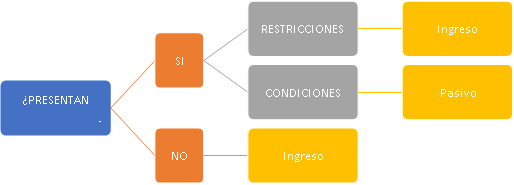 Por otra parte, es importante señalar que el reconocimiento contable deberá realizarse acorde a las estipulaciones de la transferencia como pasivo o ingreso junto con el activo correspondiente, por lo cual es posible que se presenten diversos casos:El reconocimiento de las transferencias se realizará en el momento en que se den las condiciones del control del recurso:Los recursos presentan restricciones que no dan lugar a la devolución si no se cumple con la destinación o ejecución planteada en el objeto del contrato, o no presentan ninguna estipulación:4428-OTRAS TRANSFERENCIAS: “Representa el valor de los recursos obtenidos por la entidad, originados en recursos recibidos sin contraprestación, los cuales no se encuentran clasificados en otras cuentas. Cuando los recursos recibidos estén destinados a la creación y desarrollo de la entidad se registrarán en la cuenta Capital Fiscal.”442890-Otras transferenciasLos recursos presentan condiciones que pueden hacer exigible la devolución si no se cumple con la destinación o ejecución planteada en el objeto del contrato:2990-OTROS PASIVOS DIFERIDOS: “Representa el valor de los pasivos que, en razón a su origen y naturaleza, tienen el carácter de ingresos y afectan varios periodos en los que deberán ser aplicados o distribuidos.”299002-Ingreso diferido por transferencias condicionadasSi los recursos son ejecutados por un organismo cooperante, y aunque la Entidad se beneficia de ellos, no los recibe directamente, la contrapartida (debito) se reconoce en la cuenta:1908-RECURSOS ENTREGADOS EN ADMINISTRACIÓN: “Representa losrecursos a favor de la entidad que se originan en a) contratos de encargo fiduciario, fiducia pública o encargo fiduciario público y b) contratos para la administración de recursos bajo diversas modalidades, celebrados con entidades distintas de las sociedades fiduciarias.”190801-En AdministraciónConclusiónLos recursos provenientes de los convenios de cooperación se reconocerán acorde a la Norma de Ingresos de Transacciones sin contraprestación, considerando que se reciben de terceros y que PNNC no entrega a cambio alguna contraprestación que se aproxime al valor de mercado de los recursos recibidos.Por lo tanto, PNNC deberá analizar de manera individualizada sus convenios de cooperación acorde a las definiciones previas y determinar si presentan o no condiciones y restricciones para proceder al reconocimiento como Ingreso o Pasivo, igualmente, es necesario garantizar que la entidad reconozca en sus estados financieros todos los hechos económicos por lo cual es vital que se establezca un procedimiento para informar al Grupo de Gestión Financiera cada vez que se celebre un convenio de cooperación, sus modificaciones y ejecución para hacer el registro de los activos, gastos e ingresos a los que haya lugar.Guía de tratamiento contable de convenios de cooperaciónA continuación, se presenta la clasificación de la Cooperación de acuerdo con la información obtenida en las mesas de trabajo con Cooperación, así:Sin embargo, para definir el tratamiento contable se tipificaron los convenios de cooperación de la siguiente forma:En el siguiente gráfico se presenta un árbol de decisión sobre el procedimiento que se debe tener para la contabilización de los convenios de cooperación.Gráfico 1. Árbol de decisión Las celdas en anaranjado corresponden a los resultados finales del árbol de decisión, al finalizarlo se debe contar con un débito y un créditoCooperación Financiera con un solo asociado y los recursos se encuentran en las cuentas de la entidad o en una entidad cooperanteCorresponde a la Cooperación Financiera en la que Parques Nacionales Naturales de Colombia figura como único asociado, es decir es el único beneficiario de la ejecución de los recursos provistos por el Cooperante.Algunos ejemplos de esta tipología de cooperación son KFW y WCSPara realizar una adecuada contabilización de estos recursos PNNC deberá analizar las particularidades de cada convenio, para determinar si posee condiciones o restricciones sobre los recursos de acuerdo con lo indicado en el numeral 2 del presente documento.Los recursos se encuentran en las cuentas de Parques Nacionales Naturales de ColombiaTiene condicionesEs decir que, por las cláusulas contractuales de cada convenio, si no se cumplen una serie de requisitos la entidad estaría obligada devolver los recursos al Cooperante.Una vez se reciban los recursos en las cuentas bancarias de la entidad se procede a hacer el siguiente registro:En la medida en que se ejecuten los recursos, Parques Nacionales Naturales de Colombia deberá reconocer esto en sus estados financieros de la siguiente forma.Amortización del ingreso diferidoReconocimiento de acuerdo con la partida que se haya ejecutado:No tiene condicionesEs decir que, por las cláusulas contractuales de cada convenio, si no se cumplen una serie de requisitos la entidad no estaría obligada devolver los recursos al Cooperante. Una vez se reciban los recursos en las cuentas bancarias de la entidad se procede a hacer el siguiente registro:Reconocimiento de acuerdo con la partida que se haya ejecutado:Los recursos encuentran en las cuentas de una entidad ejecutoraTiene condicionesEs decir que, por las cláusulas contractuales de cada convenio, si no se cumplen una serie de requisitos la entidad estaría obligada devolver los recursos al Cooperante.Una vez se reciban los recursos en las cuentas bancarias de la entidad se procede a hacer el siguiente registro:En la medida en que se ejecuten los recursos, Parques Nacionales Naturales de Colombia deberá reconocer esto en sus estados financieros de la siguiente forma.Amortización del ingreso diferidoReconocimiento de acuerdo con la partida que se haya ejecutado:No tiene condicionesEs decir que, por las cláusulas contractuales de cada convenio, si no se cumplen una serie de requisitos la entidad no estaría obligada devolver los recursos al Cooperante.Una vez se reciban los recursos en las cuentas bancarias de la entidad se procede a hacer el siguiente registro:Reconocimiento de acuerdo con la partida que se haya ejecutado:Cooperación Financiera con un solo asociado y los pagos los efectúa el cooperante directamente.Para los pagos que efectúa el cooperante directamente al beneficiario final, pero que sin embargo corresponden a erogaciones relacionadas con la misionalidad de Parques Nacionales Naturales de Colombia. Este caso es menos habitual en la entidad, sin embargo, en algunas situaciones particulares se presenta. Por ejemplo, para el convenio de KFW para pagos superiores a 350.000 Euros por las cláusulas contractuales los pagos no pueden ser efectuados por la Entidad ejecutora (Patrimonio Natural) sino directamente por el Cooperante.Para estas situaciones, la recomendación de nuestro equipo de trabajo es reconocer simultáneamente el ingreso y el gasto así:Cooperación Financiera con varios asociados y los recursos se encuentran en una entidad ejecutoraSi al recibir los recursos se tiene certeza que porción corresponde a Parques Nacionales Naturales de Colombia se debe reconocer de acuerdo con lo indicado en el numeral 4.1.1. o 4.1.2. dependiendo si los recursos entran en las cuentas bancarias de la entidad o no, respectivamente.Por otra parte, si no se tiene certeza de la porción correspondiente a PNNC, nuestra sugerencia es reconocer inultamente el ingreso y el gasto asociados de forma simultanea como se indica en el numeral 4.2.GUIAS GUÍA DE APLICACIÓN POLÍTICAS CONTABLES EFECTIVO Y EQUIVALENTES AL EFECTIVOObjetivo: Aplicar los criterios establecidos en las Políticas Contables para el reconocimiento, medición y revelación del efectivo y equivalentes al efectivo de Parques Nacionales Naturales de Colombia.CRITERIOS GENERALES PARA EL RECONOCIMIENTO Y MEDICIÓN INICIALDefiniciónSe reconocen como Efectivo y equivalentes al efectivo, las cuentas que representan los recursos de liquidez inmediata, como lo son los recursos en caja, cuentas corrientes, cuentas de ahorro y fondos que están disponibles para el desarrollo de las actividades de la entidad; se incluye también las inversiones a corto plazo de alta liquidez que son fácilmente convertibles en efectivo que se mantienen para cumplir con los compromisos de pago a corto plazo más que para propósitos de inversión –dichas inversiones están sujetas a un riesgo poco significativo sobre cambios en su valor- así como los fondos en efectivo y equivalentes al efectivo que no están disponibles para su uso inmediato por parte de PNNC.El efectivo de uso restringido representa el valor de los fondos en efectivo y equivalentes al efectivo únicamente cuando estén embargados como consecuencia de un proceso judicial.EFECTIVO Y EQUIVALENTES AL EFECTIVO: ¿Está embargado?CLASIFICACIÓN: Efectivo de uso restringido y demás cuentas de efectivo y equivalente de efectivo acorde a su naturaleza.PRESENTACIÓN DE EEFF: Activo corriente – Activo no corriente 12 meses	A continuación, se presenta un árbol de decisión, con el fin de revisar la clasificación.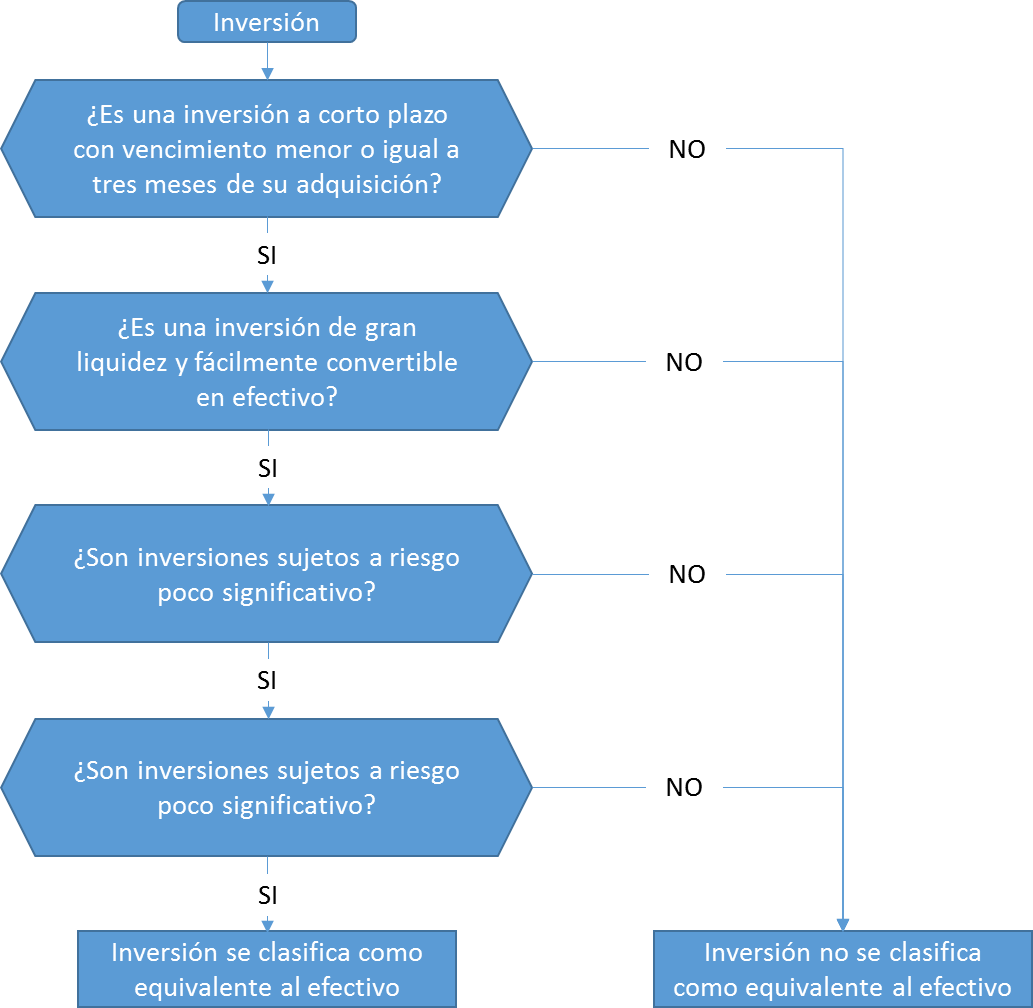 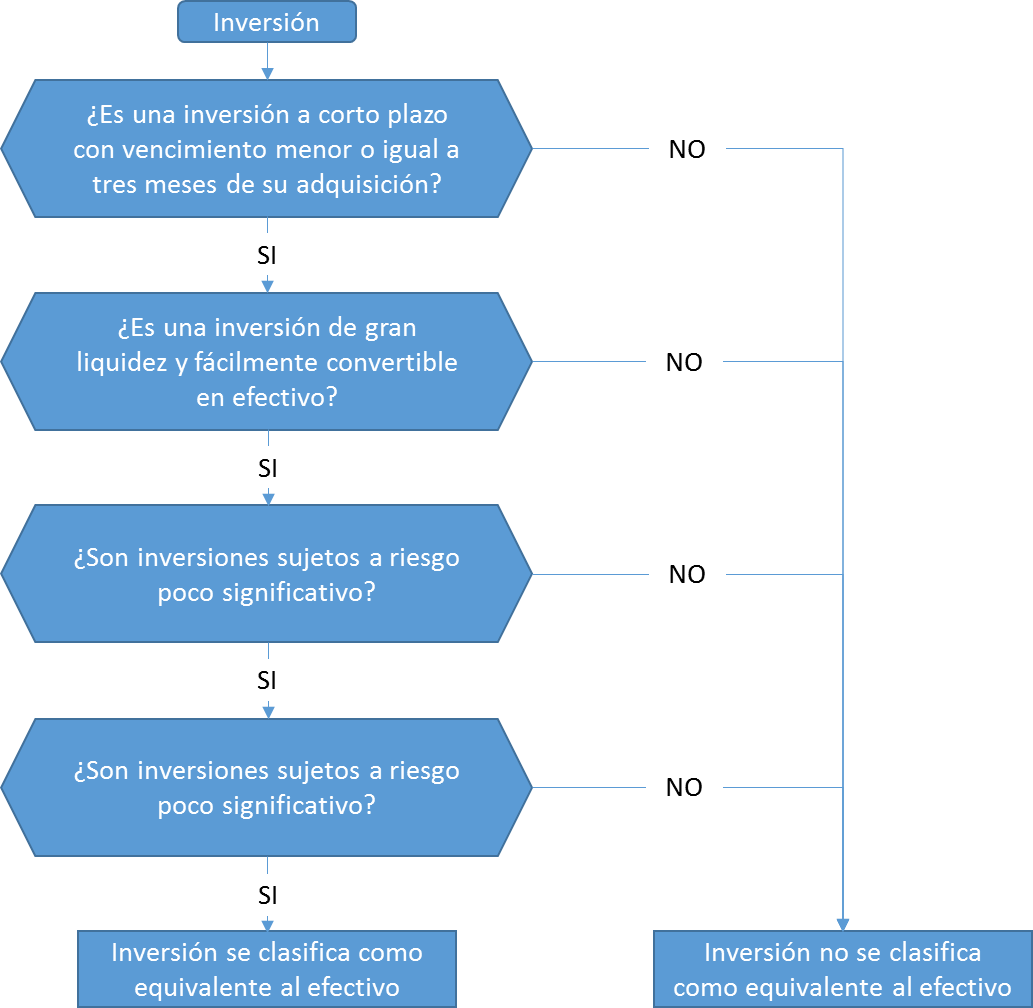 Ejemplos:ReconocimientoEl efectivo y sus equivalentes, representan un medio de pago y constituyen la base sobre la que se valoran y reconocen las transacciones en los Estados Financieros y para efectuar el reconocimiento de los mismos el flujo de beneficios económicos o el potencial de servicio asociado al efectivo o equivalente de efectivo debe ser probable y debe tener un valor cuya medición sea fiable, aquellos que no cumplan con lo descrito anteriormente se deberán relevar en notas cuando se considere relevante para los usuarios de la información hasta el momento que se cumpla lo estipulado. Estos activos son reconocidos en el momento en que el efectivo es recibido o éste se traslada a otro equivalente al efectivo, tales como títulos, cuentas corrientes o de ahorros y su medición corresponde al valor nominal, del total de efectivo o el equivalente del mismo.El efectivo restringido se reconoce en la subcuenta contable de Efectivo de uso restringido, que permite diferenciarlo de otros saldos del efectivo.Desde el reconocimiento inicial, se incluyen en los equivalentes al efectivo las inversiones que cumplan con la totalidad de los siguientes requisitos, los cuales serán revisados y aprobados por el responsable de Tesorería: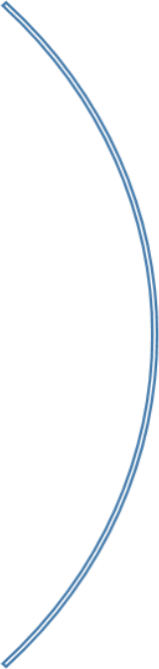 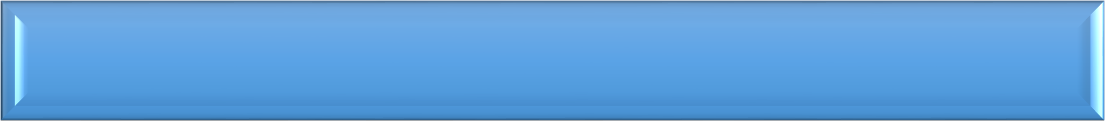 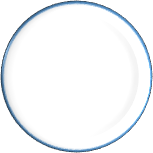 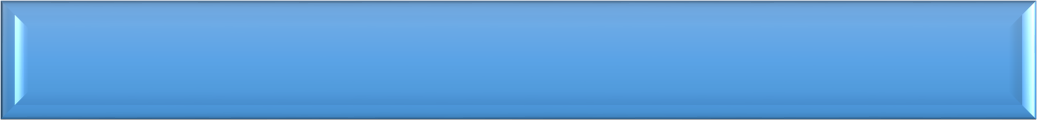 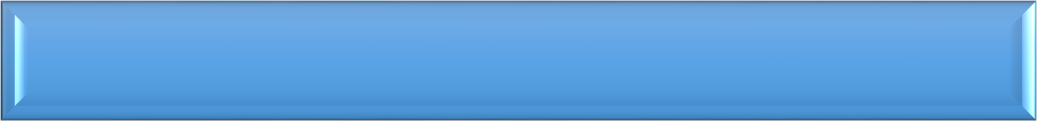 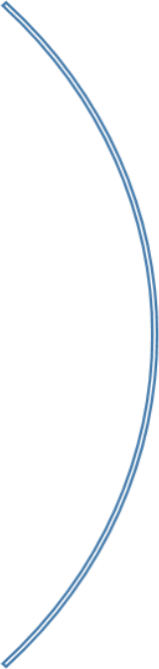 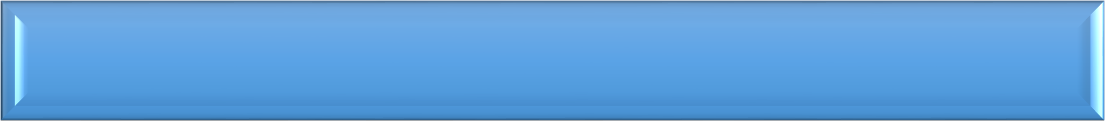 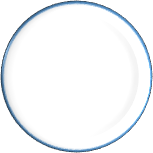 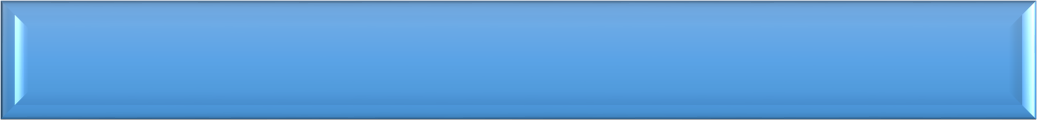 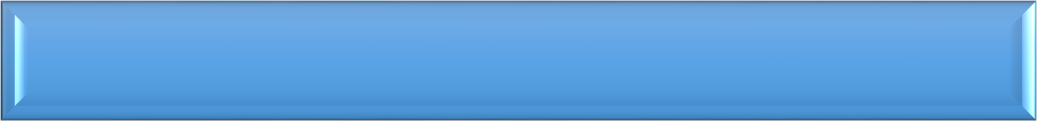 También incluye el valor de los fondos colocados por PNNC pagaderos a la vista, así como los que están comprometidos para la reventa de inversiones, cuentas por cobrar o préstamos por cobrar, dados en repo u operaciones simultáneas como garantía de la transacción.Medición inicialLa medición inicial será por el valor asignado para las cuentas de efectivo y sus equivalentes constituyen el valor nominal del derecho en efectivo, representado en la moneda funcional, que corresponde al peso colombiano.Traslado bancario entre cuentas, cuando se requiera trasladar entre cuentas bancarias de PNNC, se realiza el siguiente registro:*El registro es a nivel auxiliar.Cuenta SCUN: La subcuenta FONAM – Parques realiza traslados periódicos al Sistema de Cuenta Única Nacional de los recursos recaudados en el desarrollo de sus operaciones, mediante el siguiente registro.*La afectación contable de la cuenta 19801002 se da en la PCI de la unidad ejecutora 320401 y la de la cuenta de bancos en la Subunidad FONAM – Parques.Efectivo de uso restringido: Si en desarrollo de los procesos judiciales se ordena una medida cautelar de embargo a las cuentas bancarias de PNNC, deberán registrarse los efectos de la medida cautelar en cada una de sus fases.Registro del embargo, cuando con base en la información recibida de la autoridad judicial, el banco informe a PNNC sobre la ejecución de la orden de embargo a las cuentas bancarias se realiza el siguiente registro:Apertura del Título Judicial, una vez se han embargado los recursos se constituye con ese dinero el título judicial, el cual representa una garantía para el pago de las pretensiones económicas del demandante.Levantamiento del Título Judicial, cuando el funcionario judicial ordene el levantamiento del embargo, por considerarlo improcedente, PNNC cancelará las subcuentas de las cuentas registradas anteriormente, según corresponda.CRITERIOS MEDICIÓN POSTERIORLuego del reconocimiento inicial el efectivo y equivalentes al efectivo estos se mantendrán actualizados por su valor nominal, a través de conciliaciones.Partidas conciliatoriasAl cierre contable mensual, el Grupo de Gestión Financiera identifica, a través de la elaboración de conciliación de información, las partidas resultantes de comparar los saldos contables de los libros con los saldos de los extractos bancarios y el estado de la Tesorería (soportado con las conciliaciones bancarias elaboradas por el responsable de Tesorería y Contabilidad), procediendo de la siguiente manera:Se reconocerá una cuenta por pagar por el mayor valor del efectivo correspondiente a los cheques girados y no entregados a terceros, que quedan en custodia de PNNC, que no hayan sido reclamados durante el tiempo que se establezca previamente en la política.Transferencias en tránsito que no han sido reflejadas durante el mismo mes, se abonan a la cuenta del pasivo correspondiente y al efectivo.El valor de los cheques girados y entregados a terceros que no hayan sido cobrados en el plazo establecido previamente en las políticas de PNNC, se abonan a la cuenta del pasivo correspondiente y al efectivo.Se reconocerá un pasivo por las consignaciones no identificadas pendientes de registrar en libros.Los gastos financieros (gravamen a los movimientos financieros, comisiones bancarias por transacciones financieras, impuestos a las transacciones financieras, entre otros) afectarán directamente el resultado como gasto en el mes que se genere, independientemente en el momento que se legalice presupuestalmente por el responsable de Tesorería; con excepción de los recursos del efectivo de uso restringido que no afecta el resultado.Los excedentes pendientes por identificar, pasados los dos meses se llevarán directamente al resultado.Los anteriores puntos, se pasarán al Comité Técnico de Sostenibilidad Contable de PNNC, con los soportes correspondientes para la aprobación de ajustes.Recaudos recibidos sin identificación del tercero o concepto del reintegroEl valor de los recaudos en las cuentas bancarias de PNNC que no hayan sido aplicados al concepto correspondiente se registrarán de la siguiente forma:Cheque girado a terceros pendiente de cobro, cuando PNNC emite un cheque para el pago de una cuenta por pagar se realiza el siguiente registro contable:Vencimiento del cheque, si pasados seis meses, el cheque no se ha cobrado, el derecho vence por lo que PNNC debe reconocer nuevamente la obligación.REVELACIONESPNNC revelará en las notas a los estados financieros:Los componentes del efectivo y equivalentes al efectivo.En caso de existir diferencias entre el importe de efectivo y los equivalentes al efectivo presentado en el estado de situación financiera y el valor presentado en el estado de flujos de efectivo, PNNC realizará una conciliación de dichos importes.Cualquier importe significativo de sus saldos de efectivo y equivalentes al efectivo que, por disposiciones legales, no esté disponible para ser utilizado por parte de la entidad.Las transacciones de inversión o financiación que no hayan requerido el uso de efectivo o equivalentes al efectivo.Un informe en el cual se desagregue, la información correspondiente a cada uno de los componentes del efectivo y equivalentes al efectivo, y;Realizará un comparativo del efectivo de uso restringido con el periodo anterior.Aquellos activos correspondientes a este grupo que no cumplan las condiciones de reconocimiento.GUÍA PARA ELABORACIÓN DEL ESTADO DE FLUJOS DE EFECTIVO   POR EL MÉTODO DIRECTO MARCO NORMATIVO PARA ENTIDADES DE GOBIERNOEl Estado de Flujos de Efectivo es un estado financiero que presenta los movimientos de efectivo y equivalentes al efectivo durante un periodo determinado, clasificando dichos flujos en las actividades de operación, inversión y financiación, que corresponden a los movimientos en los activos, pasivos y patrimonio que tuvieron algún impacto sobre el efectivo y sus equivalentes. En este sentido, se presentan en esta guía los pasos para la elaboración del estado de flujos de efectivo por el método directo, de conformidad con lo requerido por el Marco Normativo para Entidades de Gobierno.MÉTODO DE REVISIÓN DE LOS FLUJOSTeniendo en cuenta que una de las maneras de hacerlo es revisando el movimiento del efectivo y equivalentes al efectivo, y clasificando cada una de las entradas y salidas de efectivo en las actividades de operación, inversión y financiación. A continuación, se presenta un ejemplo:Detalle de los bancos del mes de enero:Nota: La forma y detalle de la información puede variar.Una vez realizada la clasificación se procede a filtrar la información y se suma en su conjunto para presentar el mismo concepto en el Estado Financiero.Sobre este es importante que el saldo inicial y final del efectivo y equivalentes al efectivo coincida con los saldos presentados en contabilidad, ya que, si existe diferencias, estas corresponden a un error en el proceso de elaboración.Ahora bien, a continuación, se presenta otra metodología, la cual se propone en caso que la primera sea compleja para la Entidad.MÉTODO DE REVISIÓN DE VARIACIONESPrimer paso: Hallar las variaciones de las cuentas del estado de situación financieraEn primer lugar, la entidad debe calcular las variaciones absolutas de todas las cuentas del estado de situación financiera que tuvieron algún movimiento registrado durante el periodo, incluso las que tuvieran saldo nulo al inicio o al final del periodo, tanto del activo, el pasivo y el patrimonio.Por ejemplo, la entidad presenta los siguientes saldos en algunas de sus cuentas del estado de situación financiera:Segundo paso: Clasificar y convertir las variaciones de las cuentas del estado de situación financieraEn segundo lugar, la entidad clasificará las variaciones de los saldos de las cuentas del estado de situación financiera según correspondan a una fuente o un uso del efectivo y sus equivalentes. Por lo general, un aumento en el activo o una disminución del pasivo o el patrimonio corresponde a un uso del efectivo y sus equivalentes, por lo que la variación se convertirá a negativo, para representarlo como una salida de efectivo. Por el contrario, una disminución en el activo o un aumento del pasivo o el patrimonio corresponde a una fuente de efectivo y sus equivalentes, por lo que la variación se convertirá a positivo, para representarlo como una entrada de efectivo.A continuación, siguiendo con el ejemplo del paso anterior, se muestra cómo realizar la clasificación de las variaciones:Tercer paso: Hallar los flujos brutos de efectivo del periodoEn tercer lugar, la entidad relacionará cada variación de las cuentas del estado de situación financiera con la cuenta del estado de resultados que se relacione con su causación y ajustará la variación. Por lo general, si la cuenta de resultado corresponde a un ingreso, se sumará a la variación; por el contrario, si la cuenta de resultado corresponde a un costo o gasto, se restará a la variación; como se muestra a continuación:En el caso de las cuentas por cobrar, la cuenta del estado de resultados que se relaciona es el ingreso, por lo que se realizará el siguiente ajuste:En el caso de los préstamos por pagar, la cuenta del estado de resultados que se relaciona es el gasto por intereses, por lo que se realizará el siguiente ajuste:En el caso de las propiedades, planta y equipo, la cuenta del estado de resultados que se relaciona es el gasto por depreciación y deterioro de valor, por lo que se realizará el siguiente ajuste:Ahora bien, en el caso particular de los inventarios y proveedores, al ser cuentas del estado de situación financiera que se relacionan en la causación de las compras, se deben considerar ambas variaciones en el cálculo del efectivo pagado a proveedores, cuya cuenta del estado de resultados relacionada corresponde al costo de ventas, por lo que se realizará el siguiente ajuste:Cuarto paso: Clasificar los flujos brutos de efectivo según correspondan a actividades de operación, inversión o financiaciónEn cuarto lugar, la entidad debe clasificar los flujos brutos de efectivo de conformidad con lo definido por el Marco Normativo para Entidades de Gobierno, según correspondan a actividades de operación, inversión o financiación. A continuación, se relaciona lo definido por la norma al respecto:Actividades de operación: son las actividades que desarrolla la entidad en cumplimiento de su misión estatal y no se pueden clasificar como actividades de inversión o financiación. Algunos de los flujos de efectivo que se relacionan con este tipo de actividades son:Los recaudos en efectivo procedentes de impuestos, contribuciones, tasas y multas.Los recaudos en efectivo procedentes de la venta de bienes y de la prestación de servicios.Los recaudos en efectivo procedentes de transferencias y otras asignaciones realizadas por el Gobierno o por otras entidades del sector público.Los recaudos en efectivo procedentes de regalías, cuotas, comisiones y otros ingresos.Los pagos en efectivo a otras entidades del sector público para financiar sus operaciones (sin incluir los préstamos).Los pagos en efectivo a proveedores por el suministro de bienes y servicios.Los pagos en efectivo a los empleados.Los pagos en efectivo a las entidades de seguros por primas y prestaciones, anualidades y otras obligaciones derivadas de las pólizas suscritas.Los pagos y devoluciones en efectivo de impuestos sobre las ganancias, a menos que estos puedan clasificarse específicamente dentro de las actividades de inversión o financiación.Los recaudos y pagos en efectivo derivados de la resolución de litigios.Actividades de inversión: se relacionan con las actividades de adquisición o disposición de activos de largo plazo o con aquellas inversiones que no son equivalentes al efectivo. Algunos de los flujos de efectivo que se relacionan con estas actividades son:Los pagos en efectivo por la adquisición de propiedades, planta y equipo; de bienes de uso público; de bienes históricos y culturales; de activos intangibles y de otros activos a largo plazo, incluidos aquellos relacionados con los costos de desarrollo capitalizados y las propiedades, planta y equipo construidas por la entidad para sí misma.Los recaudos en efectivo por ventas de propiedades, planta y equipo; de activos intangibles y de otros activos a largo plazo.Los pagos en efectivo por la adquisición de instrumentos de deuda o de patrimonio, emitidos por otras entidades, así como las participaciones en negocios conjuntos.Los recaudos en efectivo por la venta y reembolso de instrumentos de deuda o de patrimonio emitidos por otras entidades, así como las participaciones en negocios conjuntos.Los préstamos a terceros.Los recaudos en efectivo derivados del reembolso de préstamos a terceros.Los pagos en efectivo derivados de contratos a término, de futuros, de opciones y de permuta financiera, excepto cuando los anteriores pagos se clasifican como actividades de financiación.Los recaudos en efectivo procedentes de contratos a término, de futuros, de opciones y de permuta financiera, excepto cuando los anteriores cobros se clasifican como actividades de financiación.Actividades de financiación: se relacionan con los cambios en el capital propio de la entidad o en los préstamos obtenidos de terceros. Algunos de los flujos de efectivo que se relacionan con estas actividades son:Los recaudos en efectivo procedentes de la emisión de títulos, de la obtención de préstamos y de otros fondos, ya sea a corto o largo plazo.Los reembolsos de los fondos tomados en préstamo.Los pagos en efectivo realizados por el arrendatario para reducir la deuda pendiente procedente de un arrendamiento financiero.Teniendo en cuenta lo anterior y continuando con el ejemplo de los pasos anteriores, se presenta la clasificación de los flujos brutos de efectivo en la siguiente tabla:Quinto paso: Elaborar el Estado de Flujos de EfectivoFinalmente, se debe elaborar el Estado de Flujos de Efectivo, atendiendo a lo requerido por el Marco Normativo sobre la presentación de estados financieros y mostrando, por separado, los flujos de efectivo de cada tipo de actividad. A continuación, se presenta con base en el ejemplo que hemos manejado durante la guía:ENTIDAD ABCESTADO DE FLUJOS DE EFECTIVO DEL 1 DE ENERO AL 31 DE DICIEMBRE DE: EN MILLONES DE PESOS COLOMBIANOS                REPRESENTANTE LEGAL	CONTADORSobre la presentación y revelación, es importante tener en cuenta los requisitos descritos en la norma.GUÍA DE APLICACIÓN POLÍTICAS CONTABLES CUENTAS POR COBRARObjetivo: Aplicar los criterios establecidos en las Políticas Contables para el reconocimiento, medición y revelación de la información correspondiente a cuentas por cobrar de Parques Nacionales Naturales de Colombia.GLOSARIOCuentas por cobrar: los derechos adquiridos por PNNC en desarrollo de sus actividades, de las cuales se espere a futuro la entrada de un flujo financiero fijo o determinable, a través de efectivo, equivalentes al efectivo u otro instrumento financiero.Deterioro de valor de una cuenta por cobrar: reconocimiento de la pérdida de los beneficios económicos futuros esperados a lo largo del plazo estimado de una cuenta por cobrar.CUENTAS POR COBRARReconocimiento y medición inicialLos conceptos que actualmente generan cuentas por cobrar en Parques Nacionales Naturales de Colombia, son:Otras cuentas por cobrar: Representa el valor de los derechos de cobro de la entidad, por concepto de operaciones diferentes a las enunciadas en cuentas anteriores. El rubro más significativo de esta cuenta es el correspondiente a incapacidades, indemnizaciones y mayores valores pagados.Adicionalmente, a través de la Subcuenta para el manejo separado de los recursos presupuestales que se asignen a la Administración del manejo del sistema de Parques Fondo Nacional Ambiental – FONAM se tienen cuentas por cobrar por los siguientes conceptos:Tasas de agua: registra derechos adquiridos por la generación de concesiones de agua otorgadas a terceros y liquidadas anualmente para su respectivo cobro.Concesiones y Contratos de Ecoturismo Comunitario: el ingreso por concesiones es generado contratos celebrados con áreas protegidas y sobre los cuales se obtiene una remuneración.Sanciones ambientales: se reconocen en el resultado del periodo cuando se presente la decisión de una autoridad competente en contra de un tercero, como consecuencia de la infracción a requerimientos legales, y contra esta decisión no proceda ningún recursoArrendamientos: corresponde al cobro por uso de suelo para estructuras de telecomunicaciones – antenas autorizadas mediante resolución o contrato, y canon de arrendamiento de locales y oficinas en la dirección territorial caribe y andes nororientales, respectivamente.Derechos de ingreso de áreas protegidas: registra el pago realizado por terceros para el ingreso a los parques nacionales, los cuales son establecidos por parques nacionales y recaudados por las áreas protegidas con vocación ecoturística.Trámites ambientales: registra los servicios de evaluación, seguimiento, permisos adquiridos por terceros para los siguientes trámites:solicitud concesión de aguas superficialesconcesión de aguas subterráneaspermiso de vertimientos – retributivaregistro de reservas naturales de la sociedad civilpermiso de toma y uso posterior de fotografías y filmaciones en parques nacionales naturalespermiso individual de recolección de especímenes de especies silvestres de la diversidad biológica con fines de investigación científica no comercial - tasa de faunaevaluación y seguimiento autorización para ubicar, mantener, reubicar y reponer estructuras de comunicación de largo alcance – antenaspermiso para adelantar labores de adecuación, reposición o mejoras a las construcciones existentes en el parque nacional natural los corales del rosario y de san Bernardopermiso de estudio para la recolección de especímenes de especies silvestres de la diversidad biológica con fines de elaboración de estudios ambientales.Trasferencias del sector eléctrico: Establecido en el artículo 24 de la ley 1930 de 2018, que liquida un porcentaje de las ventas brutas de energía por generación propia de acuerdo con la tarifa que para ventas en bloque señale la Comisión de Regulación Energética.En cuanto a ingresos con contraprestación se tiene:Venta de bienes: registra los recursos obtenidos por la entidad en el desarrollo de actividades de comercialización de bienes adquiridos o producidos en la tienda de parques nacionales.La totalidad de las cuentas por cobrar sobre las cuales la entidad tenga derechos de cobro se clasifican en la categoría del costo y su medición inicial se lleva a cabo por el valor de la transacción, en el momento en que genere el derecho a recibir un pago.De esta manera, PNNC reconoce sus cuentas por cobrar, así:Medición posteriorDeterioroPosterior al reconocimiento inicial, PNNC debe analizar los indicios de deterioro originados por el incumplimiento de los pagos a cargo del deudor o el desmejoramiento de sus condiciones crediticias, y en caso de existir, realizar el cálculo correspondiente ya sea de manera individual o colectiva acorde a su naturaleza.Cuando el valor del deterioro sea inferior al deterioro acumulado del grupo de cuentas por cobrar, entonces se procederá a hacer el siguiente registro:El soporte de esta transacción es el informe de deterioro que refleje el comparativo y la diferencia, así como los soportes de los análisis realizados.El recaudo de las cuentas por cobrar genera el siguiente registro contable:Adicionalmente, si la cuenta recaudada se encuentra deteriorada, se procederá a hacer la reversión correspondiente.Por otra parte, si la baja en cuentas es por expiración de los derechos sobre los flujos financieros o renuncia a ellos, se deben soportar mediante acto administrativo, y se darán de baja de la siguiente manera:RevelacionesPara las cuentas por cobrar, Parques Nacionales Naturales de Colombia revela en sus estados financieros la información que se enuncia a continuación:Información relativa al valor en libros y a las condiciones de la cuenta por cobrar, tales como: plazo, tasa de interés (de ser pactada) y vencimiento.El valor de las pérdidas por deterioro, o de su reversión, reconocidas durante el periodo contable, así como el deterioro acumulado.Cuando el deterioro de las cuentas por cobrar se estime de manera individual, se revelará: a) un análisis de la antigüedad de las cuentas por cobrar que estén en mora, pero no deterioradas al final del periodo; y b) un análisis de las cuentas por cobrar deterioradas, incluyendo los factores que la entidad haya considerado para determinar su deterioro.Cuando el deterioro de las cuentas por cobrar se estime de manera colectiva, se revelará la forma como se agruparon, la descripción de la metodología, los supuestos empleados para la estimación del deterioro y las tasas históricas de incumplimiento o incobrabilidad aplicadas, cuando a ello haya lugar.Cuando la entidad haya pignorado cuentas por cobrar como garantía por pasivos o pasivos contingentes, revelará el valor en libros de las cuentas por cobrar pignoradas como garantía, y los plazos y condiciones relacionados con su pignoración.Si la entidad ha transferido cuentas por cobrar a un tercero en una transacción que no cumpla las condiciones para la baja en cuentas, la entidad revelará, para cada clase de estas cuentas por cobrar, lo siguiente: a) la naturaleza de las cuentas por cobrar transferidas, b) los riesgos y beneficios inherentes a la propiedad a los que la entidad continúe expuesta y c) el valor en libros de los activos o de cualesquiera pasivos asociados que la entidad continúe reconociendo.Cuando se dé de baja, total o parcialmente, una cuenta por cobrar, se revelará la ganancia o pérdida reconocida en el resultado del periodo y las razones de su baja en cuentas.GUÍA DE APLICACIÓN POLÍTICAS CONTABLES PROPIEDADES, PLANTA Y EQUIPOObjetivo: Aplicar los criterios establecidos en las Políticas Contables para el reconocimiento, medición y revelación de la información de las propiedades, planta y equipo.CRITERIOS GENERALES PARA EL RECONOCIMIENTO Y MEDICIÓN INICIALReconocimiento inicialSe reconocen como propiedades, planta y equipo los elementos tangibles, que se esperan utilizar más de un año y no se esperan vender en el transcurso de las actividades ordinarias de PNNC.* Actualmente, en PNNC no se cuenta con bienes muebles en arrendamientos, ni plantas productoras.Recibidos en transacciones con contraprestaciónCuando los bienes sean clasificados como propiedades, planta y equipo PNNC debe realizar el siguiente registro contable de acuerdo con su clasificación contable y teniendo en el control del activo:Recibidos en transacciones sin contraprestaciónLos bienes recibidos en una transacción sin contraprestación se miden por su valor de mercado, a falta de esta información, se miden por el valor en libros de los activos recibidos.Donaciones (Transferencias)Los bienes que reciba la entidad de otras entidades del sector público y las donaciones se reconocerán como ingreso en el resultado del periodo, cuando quien transfiere el recurso se obligue, de manera vinculante, a la transferencia.Para los tres casos anteriores, el reconocimiento de Propiedades, planta y equipo debe estar acompañado de la correspondiente entrada de almacén en el sistema de inventarios NEÓN. No obstante, si es necesario la incorporación de un elemento que cumple los criterios de reconocimiento, pero no posee entrada de almacén, se reconocerá previa autorización del Grupo de Gestión Financiera, dando cumplimiento al Marco Normativo para Entidades de Gobierno.Elementos que no superan el criterio de reconocimientoDe acuerdo a las Políticas Contables, PNNC solo reconoce como propiedades, planta y equipo los activos que superen 0,5 SMMLV en la fecha de adquisición, los bienes cuyo valor sea menor, se llevan directamente al gasto.Determinación de controlPara determinar si se posee el control sobre los activos, independientemente de la titularidad jurídica, PNNC evalúa si:Para determinar el control, no es necesario cumplir con todas las condiciones anteriores, queda a disposición de la Entidad determinar y justificar que factores son necesarios de los mencionados anteriormente para reconocer el Activo, acorde a lo establecido en el Formato “Determinación de control para los elementos de propiedad, planta y equipo”.Cuando se hubiese demostrado el control por parte de PNNC, los bienes adquiridos o recibidos en una transacción con o sin contraprestación, así como las adiciones y las mejoras que se realicen al mismo, cuyo valor sea igual o superior al criterio de reconocimiento definido en la política contable, se reconocerán dentro del grupo de propiedades, planta y equipo teniendo como soporte el documento de entrega del bien.Es decir que, si se tiene el control del elemento y adicionalmente supera el criterio de reconocimiento establecido por PNNC, se registra el elemento como Activo dentro de los Estados Financieros, de lo contrario se registrará como un gasto en el Estado de Resultados.Si por el contrario la Entidad, no posee el control del activo, y no ha realizado o espera realizar un traspaso legal posteriormente pero aun así requiere realizar seguimiento del mismo se reconocerán en la cuenta: 8347 – BIENES ENTREGADOS A TERCEROS: Representa el valor de los bienes entregados a terceros, sobre los cuales se transfieren los riesgos y ventajas inherentes a la propiedad del activo, que no implican el traslado legal de la propiedad y sobre los cuales se requiere llevar a cabo procesos de seguimiento y control.11Catálogo General de CuentasPor lo anterior, PNNC deberá retirar el activo entregado de sus estados de situación financiera y controlarlo en las cuentas deudoras de la siguiente manera:Retiro:Control en cuentas de orden deudoras:Capitalización de costosPara la medición inicial de los activos propiedades, planta y equipo, se deben identificar los siguientes costos teniendo en cuenta los capitalizables y no capitalizables.Para efectos de aplicación del nuevo marco de regulación, es importante señalar que los costos de desmantelamiento son capitalizables, es decir, se reconocen como mayor valor del activo, así:Así mismo, es importante señalar que los terrenos sobre los que se construyan las propiedades, planta y equipo se reconocerán por separado.Para los bienes recibidos en permuta se miden por su valor de mercado, para el cual podrán utilizar precios de referencia o cotizaciones de mercado, si no se cuenta con esta información, se miden por el valor de mercado de los activos entregados; y en ausencia de los dos criterios anteriores, se miden por el valor en libros de los activos entregados. CRITERIOS MEDICIÓN POSTERIORLuego del reconocimiento inicial de los elementos de propiedades, planta y equipo, su medición posterior se realiza al costo menos depreciación acumulada y menos pérdidas por deterioro de valor acumulado.Es importante señalar, que así el activo se encuentre en bodega, su depreciación inicia desde el momento en que se encuentra en condiciones de uso y no se suspende así regrese a bodega, no explotados o se encuentre en mantenimiento.Método de depreciaciónEl método de depreciación que PNNC considera que mejor refleja el patrón de consumo de los bienes de propiedad, planta y equipo es el Método Lineal.Vida ÚtilPara la estimación de la vida útil para cada elemento de las propiedades, planta y equipo, el profesional que determine el tiempo deberá tener en cuenta los siguientes factores, dependiendo de su criterio:Uso previsto del activoDesgaste físico esperado del bien, efectuando el estudio de factores operativosPrograma de reparaciones y mantenimientoAdiciones y mejoras realizadas al bienObsolescencia técnica o comercialIndicaciones sobre la duración aproximada según el uso, definida por el proveedorFechas de caducidad de los contratos de arrendamiento relacionadosPolíticas de renovación tecnológica de la entidadRestricciones ambientales de usoPara este fin se tendrá en cuenta la Guía de determinación de vidas útiles, de acuerdo a lo establecido en el Manual de Políticas Contables.Valor ResidualPNNC durante la vida útil de un elemento clasificado como propiedades, planta y equipo, consume la totalidad de los beneficios económicos o potencial de servicio del mismo, razón por la cual el valor residual puede estimarse en cero ($0) pesos.El valor residual es el valor estimado que PNNC podría obtener actualmente por la disposición del elemento después de deducir los costos estimados por tal disposición si el activo ya hubiera alcanzado la antigüedad y las demás condiciones esperadas al término de su vida útil.DepreciaciónLa depreciación para las propiedades, planta y equipos inicia en la fecha en que el activo se adquiere o inicia su uso, es decir, el momento en que es reconocido contablemente, inclusive si el bien se encuentra clasificado en la cuenta 1635 – BIENES MUEBLES EN BODEGA2.Los terrenos no son objeto de depreciación.Capitalizaciones y mejorasDespués del reconocimiento inicial, a un activo clasificado como propiedad, planta y equipo se le pueden realizar mejoras, las cuales pueden ampliar la vida útil del activo o su capacidad operativa, caso en el cual se debe justificar que cumplen con la definición de activo y con los criterios de medición inicial, para registrarse como un mayor valor del activo. De lo contrario, el desembolso se llevará directamente a Resultados.El registro contable de la mejora es el siguiente:Es importante tener en cuenta que la mejora afecta el cálculo por depreciación en cuanto aumenta el importe depreciable y puede modificar su vida útil.Depreciación por componentesEn el momento de la adquisición de un activo, PNNC deberá definir si el activo que compra tiene partes significativas, es decir componentes. Estos componentes pueden ser:2 Representa el valor de los bienes muebles nuevos, adquiridos a cualquier título, los cuales se espera serán usados por la entidad durante más de un periodo contable para la producción o suministro de bienes, para la prestación de servicios o para propósitos administrativos. En esta cuenta no deben registrarse los bienes que se retiran del servicio de manera temporal o definitiva.Si se llegarán a presentar, estos se depreciarán de forma separada. Sin embargo, si una parte significativa tiene una vida útil y un método de depreciación que coinciden con la vida útil y el método utilizado para otra parte significativa del mismo elemento, la entidad podrá agrupar ambas partes para determinar el cargo por depreciación. Si una parte de un elemento de propiedades, planta y equipo no tiene un costo significativo, la entidad podrá agruparla con el resto del elemento para el cálculo de la depreciación.DeterioroCorresponde a una pérdida en el potencial de servicio de un activo, adicional al reconocimiento sistemático realizado a través de la depreciación.Cuando se determine el deterioro del valor en un periodo, este afecta el importe depreciable y su reconocimiento contable se realizará de la siguiente manera:Es importante resaltar que acorde con el Marco Normativo, el valor residual, la vida útil y el método de depreciación deberán ser revisados, como mínimo, al término de cada periodo contable y si existe un cambio significativo en estas variables, se ajustarán para reflejar el nuevo patrón de consumo de los beneficios económicos futuros o del potencial de servicio de los activos.BAJA EN CUENTASSe darán de baja los elementos de propiedades, planta y equipo, cuando no cumpla con las condiciones que lo clasificaron como tal y cuándo:El elemento quede permanentemente retirado de su uso.No se espere tener beneficios económicos del activo o potencial de servicio.Se disponga para la ventaSe reemplacen componentes del activo o se lleven a cabo nuevas inspecciones a las capitalizadas de las cuales procederá la baja previa incorporación de la nueva inspección.Por lo anterior, para el retiro de los elementos de propiedad, planta y equipo, PNNC deberá verificar el estado real de los mismos, y determinar si se encuentran inservibles, no útiles por obsolescencia, no útiles por cambio o renovación de equipos, inservibles por daño total - parcial o inservibles por deterioro; si alguna de estas situaciones se presenta, el comité de baja deberá avalar la decisión de dar de baja, mediante un documento o acto administrativo, y se registrará contablemente la baja de los elementos, afectando las subcuentas de propiedades, planta y equipo, la depreciación acumulada, el deterioro acumulado (cuando aplique):En caso de ser una baja por pérdida de potencial de servicios se deberá deteriorar al 100% el activo previo a la realización de la baja en cuentas. Ver Documento Técnico - Baja en cuenta de los elementos de propiedad, planta y equipo.Por otra parte, para los casos en que el destino final no se produzca en forma simultánea, se deben afectar las cuentas de orden deudoras, en la cuenta 8315 – BIENES Y DERECHOS RETIRADOS, atendiendo para ello el procedimiento administrativo establecido para tal fin, el registro contable será el siguiente:8315 – BIENES Y DERECHOS RETIRADOS: Representa el valor de los bienes retirados del servicio por destrucción o por encontrarse inservibles, así como los bienes totalmente depreciados, agotados o amortizados, los cuales han sido retirados del servicio por no encontrarse en condiciones de uso. También registra los derechos retirados por castigo que, a criterio de la entidad, requieren ser controlados.3Este reconocimiento se realiza por el valor en libros a la fecha de la baja en cuentas del activo. Cuando el bien sea retirado definitivamente de PNNC, se realiza el siguiente registro:3 Descripción del Catálogo General de CuentasREVELACIONESDentro de las notas a los Estados Financieros, PNNC deberá revelar la siguiente información correspondiente a las propiedades, planta y equipo:El método de depreciaciónLas vidas útiles de los bienesEl valor en libros y la depreciación acumulada, incluyendo las pérdidas por deterioro del valor acumuladas, al principio y final del periodo contableUna conciliación entre los valores en libros al principio y al final del periodo contable, que muestre por separado lo siguiente: adquisiciones, adiciones realizadas, disposiciones, retiros, sustitución de componentes, inspecciones generales, reclasificaciones a otro tipo de activos, pérdidas por deterioro del valor reconocidas o revertidas, depreciación y otros cambios, de la siguiente manera:El efecto en los resultados producto de la baja en cuentas de un elemento de propiedades, planta y equipoEl cambio en la estimación de la vida útil, del valor residual y de los costos estimados de desmantelamiento, así como el cambio en el método de depreciaciónEl valor de las propiedades, planta y equipo en proceso de construcción, y el estado de avance y la fecha estimada de terminaciónEl valor en libros de las propiedades, planta y equipo cuya titularidad o derecho de dominio tenga alguna restricción o de aquellas que estén garantizando el cumplimiento de pasivosLa información de bienes que se hayan reconocido como propiedades, planta y equipo o que se hayan retirado, por la tenencia del control, independientemente de la titularidad o derecho de dominio (esta información estará relacionada con: la entidad de la cual se reciben o a la cual se entregan, el monto, la descripción, la cantidad y la duración del contrato, cuando a ello haya lugar)El valor en libros de los elementos de propiedades, planta y equipo, que se encuentran temporalmente fuera de servicioLas propiedades, planta y equipo, adquiridas en transacciones sin contraprestaciónLa información sobre su condición de activo en concesión, cuando a ello haya lugarLa información sobre su condición de bien histórico y cultural, cuando a ello haya lugar.GUÍA DE APLICACIÓN POLÍTICAS CONTABLES ACTIVOS CONTINGENTESObjetivo: Aplicar los criterios establecidos en las Políticas Contables para el reconocimiento, medición y revelación de la información correspondiente a los activos contingentes de Parques Nacionales Naturales de Colombia.GLOSARIOActivos contingentes: Activo de naturaleza posible surgido a raíz de sucesos pasados, cuya existencia se confirmará solo por la ocurrencia o, en su caso, por la no ocurrencia de uno o más eventos inciertos en el futuro que no están enteramente bajo el control de Parques Nacionales Naturales de Colombia.ACTIVOS CONTINGENTES2.1. ReconocimientoLos activos contingentes no son objeto de reconocimiento en los estados financieros y darán lugar a revelación en cuentas de orden deudoras contingentes.Los activos contingentes se evalúan de forma continuada con el fin de asegurar que su evolución se refleje apropiadamente en los estados financieros o, como mínimo, al final del periodo contable.De este modo, los litigios y demandas y mecanismos alternativos de solución de conflictos iniciados por Parques Nacionales Naturales de Colombia, que den origen a un activo de naturaleza posible, son revelados en cuentas de orden deudoras, como activos contingentes, por el valor de la cuantía de la pretensión ajustada.Por otra parte, se deben clasificar como activos contingentes, los actos administrativos emitidos por la entidad que pueden generar un derecho, aunque no gocen de firmeza, teniendo en cuenta que posiblemente pueden generar entrada de beneficios económicos o potencial de servicios, como es el caso de los actos administrativos que generan renta por cobros de ingresos no tributarios (tasas, multas, intereses, sanciones, contribuciones, entre otros).De esta manera, se reconocen los activos contingentes de acuerdo a su naturaleza.Cuando se confirme la ocurrencia del hecho económico, por ejemplo, cuando estos actos administrativos gocen de firmeza, se considera que la entrada de beneficios económicos futuros o potencial de servicio es prácticamente cierta, se procede a la cancelación de las cuentas de orden deudoras y al reconocimiento del derecho a favor de la entidad.RevelacionesParques Nacionales Naturales de Colombia revela en cuentas de orden deudoras cuando sea posible realizar una medición, y para cada tipo de activo contingente, mínimo la siguiente información:a. Una descripción de la naturaleza del activo contingente;b. Una estimación de los efectos financieros y una indicación de las incertidumbres relacionadas con el valor o las fechas de entrada de recursos; lo anterior, en la medida en que sea practicable obtener la información; yc. El hecho de que sea impracticable revelar una o más de las informaciones contenidas en el anterior numeral.Adicionalmente, cuando sea posible realizar una medición, estos se registrarán en cuenta de orden deudoras contingentes.Una vez sean admitidas las contingencias judiciales iniciadas por Parques Nacionales Naturales de Colombia, son objeto de revelación en cuentas de orden deudoras por concepto de litigios y mecanismos alternativos de solución de conflictos. Cuando no exista una medición fiable de la pretensión inicial de los litigios y demandas, o mecanismos alternativos de solución de conflictos iniciados, o la misma sea igual a cero, no serán objeto de revelación en cuentas de orden contingentes, sin embargo, serán objeto de revelación en notas a loGUÍA DE APLICACIÓN POLÍTICAS CONTABLES ACTIVOS INTANGIBLESObjetivo:  Aplicar los criterios establecidos en las Políticas Contables para el reconocimiento, medición y revelación de la información de activos intangibles.CRITERIOS GENERALES PARA EL RECONOCIMIENTO Y MEDICIÓN INICIALUn activo intangible, es un activo identificable, de carácter no monetario y sin apariencia física.Parques Nacionales Naturales de Colombia reconocerá como activos intangibles, los activos que poseen las siguientes características:Bienes identificables: cuando es susceptible de separarse de la entidad y, en consecuencia, venderse, transferirse, entregarse en explotación, arrendarse o intercambiarse, ya sea individualmente o junto con otros activos identificables o pasivos con los que guarde relación, independientemente de que la entidad tenga o no la intención de llevar a cabo la separación. Un activo intangible también es identificable cuando surge de acuerdos vinculantes incluyendo derechos contractuales u otros derechos legales.De carácter no monetario: que no representa efectivo o equivalentes al efectivo.Sin apariencia física: no son activos tangibles.Se espera que PNNC los use por más 12 meses.Tiene medición fiable: cuando existe evidencia de transacciones para el activo u otros similares, o cuando la estimación del valor depende de variables que se pueden medir en términos monetarios.Parques Nacionales Naturales de Colombia solo reconocerá activos intangibles generados internamente cuando estos sean producto de una fase de desarrollo y que estas erogaciones cumplan con lo establecido en el Marco normativo para entidades de gobierno.Los activos intangibles se medirán al costo, el cual dependerá de la forma en que se obtenga el intangible. A continuación, se identifican elementos que se clasificarían o no como intangibles:Medición InicialActivos intangibles adquiridosRespecto a los activos intangibles adquiridos por Parques Nacionales Naturales de Colombia se capitalizarán los siguientes conceptos para la medición inicial del elemento:El reconocimiento inicial de los activos intangibles adquiridos se realiza de la siguiente manera:Cuando un activo esté conformado por elementos tangibles e intangibles, la entidad determinará cuál de los dos elementos tiene un peso más significativo con respecto al valor total del activo, con el fin de tratarlo como como activo intangible (registro anterior) o propiedades, planta y equipo (registro siguiente), según corresponda.Es importante resaltar, que a pesar de que el proveedor otorgue una perpetuidad en el uso del activo, es necesario estimar el período durante el cual Parques Nacionales Naturales de Colombia lo espera utilizar, ya que pueden corresponder a criterios diferentes.Si los activos intangibles adquiridos no se esperan usar por más de 12 meses, por ejemplo, las licencias obtenidas por periodos no superiores a un año, estos son llevados directamente al gasto.Recibidos en transacciones sin contraprestaciónLos intangibles recibidos en una transacción sin contraprestación se miden por su valor de mercado, a falta de esta información, se miden por el valor en libros de los activos recibidos.Donaciones - transferenciasLos intangibles que reciba la entidad de otras entidades del sector público y las donaciones se reconocerán como ingreso en el resultado del periodo, cuando quien transfiere el recurso se obligue, de manera vinculante, a la transferencia.Para el reconocimiento de Activos Intangibles se debe contar con la correspondiente entrada de almacén en el sistema de inventarios NEÓN. No obstante, si es necesario la incorporación de un elemento que cumple los criterios de reconocimiento, pero no posee entrada de almacén, se reconocerá previa autorización del Grupo de Gestión Financiera, dando cumplimiento al Marco Normativo para Entidades de Gobierno.Activos intangibles generados internamentePara los activos que Parques Nacionales Naturales de Colombia genere internamente, deberá estar en la capacidad de diferenciar los desembolsos que se realicen en la fase de investigación y aquellos que se realicen en la fase de desarrollo, esto con el fin de identificar el costo del activo.La fase de investigación comprende todo aquel estudio original y planificado que realizaría Parques Nacionales Naturales de Colombia con la finalidad de obtener nuevos conocimientos científicos o tecnológicos, es decir, la fase de levantamiento del requerimiento.La fase de desarrollo consiste en la aplicación de los resultados de la investigación (o de cualquier otro tipo de conocimiento científico) a un plan o diseño para la producción de sistemas nuevos o sustancialmente mejorados, materiales, productos, métodos o procesos, antes del comienzo de su producción o utilización comercial.En primer lugar, los costos reconocidos en la fase de investigación se reconocerán como gastos en el resultado del periodo en el momento en que se produzcan.Por otra parte, se reconocerán como intangibles si corresponden a desembolsos en la fase de desarrollo y la entidad puede demostrar:su posibilidad técnica para completar la producción del activo intangible de forma que pueda estar disponible para su utilización o su venta;su intención de completar el activo intangible para usarlo o venderlo;su capacidad para utilizar o vender el activo intangible;su disponibilidad de recursos técnicos, financieros o de otro tipo para completar el desarrollo y para utilizar o vender el activo intangible;su capacidad para medir, de forma fiable, el desembolso atribuible al activo intangible durante su desarrollo; yla forma en que el activo intangible va a generar probables beneficios económicos futuros o potencial de servicio. Para esto último, PNNC demostrará, bien la existencia de un mercado para la producción que genere el activo intangible o para el activo en sí, o bien la utilidad que este le genere a la entidad en caso de que vaya a utilizarse internamente.Si no es posible separar los desembolsos en las fases de investigación y desarrollo, estos se tratarán como si se hubieran realizado en la fase de investigación, por lo tanto, no se reconocerá un activo intangible y todos los costos se llevarán al resultado del período.El costo de un activo intangible que surja en la fase de desarrollo estará conformado por todos los desembolsos realizados que sean directamente atribuibles y necesarios en la creación, producción y preparación del activo para que pueda operar de la forma prevista por PNNC. Estos desembolsos comprenderán, entre otros los siguientes:Los desembolsos posteriores relacionados con un proyecto de investigación y desarrollo adquirido, seguirán los criterios de reconocimiento establecidos anteriormente.CRITERIOS DE MEDICIÓN POSTERIORCon posterioridad al reconocimiento, los activos intangibles se medirán por su costo menos la amortización acumulada menos el deterioro acumulado.AmortizaciónLa amortización es la distribución sistemática del valor amortizable de un activo intangible durante su vida útil. Por su parte, el valor amortizable de un activo intangible es el costo del activo menos su valor residual.La amortización iniciará cuando el activo esté disponible para su utilización, es decir, cuando se encuentre en la ubicación y condiciones necesarias para que pueda operar de la forma prevista por la administración de la entidad. El cargo por amortización de un periodo se reconocerá como gasto en el resultado de este, salvo que deba incluirse en el valor en libros de otros activos.La amortización de un activo intangible cesará cuando se produzca la baja en cuentas o cuando el valor residual del activo supere su valor en libros. La amortización no cesará cuando el activo esté sin utilizar.Reconocimiento de la amortización del activo intangible:Valor residualEl valor residual de un activo intangible es el valor estimado que Parques Nacionales Naturales de Colombia podría obtener por la disposición del activo intangible si el activo tuviera la edad y condición esperadas al término de su vida útil. Este valor será determinado por el Grupo de Sistemas de Información y Radiocomunicaciones, la dependencia o Dirección Territorial que tenga el activo intangible a su cargo, con referencia a un mercado o al compromiso que se haya pactado con un tercero. Para determinar el valor residual, se deducirán los costos estimados de disposición del activo.Se asumirá que el valor residual del activo intangible es nulo o igual a cero si no existe un compromiso, por parte de un tercero, de comprar el activo al final de su vida útil o si no existe un mercado activo para el intangible que permita determinar con referencia al mismo, el valor residual al final de la vida útil. Un valor residual distinto de cero implica que PNNC espera disponer del activo intangible antes de que termine su vida económica, entendida como el periodo durante el cual se espera que un activo sea utilizable económicamente, por parte de uno o más usuarios, o como la cantidad de unidades de producción o similares que uno o más usuarios esperan obtener de él.Vida útilLa vida útil de un activo intangible corresponde al periodo durante el cual Parques Nacionales Naturales de Colombia espere recibir los beneficios económicos o el potencial de servicio asociados al activo. Esta se determinará en función del tiempo durante el cual la entidad espere utilizar el activo o del número de unidades de producción o similares que obtendría de él. Si no es posible hacer una estimación fiable de la vida útil de un activo intangible, se considerará que este tiene vida útil indefinida y no será objeto de amortización.Método de amortizaciónLa distribución sistemática del valor amortizable del activo a lo largo de la vida útil se llevará a cabo mediante un método de amortización que refleje el patrón de consumo esperado de los beneficios económicos futuros o del potencial de servicio derivados del activo. Parques Nacionales Naturales de Colombia utilizará el método de depreciación lineal para los activos intangibles.Nota: El valor residual, la vida útil y el método de amortización se revisarán, como mínimo, al término del periodo contable y si existiera un cambio significativo en estas variables, se ajustarán para reflejar el nuevo patrón de consumo de los beneficios económicos futuros o del potencial de servicio. Dicho cambio se contabilizará como un cambio en una estimación contable, de conformidad con lo establecido en la Norma de Políticas Contables, Cambios en las Estimaciones Contables y Corrección de Errores.DeterioroPara efectos de determinar el deterioro de un activo intangible, la entidad aplicará lo establecido en la política de Deterioro del Valor de los Activos Generadores de Efectivo o en la Norma de Deterioro del Valor de los Activos No Generadores de Efectivo.El deterioro, es entendido como una pérdida en los beneficios económicos futuros de un activo, adicional al reconocimiento sistemático realizado a través de la amortización.Dado que el costo histórico del activo fijo, se ve alterado por el deterioro, la amortización también deberá ser recalculada.Actualizaciones del licenciamiento del software, soporte, mantenimiento técnico y mejorasEl tratamiento contable es el siguiente:Las actualizaciones de conservación o corrección de softwares propietarios o licenciados, así como cualquier erogación destinada al mantenimiento general, se reconocerán en el resultado del período como gastos, siempre que tengan como objetivo mantener o preservar el activo intangible para la realización de sus funciones previstas por la entidad, en tanto no aumentan la vida útil del activo, la eficiencia, la calidad ni los resultados esperados.Las actualizaciones de mejora se reconocerán como un mayor valor del activo intangible, siempre y cuando aumente el potencial de servicio o los beneficios económicos futuros del activo, reduciendo significativamente los costos, mejorando la calidad, la eficiencia y la capacidad de los productos y servicios o aumentando la vida útil por el período en que se espera obtener el potencial de servicios o beneficios económicos por efecto de la actualización, o por la duración de las nuevas condiciones del amparo legal o contractual de los derechos otorgados a raíz de la actualización por mejora.Por lo tanto, es responsabilidad de PNNC definir si las actualizaciones cumplen con la definición de activo con el fin de capitalizarlas.BAJA EN CUENTASUn activo intangible se dará de baja cuando no cumpla con los requisitos establecidos para que se reconozca como tal. Esto se puede presentar cuando se dispone del elemento o cuando el activo intangible queda permanentemente retirado de uso y no se esperan beneficios económicos futuros por su disposición o un potencial de servicio. La pérdida o ganancia fruto de la baja en cuentas del activo intangible se calculará como la diferencia entre el valor neto obtenido por la disposición del activo y su valor en libros, y se reconocerá como ingreso o gasto en el resultado del periodo.El registro para dar de baja en cuentas un activo intangible será el siguiente:Por otra parte, para los casos en que el destino final no se produzca en forma simultánea, se deben afectar las cuentas de orden deudoras, en la cuenta 8315 – BIENES Y DERECHOS RETIRADOS, atendiendo para ello el procedimiento administrativo establecido para tal fin, el registro contable será el siguiente:8315 – BIENES Y DERECHOS RETIRADOS: Representa el valor de los bienes retirados del servicio por destrucción o por encontrarse inservibles, así como los bienes totalmente depreciados, agotados o amortizados, los cuales han sido retirados del servicio por no encontrarse en condiciones de uso. También registra los derechos retirados por castigo que, a criterio de la entidad, requieren ser controlados.1Este reconocimiento se realiza por el valor en libros a la fecha de la baja en cuentas del activo.REVELACIONESDentro de las notas a los Estados Financieros, Parques Nacionales Naturales de Colombia deberá revelar la siguiente información correspondiente a los activos intangibles:Las vidas útiles o tasas de amortización utilizadasMétodo de amortización utilizadoLa descripción de si las vidas útiles de los activos intangibles son finitas o indefinidas;Las razones para estimar que la vida útil de un activo intangible es indefinida;El valor en libros bruto y la amortización acumulada, incluyendo las pérdidas por deterioro del valor acumuladas, al principio y final del periodo contable;El valor de la amortización de los activos intangibles reconocida en el resultado durante el periodo;Una conciliación entre los valores en libros al principio y al final del periodo contable que muestre por separado lo siguiente: adiciones realizadas, disposiciones o ventas, adquisiciones, amortización, pérdidas por deterioro del valor y otros cambios;1 Descripción del Catálogo General de CuentasEl valor por el que se hayan reconocido inicialmente los activos intangibles adquiridos en una transacción sin contraprestación;El valor en libros de los activos intangibles cuya titularidad o derecho de dominio tenga alguna restricción o de aquellos que estén garantizando el cumplimiento de pasivos;La descripción, valor en libros y periodo de amortización restante de cualquier activo intangible individual que sea significativo para los estados financieros de la entidad;El valor de los desembolsos para investigación y desarrollo que se hayan reconocido como gasto durante el periodo; yla información sobre su condición de activo en concesión, cuando a ello haya lugar.GUÍA PARA LA ACTUALIZACION DE LA VIDAS UTILES EN PROPIEDAD PLANTA Y EQUIPO E INTANGIBLES DEL GRUPO DE PROCESOS CORPORATIVOS 2022INTRODUCCIÓNParques Nacionales Naturales de Colombia – PNNC para la gestión de los recursos físicos a su servicio, establece los lineamientos para el manejo y administración de los bienes muebles e inmuebles, así como los activos intangibles de la Entidad, siendo necesario contar con documentos que apoyen el desarrollo de las funciones de la Entidad, por lo tanto, se hace necesario elaborar guía para la administración de las vidas útiles de los bienes. OBJETIVOS Objetivo GeneralEstablecer las actividades que permitan determinar la vida útil de los bienes muebles e inmuebles y de los activos intangibles de la Entidad de Parques Nacionales Naturales de Colombia, así como conocer el procedimiento a realizar en el software de inventarios NEON con el fin de dar cumplimiento a la política contable y al manual para la administración y control de los bienes de propiedad de Parques Nacionales. Objetivos EspecíficosConocer la importancia de la actualización de las vidas útiles de los bienes registrados en el software.Efectuar la actualización de las vidas útiles de los bienes registrados en Inventario, a través del Software NEÓN.ALCANCELa guía enmarcara el proceso para la actualización de las vidas útiles de los bienes registrados en el software Neón y de responsabilidad de Parques Nacionales Naturales de Colombia, en cumplimiento a las políticas contables y al manual para el manejo y control de propiedad planta y equipo de la entidad.GLOSARIOActivos intangibles: Un activo intangible es un activo identificable, de carácter no monetario y sin apariencia física.Deterioro: Es la pérdida que se produce cuando el importe en libros de un activo es superior a su importe recuperable, es decir, si la entidad desea vender sus inventarios, un activo intangible o valorar los activos durante su vida útil, debe comparar el valor en libros del activo.Depreciación: Es un concepto de contabilidad que se refiere a la pérdida de valor que un bien experimenta a lo largo de su vida útil, debido al desgaste por el uso, al paso del tiempo o a la obsolescencia.NEON: Es el sistema (software) de administración de almacén, inventarios y activos fijos de PNNC.Propiedades, planta y equipo: Son un componente de los estados financieros, en el cual se agrupan aquellos activos tangibles que se utilizan para la producción de bienes o la prestación de servicios para la entidad.Reconocimiento inicial: Es el proceso de incorporación en los estados financieros de una partida que cumple la definición de un activo, pasivo, ingreso o gasto.Vida útil: Es el periodo de tiempo que se espera utilizar un activo, bajo una actividad económica eficiente. Como Activo fijo de la entidad nos referimos a bienes que tienen una duración dentro del ciclo económico superior a un año.IMPORTANCIA DE ACTUALIZACIÓN DE LAS VIDAS UTILES – JUSTIFICACIÓNLa vida útil de un bien se define en términos de la utilidad que se espere que este bien aporte; Es el periodo durante el cual se espera utilizar el activo por parte de la entidad. Por lo tanto, la vida útil de un bien es una cifra o número representativo de su realidad técnica al momento de la medición y consiste en el tiempo en el cual el activo podría ser utilizado por la entidad y registrado en el software Neón.La estimación de la vida útil de un activo, es una cuestión de criterio, basado en la experiencia que la entidad tiene con sus bienes.La actualización de las vidas útiles sobre cada uno de los activos depreciables de la entidad, permite la generación de resultados favorables en los estados financieros. Esta es una actividad frecuente (Manual de políticas contables indica que se debe realizar por lo menos una vez al año), dirigida a determinar técnicamente el cambio en favor o en contra del tiempo estimado para la duración de cada bien en el servicioLa actualización de las vidas útiles es el proceso por el cual se busca asignar a un nuevo valor de duración del bien en el servicio, que debe ser representativo de su realidad técnica al momento de la medición (valor razonable).Para determinar el proceso de actualización de las vidas útiles hay que conocer entre otros aspectos los siguientes: el servicio que presta el bien, su mantenimiento periódico que garantice la seguridad en su funcionamiento, las condiciones climáticas del sitio de su ubicación o donde preste el servicio, la tecnología que aplica, el material de su construcción o del cual este fabricado, sus características técnicas.El manual de políticas contables y el manual para el manejo y control de propiedad planta y equipo de la entidad establecen que el ajuste de la vida útil sobre cada elemento debe efectuarse cada vez que un elemento registrado en el inventario así lo requiera, debiéndose efectuar el correspondiente registro y actualización en el software de inventarios mediante las actas que así lo determinen, las cuales se constituirán en los soportes de los movimientos.Además, se indica que el responsable de almacén asignado por la entidad debe registrar la vida útil del bien al momento de realizar el ingreso a inventario, teniendo en cuenta la obsolescencia por avances tecnológicos, cambio en la demanda de bienes, desgaste físico por uso, factores naturales y las demás consideraciones de acuerdo con la naturaleza del bien. Para los bienes correspondientes a medios tecnológicos el Grupo de las Tecnologías de la Información y las Comunicaciones; para bienes inmuebles el Grupo de Infraestructura; para bienes muebles el Grupo de Procesos Corporativos; Además se puede contar con el apoyo y asesoría de los proveedores.La actualización de las vidas útiles, corresponde a una nueva cultura siendo necesario que los almacenistas, cuentadantes y responsables de los bienes en servicio y en depósito, con el apoyo de los contadores territoriales, ejerzan el control, administración y manejo de la información con el uso de las metodologías para la medición de los activos.VIDAS UTILES PARA ACTIVOS EN SU RECONOCIMIENTO INICIALEn el momento en que se realiza la incorporación de los activos de Parques Nacionales Naturales de Colombia en el sistema de información NEON, el almacenista debe efectuar el reconocimiento inicial de la vida útil. El sistema cuenta con una vida útil parametrizada con anterioridad, la cual es asignada a cada activo dependiendo de la naturaleza del mismo, por medio de la categoría de almacén en la que sea clasificado.La categoría de almacén es asignada por el almacenista de acuerdo a las especificaciones técnicas del bien, su servicio y con base en la clasificación existente en el sistema para su registro.Cuando por necesidad, en el momento de efectuar la incorporación del bien a inventario por primera vez y se determine que la vida útil debe ser reducida con respecto al tope máximo parametrizado en el software, este registro de menor vida útil se podrá efectuar previa la elaboración del acta mediante la cual se justifique esta situación, como soporte y base al registro.A continuación, se presenta el detalle de las vidas útiles por categoría de almacén, determinadas en el manual de políticas contables y el manual para el manejo y control de propiedad planta y equipo de la entidad, así:Tabla No. 1 Clasificación vidas útiles bienes muebles e inmuebles - INICIALACTUALIZACION VIDAS UTILES PARA ACTIVOS EN SERVICIOLa actualización de las vidas útiles deber realizarse como mínimo una vez al año y de acuerdo al proceso y programación para el levantamiento físico de inventarios, actividad dirigida a determinar técnicamente el cambio en favor o en contra del tiempo estimado para la duración de cada bien en el servicioLa actualización de las vidas útiles es el proceso por el cual se busca asignar un nuevo valor o periodo de duración del bien en el servicio, bien sea por estimación en prolongar la vida útil o en reducirla según el resultado del análisis efectuado para cada bien.BIENES MUEBLES:Las vidas útiles de los bienes muebles fueron determinadas inicialmente según los lineamientos generados por el Grupo de Procesos Corporativos para facilitar la estimación de los elementos de Propiedades, planta y equipo, en el momento de la adquisición acorde a lo parametrizado en el software Neón, descritos en el manual de políticas contables y el manual para el manejo y control de propiedad planta y equipo de la entidad.Para el proceso de actualización de las vidas útiles, se solicita tener en cuenta los siguientes aspectos, para cada uno de los bienes según las categorías de inventario, así:A partir de la evaluación que se haga del estado de cada bien con la consideración de los aspectos para determinar la necesidad en la actualización de la vida útil descrita en el siguiente cuadro por cada categoría de inventario, se requiere que en el evento de ser necesario la actualización, se estime la nueva vida útil a partir del techo máximo establecido, el cual puede ser inferior dependiendo del estado de cada bien.Teniendo en cuenta que la revisión para la actualización de las vidas útiles de los bienes debe efectuarse mínimo una vez al año, se requeriré que con anterioridad mínima de seis (6) meses al vencimiento de la actual vida útil de cada bien registrado, se aplique el ejercicio para su actualización o en su defecto se determina y confirme la finalización de la vida útil restante y se proceda al inicio de los trámites para el retiro de los bienes del servicio.En los registros de Propiedad Planta y Equipo en el software NEON no se deberán registrar elementos en servicio con una vida útil igual a cero(0), será responsabilidad de los almacenistas al ocurrencia de esta situación.Tabla No. 2 Determinación nuevas vidas útiles bienes muebles e inmueblesDESGASTE FÍSICO POR USOEl desgaste que sufre un bien por el uso que se haga de él, se mide a través del mecanismo de la depreciación.Cuando un activo es utilizado para el desarrollo de actividades propias de la entidad, este sufre un desgaste normal durante su vida útil que al final lo lleva a ser inutilizable.El desgaste físico esperado, depende de factores operativos tales como el número de horas de trabajo en los que será utilizado, el programa de mantenimiento preventivo y correctivo, y el grado de cuidado y conservación mientras que el activo no está siendo utilizado. Este desgaste físico permite validar el funcionamiento futuro de cada activo.El desgaste físico de cada activo, puede estar determinado a partir de los sitios de ubicación donde presta el servicio cada bien, influenciado por la variación del clima. El clima en Colombia está determinado por aspectos geográficos y atmosféricos  tales  como precipitaciones,  intensidad, radiación  solar, temperatura, sistemas  de  vientos, latitud, altitud, continentalidad y humedad atmosférica donde se encuentran climas tropicales hasta los fríos de montaña y de nevados pasando por climas secos y templados. La influencia del clima incide en el desarrollo y operatividad de cada activo, donde su exposición y labor que desarrolla puede estar afectada por las temperaturas, humedad en la cual presta su servicio.OBSOLESCENCIA TECNOLÓGICA DE ACTIVOSLos bienes no se ven afectados únicamente por eventos relacionados con lo físico, también se ven afectados por eventos intangibles, como es la obsolescencia funcional y técnica.La obsolescencia funcional se evidencia cuando un bien se desempeña inadecuadamente, en la función para la cual se requiere en un momento determinado. De esta manera, el evento causal repercutirá disminuyendo la eficiencia funcional del bien; como ejemplos de causas se tiene: - Cambios provocados por el avance tecnológico, Cambio en el diseño de edificaciones provocado por modernos criterios de funcionalidad y mejor distribución espacial. - Cambios en piezas existentes dentro de la planta que son parte del equipo. - Cambios en diseño, materiales y/o procesos repercutiendo en la inadecuación del bien. - Pérdida de valor a causa de aspectos inherentes del bien.La obsolescencia técnica se evidencia cuando un nuevo producto reemplaza a uno antiguo, y que, por las ventajas obtenidas con la nueva tecnología, es más rentable utilizar el activo nuevo. Así mismo, cuando se sustituye en el mercado un bien, con otro de mejores características técnicas. Otra de las razones que causa la obsolescencia técnica, es la desaparición de las tecnologías que ayudan a la producción o reparación de un producto, debido a que el mercado está centrado en la fabricación de las nuevas tecnologías.La obsolescencia técnica o comercial derivada de los cambios o mejoras en la fabricación de los activos, o de los cambios en la demanda del mercado de los productos o servicios que se obtienen con cada activo, inciden en la determinación de su nueva vida útil.La obsolescencia tecnológica se entiende como el fin o la reducción de la vida útil o la caída en desuso de las máquinas, equipos y dispositivos de la entidad por un funcionamiento insuficiente de los mismos en comparación a las nuevas máquinas, equipos y dispositivos que hay en el mercado. Se debe determinar la eficiencia y efectividad del activo para el desarrollo de las actividades en la entidad.La obsolescencia para el software, las licencias, pueden perder valor si envejecen, se quedan obsoletos o baja su precio en el mercado. Esta obsolescencia se inicia desde el momento en que el fabricante impulsa a los consumidores a renovar / actualizar su versión de los programas informáticos. Al no contar con las actualizaciones y el soporte técnico el software se vuelve obsoleto apalancado en los mismos cambios de los equipos en que presta su servicio.La obsolescencia se presenta cuando un producto o servicio técnico ya no se necesita o no se desea a pesar de que todavía podría estar en funcionamiento. La obsolescencia tecnológica generalmente ocurre cuando se crea un nuevo producto para reemplazar una versión anterior. La obsolescencia ha ocurrido a lo largo del tiempo y seguirá ocurriendo.La obsolescencia tecnológica ocurre cuando un producto llega al final de la venta o al final del soporte. En estos casos, se dispone de tecnología más avanzada, por lo que la versión anterior desaparecerá.De otra parte, se presenta cuando una pieza de tecnología o software ha llegado al final de la venta, significa que el fabricante ya no vende ese hardware o software.De otra parte, la obsolescencia se presenta cuando el activo ha llegado al final de su vida tecnológica, las piezas o partes de repuesto ya no están disponibles en el mercado, cuando estos repuestos no se pueden adquirir de manera oportuna y el activo ha sido sometido a un proceso de modernización por parte del fabricante.Se debe considerar que las empresas de tecnología innovan constantemente para servir mejor a sus clientes. Esto se aplica al hardware, como computadoras, tabletas, equipos de comunicación, de posicionamiento y otros dispositivos, así como al software e incluso a los tipos de archivos.La vida útil de un activo se definirá en términos de la utilidad que se espere que aporte a la entidad.La vida útil de un activo puede ser inferior a su vida económica. La estimación de la vida útil de un activo, es una cuestión de criterio, basado en la experiencia que la entidad tenga con activos similares.BIENES TECNOLOGICOSPara estimar el tiempo de vida útil para los bienes tecnológicos, se deben contemplar aspectos relacionados con su funcionamiento, servicio, mantenimiento y respaldo. A continuación, se mencionan algunos aspectos que se deben tener en cuenta al momento de hacer la estimación mencionada:Se debe tener en cuenta las condiciones bajo las cuales funciona el bien tecnológico, es decir, ubicación geográfica, clima, humedad y la afectación de dichos factores sobre el bien.Si el bien cuenta con garantía vigente por parte del fabricante y ampara cambio de partes y soporte en sitio, es una ventaja que le da más vida útil a un bien. Si se contrata un servicio de mantenimiento preventivo y correctivo sobre los bienes que incluye cambio de partes y soporte sobre el mismo por parte de un tercero que no es el fabricante también favorece a que el bien tenga una vida útil adicional. Así mismo se debe tener en cuenta la disponibilidad en el mercado de repuestos para los bienes a considerar.Se debe tener en cuenta la aplicación y uso que se le da al bien, si está activo las 24 horas continuas (24/7) o sólo 8 horas al día o menos. Esta situación permite tener un referente a la hora de evaluar la duración del bien con respecto al tiempo de servicio disponible.En los casos de infraestructura de Datacenter (servidores, Sistemas de almacenamiento, Switch de red, etc) se debe tener en cuenta que su locación cuente con las medidas de conservación (temperatura y humedad) para estos bienes.BIENES INMUEBLESComo resultado de las mesas de trabajo al interior de la entidad sostenidas con el Grupo de Infraestructura, el Grupo de Gestión Financiera y el Grupo de Procesos Corporativos, las vidas útiles en el reconocimiento inicial de los bienes inmuebles se establecieron dependiendo del tipo constructivo, indicados en la tabla No. 1 anteriormente registrada.Para los bienes inmuebles la actualización de la vida útil, al igual que cualquier otro bien, se debe tener en cuenta que un inmueble tiene una fecha de caducidad, pues con el tiempo la calidad de la estructura y los materiales se va perdiendo. La falta de mantenimiento también influye en este proceso y, como resultado, la propiedad queda inhabitable.La vida útil para un inmueble es el periodo en el que el bien puede desarrollar la función para la que fue hecho.El tiempo de vida útil de una construcción se determina evaluando las condiciones en las que se encuentra, así como de los materiales empleados, el estado de conservación, el mantenimiento preventivo y correctivo, la edad del bien, la tipología constructiva, los procesos constructivos empleados, el uso y la calidad de las construcciones. En este sentido se debe tener en cuenta la eficiencia técnica y la funcional de elementos como lo son, cimentaciones, elementos estructurales y cubiertas, instalaciones sanitarias y eléctricas, cerrajería, las reparaciones efectuadas, los acabados arquitectónicos, pintura en general, reparaciones e impermeabilización de cubiertas y/o estructura de techos, reparaciones en las cimentaciones de la edificación, paredes, columnas, entre otros, según la tipología de la construcción.La revisión anual de las vidas útiles a efectos de su actualización, se debe realizar en los siguientes casos:Cuando el bien inmueble fue objeto de mejora.Cuando el bien inmueble tenía mantenimiento programado y ejecutado.Cuando el bien inmueble es objeto de obsolescencia por avance tecnológicos.Cuando el bien inmueble cambio de uso o se proyecta dejar de ser usado por la entidad (trámite para baja).Cuando el bien inmueble es afectado por factores naturales o desgaste físico del bien por afectación externa que aceleraron el proceso de desgaste normal del inmueble o infraestructura.En los casos que alguna de las anteriores condiciones se presente el responsable del proceso con la colaboración de deberá consignar en el formato No. 2 denominado “REVISION ANUAL DE ESTADO INFRAESTRUCTURA VIDAS UTILES” lo encontrado en la revisión, así como los comentarios en el espacio de observaciones documento que será uno de soportes del ajuste a la vida útil del bien.Para los casos en los cuáles no se presentan las condiciones anteriores el bien inmueble continua con su vida útil sin cambios.ACTIVOS INTANGIBLESLos activos intangibles son aquellos que no pueden ser percibidos físicamente, por lo tanto, son de naturaleza inmaterial, representan generalmente derechos abstractos, como puede ser una patente, una licencia de uso, una franquicia, una imagen de marca que crea una relación especial con los clientes, derechos de autor, etc. Para PNNC de acuerdo con los registros en el Software NEON están comprendidos por el software y las licencias.A todo activo intangible se le debe determinar la vida útil, entendida como el periodo de tiempo durante le cual se espera que contribuya a generar ingresos o beneficios para la entidad.Para determinar la vida útil de un activo intangible, es preciso considerar el tiempo de utilización esperada del activo por parte de la entidad.Por ejemplo, cuando se compra una licencia, se debe determinar por cuántos años esa licencia podrá ser utilizada por la entidad, y por cuánto tiempo podrá contribuir a generar ingresos, a fin de amortizarlo para reconocer en el gasto la generación de dicho beneficio. Es así, que se deberán considerar los siguientes aspectos:En los casos de software OEM se debe contemplar el tiempo que se le va a dar uso y el nivel de obsolescencia tanto del software como del hardware donde se utiliza.Si el software cuenta con licenciamiento de tiempo limitado, el mismo no podrá exceder el tiempo de uso adquirido y concedido por el fabricante, en caso de renovación se ampliará la vida útil acorde con el tiempo acordado en su renovación.Si el software es de licenciamiento vitalicio se deberá considerar la utilidad del mismo y el tiempo que se planea utilizar, así mismo si éste es susceptible de actualizaciones y nuevas versiones que se adapten a nuevas tecnologías de software y hardware a las cuales tenga acceso la entidad. En caso de contar con actualizaciones se deberá considerar la ampliación de su vida útil.Para el caso del software de desarrollo propio se deberá contemplar el tiempo que se tiene previsto utilizar, teniendo en cuenta si es susceptible de actualizaciones y versiones nuevas que prolonguen la vida útil del mismo.En el caso de utilizar licencias que ya no cuenten con soporte por parte del fabricante se deberá considerar si el software está siendo productivo y determinar una vida útil limitada.REVISIÓN DE VIDAS UTILES ANUALMENTEParques Nacionales Naturales de Colombia, en cumplimiento de su manual de políticas contables, del Marco Normativo para Entidades de Gobierno, así como lo indicado en el manual para el manejo y control de propiedad planta y equipo, efectúa una revisión periódica anual de las vidas útiles asignadas a sus elementos y registrados en propiedad, planta y equipo y de sus activos intangibles durante el levantamiento físico de inventarios, debiendo diligenciar el formato únicamente en los casos que se determine la necesidad de actualizar la vida útil en el sistema.Para los bienes MUEBLES, el almacenista o quien desarrolle las funciones, junto con el responsable o cuentadante de los bienes, deberán efectuar la revisión de cada uno de los bienes y determinar la necesidad de la actualización de los registros, según el contenido del presente documento.Para los EQUIPOS TECNOLÓGICOS, el almacenista o quien desarrolle las funciones junto con el responsable o cuentadante de los bienes y en los casos que se requiera se debe solicitar apoyo del personal del Grupo de Tecnologías de la Información y Comunicaciones, quienes deberán efectuar la revisión de cada uno de los bienes y determinar la necesidad de la actualización de los registros, según el contenido del presente documento.Para los BIENES INMUEBLES, el almacenista o quien desarrolle las funciones junto con el responsable o cuentadante de los bienes y en los casos que se requiera se debe solicitar apoyo del personal del Grupo de Infraestructura, quienes deberán efectuar la revisión de cada uno de los bienes y determinar la necesidad de la actualización de los registros, según el contenido del presente documento.No obstante, el uso de los elementos en cada Dirección Territorial, tendrán una afectación en la vida útil la cual deberá ser determinada desde el almacén de cada territorial, apoyado por el responsable o cuentadante de cada bien y en los casos que se requiera con el apoyo del personal de los grupos de Tecnología e infraestructura según el caso.REVISIÓN DE VIDAS UTILES DE ACTIVOS CON MENOS DE SEIS MESES RESTANTESCuando se determine el futuro agotamiento de la vida útil de un bien, a pesar de la revisión anual, se deberá efectuar el análisis correspondiente y determinar la necesidad de adicionar la vida útil de acuerdo a lo establecido en la presente guía. En evento y como resultado del análisis se determine que el bien a cumplido su ciclo vital y no requiere la modificación en su vida útil, deberá ser retirado del servicio y tramitado la baja correspondiente hasta contar con la disposición final del bien.DETERIOROTeniendo en cuenta que el deterioro es la pérdida que se produce cuando el valor en libros de un activo es superior al valor recuperable. Si el valor en libros es mayor que el valor recuperable, la entidad deberá reconocer una pérdida por deterioro.El deterioro puede presentarse por factores externos como el valor de mercado, cambios en el ambiente (tecnológicamente, mercado, económico, legal), tasas de interés y tasas de retorno, capitalización bursátil. También se puede presentar por factores internos derivados de: obsolescencia y deterioro físico, cambios en el uso (reestructuración, eliminación, etc.), bajo desempeño económico al esperado.El deterioro de valor no debe considerarse como un método para determinar en forma acelerada reconocimientos de depreciación o amortización, debe visualizarse como una buena práctica para que los activos sean valorizados de manera más cercana a un valor económico o valor de mercado y que la información proporcionada por cada entidad sea útil.Todos los activos por su naturaleza pueden sufrir deterioro, situación que debe ser reconocida y registrada.La entidad debe evaluar, al final de cada periodo sobre el que se informa, si existe algún indicio de deterioro del valor de algún activo. En el evento que exista un indicio de deterioro, se deberá estimar el valor recuperable del activo, comparando su valor en libros con su valor recuperable.La comprobación del deterioro del valor deberá efectuarse con oportunidad del levantamiento físico de inventarios en el periodo anual, siempre que se efectúe en la misma fecha cada año. La comprobación del deterioro del valor de los activos intangibles diferentes puede realizarse en distintas fechas. No obstante, si dicho activo intangible se hubiese reconocido inicialmente durante el periodo anual corriente, se comprobará el deterioro de su valor antes de que finalice el mismo.Cuando los bienes sean determinados para baja, la entidad deberá indicar el valor total del deterioro, el cual puede ser tomado de los datos del sistema NEON.PERIODICIDAD EN LA COMPROBACIÓN DEL DETERIORO DEL VALORComo mínimo al final de cada vigencia, el área generadora de los hechos económicos debe evaluar si existen indicios de deterioro del valor de sus activos no generadores de efectivo. De existir algún indicio se estima el valor recuperable del activo para comprobar si efectivamente se encuentra deteriorado; en caso contrario, no se realiza una estimación formal del valor del servicio recuperable. Para el caso de los activos intangibles con vida útil indefinida y los activos intangibles que aún no estén disponibles para su uso, la entidad comprueba anualmente si el activo se ha deteriorado independientemente de que existan indicios de deterioro de su valor en cualquier momento del periodo contable, siempre que se lleve a cabo en la misma fecha cada año, en este caso se realizará con corte al mes de noviembre. Para el caso de los activos intangibles con vida útil indefinida y los activos intangibles que aún no estén disponibles para su uso, la entidad comprueba anualmente si el activo se ha deteriorado independientemente de que existan indicios de deterioro de su valor.INDICIOS DE DETERIORO DEL VALOR DE LOS ACTIVOSPara determinar si hay indicios de deterioro del valor de un activo no generador de efectivo, la entidad recurre, a las siguientes fuentes externas e internas de información:Si existe algún indicio de que el activo está deteriorado, se verifica si existe pérdida por deterioro.En algunos casos puede ser necesario revisar y ajustar la vida útil restante, el método de depreciación o de amortización, o el valor residual del activo.RECONOCIMIENTO Y MEDICIÓN DEL DETERIORO DEL VALORSe reconoce una pérdida por deterioro del valor de un activo no generador de efectivo cuando su valor en libros supere el valor del servicio recuperable. El valor del servicio recuperable es el mayor entre el valor de mercado menos los costos de disposición y el costo de reposición. La pérdida por deterioro se reconoce como una disminución del valor en libros del activo y un gasto en el resultado del periodo. Luego de reconocer una pérdida por deterioro del valor, los cargos por depreciación o amortización del activo se determinan, para los periodos futuros, teniendo en cuenta el valor en libros ajustado por dicha pérdida. Esto permita distribuir el valor en libros ajustado del activo, menos su eventual valor residual, de una forma sistemática a lo largo de su vida útil restante.MEDICIÓN DEL VALOR DEL SERVICIO RECUPERABLEPara comprobar el deterioro del valor del activo, se estima el valor del servicio recuperable, el cual corresponde al mayor valor entre el valor de mercado menos los costos de disposición y el costo de reposición. Si cualquiera de esos valores excede el valor en libros del activo, no hay deterioro del valor y no es necesario estimar el otro valor.Si no es factible medir el valor de mercado del activo menos los costos de disposición, la entidad puede utilizar el costo de reposición como el valor del servicio recuperable.Para el caso de los activos intangibles con vida útil indefinida, la entidad podrá emplear el cálculo reciente más detallado del valor del servicio recuperable, realizado en el periodo precedente, siempre y cuando se cumpla que: este cálculo haya dado lugar a una cantidad que excede, de manera significativa, el valor en libros del activo; y sea remota la probabilidad de que el valor del servicio recuperable sea inferior al valor en libros del activo, comprobado esto mediante un análisis de los sucesos y circunstancias que han ocurrido y han cambiado desde que se efectuó el cálculo más reciente del valor del servicio recuperable. Valor de mercado menos los costos de disposiciónEl valor de mercado es el precio que sería recibido por vender un activo y los costos de disposición, diferentes de aquellos reconocidos como pasivos, se deducen al calcular el valor de mercado menos los costos de disposición. Estos costos incluyen entre otros, costos de carácter legal, timbres y otros impuestos de la transacción similares, los costos de desplazar los activos, así como todos los demás costos incrementales para dejar el activo en condiciones para la venta. Costo de reposiciónEl costo de reposición para un activo no generador de efectivo está determinado por el costo en el que se incurriría en una fecha determinada para reponer la capacidad operativa del activo existente. Se puede emplear los enfoques que se exponen a continuación a efecto de estimar el costo de reposición: Costo de reposición a nuevo ajustado por depreciación:Se puede estimar el costo de reposición teniendo en cuenta los recursos que tendría que sacrificar para reponer el potencial de servicio bruto de un activo (a través de la reproducción del activo, o de la sustitución por uno que tenga el mismo potencial de servicio);Este costo se ajusta por la depreciación de acuerdo con la vida útil consumida del activo que es objeto de cálculo de deterioro.Este enfoque se privilegia cuando el deterioro del valor se origina por cambios significativos en el entorno tecnológico, legal o político, así como por cambios en el grado de utilización o en el uso del activo.Costo de reposición a nuevo ajustado por depreciación y rehabilitación: puede estimar el costo de reposición teniendo en cuenta los recursos que tendría que sacrificar para reponer el potencial de servicio bruto de un activo (bien sea a través de la reproducción del activo o de la sustitución de este por uno que tenga el mismo potencial de servicio)este costo se ajusta por la depreciación de acuerdo con la vida útil ya consumida del activo que es objeto de cálculo de deterioro y por el costo en que incurriría para devolver el potencial de servicio que se perdió por el daño físico del activo.Este enfoque se privilegia cuando el deterioro del valor se origina por un daño físico del activo.DETERIORO EN BAJA DE ACTIVOS:De acuerdo con lo mencionado con la política de Deterioro de valor de activos no generadores de efectivo, antes de la baja se debe realizar el análisis de deterioro de valor con independencia de su cuantía.La entidad reconoce la ganancia o pérdida por la baja de una partida de propiedad, planta y equipo eliminando el costo de adquisición reconocido y la depreciación acumulada del activo, afectando la diferencia en el resultado del periodo, adicionalmente se calcula como la diferencia entre el valor neto obtenido por la disposición del activo y su valor en libros, y se reconoce como ingreso o gasto en el resultado del periodo. Se debe tener en cuenta que, en el caso de obtener ganancias, estas no se clasifican como ingresos de actividades ordinarias.Para los bienes determinados para baja, la entidad deberá indicar en los actos administrativos el valor total del deterioro, sin considerar la cuantía de cada bien, valor que debe ser tomado de los datos del sistema NEON, según la consulta que se haga para cada elemento.DOCUMENTOS SOPORTES PARA LA ACTUALIZACIÓN DE LA VIDA ÚTIL DE LOS BIENES MUEBLESLos bienes que en el ejercicio de verificación se determinen para la actualización de la vida útil, bien sea para reducirla o para ampliarla en el tiempo, deberán ser registrados en el formato denominado “INVENTARIO DE ELEMENTOS CUENTADANTE” indicando la razón de su actualización.ACTUALIZACIÓN DE VIDAS ÚTILES POR MEJORAS A BIENES INMUEBLESCuando se realicen trabajos u obras sobre los bienes registrados en inventarios de PNNC, y se consideren como mejoras en beneficio de un bien principal, los valores o erogaciones por concepto de dichas mejoras, deberán tener el análisis y evaluación si resultado de la mejora se incrementa la vida útil de las propiedades, planta y equipo PNNC. En tal evento se deberá diligencias el cuadro denominado: “REVISION ANUAL DE ESTADO INFRAESTRUCTURA VIDAS UTILES” indicando la razón de su actualización.Los mantenimientos preventivos y correctivos realizados sobre los diferentes bienes, no serán objeto para revaluación de las vidas útiles. Estos mantenimientos se efectúan con el fin de garantizar el correcto funcionamiento y seguridad en el uso del bien objeto del mismo.PROCEDIMIENTO DE AJUSTE DE VIDAS ÚTILES EN EL NEONPaso a paso para realizar el ajuste de la vida útil de los elementos en el sistema Neón.Ingresar al módulo de activos (act),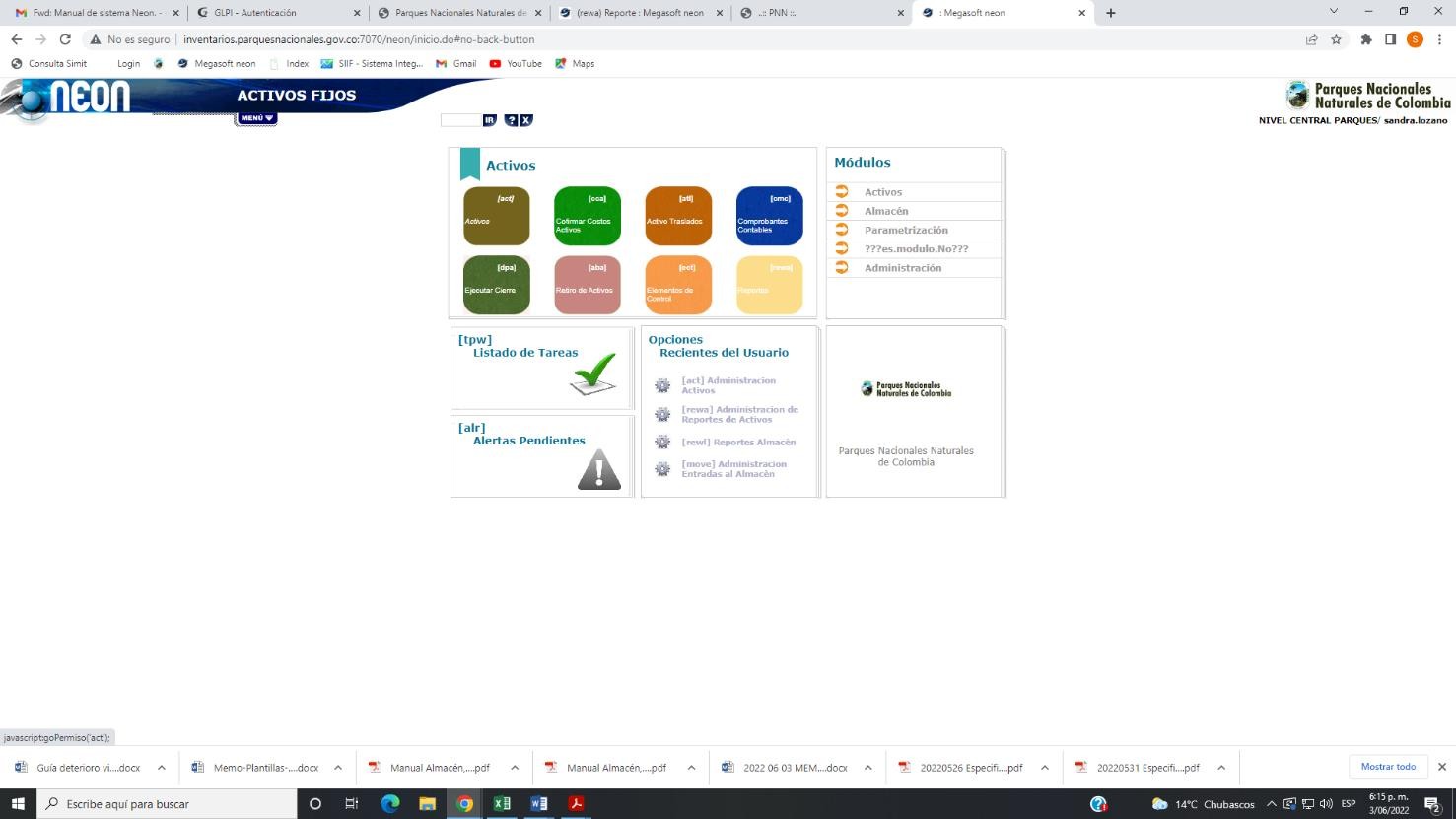 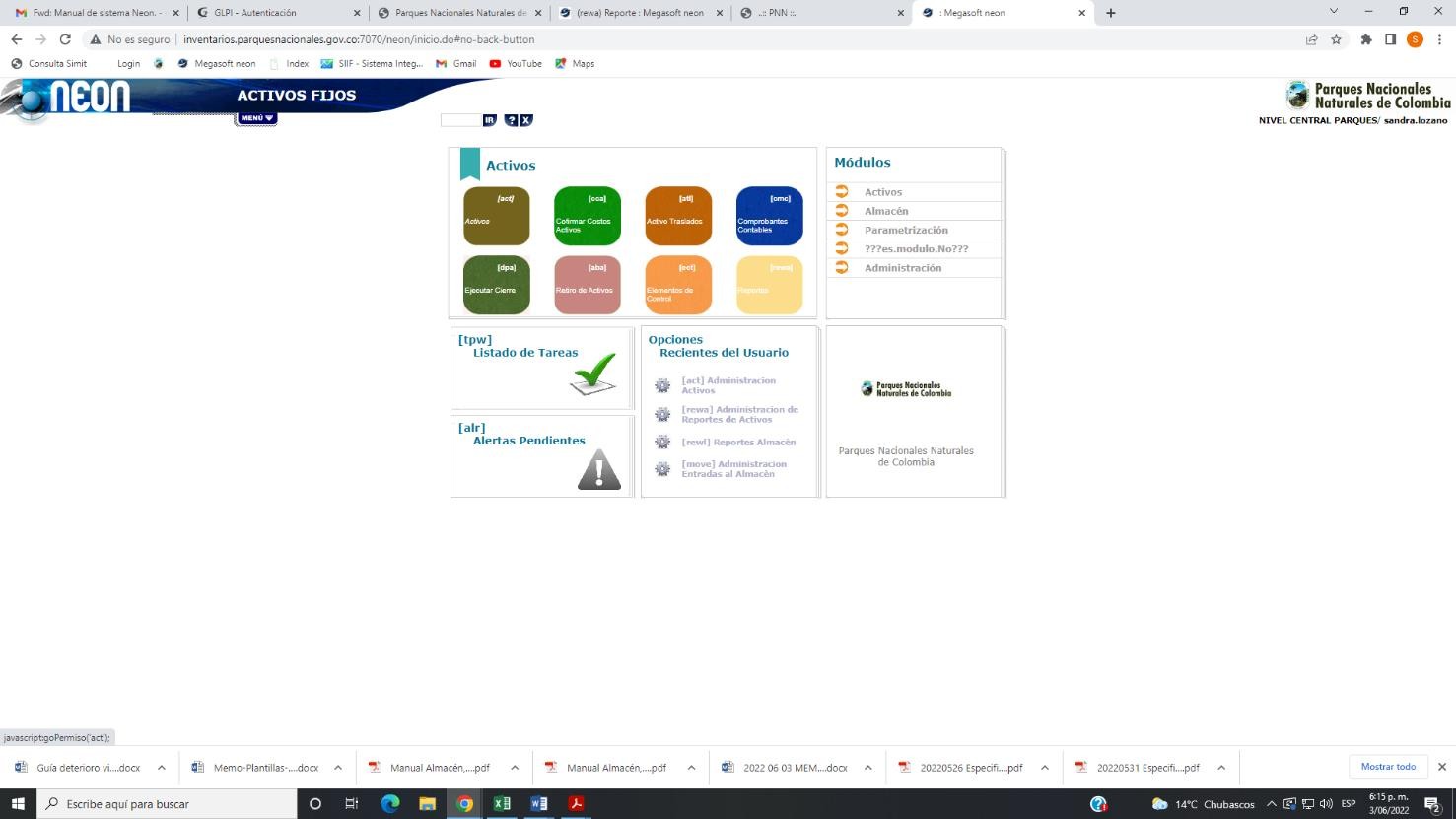 Luego seleccionar el perfil con el cual desea ingresar a la opción y dar clic en administrador de activos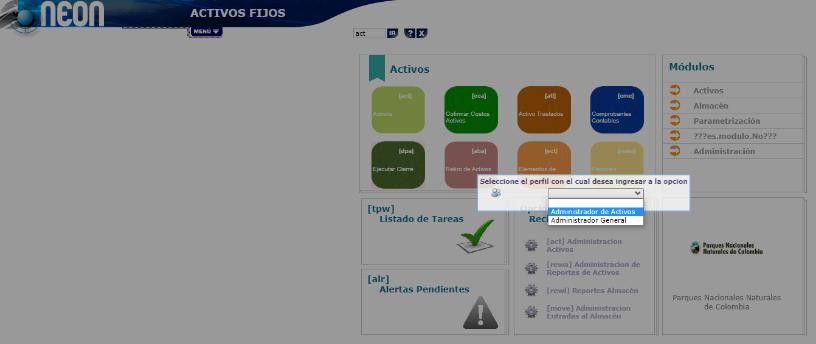 Y dar clic en filtrar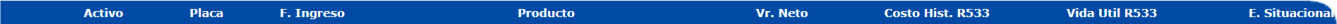 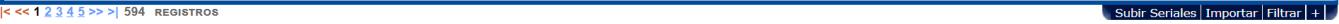 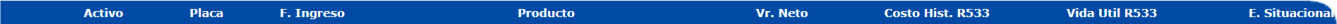 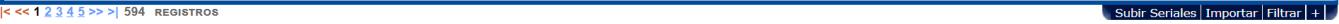 Después Colocar el número de placa y dar clic en consultar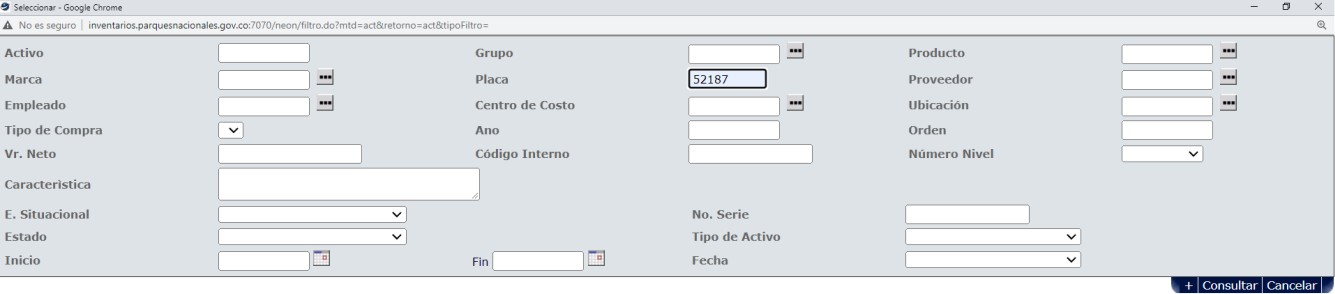 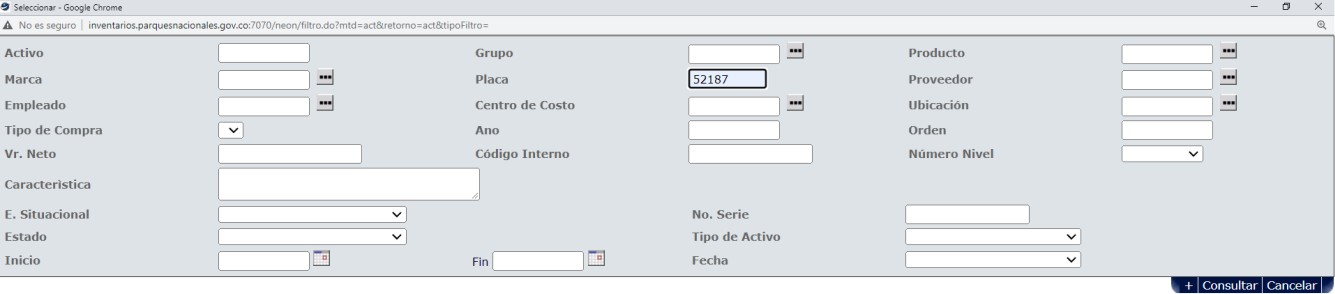 una vez me arroje la placa con la descripción del bien, dar clic en el producto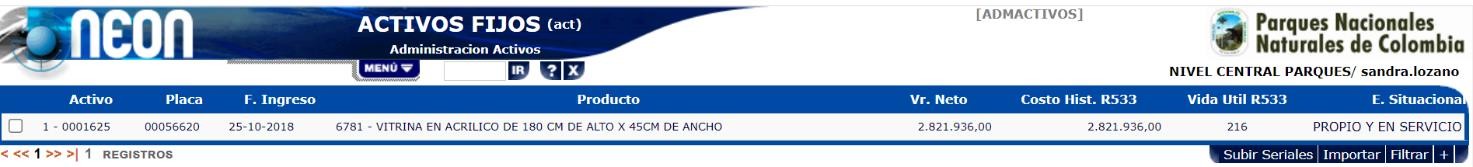 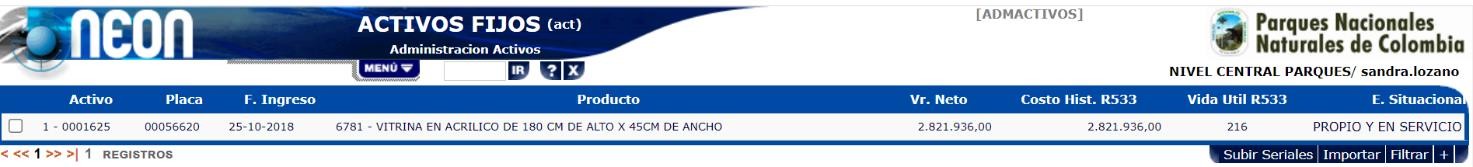 luego ir a novedades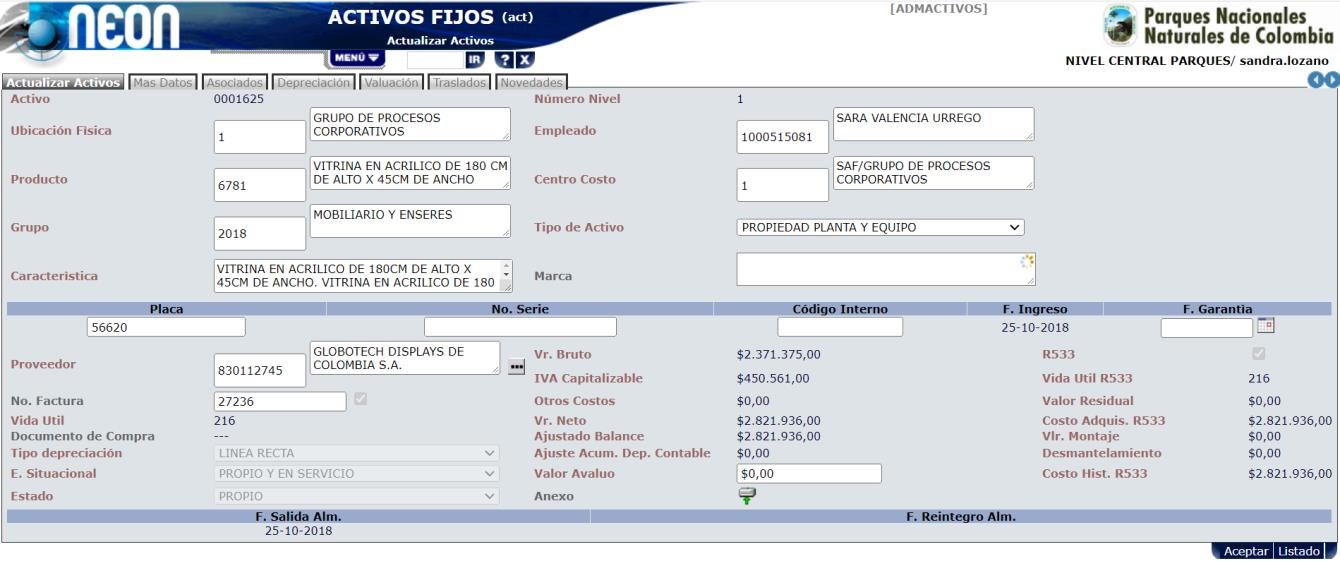 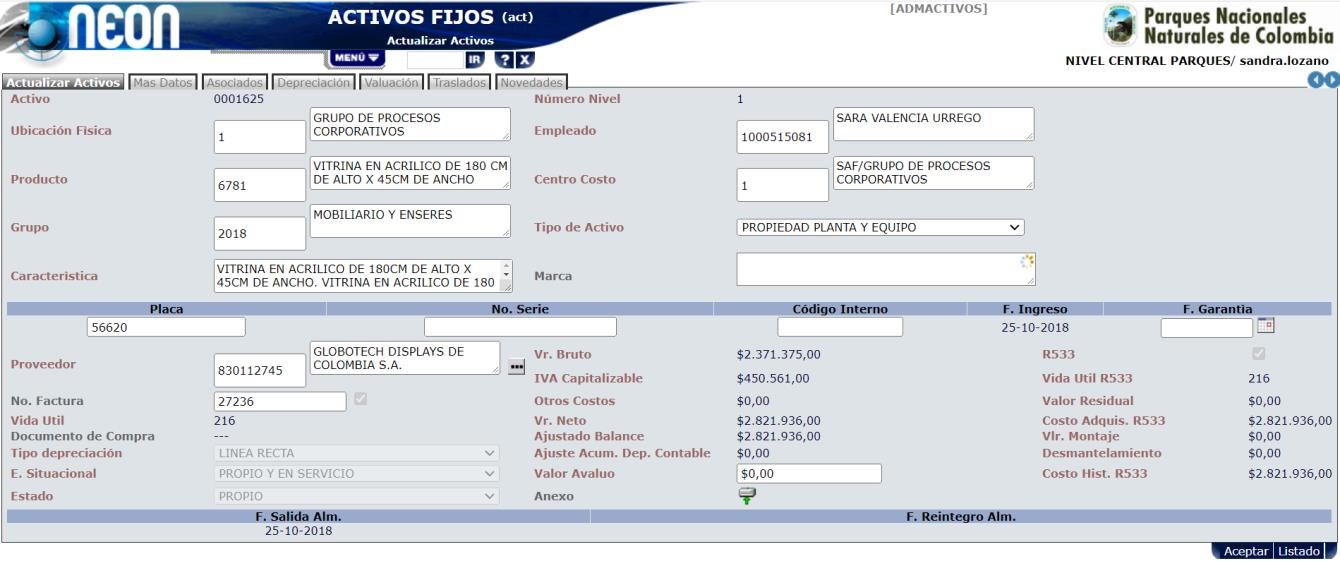 y luego ir al botón de +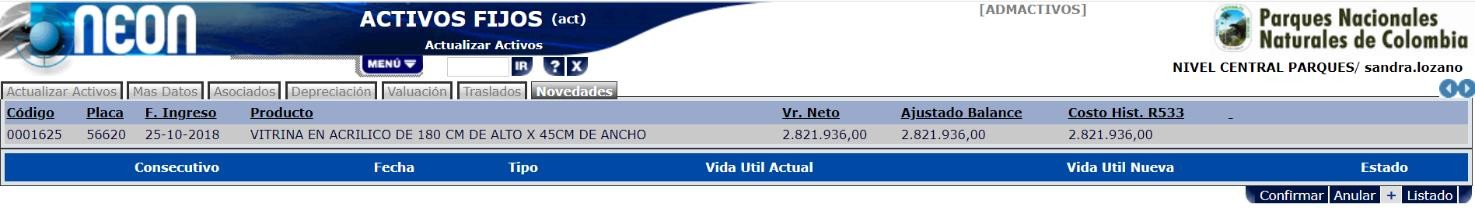 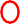 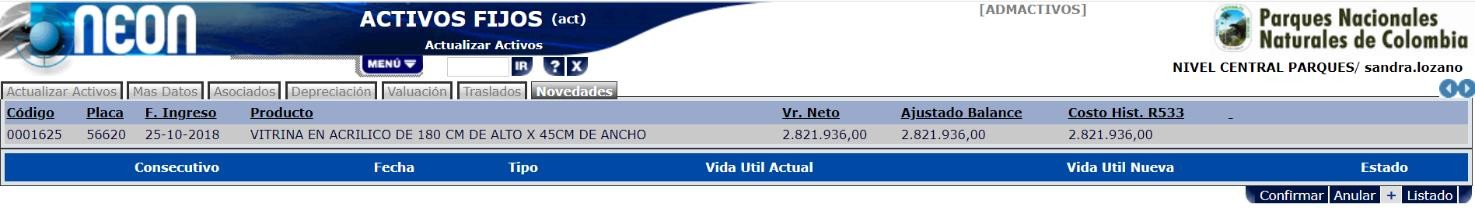 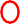 luego se da clic en vida útil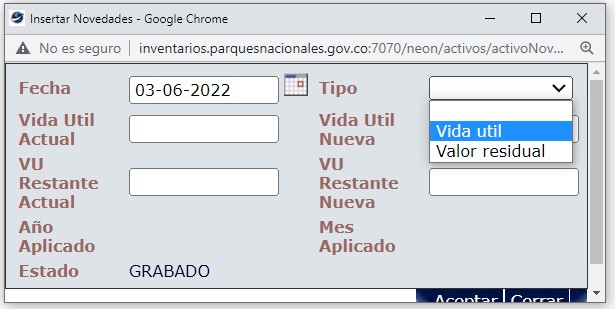 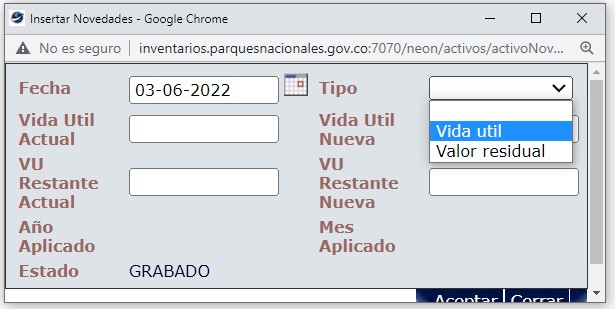 Una vez el sistema arroja la vida útil del bien escogido, se debe sumar el número de meses a la vida útil que se va a prolon gar del bien: ejemplo: si la vida útil actual del bien es 216 meses y vamos a aumentar 12 meses en la casilla Vida Útil Nueva debe colocarse 228, como aparece en la imagen, y da aceptar.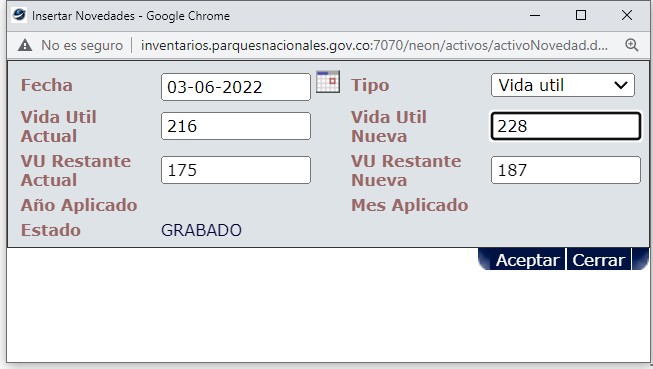 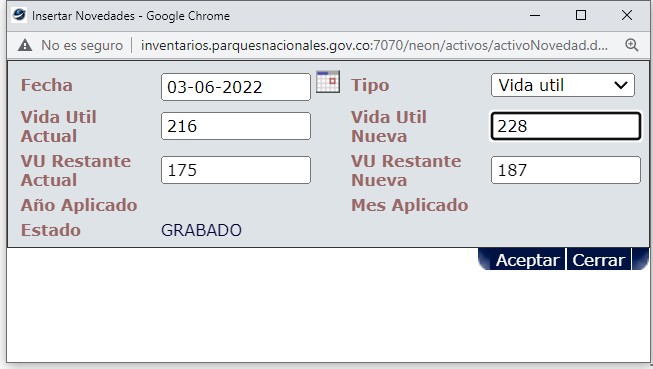 por último, confirmar.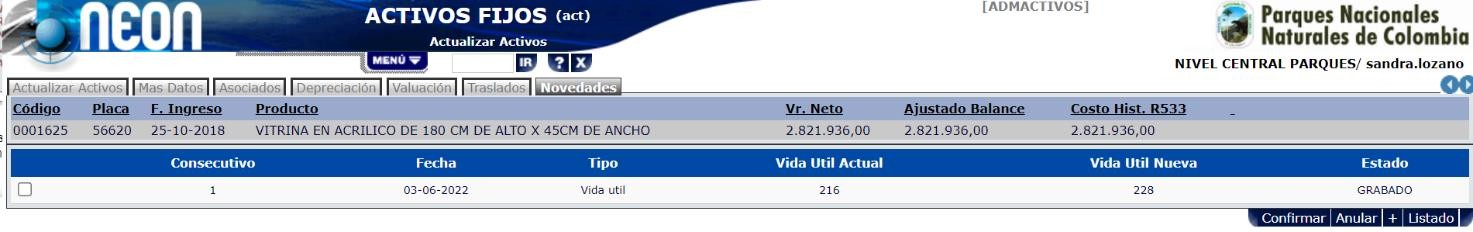 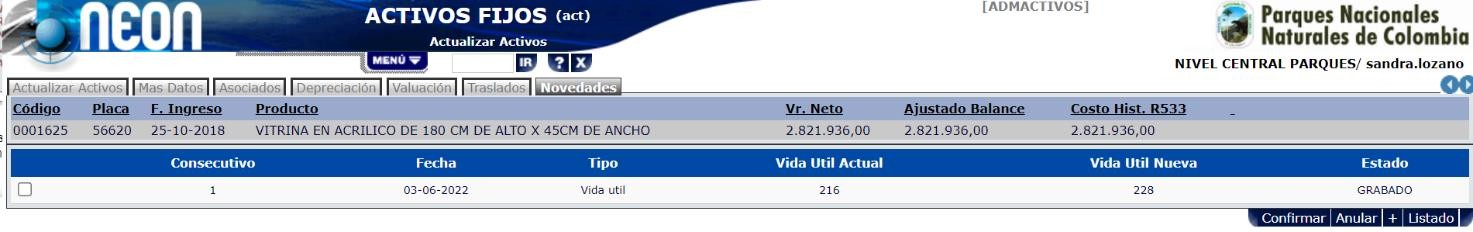 REFERENCIA A OTROS DOCUMENTOS Y FORMATOSManual de políticas contables presente.Manual para el manejo y control de propiedad planta y equipo Formato denominado: INVENTARIO DE ELEMENTOS CUENTADANTE Formato denominado: REVISION ANUAL DE ESTADO INFRAESTRUCTURA VIDAS UTILESGUIA DE ELABORACIÓN DE AJUSTES CONTABLES PARA LA SEPARACIÓN DE TERRENOS Y EDIFICACIONES QUE SE ENCUENTRAN INCLUIDOS EN LA CATEGORÍA DE ALMACEN 3011 “TERRENOS CON EDIFICACIONES”Teniendo en cuenta el proceso de revisión de la información contenida en la categoría de almacén 3011 en donde se encuentra incorporada la información de “terrenos con edificaciones” en el software NEON, y producto del análisis y separación de estos se debe contemplar los correspondientes registros contables en los siguientes casos:-	Caso unoSe identifica que el costo en la categoría “terrenos con edificaciones” es el mismo de la escritura, y se cuenta con el detalle del valor del terreno y de la edificación. Adicionalmente, la partida no sufrió ajustes por medición en saldos iniciales con el Instructivo 002 de 2015 al costo de reposición a nuevo depreciado.Se debe hacer la reclasificación correspondiente al valor del terreno de la subcuenta 164090 Otras edificaciones a la subcuenta que corresponda de acuerdo con la naturaleza de la cuenta 1605 TERRENOS.Teniendo en cuenta que se calculó depreciación sobre una porción del inmueble a la que no aplicaba (el terreno), se deberá identificar el monto de la depreciación que corresponde a esta porción y darla de baja de la cuenta 1685 DEPRECIACIÓN ACUMULADA. Se debe tener en cuenta que la porción de depreciación correspondiente a ejercicios anteriores corresponde a un error de ejercicios anteriores. En cuanto a la porción de depreciación correspondiente a la depreciación del periodo, se deberá disminuir el gasto del periodo.-	Caso dosSe identifica que el costo en la categoría “Terrenos con edificaciones” fue objeto de actualización al costo de reposición a nuevo en la convergencia con el Marco Normativo para entidades de Gobierno y el valor de compra indicado en la escritura es el mismo que el del avaluo de compra.Teniendo en cuenta que el valor por el que se actualizó con el apoyo de infraestructura no contempla valor de terrenos sino únicamente de edificaciones. PNNC debe identificar el importe monetario por el que incorporará el terreno en sus Estados Financieros. Para este fin deberá analizar la alternativa que brindaba el Instructivo 002 de 2015 para la elaboración de saldos iniciales. Dadoque el valor de los terrenos no ha sido incorporado en los Estados Financieros se deberá realizar un ajuste por errores de ejercicios anteriores, esto es:Al costo menos depreciaciones y pérdidas por deterioro de valor.Al valor de mercado, al costo de reposición o al costo de reposición nuevo depreciado determinado a través de un avalúo técnico en la fecha de transición. La depreciación acumulada, si hubiere, se dará de baja afectando directamente el patrimonio. La diferencia entre el valor de mercado o el costo de reposición depreciado y el costo por el cual fue reconocido el activo inicialmente afectará el patrimonio en la cuenta de Transición al Nuevo Marco de Regulación.Al valor actualizado en un periodo anterior, siempre que este valor sea comparable, en la fecha de actualización, con el valor de mercado o con el costo depreciado que tendría el elemento si se hubieran aplicado los criterios establecidos en el Nuevo Marco Normativo. El valor actualizado se ajustará para reflejar cambios en un índice general o especifico de precios. Para tal efecto, la entidad tendrá en cuenta las valorizaciones o provisiones que tenía el elemento las cuales, a 31 de diciembre de 2016, se reconocen de manera separadaEl registro contable adicional que se debe realizar para este caso, que corresponde para incorporar el terreno, teniendo en cuenta las opciones descritas anteriormente sería el siguiente:Para este caso, se podría medir el terreno al costo siempre y cuando la documentación con la que se cuente brinde fiabilidad sobre el mismo.-	Caso tresSe identifica que el costo en la categoría “Terrenos con edificaciones” corresponde a la adquisición de un terreno con otros elementos accesorios como construcciones, galpones, cultivos, etc., y estos elementos accesorios no son de interés para PNNC, sino que fueron necesarios para la adquisición del terreno y se va a medir al costo. Aplica para las adquisiciones realizadas a partir del 01 de enero de 2018 y las realizadas en fechas anteriores que se pretendan medir al costo:En este caso, el valor del terreno se medirá por el costo, el cual comprende, entre otros, lo siguiente: el precio de adquisición; los costos de beneficios a los empleados que procedan directamente de la construcción o adquisición de un elemento de propiedades, planta y equipo; los costos de preparación del lugar para su ubicación física (...) así como todos los costos directamente atribuibles a la ubicación del activo en el lugar y en las condiciones necesarias para que pueda operar de la forma prevista por la administración de la entidad.Es decir, que el terreno se medirá por su costo más cualquier otro costo directamente atribuible para colocar el terreno en las condiciones necesarias para que pueda operar de la forma prevista.Se deberá realizar la reclasificación correspondienteTeniendo en cuenta que se calculó depreciación sobre un terreno al que no le aplicaba, se deberá dar de baja la totalidad de la depreciación de la cuenta 1685 DEPRECIACIÓN ACUMULADA. Se debe tener en cuenta que la porción de depreciación correspondiente a ejercicios anteriores corresponde a un error de ejercicios anteriores. En cuanto a la porción de depreciación correspondiente a la depreciación del periodo en curso, se deberá disminuir el gasto del periodo.Adicionalmente, se deberá ajustar el valor por cualquier costo para colocar el terreno con el fin pueda operar de la forma prevista por Parques, como alistamientos o costos de demolición, en donde se debe analizar y recopilar los soportes de cada caso particular, para determinar esos costos:Si estos costos fueron incurridos en vigencias anteriores, se deberá realizar el ajuste como error de vigencias anteriores:Si estos costos fueron incurridos en la vigencia actual, se deberá reclasificar el gasto en el que fue reconocido:-	Caso cuatroSe identifica que el costo en la categoría “Terrenos con edificaciones” corresponde a la adquisición de un terreno con otros elementos accesorios como construcciones, galpones, cultivos, etc., y estos elementos accesorios no son de interés para PNNC, sino que fueron necesarios para la adquisición del terreno y se va a medir al valor de mercado, al costo de reposición o al costo de reposición nuevo depreciado.Se deberá dar de baja el valor que excede el valor de mercado, costo de reposición o costo de reposición a nuevo depreciado del terreno con corte al 01 de enero de 2018.Adicionalmente, se deberá reclasificar el valor correspondiente al terreno:Teniendo en cuenta que se calculó depreciación sobre una porción del inmueble a la que no aplicaba (el terreno), se deberá identificar el monto de la depreciación que corresponde a esta porción y darla de baja de la cuenta 1685 DEPRECIACIÓN ACUMULADA. Se debe tener en cuenta que la porción de depreciación correspondiente a ejercicios anteriores corresponde a un error de ejercicios anteriores. En cuanto a la porción de depreciación correspondiente a la depreciación del periodo, se deberá disminuir el gasto del periodo.Todo lo anterior se debe realizar con apoyo del proveedor del software NEON, para tener la trazabilidad de los registros contables.-	Caso 5Se identifica que el costo en la categoría “Terrenos con edificaciones” fue objeto de actualización al costo de reposición a nuevo en la convergencia con el Marco Normativo para entidades de Gobierno pero el valor del terreno difiere entre la escritura y el avalúo, y el valor de compra es mayor al valor del avalúo para compra.Teniendo en cuenta que el valor por el que se actualizó con el apoyo de infraestructura no contempla valor de terrenos sino únicamente de edificaciones. PNNC debe identificar el importe monetario por el que incorporará el terreno en sus Estados Financieros. Para este fin deberá analizar la alternativa que brindaba el Instructivo 002 de 2015 para la elaboración de saldos iniciales. Dado que el valor de los terrenos no ha sido incorporado en los Estados Financieros se deberá realizar un ajuste por errores de ejercicios anteriores:El registro contable adicional que se debe realizar para este caso, que corresponde para incorporar el terreno, teniendo en cuenta las opciones descritas anteriormente sería el siguiente:Para este caso, se podría medir el terreno al costo siempre y cuando la documentación con la que se cuente brinde fiabilidad sobre el mismo. Se deberá indagar sobre las razones por las cuales el valor de la compra es mayor que el avalúo de la compra, por ejemplo, que correspondan a mejoras.En caso de que el mayor valor pagado corresponda a mejoras de la edificación, las mismas ya se encontrarían contempladas en el costo de reposición a nuevo depreciado en el que se encuentra medido el inmueble en saldos iniciales.-	Caso 6Se identifica que el costo en la categoría “Terrenos con edificaciones” fue objeto de actualización al costo de reposición a nuevo en la convergencia con el Marco Normativo para entidades de Gobierno pero el valor del terreno difiere entre la escritura y el avaluó, y el valor del avalúo es superior al de la compra.Teniendo en cuenta que el valor por el que se actualizó con el apoyo de infraestructura no contempla valor de terrenos sino únicamente de edificaciones. PNNC debe identificar el importe monetario por el que incorporará el terreno en sus Estados Financieros. Para este fin deberá analizar la alternativa que brindaba el Instructivo 002 de 2015 para la elaboración de saldos iniciales. Dado que el valor de los terrenos no ha sido incorporado en los Estados Financieros se deberá realizar un ajuste por errores de ejercicios anteriores:El registro contable adicional que se debe realizar para este caso, que corresponde para incorporar el terreno, teniendo en cuenta las opciones descritas anteriormente sería el siguiente:Para este caso, se podría medir el terreno al costo siempre y cuando la documentación con la que se cuente brinde fiabilidad sobre el mismo. Se deberá indagar sobre las razones por las cuales el valor de la compra es menor que el avalúo de la compra, por ejemplo, descuentos en la negociación.En caso la Dirección Territorial podría prorratear el menor valor pagado para identificar el costo de compra de terreno y de la edificación, o evaluar la alternativa que considere oportuna para la separación. Por ejemplo se evidencia que el valor del avaluo es de $103.500.000 como se muestra a continuación:Sin embargo, el precio de compra fue $95.000.000, por lo que se prorratearía con los porcentajes identificados anteriormente así:Es decir, que para este caso el terreno se podría reconocer por valor de $41.304.347,83.Caso 7Se identifica que el valor del activo corresponde a mejoras.Si tras la revisión y análisis se concluye que el valor del activo corresponde a mejoras de otro activo, se deberá reclasificar el valor al activo principal al que pertenecen las mejoras así:Caso 8Se identifica que el costo en la categoría “Terrenos con edificaciones” efectivamente incluye terreno y edificación, pero no se cuenta con el valor claro de cada uno y el terreno se encuentra en un área protegida.Teniendo en cuenta que el terreno se encuentra en el área protegida y no se puede determinar valor de mercado del mismo, en caso de que no sea posible determinar el valor del costo del mismo no puede ser reconocido en los Estados Financieros.Ahora bien, para el valor de la edificación se deberá evaluar las alternativas para determinar su importe monetario. GUÍA DE APLICACIÓN POLÍTICAS CONTABLES COSTOS POR DESMANTELAMIENTOObjetivo: Dar orientaciones sobre el tratamiento contable de los costos por desmantelamiento.Base normativa – Propiedades, planta y equipo: Párrafo 12: Las erogaciones en que incurrirá la entidad para desmantelar, o retirar un elemento de propiedades, planta y equipo, o rehabilitar el lugar sobre el que este se asiente se reconocerán como un mayor valor de las propiedades, planta y equipo y como una provisión, y se medirán por el valor presente de las erogaciones estimadas en las que incurrirá la entidad para llevar a cabo el desmantelamiento o retiro del elemento al final de su vida útil, o la rehabilitación del lugar sobre el que este se asiente. Esto, cuando dichos conceptos constituyan obligaciones en las que incurra la entidad como consecuencia de adquirir o utilizar el activo durante un determinado periodo.Desarrollo:En el momento de la adquisición de un activo se debe evaluar si este contiene costos por desmantelamiento.Los costos por desmantelamiento son la estimación de costos futuros por retiro o rehabilitación del bien al final de la vida útil del mismo, los cuales se deben capitalizar desde la adquisición del mismo.Ejemplo:1 Se debe elaborar una metodología de cálculo y de estimación de costos por desmantelamiento.Determinación del costo de adquisición:Reconocimiento:Así mismo, es importante señalar que los terrenos sobre los que se construyan las propiedades, planta y equipo se reconocerán por separado.De la misma manera, en el momento de su reconocimiento, todo el costo se encuentra sujeto a cálculo de depreciación, por lo que se incluye de la misma manera los costos por desmantelamiento.Depreciación del primer mes:Nota: La clasificación del bien dependerá de la realidad económica del mismo, ya que el desmantelamiento no se limita a los bienes inmuebles.Revisión anual de costos por desmantelamientoDespués del primer año se debe revisar la estimación por costos por desmantelamiento, y esta puede cambiar.Siguiendo el ejemplo anterior, se procede a suponer que la estimación baja en $5.000.000.Si no llegase a cambiar se debe actualizar por el efecto del valor del dinero en el tiempo, por lo que es necesario realizar la tabla de amortización correspondiente.Baja del activoUna vez terminada la vida útil del activo se debe proceder a la baja correspondiente.3 Nota: La clasificación del bien dependerá de la realidad económica del mismo, ya que el desmantelamiento no se limita a los bienes inmuebles.4 Nota: La clasificación del bien dependerá de la realidad económica del mismo, ya que el desmantelamiento no se limita a los bienes inmuebles.Eliminación de la provisión de costos por desmantelamientoEn el momento en que se causen los costos reales, se procede a reclasificar la provisión a un pasivo real, puesto que ya no existe la incertidumbre en cuantía y/o vencimiento.GUÍA DE APLICACIÓN POLÍTICAS CONTABLES INVENTARIOSObjetivo: Aplicar los criterios establecidos en las Políticas Contables para el reconocimiento, medición y revelación de la información correspondiente a inventarios de Parques Nacionales Naturales de Colombia.GLOSARIOInventarios: son los activos adquiridos, los que se encuentren en proceso de transformación y los producidos, así como los productos agrícolas que se tengan con la intención de a) comercializarse en el curso normal de la operación, b) distribuirse en forma gratuita o a precios de no mercado en el curso normal de la operación, o c) transformarse o consumirse en actividades de producción de bienes o prestación de servicios.Bienes comercializados: Representa el valor de los bienes adquiridos con el objeto de ser vendidos o distribuidos sin contraprestación y que no requieren ser sometidos a ningún proceso de transformación, explotación, cultivo, construcción o tratamiento.INVENTARIOSReconocimiento y medición inicialLa entidad debe reconocer como inventario los activos adquiridos, que se tengan con la intención de:comercializarse en el curso normal de la operación,distribuirse en forma gratuita o a precios de no mercado en el curso normal de la operación,transformarse o consumirse en actividades de producción de bienes o prestación de servicios.Los inventarios se miden por el costo de adquisición. Parques Nacionales Naturales de Colombia no transforma bienes, por lo tanto, no hay costos de transformación.De esta manera, PNNC reconoce en sus inventarios los productos artesanales adquiridos para la venta en la Tienda de Parques.Medición posterior VentaUna vez se efectúe la venta de dicho inventario, PNNC debe reconocer el ingreso con contraprestación correspondiente, cuya contrapartida debe ser la cuenta por cobrar respectiva.Simultáneamente, atendiendo al principio de asociación, se debe reconocer el costo de ventas correspondiente, como contrapartida a la baja en cuentas del inventario reconocido en el párrafo anterior.DeterioroPosterior al reconocimiento inicial, los bienes producidos que se esperan vender se miden por el menor valor entre el costo y el valor neto de realización. Si el valor neto de realización o el costo de reposición es inferior al costo del inventario, se debe reconocer un deterioro por la diferencia y registrar contablemente el hecho económico de la siguiente manera:Si al realizar la nueva comparación las causas del deterioro dejan de existir, se debe realizar el siguiente registro contable si está dentro del mismo periodo contable:Si la reversión se realiza en un periodo contable posterior, el ajuste a realizar es el siguiente:El soporte de esta transacción es el informe de deterioro que refleje el comparativo y la diferencia, así como los soportes de determinación del valor de mercado.Baja en cuentasLas bajas de inventarios se reconocen con la respectiva acta de baja, así:RevelacionesEl Grupo de Procesos Corporativos remite la información para revelar semestralmente los principales conceptos que hacen parte del costo de adquisición o transformación y las erogaciones significativas necesarias para colocar los inventarios en condiciones de uso o comercialización.Además de ello, Parques Nacionales Naturales de Colombia revela lo siguiente:el valor de los productos para la venta.el método de valuación utilizados para cada clase de inventarios;las pérdidas por deterioro del valor de los inventarios reconocidas o revertidas;las circunstancias o eventos que hayan producido la reversión del deterioro de los inventarios;el valor en libros de los inventarios que garanticen el cumplimiento de pasivos;el valor en libros de los inventarios que se lleven al valor de mercado menos los costos de disposición;el valor del inventario recibido y distribuido en forma gratuita o a precios de no mercado. GUÍA DE APLICACIÓN POLÍTICAS CONTABLES TRATAMIENTO CONTABLE DE PROYECTOS DE COOPERACIÓNObjetivo: Aplicar los criterios establecidos en las Políticas Contables para el reconocimiento, medición y revelación de la información de los proyectos de cooperación condicionadosCRITERIOS GENERALES PARA EL RECONOCIMIENTO Y MEDICIÓN INICIALReconocimiento inicialSe reconocerán como ingresos de transacciones sin contraprestación, los recursos, monetarios o no monetarios, que reciba la entidad sin que deba entregar a cambio una contraprestación que se aproxime al valor de mercado del recurso que se recibe, es decir, la entidad no entrega nada a cambio del recurso recibido o si lo hace, el valor entregado es menor al valor de mercado del recurso recibido.También se reconocerán como ingresos de transacciones sin contraprestación aquellos que obtenga la entidad dada la facultad legal que esta tenga para exigir cobros a cambio de bienes, derechos o servicios que no tienen valor de mercado y que son suministrados únicamente por el gobierno.De esta manera, los ingresos percibidos por Proyectos de Cooperación corresponden a Transferencias acorde a lo definido en las Normas para el Reconocimiento, Medición, Revelación y Presentación de los Hechos Económicos de las Entidades de Gobierno, dispuestas en el anexo de la Resolución 533 de 2015 y sus modificaciones.La Oficina Asesora de Planeación debe notificar al Grupo de Gestión Financiera la firma del documento de formulación de cooperación o el que haga sus veces en el que PNNC esté involucrado y remitir el documento suscrito con el cooperante y la Ficha Técnica para el Reconocimiento Inicial de los Proyectos de Cooperación.El Grupo de Gestión Financiera deberá revisar la información recibida y realizar los registros contables correspondientes.Reconocimiento inicial del proyectoEl Grupo de Gestión Financiera, con los soportes correspondientes reconocerá en cuentas de orden el valor de los recursos aprobados por el proyecto de cooperación en cuanto corresponden a derechos a favor de PNNC.Reconocimiento de Ingreso diferido por transferencias condicionadasEn el momento en que los recursos son consignados en los bancos de PNNC se reconocen como Ingreso diferido por transferencias condicionadas.Estos recursos pueden presentarse en pesos o en monea extranjera.En el caso que sean consignados en moneda extranjera PNNC debe realizar la reexpresión correspondiente, es decir, ajustarlos por diferencia en cambio, dicho ajuste se reconocer como mayor o menor valor de los recursos entregados en administración y el ingreso diferido.NOTA: Los abonos adicionales del cooperante al corresponder a desembolsos adicionales de recursos para el proyecto, se reconocen con los mismos registros que el inicial.Rendimientos y otros ingresosLos rendimientos y otros ingresos del proyecto de cooperación dependen de las condiciones determinadas, así:Propiedad de PNNC:Propiedad del cooperante:Medición posterior: EjecuciónPNNC debe reconocer los siguientes hechos económicos en el momento en que ocurran de acuerdo a los criterios de reconocimiento, medición y revelación del marco normativo.Para esto, la Oficina Asesora de Planeación remitirá el Formato de Seguimiento de la ejecución de los proyectos de cooperación de PNNC de cada proyecto debidamente firmado y con los extractos bancarios con periodicidad trimestral.El Grupo de Gestión Financiera revisará si la información se encuentra completa y acorde con los requisitos establecidos, en cuyo caso procederá a realizar los registros contables correspondientes. En caso contrario solicitará por escrito la información faltante.GastosLos gastos del proyecto reportados en el informe se reconocen con contrapartida a los recursos entregados en administración.Gasto público social - Medio ambiente.De forma simultánea, se debe disminuir el Ingreso diferido por transferencias condicionadas contra el ingreso, teniendo en cuenta la ejecución.Compra de activosLa entidad deberá reconocer el activo adquirido (Propiedades, planta y equipo, activo intangible, inventarios, etc.) con la documentación correspondiente.De forma simultánea, se debe disminuir el Ingreso diferido por transferencias condicionadas contra el ingreso, teniendo en cuenta la ejecución.Compra de activos no legalizadosLos activos pendientes de legalización se reconocerían como si fuera un anticipo mientras tengo la legalización y se cumple el proceso para la entrada de almacén.En el momento de la legalización haría el reconocimiento correspondiente del activo.Y, en consecuencia, la disminución del Ingreso diferido por transferencias condicionadas contra el ingreso, teniendo en cuenta la ejecución.Cuentas por pagarCuando, con origen en la ejecución del proyecto, PNNC adquiera obligaciones deberá reconocer las correspondientes cuentas por pagar.De forma simultánea, se deben disminuir los Ingreso diferido por transferencias condicionadas contra el ingreso, teniendo en cuenta la ejecución.En el momento del pago se debita la cuenta por pagar contra los recursos entregados en administración.AnticiposLos anticipos realizados se reconocen como menor valor de los recursos entregados en administración.En el momento de la legalización del anticipo, se reconocen los activos o gastos correspondientesJunto la correspondiente la disminución del Ingreso diferido por transferencias condicionadas contra el ingreso, teniendo en cuenta la ejecución.Pagos directosLos pagos directos efectuados por el cooperante a terceros se reconocerán de acuerdo con su finalidad ya sea como gastos (literal a) o compra de activos (literal b).Adicionalmente, reconocerá la disminución de los derechos a favor de PNNC en las cuentas de orden por el valor de la transacción efectuada.Medición posterior: CierreSi la medición posterior (de acuerdo a la periodicidad pactada con el administrador de los recursos/cooperante) se efectúa detallando oportunamente todos estos registros, en el cierre, todas las cuentas tanto de orden como de los estados financieros estarán en cero al final del proyecto de cooperación y no se requerirán ajustes adicionales.REVELACIONESDentro de las notas a los Estados Financieros, PNNC deberá revelar la siguiente información correspondiente a proyectos de cooperación:el valor de los ingresos de transacciones sin contraprestación reconocidos durante el periodo por concepto de proyectos de cooperaciónel valor de las cuentas por cobrar reconocidas con respecto a los ingresos sin contraprestación por concepto de proyectos de cooperaciónel valor de los pasivos reconocidos originados en los recursos transferidos sujetos a condiciones por concepto de proyectos de cooperación; yla existencia de cualquier cobro anticipado con respecto a las transacciones sin contraprestación por concepto de proyectos de cooperación.FORMATOA continuación, se detallan los conceptos requeridos para diligenciar el Formato de Seguimiento de la ejecución de los proyectos de cooperación de PNNC.Saldo en bancos del periodo anteriorCorresponde al saldo en la cuenta bancaria destinada del proyecto si la hubiera, debería coincidir con el extracto bancario.En caso de que no se posea una cuenta bancaria exclusiva para el manejo de los recursos de PNNC se deberá denominar “Presupuesto aprobado para PNNC” donde se registrará el valor del presupuesto aprobado por el cooperante para la Entidad que se encontraba disponible de uso en el periodo anterior.Podría tomar otra denominación, o incluso no ser incluido dependiendo de la particularidad de cada proyecto.Para los casos que se posea una cuenta bancaria para los recursos de PNNC, se deberá remitir copia del extracto de la cuenta.Abonos del cooperanteEn esta casilla se deberá reflejar los abonos o consignaciones adicionales efectuadas por el cooperante a PNNC en la cuenta bancaria. Dependiendo del proyecto, también podría reflejar presupuestos adicionales aprobados a favor de PNNC.RendimientosRefleja el valor de los rendimientos generados por los recursos en las cuentas bancarias.Otros ingresosIncluir cualquier otro ingreso percibido en la cuenta bancaria. Estos deberán ser detallados y descritos de forma cualitativa en el informe.Total, disponible del periodoResultado aritmético como se muestra en el cuadro.Pagos del periodoCorresponde a la ejecución realizada con los recursos del proyecto durante el periodo comprendido por el informe. Este valor debe ser detallado por subunidad ejecutora y clasificado en los siguientes conceptos:GastosArrendamiento de bienes mueblesArrendamiento de inmueblesCapacitacionesCombustibles y lubricantesComisiones bancariasCorreoEventosGastos judicialesImpresos y publicacionesImpuestosInsecticidas, fungicidas y otros insumos agrícolasMantenimiento de equipos de computoMantenimiento de otros bienesMantenimiento de softwareMantenimiento de vehículosMedicamentos y productos farmacéuticosOperariosPapelería y útiles de escritorioProductos de aseoProfesionalesRaciones de campañaTécnicosTiquetesTransporteViáticos al exteriorViáticos al interior ActivosAudiovisuales y accesoriosCompra de semovientesEdificacionesElementos de alojamiento y campañaEquipo de bombeoEquipo de comunicacionesEquipo de sistemasEquipo fluvial y marítimoEquipos y accesorios de navegaciónEquipos y máquinas de oficinaHerramientasLicenciasLlantasMaterial veterinarioMateriales de construcciónMateriales y suministrosMejoras en activosMobiliario y enceresPrediosProductos agrícolasSoftwareVehículosSaldo en cuentas bancarias al final del periodoRefleja el resultado aritmético como se muestra en el cuadroCuentas por pagarCorresponde al saldo de las cuentas por pagar existentes al corte informado y deben ser corresponder al periodo contable del que se informa. Se recomienda llevar control y seguimiento de los mismos incluyendo fechas de constitución y pago.Pagos de cuentas por pagar de periodos anterioresCorresponde al saldo de las cuentas por pagar reconocidas en periodos anteriores y pagadas en el periodo en que se informa.Legalización de anticipos de periodos anterioresCorresponde al saldo de anticipos reconocidos en periodos anteriores y pagados en el periodo en que se informa.AnticiposCorresponde al saldo de los anticipos existentes al corte informado y deben ser corresponder al periodo contable del que se informa. Se recomienda llevar control y seguimiento de los mismos incluyendo fechas de constitución y legalización.Ejecutado en compra de activosEn esta casilla se debe reflejar el valor ejecutado en compra de activos fijos (propiedades, planta y equipo e inventarios) y de activos intangibles. Estos debieron ser adquiridos y formalizados mediante la entrega (acta de donación) en el periodo al que hace referencia el informe.Como soportes de estas transacciones el administrador del proyecto deberá remitir las actas de donación debidamente firmadas en las que conste la recepción de los activos por parte de PNNC.Adicionalmente, se espera de la Oficina Asesora de Planeación junto con el Grupo de Procesos Corporativos el envío de las respectivas entradas de almacén en el software NEON.Para el caso de los activos que no superen el criterio de reconocimiento del Manual de políticas contables de la Entidad se deberá ingresar en NEON y darle la salida de forma simultánea para que el activo sea reconocido en el resultado del periodo.Se debe identificar de forma clara la subunidad ejecutora a la que pertenecen los activos y clasificarlos de la siguiente manera:Audiovisuales y accesoriosCompra de semovientesEdificacionesElementos de alojamiento y campañaEquipo de bombeoEquipo de comunicacionesEquipo de sistemasEquipo fluvial y marítimoEquipos y accesorios de navegaciónEquipos y máquinas de oficinaHerramientasLicenciasLlantasMaterial veterinarioMateriales de construcciónMateriales y suministrosMejoras en activosMobiliario y enceresPrediosProductos agrícolasSoftwareVehículosCompra de activos pendiente de legalizarAcá se deberá reportar las erogaciones que hayan sido realizadas durante el periodo para la compra de activos fijos (propiedades, planta y equipo o inventarios) y de activos intangibles pero que por diversas razones no se han legalizado por medio del acta de donación correspondiente.Sobre estos activos se deberá remitir una relación clara en Excel en el que se detallen las fechas de compra, la subunidad ejecutora a la que corresponden, naturaleza del activo, valor, proveedor, razón por la cual no se ha formalizado la donación, etc.Pagos directosEn el caso que el Cooperante realice pagos directos por diferentes conceptos se deberá incluir esta información en este espacio. Se debe brindar un detalle sobre estos pagos directos, para determinar a qué subunidad ejecutora corresponden o que subunidad ejecutora se ve beneficiada por los mismos, si corresponde a gastos, a compra de activos y/o a activos pendientes por legalizar.Compra de activos por pagos directosEl saldo de los pagos directos destinados a la compra de activos fijos (propiedades, planta y equipo o inventarios) y de activos intangibles.Total, de ejecución de gasto del periodoResultado aritmético como se muestra en el cuadro. Este valor será reconocido en el resultado del periodo de la Entidad.Legalización de activos de periodos anterioresCorresponde a los activos que fueron adquiridos en periodos anteriores y que su acta de donación se efectuó hasta este periodo. Se debe brindar el mismo detalle de los activos del numeral (i), adicionando el periodo del que se está legalizando.Recursos pendientes de desembolsar o transferir por el CooperanteCorresponde a la información requerida para reconocer el valor en cuentas de orden (derecho contingente), el que hace referencia a los recursos que el Cooperante se ha comprometido a desembolsar en el marco de un proyecto o figura similar y que no han sido entregados o transferidos a la entidad.Para el caso de los recursos por transferir que se encuentren en una moneda diferente al peso deberán ser actualizados periódicamente con la TRM aplicable.De acuerdo con la planeación de ejecución de los recursos a recibir por el cooperante, se debe clasificar el presupuesto estimado en cada uno de los conceptos de activos y gastos del literal f) Pagos del periodo.BIBLIOGRAFÍAResolución 533 de 2015 y sus modificaciones emitidas por la Contaduría General de la Nación. Resolución 020 de 2020 emitida por la Contaduría General de la Nación. 1.2.12. GUÍA DE APLICACIÓN POLÍTICAS CONTABLES BENEFICIOS A EMPLEADOSObjetivo: Aplicar los criterios establecidos en las Políticas Contables para el reconocimiento, medición y revelación de la información de beneficios a los empleados.CLASIFICACIÓN DE LOS BENEFICIOS A EMPLEADOSLos beneficios a empleados se encuentran clasificados en las siguientes categorías:Estos beneficios abarcan tanto los suministrados directamente a los empleados, como los que se proporcionan a sus sobrevivientes, beneficiarios o sustitutos, según lo establecido en la normatividad vigente o en los acuerdos contractuales que dan origen al beneficio.GLOSARIOBeneficios a los empleados: Comprenden todos los tipos de retribuciones que Parques Nacionales Naturales de Colombia proporciona a sus empleados a cambio de sus servicios.Los beneficios a los empleados podrán originarse por lo siguiente:acuerdos formales, legalmente exigibles, celebrados entre la entidad y sus empleados; orequerimientos legales, en virtud de los cuales la entidad se obliga a efectuar aportes o asumir obligaciones.Beneficios a los empleados a corto plazo: Son los otorgados a los empleados que hayan prestado sus servicios a Parques Nacionales Naturales de Colombia durante el periodo contable y cuya obligación de pago venza dentro de los doce meses siguientes al cierre de dicho periodo.Beneficios a los empleados a largo plazo: Son los otorgados a los empleados que hayan prestado sus servicios a Parques Nacionales Naturales de Colombia durante el periodo contable y cuya obligación de pago no venza dentro de los doce meses siguientes al cierre de dicho periodo. No incluyen los beneficios posempleo y los relacionados con la terminación del vínculo laboral. Dentro de estos se contempla el reconocimiento por permanencia.Beneficios por terminación del vínculo laboral: Son aquellos beneficios que surgen por la decisión de la entidad de terminar anticipadamente el vínculo laboral con el empleado.Beneficios posempleo: Son aquellos diferentes de los beneficios por terminación del vínculo laboral) que se pagan después de completar el periodo de empleo en Parques Nacionales Naturales de Colombia, es decir se pagan tras la terminación de su ejercicio activo en la entidad.Cesantías: Este auxilio corresponde a una suma de dinero que el empleador está obligado a pagar al empleado a razón de un mes de sueldo o jornal por cada año de servicio o proporcionalmente por el tiempo laborado en el año.Rotación del personal: Define la fluctuación del personal que ingresa y se retira de Parques Nacionales Naturales de Colombia. Esta variable es insumo para el cálculo del porcentaje de permanencia del personal.Medición actuarial: Corresponde a una cuantificación estadística de las obligaciones que ha contraído Parques Nacionales Naturales de Colombia a través de sus pasivos laborales, donde se consideran factores como la mortalidad, invalidez, rotaciones, el análisis del entorno macro económico y sueldos proyectados.BENEFICIOS A LOS EMPLEADOS A CORTO PLAZO ReconocimientoCada uno de los beneficios clasificados en el corto plazo, serán reconocidos en el momento en el que Parques Nacionales Naturales de Colombia consuma el beneficio económico o el potencial de servicio procedente del servicio prestado en el mes, independientemente de si el pago se realiza dentro del mes en el que es reconocido o en los siguientes doce (12) meses. Estos se reconocen como un pasivo y un gasto. Para el caso de los sueldos, salarios, aportes a la seguridad social y demás beneficios que se paguen de manera mensual, se reconocen cuando Parques Nacionales Naturales de Colombia consuma el beneficio económico o el potencial de servicio procedente del servicio prestado en el mes; las bonificaciones, primas extralegales, cesantías, ausencias remuneradas acumulativas como las vacaciones y demás beneficios que no sean pagados mensualmente se reconocerán en cada mes por el valor de la alícuota correspondiente al servicio prestado.MediciónEl pasivo de la obligación por beneficios a los empleados se debe medir por el valor de la obligación, habiendo realizado previamente las deducciones a que haya lugar.A continuación, se detalla el registro contable para cada una de las partidas:RevelacionesParques Nacionales Naturales de Colombia revelará de los beneficios a corto plazo como mínimo la siguiente información:una descripción general del tipo de beneficios a los empleados a corto plazo;la cuantía y metodología que sustenta la estimación de los beneficios a corto plazo otorgados a los empleados; yla naturaleza y cuantía de las remuneraciones del personal directivo de la entidad.BENEFICIOS A LARGO PLAZOParques Nacionales Naturales de Colombia reconocerá como beneficios a largo plazo aquellos que se paguen más allá de doce meses y sean distintos de los beneficios posempleo y por terminación del vínculo laboral.ReconocimientoSe reconocerán como un pasivo por beneficios a los empleados a largo plazo y como un gasto o costo del periodo, cuando Parques Nacionales Naturales de Colombia consuma el beneficio económico o el potencial de servicio procedente del servicio prestado por el empleado a cambio de los beneficios otorgados.RevelacionesParques Nacionales Naturales de Colombia revelará como mínimo la siguiente información sobre los beneficios a los empleados de largo plazo:PresentaciónEl valor reconocido como un pasivo por beneficio a los empleados de largo plazo se presentará como el valor total neto resultante de deducir, al valor presente de la obligación por beneficios definidos al final del periodo contable, el valor de mercado de los activos destinados a cubrir directamente las obligaciones al final del periodo contable.BENEFICIOS POR TERMINACIÓN DEL VÍNCULO LABORALReconocimientoParques Nacionales Naturales de Colombia reconocerá como beneficios por terminación del vínculo laboral, aquellos beneficios que surgen por la decisión de la entidad de terminar anticipadamente el vínculo laboral con el empleado.Los beneficios por terminación del vínculo laboral se reconocerán como un pasivo y un gasto en el resultado del periodo, cuando se generen obligaciones por dichos beneficios.MediciónLa medición de los beneficios por terminación del vínculo laboral dependerá del plazo en el que la entidad espera pagar dicha obligación:En caso de que se pague durante los 12 meses siguientes al cierre del periodo contable en el que se reconoció el pasivo, este se medirá por la mejor estimación del desembolso que se requeriría para cancelar la obligación relacionada con los beneficios por terminación del vínculo laboral.En caso de que se pague después de los 12 meses siguientes al cierre del periodo contable en el que se reconoció el pasivo, este se medirá por el valor presente de los pagos futuros que serán necesarios para liquidar las obligaciones relacionadas con los beneficios por terminación del vínculo laboral, utilizando como factor de descuento la tasa de mercado de los TES emitidos por el Gobierno Nacional con plazos similares a los estimados para el pago de la obligación.RevelacionesParques Nacionales Naturales de Colombia revelará como mínimo la siguiente información sobre los beneficios por terminación del vínculo laboral:el valor del pasivo por beneficios por terminación del vínculo laboral y la metodología aplicada para la medición del mismo; yla naturaleza y cuantía de las remuneraciones del personal directivo de la entidad.GUÍA PARA LA DETERMINACIÓN DE MATERIALIDAD MARCO NORMATIVO PARA ENTIDADES DE GOBIERNO PARA REEXPRESION EEFFINTRODUCCIÓNLa presente guía se utiliza para establecer los lineamientos para la determinación de la materialidad para la corrección de errores contables identificados en los estados financieros.OBJETIVOEstablecer los criterios para realizar el cálculo de la materialidad de los Estados Financieros de Parques Nacionales Naturales de Colombia, con el fin de determinar si los errores que se puedan presentar en la elaboración de los estados financieros de periodos anterior originan o no la reexpresión de los mismos.ABREVIATURASNo aplica.DEFINICIONESError1: Son las omisiones e inexactitudes que se presentan en los estados financieros de la entidad, para uno o más periodos anteriores, como resultado de un fallo al utilizar información fiable que estaba disponible cuando los estados financieros para tales periodos fueron formulados y que podría esperarse razonablemente que se hubiera conseguido y tenido en cuenta en la elaboración y presentación de aquellos estados financieros. Se incluyen, entre otros, los efectos de errores aritméticos, errores en la aplicación de políticas contables, la inadvertencia o mala interpretación de hechos y los fraudes.Estados Financieros2: Representan los efectos de las transacciones y otros sucesos agrupados en categorías que comparten características económicas comunes y que corresponden a los elementos de los estados financieros. Los elementos relacionados directamente con la medida de la situación financiera son los activos, los pasivos y el patrimonio. Los elementos directamente relacionados con la medida del rendimiento financiero son los ingresos, los gastos y los costos.1 Numeral 4.3, párrafo 20, Capítulo VI. Normas para la Presentación de Estados Financieros y Revelaciones, de las Normas para el Reconocimiento, Medición, Revelación y Presentación de los Hechos Económicos para Entidades de Gobierno expedidas mediante la Resolución No. 533 de 2015 y sus modificatorias.2 Numeral 6.1 del Marco Conceptual para Entidades de Gobierno expedido mediante la Resolución 533 de 2015 y sus modificatoriasRelevancia3: La información financiera es relevante si es capaz de influir en las decisiones que han de tomar sus usuarios. La información financiera influye en los usuarios si es material y si tiene valor predictivo, valor confirmatorio o ambos.Representación fiel4: Para ser útil, la información financiera debe representar fielmente los hechos económicos. La representación fiel se alcanza cuando la descripción del fenómeno es completa, neutral y libre de error significativo.Hechos ocurridos después del período contable 5: Son todos aquellos eventos, favorables o desfavorables, que se producen entre el final del periodo contable y la fecha de autorización para la publicación de los estados financieros.Fraude6: Un acto intencionado realizado por una o más personas de la dirección, los responsables del gobierno de la entidad, los empleados o terceros, que conlleve la utilización del engaño con el fin de conseguir una ventaja injusta o ilegal.Indicador de liquidez: Indicador financiero que mide la liquidez de una empresa, es decir, su habilidad para hacer frente a sus obligaciones financieras en el corto plazo.DESARROLLO TEORICOTeniendo en cuenta el objetivo de los Marcos Normativos Contables vigentes, en la transición a las Normas Internacionales de Contabilidad y de auditoría, frente a la utilidad de la información para la toma de decisiones de sus usuarios, es pertinente recordar la información debe ser fiable, relevante, comprensible y comparable, según las características cualitativas de la información. Es así como las entidades deben establecer los controles necesarios para evitar que se presenten errores contables que distorsionen la calidad de la información y que en caso de que se presenten tales errores, la administración actúe conforme con lo establecido por la normatividad vigente.Desde la perspectiva de la transparencia en la información contable y financiera, y para que sea útil para sus usuarios, esta debe cumplir con las características cualitativas de relevancia y representación fiel. De esta manera, en la búsqueda de que la información sea clara, comprensible y refleje la realidad económica de las organizaciones, se considera necesario reevaluar las acciones para prevenir que se presenten errores en la información a reportar y, de la misma manera, se tomen las medidas para corregir la información cuando se identifiquen errores. Para que la información sea útil para los usuarios, la forma de proceder para la corrección de un error, la entidad deberá aplicar las políticas y procedimientos establecidos para las correcciones de errores de períodos anteriores, conforme al marco de información financiera aplicada, considerando tanto la representación fiel como la importancia relativa o materialidad.3 Numeral 4.1.1 del Marco Conceptual para Entidades de Gobierno expedido mediante la Resolución No. 533 de 2015 y sus modificatorias.4 Numeral 4.1.2 del Marco Conceptual para Entidades de Gobierno expedido mediante la Resolución No. 533 de 2015 y sus modificatorias.5 Numeral 5, Capítulo VI. Normas `para la Presentación de Estados Financieros y Revelaciones del las Normas para el Reconocimiento, Medición, Revelación y Presentación de los Hechos Económicos para Entidades de Gobierno expedido mediante la Resolución No. 533 de 2015 y sus modificatorias.6 Numeral 11 de la Norma Internacional de Aseguramiento NIA 240.Referentes externos al Régimen de Contabilidad Pública:En primer lugar, de acuerdo con lo establecido en la Sección 10 de NIIF para Pymes, Políticas, estimaciones y errores contables:“Son errores de periodos anteriores las omisiones e inexactitudes en los estados financieros de una entidad correspondientes a uno o más periodos anteriores, que surgen de no emplear, o de un error al utilizar, información fiable que: (a) estaba disponible cuando los estados financieros para esos periodos fueron autorizados a emitirse; y (b) podría esperarse razonablemente que se hubiera conseguido y tenido en cuenta en la elaboración y presentación de aquellos estados financieros”De esta manera, los errores contables que se pueden presentar en los estados financieros pueden ser aritméticos, por la incorrecta aplicación de cálculos; errores en la aplicación de políticas contables; inadvertencia de hechos económicos ocurridos en el periodo; mal interpretación de hechos económicos; y, fraudes. Así mismo, es importante que en las organizaciones se establezcan mejoras en los controles, manuales y procedimientos que minimicen la ocurrencia de errores, sean intencionales o no, que garanticen realmente que los representantes legales y los contadores están certificando información contable que refleje la realidad económica de estas y, a su vez, los auditores, por medio de una adecuada planeación y ejecución del trabajo de auditoría, puedan emitir una opinión acertada y objetiva frente a la información auditada.Ahora bien, los diferentes Marcos Normativos Contables que se aplican en Colombia, de acuerdo con la clasificación de las organizaciones, Grupo 1, 2 tienen un similar o igual proceder para la corrección de errores, donde se debe aplicar las políticas y procedimientos establecidos para correcciones de errores anteriores, considerando el principio de importancia relativa o materialidad.De esta manera, por ejemplo, para las NIIF Plenas y la NIIF para pymes, cuando se produzcan errores que las organizaciones consideren materiales deberán corregir de manera retroactiva los errores de periodos anteriores en los primeros estados financieros formulados después del descubrimiento, reexpresando la información comparativa para el periodo o periodos anteriores en los que se originó el error o si ocurrió el error con anterioridad al periodo más antiguo para el que se presenta información, reexpresando los saldos iniciales de activos, pasivos y patrimonio para dicho periodo. Sin embargo, para las entidades clasificadas en el grupo 3 el efecto de las correcciones de errores de periodo anteriores se reconocerá en resultados en el mismo periodo en que el error es detectado.Cabe mencionar que en la normatividad vigente no hay una clara diferenciación entre la materialidad para la contabilidad (elaboración de Estados Financieros) y para auditoría. Es claro que la materialidad para cualquiera de los dos campos deberá evaluarse con la intención de cumplir con el objetivo y las características de la información financiera.De esta manera, frente a determinación de las incorrecciones, la NIA 450 Evaluación de las incorrecciones identificadas indica que las incorrecciones pueden ser resultado de una inexactitud al procesar datos, omisión en la información a revelar, estimación contable incorrecta, juicios de la dirección en relación con estimaciones contables que el auditor no considera razonables o la selección y aplicación de políticas contables que el auditor considera inadecuadas. Por otro lado, la NIA 240 Responsabilidades del Auditor en la Auditoria de Estados Financieros, indica que esas incorreciones se deben a errores o fraudes, donde el factor determinante es la intención.Asimismo, aplicando los criterios establecidos en la NIA 320. Importancia relativa o materialidad en la planificación y ejecución de la auditoría, el auditor, como responsable de detectar errores no materiales, materiales o riesgo de fraude, debe determinar la materialidad para los estados financieros tomados en su conjunto para propósitos de determinar la naturaleza y el alcance de los procedimientos de evaluación de riesgos, identificar y evaluar los riesgos de errores materiales, determinar la naturaleza, oportunidad y alcance de los procedimientos de auditoría.En este sentido, como punto de partida, para determinar la materialidad, el auditor establece un indicador y sobre ese indicador aplica un porcentaje que de acuerdo con la norma será el error tolerable. Entre los factores que pueden inferir en el establecimiento de ese indicador, pueden ser elementos de los estados financieros, partidas en las que se centre la atención, la naturaleza y ambiente económico en el que opera la entidad, la estructura accionaria de la entidad y su forma de financiamientos y la volatilidad que pueda tener ese indicador.Así, para establecer los criterios adecuados para seleccionar el indicador base de la materialidad, en auditoría, por ejemplo, se observa que, para las empresas comerciales en circunstancias normales, el indicador puede ser su utilidad antes de impuestos, mientras que para una empresa con pérdidas a lo largo de los años y se espera que mantengan esa tendencia, el mejor indicador a usar podría ser sus ingresos o sus activos totales. Se debe aclarar, que la materialidad debe ser establecida en el proceso de planeación de la auditoria y evaluarse a lo largo del desarrollo del proceso de auditoría para evaluar el efecto de los errores identificados en la misma y los errores no corregidos en los estados financieros, y a partir de ese criterio formar la opinión a expresar en el informe de auditoría.Es así como, para las entidades cuyo examen a los estados financieros sea basado en las NIA por parte de los auditoria, podrán identificar los errores materiales y corregirlos bajo el criterio del auditor y el proceso de auditoria con el fin de evitar opiniones limitadas, de abstención o negativas basados en errores no corregidos que superen esa materialidad establecida en los mismos. Sin embargo, se han determinado diferentes prácticas para establecer juicios sobre la materialidad.Adicionalmente, el Documento de Práctica Nº 2 “Realización de Juicios sobre Materialidad o Importancia Relativa”, emitido por la IASB, en el año 2017, presenta un proceso para determinar la materialidad basado en Fases:“a) Fase 1— Identificar información que tiene el potencial de ser material o con importancia relativa.Fase 2— Evaluar si la información identificada en la Fase 1 es, de hecho, material o con importancia relativa.Fase 3— Organizar la información, al elaborar los estados financieros, de forma que esta información sea comunicada de forma clara y concisa a los usuarios principales.Fase 4— Revisar el borrador de estados financieros para determinar si ha sido identificada toda la información material o con importancia relativa considerada desde una perspectiva amplia y de forma agregada, sobre la base del conjunto completo de estados financieros.Al preparar sus Estados Financieros, una Entidad puede confiar en las evaluaciones de materialidad o importancia relativa de periodos anteriores, siempre que los reconsidere a la luz de los cambios en las circunstancias y de cualquier otra información nueva o actualizada”.En el ámbito del sector público, la Contraloría General de la República por medio del Instructivo No. 2 Cálculo de materialidad para auditorías financieras, indica unos niveles de alerta a tener en cuenta basados en la opinión de las cifras financieras de la auditoría anterior, calificación del control interno de la auditoría anterior, fenecimiento de la cuenta de la vigencia anterior, calificación total del riesgo combinado del macroproceso financiero vigencia auditada, y la calificación total del diseño de control del macroproceso financiero vigencia auditada, de la siguiente manera:Tabla 1. Asignación de puntos según Alerta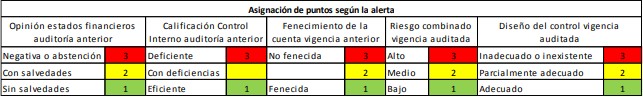 Fuente: Instructivo No. 2 Cálculo de materialidad para Auditorías Financieras, Contraloría General de la República.De esta manera, al sumarse los puntajes, la Contraloría establece unos rangos de porcentajes, de la siguiente manera:Tabla 2. Rangos según la base y los puntos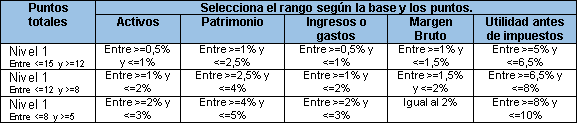 Fuente: Instructivo No. 2 Cálculo de materialidad para Auditorías Financieras, Contraloría General de la República.“Entre más alto es el porcentaje, mayor será la materialidad determinada esto puede ser útil cuando la entidad dispone de un control interno eficiente, y no existe tanta probabilidad de que los riesgos puedan materializarse.”Así se cuenta con un formato que permite incluir otros factores y realizar el cálculo de la materialidad.Referentes dentro del Régimen de Contabilidad Pública:La Contaduría General de la Nación (CGN) indica en el numeral 4.1.1 de los Marcos Conceptuales para Entidades de Gobierno y Empresas que no cotizan en el mercado de valores o que no captan ni administran ahorro del público, actualizados mediante Resoluciones 167 y 168 de 2020, respectivamente:“La información es material si su omisión o expresión inadecuada puede influir en las decisiones de los usuarios. La materialidad o importancia relativa es un aspecto de la relevancia específico de la entidad que está basado en la naturaleza o magnitud (o ambas) de las partidas a las que se refiere la información en el contexto del informe financiero de una entidad.”En los Marco Normativos para Entidades de Gobierno y Empresas que no Cotizan en el Mercado de Valores o que no Captan ni Administran Ahorro del Público, el tratamiento de la corrección de errores contable establece que los errores del periodo corriente, que sean descubiertos en el mismo periodo, se corregirán antes de que se autorice la publicación de los estados financieros. Por otro lado, la entidad corregirá los errores de periodos anteriores, sean materiales o no, en el periodo en el que se descubra el error, ajustando el valor de las partidas de activos, pasivos y patrimonio, que se vieron afectadas por este, y en ningún caso se incluirá en el resultado del periodo en el que se descubra el error.Adicionalmente, en caso de que errores de periodos anteriores sean materiales, para efectos de presentación, la entidad reexpresará de manera retroactiva la información comparativa afectada por el error. Si el error ocurrió con antelación al periodo más antiguo para el que se presente información, se reexpresarán los saldos iniciales de los activos, pasivos y patrimonio para el periodo más antiguo para el que se presente información, de forma que los estados financieros se presenten como si los errores no se hubieran cometido nunca.Asimismo, en el numeral 3.2.15 del Procedimiento para la Evaluación del Control Interno Contable, la CGN establece que:“Las entidades cuya información financiera no refleje su realidad económica deberán adelantar las gestiones administrativas para depurar las cifras y demás datos contenidos en los estados financieros, de forma que cumplan las características fundamentales de relevancia y representación fiel. Asimismo, las entidades adelantarán las acciones pertinentes para depurar la información financiera e implementar los controles que sean necesarios a fin de mejorar la calidad de la información.”Finalmente, en la Doctrina Contable Pública mediante el Concepto N° 20182000021021, para empresas que no cotizan, se concluye que es responsabilidad de cada entidad definir el criterio de materialidad y se debe evaluar con posterioridad, a la luz de nueva información disponible. Asimismo, en el Concepto N° 20182000017261, para entidades de gobierno, se concluye que la materialidad no solamente hace referencia a la cuantía o magnitud, sino también a la naturaleza del hecho económico (clase, tipo o función). En este sentido, se pueden considerar los siguientes aspectos para evaluar la materialidad por naturaleza:“1) Si se trata de partidas, hechos económicos o elementos de los estados contable que son de carácter estratégico para el cumplimiento de objetivos misionales a su cargo;Si se trata de hechos económicos usuales o inusuales;Si las transacciones o hechos representan un mayor riesgo de fraude o pérdida para la entidad;Si se trata de partidas que representan oportunidades para la entidad;(Sic) Si son eventos o partidas que influyen de manera significativa en sus resultados o en las decisiones de usuarios interno o externos;Si compromete la continuidad o funcionamiento de la entidad contable pública;Si se trata de partidas en las que se centra el esfuerzo de auditoría tanto interna como externa;Si se trata de transacciones con entes vinculados o adscritos, de tal manera que puedan tener alguna relevancia; olas características que identifican o diferencian a cada partida o evento respectode otras, entre otros.”Adicionalmente, en el mismo concepto, la CGN concluye que se pueden considerar los siguientes aspectos para determinar la materialidad por cuantía:“1) Si se trata de partidas, hechos económicos o elementos de los estados contables cuyo carácter o impacto es marginal en el desarrollo del cometido estatal a su cargo;2) La relación costo-beneficio del esfuerzo de la administración para controlar la partida en el sistema de información contable;3) Si se trata de transacciones o hechos que representan un mayor riesgo de fraude o pérdida;4) Si son hechos o cuya cuantía afecta de forma sustancial los resultados y, por tanto, las decisiones de usuarios internos o externos;5) que el umbral considere no superar la cuantía mínima previsto para evaluar el riesgo de auditoría tanto interna como externa; o, por ejemplo,6) Su relación frente a la estimación para un determinado renglón del presupuesto de ingresos o una asignación o apropiación del presupuesto de gastos.”Asimismo, en el mismo concepto, sobre la materialidad de los errores, la CGN define:“(…) la entidad deberá diferenciar entre:(i) los errores originados en deficiencias al desarrollar el proceso contable y(ii) las irregularidades o fraudes financieros, lo cual explica en parte su materialidad.”DESARROLLO DE LA METODOLOGÍA.Luego del análisis de las metodologías o prácticas que pueden ser útiles para determinar la materialidad y teniendo en cuenta los criterios y variables utilizados para determinar dichos cálculos, se sugiere seguir el Documento de Práctica N°2 “Realización de Juicios sobre Materialidad o Importancia Relativa” emitido por el IASB7 al ser el único documento que contiene una guía para la determinación de juicios profesionales para el cálculo de la materialidad. Por lo anterior, la metodología diseñada está sustentada en las diferentes fases descritas por el IASB así:Fase 1— Identificar información que tiene el potencial de ser material o con importancia relativa.Inicialmente para determinar el cálculo de la materialidad se requiere:Estados Financieros del periodo contable inmediatamente anterior.Dictamen de los Estados Financieros del periodo contable inmediatamente anterior emitido por la Contraloría o Revisoría FiscalInforme de Control Interno Contable ConsolidadoConcentración de las cuentas por pagar por edades (tener en cuenta periodos de vencimiento).Cálculo del indicador de liquidez8Existen factores internos, externos, cuantitativos y cualitativos que implican información que puede ser considerada material, razón por la cual se definen los siguientes criterios y rangos para seleccionar los porcentajes que serán aplicados a las cifras para el cálculo de la materialidad global9 y específica10, partiendo de la metodología que tiene la Contraloría General de la República así:Los aspectos mencionados anteriormente se califican en una escala numérica de 1 a 3 según la siguiente tabla11.7 International Accounting Standards Board8 Corresponde al: Total Recursos netos disponibles / Obligaciones corrientes.9 Es la importancia relativa para los Estados Financieros en su conjunto.10 Es la importancia relativa para las cuentas de mayor impacto en los Estados Financieros.11 Una entidad no puede tener dos o más calificaciones en el mismo rubro, es decir, es 1, 2 o 3. En caso de duda, se tomará el puntaje mayor.Tabla 3. Puntuación para determinar niveles aplicables.Se establecen los siguientes puntajes a modo de ejemplo:Tabla 4 Ejemplo determinación de puntuaciónUna vez se determine la puntuación total, se aplican los siguientes porcentajes a la información financiera de conformidad con el rango12 aplicable, así:Tabla 5 Porcentajes aplicados por niveles.Fuente: Puntajes establecidos en Instructivo No. 2 Cálculo de materialidad para Auditorías Financieras, Contraloría General de la República12 Los porcentajes aplicados para cada rango se determinan estableciendo mínimos, máximos y medios de los indicadores analizados en Numeral 3 Marco teórico.Continuando con el ejemplo del cálculo de la materialidad para los Estados Financieros se obtiene una puntuación de 8, se aplican los Porcentajes del Nivel 2 de la anterior tabla y se toma el mayor de todos como el umbral de materialidad, a menos que se realice algún otro juicio profesional para cambiar o ajustar dicha cifra.Por ejemplo, para determinar la materialidad global se cuenta con los siguientes datos:Tabla 6 Ejemplo umbrales de materialidadUna vez aplicados los porcentajes de materialidad a cada rubro, podemos observar que el mayor umbral es de $2.697,6 millones equivalente al 2,5% del total del Patrimonio, es decir que, para los Estados Financieros del año 2019 la materialidad global será de $2.697,6 millones.Fase 2— Evaluar si la información identificada en la Fase 1 es, de hecho, material o con importancia relativa. (Determinación de materialidad específica)Para continuar con el análisis se deben considerar las cuentas a nivel de 4 dígitos con mayor participación en los Estados Financieros y una vez seleccionadas las cifras más representativas se analiza el contenido de estas, su variación y movimientos, ya que tienen un alto impacto en la toma de decisiones si se llegan a presentar errores.Al realizar esta verificación es posible verificar que de acuerdo con las variaciones presentadas en las cuentas con los saldos más representativos presentar una Materialidad Global puede sesgar la información, por lo cual también puede presentarse necesario realizar el cálculo de una materialidad específica para esas partidas representativas.Fase 3— Organizar la información, al elaborar los estados financieros, de forma que esta información sea comunicada de forma clara y concisa a los usuarios principales.Una vez determinada la materialidad específica para las partidas representativas cuyo saldo sea mayor a la Materialidad Global caliculada en la Fase 1, se les calcula la materialidad específica basadas en el tupo de cuenta y aplicando los porcentajes estimados en la tabla No. 7. Por ejemplo, a la Cuenta de “Capital Fiscal” al ser una cuenta de patrimonio, y teniendo en cuenta el puntaje establecido a manera de ejemplo, el porcentaje con el que se determinará la materialidad específica será del 2,5%, o a una cuenta de inversiones al ser activo se le aplicará el 1%.Dado lo anterior, cuando la entidad detecte un error en sus Estados Financieros superior a los limites indicados que se puedan establecer al determinar la materialidad Global o a la materialidad especifica de las cuentas representativas (Materialidad Global o Especifica), deberá realizar la reexpresión de Estados Financieros si corresponde a periodos anteriores.Fase 4— Revisar el borrador de estados financieros para determinar si ha sido identificada toda la información material o con importancia relativa considerada desde una perspectiva amplia y de forma agregada, sobre la base del conjunto completo de estados financieros.Adicional a establecer una Materialidad Global y la materialidad específica a las cuentas representativas, es necesario determinar el Error Tolerable (ET) el cual dentro del marco de aplicación de lo indicado en el Instructivo No. 2 de la Contraloría General de la Nación, “se establece para reducir a un nivel apropiadamente bajo, la probabilidad de que el conjunto de incorrecciones no corregidas y no detectadas exceda la materialidad de planeación (MP)”, donde la Materialidad de Planeación correspondería a la Materialidad Global calculada en la Fase 1.De esta manera, a medida que aumente la Materialidad y el ET, aumenta el tamaño de las incorrecciones que puedan pasar sin ser detectadas.Así la Contraloría establece “el ET es la mejor estimación del importe de las posibles incorrecciones no detectadas que se considerarán al alcanzar la conclusión en el Resumen de diferencias (RD) respecto de si los estados financieros están presentados de conformidad con el marco de referencia.”. Para la Contraloría el ET corresponde a un porcentaje entre el 50% y el 75% de la Materialidad Global, y el porcentaje a aplicar estará determinado por las expectativas acerca de incorrecciones (Conocimiento de la Entidad, auditorías anteriores), el conocimiento de la entidad, los antecedentes de la entidad en auditorias anteriores, a evaluación de los riesgos (Matriz de Riesgos y Controles) y el resultado de la evaluación del control interno de la entidad.En consecuencia, se deben analizar cada uno de los errores detectados respecto a la Materialidad Global, o a la Materialidad específica para el caso de las cuentas representativas y el ET. Al realizar la sumatoria de los errores detectados, sean o no materiales, se compara la sumatoria con la Materialidad Global y el ET, y si supera estos valores se determina si es necesario realizar la reexpresión de los estados financieros.Tabla 1 Acumulado de errores detectadosPor lo anterior, la sumatoria de todos los errores es $xxxx millones, y al compararlo con la Materialidad Global, si estos son mayores, deberá realizarse re- expresión de los Estados Financieros.CONTABILIZACIÓN DE ERRORESLa entidad dará el tratamiento contable establecido en la Norma de “Políticas Contables, Cambios en las estimaciones contables y corrección de errores” de acuerdo a lo indicado en el numeral 4.3 Corrección de errores en los párrafos 21 al 28.De esta manera, si se descubre un error en los Estados Financieros se debe corregir independiente del valor; lo que se debe determinar es, si se considera material o no. En caso de ser material y si pertenece a periodos anteriores, debe realizarse reexpresión de los Estados Financieros la cual consiste en simular el registro contable en las cuentas del periodo anterior para efectos de presentación y reconocer el error contablemente en el periodo detectado. Por otro lado, si no es material y corresponde a periodos anteriores debe corregirse, pero no se requiere reexpresión.Así mismo, los errores se reconocen en el periodo que se detecte, si corresponde al periodo actual afectan las cuentas de resultados, pero si son de periodos anteriores se reconocen en los Resultados Acumulados.REVISIÓN DE LA MATERIALIDADLa Materialidad se calcula anualmente, con la información del año inmediatamente anterior. Sin embargo, la metodología para su determinación debe igualmente ser analizada con el fin de determinar si existen nuevos aspectos o variables que puedan incidir en forma significativa en el cálculo de la Materialidad y por tanto se requiere de alguna modificación.BIBLIOGRAFÍA Y/O REFERENCIASResolución No. 533 de octubre 8 de 2015 y sus modificaciones emitidas por la Contaduría General de la Nación. El anexo a la mencionada Resolución incluye:Marco conceptual para la preparación y presentación de información financiera de las Corporaciones del gobierno.Normas para el reconocimiento, medición, revelación y presentación de los hechos económicos de las Corporaciones de gobierno.Procedimientos contables.Guías de aplicación integradas dentro del Régimen de Contabilidad Pública aplicables a las Corporaciones de gobierno.Catálogo general de cuentas para Corporaciones de Gobierno, emitido a partir de la Resolución No. 620 del 2015 y sus modificaciones.Doctrina contable pública integrada dentro del Régimen de Contabilidad Pública y aplicable a la Corporación.Documento de Práctica Nº 2 “Realización de Juicios sobre Materialidad o Importancia Relativa”, IASB, 2017.Instructivo No.2 “Cálculo de materialidad para auditorías financieras”, ContraloríaGeneral de la República, 2017.Concepto N° 20182000021021, Contaduría General de la Nación, Doctrina Contable, 2018.FORMATOS1.3.1.  FORMATO DETERMINACIÓN DE CONTROL PARA LOS ELEMENTOS DE PROPIEDAD, PLANTA Y EQUIPOConsideracionesPNNC en el proceso de aplicación de la Resolución 533 de 2015 y sus modificaciones, correspondiente al Marco Normativo para Entidades de Gobierno, deberá analizar de manera individual los bienes reconocidos dentro de sus Propiedades, planta y equipo para determinar su reconocimiento contable y, por tanto, la existencia de control.El Marco conceptual para la preparación y presentación de información financiera para Entidades de Gobierno de la Resolución 533 de 2015 y sus modificaciones, en su numeral6.1.1 establece los criterios para la definición y reconocimiento de los elementos que constituyen los estados financieros, señalando lo siguiente respecto a los activos:Los activos son recursos controlados por la entidad que resultan de un evento pasado y de los cuales se espera obtener un potencial de servicio o generar beneficios económicos futuros. Un recurso controlado es un elemento que otorga, entre otros, un derecho a: a) usar un bien para prestar servicios, b) ceder el uso para que un tercero preste un servicio, c) convertir el recurso en efectivo a través de su disposición, d) beneficiarse de la revalorización de los recursos, o e) recibir una corriente de flujos de efectivo.El control implica la capacidad de la entidad para usar un recurso o definir el uso que un tercero debe darle, para obtener potencial de servicio o para generar beneficios económicos futuros. Al evaluar si existe o no control sobre un recurso, una entidad debe tener en cuenta, entre otros aspectos: la titularidad legal, el acceso al recurso o la capacidad de un tercero para negar o restringir su uso, la forma de garantizar que el recurso se use para los fines previstos y la existencia de un derecho exigible sobre el potencial de servicio o sobre la capacidad de generar beneficios económicos derivados del recurso.En algunas circunstancias, el control del activo es concomitante con la titularidad jurídica del recurso; no obstante, esta última no es esencial a efecto de determinar la existencia del activo y el control sobre este.(…)Para determinar si un recurso cumple con las condiciones para el reconocimiento como activo, las entidades realizarán juicios profesionales que aborden, de manera integral, los elementos de la definición de Activo, anteriormente referidos. Cuando se presenten transacciones de traslado o intercambio de activos entre entidades públicas, se establecerá la entidad que debe reconocer el activo, a fin de que se garantice el reconocimiento en una sola entidad. (Negrilla por fuera del texto)Análisis de controlEn cumplimiento de los requerimientos del marco normativo, a continuación, se realiza el análisis de control del siguiente activo:Identificación-placa (si aplica):Tipo: Mueble/InmuebleDescripción:Clasificación: Propiedad, planta y equipoFecha de adquisición:Costo de adquisición:Entidad con la que se tiene la relación:Detallar antecedentes: Detallar información forma de adquisición del elemento, existencia de comodatos o figuras similares, titularidad y demás información relevante para el análisis.NOTA: Detallar todos los elementos sujetos a análisis.De esta manera, siendo las horas del fecha, nos reunimos lista de participantes para determinar el control del activo por parte de PNNC¿El activo cumple la totalidad de los siguientes criterios?*Para determinar si un recurso es controlado, se debe determinar si el mismo otorga a PNNC, entre otros, un derecho a:ConclusiónDe acuerdo con el análisis realizado conjuntamente entre PNNC y ENTIDAD(ES), se concluye que PNNC / ENTIDAD(ES) es la poseedora de control de los elementos de propiedades, planta y equipo relacionados previamente, por lo tanto, es la responsable de su reconocimiento contable.NOTA: Incluir información relevante referente a titularidad, riesgos y responsabilidades de las entidades no controladoras en caso que sea necesario.Aprobación1.3.2 LISTADO DE ACTIVIDADES PARA REGISTRO DE MEJORAS SOBRE UN BIEN YA REGISTRADO EN INVENTARIOLISTADO DE ACTIVIDADES PARA REGISTRO DE NUEVA CONSTRUCCIONCONTROL DE CAMBIOSREVELACIÓNRESPONSABLELos componentes del efectivo y equivalentes al efectivo. Pagador/CuentadanteEn caso de existir diferencias entre el importe de efectivo y los equivalentes al efectivo presentado en el estado de situación financiera y el valor presentado en el estado de flujos de efectivo, la entidad realiza una conciliación de dichos importes.PagadorEl detalle de los saldos de efectivo y equivalentes al efectivo que no esté disponible para ser utilizado (efectivo restringido).PagadorLas transacciones de inversión o financiación que no hayan requerido el uso de efectivo o equivalentes al efectivo.Contabilidad de acuerdo con la información reportada por las otras dependencias encargadasUn informe en el cual se desagregue, la información correspondiente a cada uno de los componentes del efectivo y equivalentes al efectivo.PagadorUn comparativo del efectivo de uso restringido con el periodo anterior.PagadorTipo de derechoResponsable de las estimaciones en NCResponsable de las estimaciones en las territorialesIncapacidadesGrupo de Gestión HumanaGrupo interno de trabajoAcuerdos pagoContabilidadNo aplicaDerechos en cobro coactivoOficina Asesora JurídicaNo aplicaRecursos entregados en Administración pendientes de reintegro.Contabilidad con la información suministrada por los Supervisores de cada Convenio.Contabilidad con la información suministrada por los Supervisores de cada Convenio.TipoEfecto de la erogaciónReconocimientoAdiciones y Mejoras Incrementar la vida útil del activo.Mayor valor del activo y afecta el futuro cálculo de la depreciación.Adiciones y Mejoras Ampliar su capacidad productiva.Mayor valor del activo y afecta el futuro cálculo de la depreciación.Adiciones y Mejoras Ampliar su eficiencia operativa.Mayor valor del activo y afecta el futuro cálculo de la depreciación.Adiciones y Mejoras Mejora en la calidad de los productos y servicios. Mayor valor del activo y afecta el futuro cálculo de la depreciación.Adiciones y Mejoras Reducción significativa de los costos. Mayor valor del activo y afecta el futuro cálculo de la depreciación.Reparaciones y Mantenimiento (preventivo y correctivo)Recuperar la capacidad normal de uso del activo, sin mejorar su capacidad productiva o eficiencia operativa.Gasto del periodo Reparaciones y Mantenimiento (preventivo y correctivo)Conservar la capacidad normal de uso del activo.Gasto del periodo Valor del activo(-)Valor residual(=)Valor depreciable(÷)Vida útil(=)DepreciaciónResponsableRolGrupo de Procesos de CorporativosLíder y centralizador de la informaciónDirecciones TerritorialesResponsable para los activos de cada territorialGrupo de infraestructuraApoyo y asistencia para Bienes inmueblesGrupo de Tecnologías de la Información y las ComunicacionesApoyo y asistencia para Activos intangibles y equipo de computoGrupo de Procesos de CorporativosResponsable para los activos de Nivel CentralCATEGORÍANOMBREAÑOS VIDA UTIL2005ELEMENTOS Y EQUIPOS PARA ARNESES Y ACCESORIOS102005SILLAS APERADAS PARA CARGA102005ARNESS52014HERRAMIENTAS Y ACCESORIOS202007EQUIPOS Y MAQUINAS PARA COMUNICACIÓN102008EQUIPOS Y MAQUINARIA PARA CONSTRUCCIÓN102009EQUIPOS Y MAQUINAS PARA DEPORTES Y ACCESORIOS PARA JUEGOS52010EQUIPOS Y MAQUINAS PARA LABORATORIO102011EQUIPOS Y MAQUINAS PARA MEDICINA52012EQUIPOS Y MAQUINAS PARA OFICINA, CONTABILIDAD Y DIBUJO102016LIBROS, DOCUMENTOS, HEMEROTECA Y REVISTAS32018MOBILIARIO Y ENSERES182020VESTUARIO, ROPA Y EQUIPO82019SEMOVIENTES DE TRABAJOVALIDAR CON RESPONSABLES DE CADA DT 2023MATERIALES Y EQUIPOS DE VÍAS, REDES E INSTALACIONES10200610EQUIPO Y MAQUINAS PARA COCINA 5200620EQUIPO Y MAQUINAS PARA COMEDOR 5200630EQUIPO Y MAQUINAS DE LAVANDERÍA5201320EQUIPOS Y MAQUINAS PARA TRANSPORTE TERRESTRE15201330EQUIPOS Y MAQUINAS PARA TRANSPORTE FLUVIAL15201340EQUIPOS Y MAQUINAS DE TRACCIÓN15201340EQUIPOS Y MAQUINAS DE ELEVACION15201350ACCESORIOS EQUIPO DE TRANSPORTE3TIPOLOGÍADESCRIPCIÓNAÑOS VIDA UTILTIPO IConstrucciones, en mampostería y/o concreto y concreto y cubierta en placa.50TIPO IILadrillo y concreto cubierta termo acústica, asbesto cemento, teja de barro, aluminio, lámina galvanizada etc.40TIPO IIIConstrucciones en madera rolliza, cubierta termo acústica, asbesto cemento, teja de barro, aluminio, lámina galvanizada etc.Hibrido de madera rolliza con material pétreo con cubierta igual a la anterior.35TIPO IVConstrucciones en madera inmunizada vacío presión con cubierta termo acústica, asbesto cemento, aluminio, lámina galvanizada, palma etc.Hibrido en madera inmunizada vacío presión y mampostería con cubierta igual a la anterior.Construcciones en madera plástica.25TIPO VConstrucciones en adobe con cubierta termo acústica, asbesto cemento, aluminio, lámina galvanizada, palma etc.30TIPO VIConstrucciones en madera nativa, palma, plástico, superboard y lámina metálica u otros materiales tendinosos.10DESCRIPCIÓN DE LOS BIENES DE PPEDESCRIPCIÓN DE LOS BIENES DE PPEAÑOS DE VIDA ÚTIL(Depreciación línea recta)AÑOS DE VIDA ÚTIL(Depreciación línea recta)TIPOCONCEPTOSMÍNIMOMÁXIMOMUEBLESMaquinaria y equipo1,0 50,0 MUEBLESEquipos de comunicación y computación1,0 43,0 MUEBLESEquipos de transporte, tracción y elevación5,0 50,0 MUEBLESEquipo médico y científico1,0 29,0 MUEBLESMuebles, enseres y equipo de oficina1,0 40MUEBLESEquipos de comedor, cocina, despensa y hotelería2,0 32,0 MUEBLESSemovientes y plantas5,0 33,0 MUEBLESOtros bienes muebles5,0 40,0 INMUEBLESTerrenos0,0 0,0 INMUEBLESEdificaciones25,0 125,0 INMUEBLESPlantas, ductos y túneles16,0 50,0 INMUEBLESConstrucciones en curso0,0 0,0 INMUEBLESRedes, líneas y cables6,0 80,0 INMUEBLESOtros bienes inmuebles10,0 80,0 Fuentes externas de informaciónFuentes internas de informaciónDurante el periodo, el valor de mercado del activo o unidad generadora de efectivo ha disminuido significativamente más de lo que se esperaría como consecuencia del paso del tiempo o de su uso normal. Durante el periodo, han tenido lugar, o van a tener lugar en un futuro inmediato, cambios significativos con una incidencia adversa sobre la entidad, los cuales están relacionados con el mercado al que está destinada del activo o unidad generadora de efectivo o, con el entorno legal, económico, tecnológico o de mercado en los que opera la entidad.Durante el periodo, las tasas de interés de mercado, u otras tasas de mercado de rendimiento de inversiones, han tenido incrementos que probablemente afecten la tasa de descuento utilizada para calcular el valor en uso del activo o unidad generadora de efectivo, de forma que disminuya su valor recuperable significativamente.Se dispone de evidencia sobre la obsolescencia o deterioro físico de los activos.Durante el periodo, han tenido lugar, o se espera que tengan lugar en un futuro inmediato, cambios significativos en la manera como se usa o se espera usar del activo o unidad generadora de efectivo, los cuales afectan desfavorablemente el beneficio económico que el activo le genera a la entidad. Estos cambios incluyen el hecho de que el activo esté ocioso, los planes de discontinuación o restructuración de la operación a la que pertenece el activo, los planes para disponer el activo antes de la fecha prevista y la reconsideración de la vida útil de un activo intangible ya no como indefinida sino como finita.Se decide detener la construcción del activo o unidad generadora de efectivo antes de su finalización o de su puesta en condiciones de funcionamiento. Se dispone de evidencia procedente de informes internos que indican que el rendimiento económico del activo es, o va a ser, inferior al esperado.Fuentes externas de informaciónFuentes internas de informaciónDurante el periodo, el valor de mercado del activo o unidad generadora de efectivo ha aumentado significativamente. Durante el periodo, han tenido o van a tener lugar en un futuro inmediato, cambios significativos que implican un efecto favorable para la entidad. Estos efectos se refieren, bien sea al entorno legal, económico, tecnológico o de mercado, en los que la entidad opera, o bien al mercado al cual está destinado el activo en cuestión. Durante el periodo, las tasas de interés de mercado u otras tasas de mercado de rendimiento de inversiones, han experimentado decrementos que probablemente afecten la tasa de descuento utilizada para calcular el valor en uso del activo o unidad generadora de efectivo, de forma que su valor recuperable aumente significativamente. Durante el periodo, han tenido o van a tener lugar en un futuro inmediato, cambios significativos en el alcance o utilización del activo, con efecto favorable para la entidad. Se decide reanudar la construcción de un activo que estaba previamente detenida antes de su finalización o puesta en condiciones de funcionamiento. Se dispone de evidencia procedente de informes internos, la cual indica que el rendimiento económico del activo o unidad generadora de efectivo es, o va a ser, mejor que el esperado. Fuentes externas de informaciónFuentes internas de informaciónDurante el periodo, han tenido lugar, o van a tener lugar en un futuro inmediato, cambios significativos con una incidencia adversa sobre el uso del activo, los cuales están relacionados con el entorno legal, tecnológico o de política gubernamental, en el que opera la entidad. Durante el periodo, el valor de mercado del activo ha disminuido significativamente más que lo que se esperaría como consecuencia del paso del tiempo o de su uso normal. Se dispone de evidencia sobre la obsolescencia o deterioro físico del activo. Durante el periodo, han tenido lugar, o se espera que tengan lugar en un futuro inmediato, cambios significativos en el grado de utilización o la manera como se usa o se espera usar el activo, los cuales afectan desfavorablemente la entidad. Tales como que un activo esté ocioso, los planes de discontinuación o restructuración de la operación a la que pertenece el activo, los planes para disponer el activo antes de la fecha prevista y el cambio de la vida útil de un activo intangible de indefinida a finita. Se decide detener la construcción del activo antes de su finalización o de su puesta en condiciones de funcionamiento. Se dispone de evidencia procedente de informes internos que indican que la capacidad del activo para suministrar bienes o servicios ha disminuido o va a ser inferior a la esperada. Fuentes externas de informaciónFuentes internas de informaciónDurante el periodo, han tenido, o van a tener lugar en un futuro inmediato, cambios significativos con una incidencia favorable sobre la entidad, los cuales están relacionados con el entorno legal, tecnológico, o de política gubernamental en el que opera la entidad. Durante el periodo, el valor de mercado del activo se ha incrementado significativamente. Durante el periodo, han tenido, o van a tener lugar en un futuro inmediato, cambios significativos con efecto favorable para la entidad, en el grado de utilización o la forma en la que se usa o se espera usar el activo. Tales como los costos en los que se haya incurrido durante el periodo para mejorar o aumentar el rendimiento del activo o para reestructurar la operación a la que dicho activo pertenece. Se decide reanudar la construcción de un activo que estaba previamente detenida antes de su finalización o puesta en condiciones de funcionamiento. Se dispone de evidencia procedente de informes internos, la cual indica que la capacidad del activo para producir bienes o prestar servicios es, o va a ser, mejor que el esperado. CriterioPorcentajeRiesgo de pérdida del proceso por relevancia jurídica de las razones de hecho y derecho expuestas por el demandante.25%Riesgos de pérdida del proceso asociados a la contundencia, congruencia y pertinencia de los medios probatorios que soportan la demanda25%Presencia de riesgos procesales y extraprocesales25%Riesgo de pérdida del proceso asociado al nivel de jurisprudencia25%Probabilidad de pérdidaPorcentajeTratamiento contableALTAMás del 50%ProvisiónMEDIAEntre el 25% y 50%Cuenta de ordenBAJA Entre el 10% y 25%Cuenta de ordenREMOTAInferior al 10%No se registraN°TIPOMedición inicial1.Cooperación Financiera con un solo asociado y los recursos se encuentran en las cuentas de la entidad o en una entidad cooperante y PNNC es el beneficiario de la ejecución del convenio.Seguir árbol de decisión de contabilización para su medición inicial y reconocer la ejecución de los recursos2.Cooperación Financiera con un solo asociado y los pagos los efectúa el cooperante directamente y PNNC es el beneficiario de la ejecución del convenio.Reconocer simultáneamente Ingreso y gasto o activo asociados al pago directo.3.Cooperación Financiera con varios asociados y los recursos se encuentran en una entidad ejecutora.Reconocer con el árbol de decisión en la medida en la que se tenga certeza de los recursos que son controlados por PNNC en su medición inicial y reconocer la ejecución de recursos.CriterioCumpleNo cumple1.Es un recurso controlado*2.Es producto de eventos pasados3.Se espera obtener un potencial de servicio o generar beneficios económicos futuros del mismo4.Puede ser medido fiablementeCriterioCumpleNo cumple1.Usar un bien para prestar servicios2.Ceder el uso para que un tercero preste un servicio3.Convertir el recurso en efectivo a través de su disposición4.Beneficiarse de la revalorización de los recursos5.Recibir una corriente de flujos de efectivo o potencial de servicioCuentaConceptoDébitoCrédito1605TERRENOSXXXX2401ADQUISICION DE BIENES Y SERVICIOS NACIONALESXXXXCuentaConceptoDébitoCrédito1615CONSTRUCCIONES EN CURSOXXXX2401ADQUISICION DE BIENES YSERVICIOS NACIONALESXXXXCuentaConceptoDébitoCrédito1615CONSTRUCCIONES EN CURSOXXXX1640CONTRUCCIONESXXXXN°TIPOContabilización1.Cooperación Financiera con un solo asociado y los recursos se encuentran en las cuentas de laentidad o en una entidad cooperanteSeguir árbol de decisión de contabilización2.Cooperación Financiera con un solo asociado y los pagos los efectúa el cooperante directamente.Reconocer simultáneamente Ingreso y gasto3.Cooperación Financiera con varios asociados y los recursos se encuentran en una entidad ejecutoraReconocer con el árbol de decisión en la medida en la que se tenga certeza de los recursosCÓDCUENTADEBITOCRÉDITO111005Bancos Nacionales$ XXX.XXX299002Ingresos diferidos portransferencias condicionadas$ XXX.XXXCÓDCUENTADEBITOCRÉDITO299002Ingresos diferidos portransferencias condicionadas$ XXX.XXX442890Otras transferencias$ XXX.XXXCÓDCUENTADEBITOCRÉDITO5/16/19Gasto/PPE/Otros activos$ XXX.XXX111005Bancos Nacionales$ XXX.XXXCÓDCUENTADEBITOCRÉDITO111005Bancos Nacionales$ XXX.XXX442890Otras transferencias$ XXX.XXXCÓDCUENTADEBITOCRÉDITO5/16/19Gasto/PPE/Otros activos$ XXX.XXX111005Bancos Nacionales$ XXX.XXXCÓDCUENTADEBITOCRÉDITO190801Recursos entregados enadministración$ XXX.XXX299002Ingresos diferidos portransferencias condicionadas$ XXX.XXXCÓDCUENTADEBITOCRÉDITO299002Ingresos diferidos portransferencias condicionadas$ XXX.XXX442890Otras transferencias$ XXX.XXXCÓDCUENTADEBITOCRÉDITO5/16/19Gasto/PPE/Otros activos$ XXX.XXX190801Recursos entregados enadministración$ XXX.XXXCÓDCUENTADEBITOCRÉDITO190801Recursos entregados en administración$ XXX.XXX442890Otras transferencias$ XXX.XXXCÓDCUENTADEBITOCRÉDITO5/16/19Gasto/PPE/Otros activos$ XXX.XXX190801Recursos entregados enadministración$ XXX.XXXCÓDCUENTADEBITOCRÉDITO442890Otras transferencias$ XXX.XXX5/16/19Gasto/PPE/Otros activos$ XXX.XXXEfectivoEfectivo de uso restringidoEquivalentes al efectivoDineros en cuentas corrientes o de ahorro.Dineros en las cajas mayores y menores de la Entidad.Embargo a cuentas bancarias.Certificados de depósito de ahorro a término.Compromisos de reventa.Bonos y títulos.CÓDIGOCUENTADÉBITOSCRÉDITOS1110Depósitos en instituciones financierasXXXXXX1110Depósitos en instituciones financierasXXXXXXCÓDIGOCUENTADÉBITOSCRÉDITOS190801002En administración - SCUNXXXXXX1110Depósitos en instituciones financierasXXXXXXCÓDIGOCUENTADÉBITOSCRÉDITOS1132Efectivo de uso restringidoXXXXXX1110Depósitos en instituciones financierasXXXXXXCÓDIGOCUENTADÉBITOSCRÉDITOS190903Depósitos judicialesXXXXXX1132Efectivo de uso restringidoXXXXXXCÓDIGOCUENTADÉBITOSCRÉDITOS1110Depósitos en instituciones financierasXXXXXX190903Depósitos judicialesXXXXXXCÓDIGOCUENTADÉBITOSCRÉDITOS1110Depósitos en instituciones financierasXXXXXX240720Recaudos por clasificarXXXXXXCÓDIGOCUENTADÉBITOSCRÉDITOS24Cuentas por pagarXXXXXX1110Depósitos en instituciones financierasXXXXXXCÓDIGOCUENTADÉBITOSCRÉDITOS1110Depósitos en instituciones financierasXXXXXX24Cuentas por pagarXXXXXXDetalleValorClasificaciónPresentación en el Estado financieroPago a proveedores-$100.000.000OperaciónPago a proveedoresPago de nómina-$53.000.000OperaciónPago de beneficios a empleadosPago de Planilla-$25.000.000OperaciónPago de beneficios a empleadosPago de impuestos-$20.000.000OperaciónPago de impuestosConsignación por concepto de ingresos$80.000.000OperaciónRecaudo de ingresosCompra de activointangible-$25.000.000FinanciaciónCompra de activo intangibleCuentaSaldo InicialSaldo finalVariaciónInventarios$148.041$131.750-$16.291Cuentas por Cobrar$45.121$43.120-$2.001Proveedores$63.295$85.910$22.615Propiedad, plantay equipo$399.812$407.908$8.096Préstamos por pagar$47.210$45.399-$1.811CuentaVariaciónFuente o UsoEfectivoInventarios-$16.291Fuente$16.291Cuentas por cobrar-$2.001Fuente$2.001Proveedores$22.615Fuente$22.615Propiedad, planta y equipo$8.096Uso-$8.096Préstamos porpagar-$1.811Uso-$1.811ConceptoImporteVariación de las cuentas por cobrar$16.291Ingreso del periodo$500.320Efectivo recaudado de los clientes$516.611ConceptoImporteVariación de los préstamos por pagar-$1.811Gasto por intereses-$2.530Efectivo pagado por préstamos-$4.341ConceptoImporteVariación de las propiedades, planta y equipo-$8.096Gasto por depreciación y deterioro de valor-$12.000Efectivo pagado por propiedades, planta y equipo-$20.096ConceptoImporteVariación de los inventarios$16.291Costo de los inventarios vendidos-$289.000Compras de inventarios-$272.709Variación de los proveedores$22.615Efectivo pagado a los proveedores-$250.094ConceptoImporteActividadRecaudo de clientes$516.611OperaciónPago por propiedades, planta y equipo-$20.096InversiónPago de préstamos-$4.341FinanciaciónPago de proveedores-$250.094Operación FLUJOS DE EFECTIVO DE ACTIVIDADES DE OPERACIÓN20X1$XXX20X2$XXXRecaudo de cartera de clientes$XXX$516.611Pago a proveedores$XXX-$250.094Pago de beneficios a los empleados$XXX-$XXXFLUJOS DE EFECTIVO DE ACTIVIDADES DE INVERSIÓN$XXX$XXXAdquisición de propiedades, planta y equipo$XXX-$20.096Venta de inversiones en asociadas$XXX$XXXAdquisición de inversiones en subsidiarias$XXX-$XXX FLUJOS DE EFECTIVO DE ACTIVIDADES FINANCIACIÓN$XXX$XXXPago de préstamos$XXX-$4.341TOTAL FLUJO DE EFECTIVO DEL PERIODO$XXX$XXXSALDO INICIAL DE EFECTIVO Y SUS EQUIVALENTES$XXX$XXXSALDO FINAL DE EFECTIVO Y SUS EQUIVALENTES$XXX$XXXCódigoDetalleDébitoCrédito13Cuentas por cobrarXXXXXX2445Impuesto al valor agregado IVAXXXXXX240704Ventas por cuenta de tercerosXXXXXX4Ingreso por venta de bienes o prestación de serviciosXXXXXXCódigoDetalleDébitoCrédito5347Deterioro de cuentas por cobrarXXXXXX1386Deterioro acumulado de cuentas por cobrarXXXXXXCódigoDetalleDébitoCrédito1386Deterioro acumulado de cuentas por cobrarXXXXXX483002Reversión de las pérdidas por deterioro de valor- Cuentas por cobrarXXXXXXCódigoDetalleDébitoCrédito1110Depósitos en instituciones financierasXXXXXX13Cuentas por cobrarXXXXXXCódigoDetalleDébitoCrédito1386Deterioro acumulado de cuentas por cobrarXXXXXX483002Reversión de las pérdidas por deterioro de valor- Cuentas por cobrarXXXXXXCódigoDetalleDébitoCrédito580423Pérdida por baja en cuentas de cuentas por cobrarXXXXXX1386Deterioro acumulado de cuentas por cobrarXXXXXX13Cuentas por cobrarXXXXXXCódigoDetalleDébitoCrédito16Propiedad, planta y equipoXXXXXX24Cuentas por pagarXXXXXXCódigoDetalleDébitoCrédito16Propiedad, planta y equipoXXXXXX442807Bienes recibidos sin contraprestaciónXXXXXXCódigoDetalleDébitoCrédito16Propiedad, planta y equipoXXXXXX442808DonacionesXXXXXXCódigoDetalleDébitoCrédito5GastoXXXXXX24Cuentas por pagarXXXXXXCódigoDetalleDébitoCrédito1685Depreciación acumulada de Propiedades, planta y equipoXXXXXX542307Bienes entregados sin contraprestaciónXXXXXX16Propiedad, planta y equipoXXXXXXCódigoDetalleDébitoCrédito834704Propiedades, planta y equipoXXXXXX891518Bienes entregados a tercerosXXXXXXConceptoCapitalizablesNo CapitalizablesLos costos de transacción de compraXGastos jurídicos específicos para la compra y construcción del bien mueble o inmuebleXLos aranceles (Impuestos de importación)XImpuesto indirecto no recuperableXLos costos de instalación y montajeXLos impuestos de transferencia de propiedadXHonorarios de profesionales específicos del activoXGastos de diseños alternativos que posteriormente fueron rechazadosXCostos de preparación del lugar para su ubicación física (generalmente si se va a empotrar el elemento)XCosto de beneficios a los empleados directamente atribuibles a la construcción o adquisición del elementoXMano de obra directa de la construcción del bien mueble o inmuebleXIndemnizaciones de empleadosXMaterialesXLos intereses durante el periodo de construcción de un activo aptoXConceptoCapitalizablesNo CapitalizablesCostos de puesta en marcha necesarios para poner en condiciones de trabajo a los activosXEstudios de factibilidadXCostos relacionados con la sección de los diseñosXCostos relacionados con la identificación de los sitios y el estudio de requisitosXPérdidas operativas iniciales antes de lograr los niveles operativos previstosXMateriales desperdiciadosXLos intereses y otros costos después de que las propiedades, planta y equipo están disponibles para su uso, incluso si aún no se utiliza en elnegocioXArrendamientos de propiedades en donde se desarrollan obras de construcción o montaje de activosXCapacitación del personalXCostos de reubicación de equiposXCostos de retiro de equipos en la planta para permitir la instalación de los nuevos equiposXLa estimación inicial de los costos de desmantelamiento o retiro del elementoXLa rehabilitación del lugar sobre el que se encuentraXCostos relacionados con los errores de diseño de un proyecto de construcciónXCostos de conflictos laborales (huelgas)XRetrasos en los procesos de construcciónXCódigoDetalleDébitoCrédito16Propiedad, planta y equipoXXXXXX279020Provisiones diversas - DesmantelamientoXXXXXXCódigoDetalleDébitoCrédito5360Depreciación de propiedades, planta y equipoXXXXXX1685Depreciación acumulada de propiedades, planta y equipoXXXXXXCódigoDetalleDébitoCrédito16Propiedad, planta y equipoXXXXXX24Cuentas por pagarXXXXXXCódigoDetalleDébitoCrédito5351Deterioro de propiedades, planta y equipoXXXXXX1695Deterioro acumulado de propiedades, planta y equipoXXXXXXCódigoDetalleDébitoCrédito1695Deterioro acumulado de propiedades, planta y equipoXXXXXX1685Depreciación acumulada de propiedades, planta y equipoXXXXXX589019Pérdida por baja en cuentas de activos no financierosXXXXXX16Propiedad, planta y equipoXXXXXXCódigoDetalleDébitoCrédito831510Propiedades, planta y equipoXXXXXX891506Activos retiradosXXXXXXCódigoDetalleDébitoCrédito831510Propiedades, planta y equipoXXXXXX891506Activos retiradosXXXXXXCOSTOTerrenosEdificacionesEquipo médico científicoEquipo de oficina, muebles yenseresEquipo de Comunicación y ComputoOtra Propiedad, planta yequipoTotalSaldo	1º	enero 20XX(+) Adiciones(-) Baja en cuentasOtrosSaldo	a	31diciembre 20XXDEPRECIACIÓN ACUMULADASaldo 1º enero20XXDepreciación del periodoBajas por retiro oventaSaldo a 31 diciembre 20XXDETERIORO DEL VALORDeterioro del periodoBajas por retiro o ventaSaldo a 31 diciembre 20XXSALDO NETO A 31 DICIEMBRE 20XXCódigoDetalleDébitoCrédito8Cuentas de orden deudorasXXXXXX89Deudoras por contra (CR)XXXXXXCódigoDetalleDébitoCrédito89Deudoras por contra (CR)XXXXXX8Cuentas de orden deudorasXXXXXXCódigoDetalleDébitoCrédito1ActivosXXXXXX5GastosXXXXXX2PasivosXXXXXX4IngresosXXXXXXConceptoSiNoErogaciones en la fase de investigación para el desarrollo de un intangible.XErogaciones que no puedan distinguirse si corresponden a la fase de investigación o desarrollo.XMarcas.XCabeceras de periódicos o revistas, Sellos o denominaciones editoriales generadas internamente.XListas de clientes ni otras partidas similares que se hayan generado internamente.XErogaciones realizadas para recuperar las condiciones normales de productividad y eficiencia de un intangible.XSoftware desarrollado o generado internamente, cuando el costo corresponde a erogaciones en la fase de desarrollo y la entidad puedademostrar lo requerido en el párrafo 8 del numeral 15.1. Reconocimiento de intangibles.XConceptoCapitalizablesNo CapitalizablesCostos de transacción de compraXGastos	jurídicos	específicos	para	la	compra	y preparación del activoXAranceles (Impuestos de importación)XImpuestos indirectos no recuperablesXCostos de preparaciónXCapacitación del personalXDescuentos o rebajasXIntereses durante el periodo de construcción de un activo aptoXCódigoDetalleDébitoCrédito1970Activos intangiblesXXXXXX24Cuentas por pagarXXXXXXCódigoDetalleDébitoCrédito16Propiedad, planta y equipoXXXXXX24Cuentas por pagarXXXXXXCódigoDetalleDébitoCrédito511165Gastos - IntangiblesXXXXXX24Cuentas por pagarXXXXXXCódigoDetalleDébitoCrédito1970Activos intangiblesXXXXXX442807Bienes recibidos sin contraprestaciónXXXXXXCódigoDetalleDébitoCrédito1970Activos intangiblesXXXXXX442808DonacionesXXXXXXCódigoDetalleDébitoCrédito589021Desembolso intangibles durante la fase de investigaciónXXXXXX24Cuentas por pagarXXXXXXCódigoDetalleDébitoCrédito197010Activos intangibles en fase de desarrolloXXXXXX24Cuentas por pagarXXXXXXConceptoCapitalizablesNo CapitalizablesCostos materiales y servicios utilizados o consumidos en la generación del activoXCostos de beneficios a los empleados relacionados con la generación del activo intangibleXHonorarios para registro de los derechos legalesXAmortización de patentesXConceptoCapitalizablesNo CapitalizablesLicencias que se utilizan para generar activos intangiblesXGastos administrativos u otros gastos indirectos decarácter general y no atribuibles a la preparación del activo intangibleXCantidades que excedan los rangos normales de consumo de materialesXPérdidas operativasXFormación del personal que trabaje con el activoXCódigoDetalleDébitoCrédito5366Amortización de Activos IntangiblesXXXXXX1975Amortización Acumulada de Activos IntangiblesXXXXXXCódigoDetalleDébitoCrédito5357Deterioro de Activos intangiblesXXXXXX1976Deterioro acumulado de Activos intangiblesXXXXXXCódigoDetalleDébitoCrédito5GastosXXXXXX24Cuentas por pagarXXXXXXCódigoDetalleDébitoCrédito1970Activos intangiblesXXXXXX24Cuentas por pagarXXXXXXCódigoDetalleDébitoCrédito1976Deterioro acumulado de Activos IntangiblesXXXXXCódigoDetalleDébitoCrédito1975Amortización Acumulada de Activos IntangiblesXXXXX589019Pérdida por baja en cuentas de activos no financierosXXXXX1970Activos IntangiblesXXXXXCódigoDetalleDébitoCrédito831590Otros bienes y derechos retiradosXXXXX891506Activos retirados (CR)XXXXXCOSTOLicenciasSoftwareTotalSaldo 1º enero 20XX(+) Adiciones(-) Baja en cuentasOtrosSaldo a 31 diciembre 20XXCOSTOLicenciasSoftwareTotalAMORTIZACIÓN ACUMULADASaldo 1º enero 20XXAmortización del periodoBajas por retiro o ventaSaldo a 31 diciembre 20XXDETERIORO DEL VALORDeterioro del periodoBajas por retiro o ventaSaldo a 31 diciembre 20XX                    SALDO NETO A 31 DICIEMBRE 20XXCATEGORÍADESCRIPCIONAÑOS VIDA UTIL2005ELEMENTOS Y EQUIPOS PARA ARNESES Y ACCESORIOS -102005SILLAS APERADAS PARA CARGA102005ARNES52014HERRAMIENTAS Y ACCESORIOS202007EQUIPOS Y MAQUINAS PARA COMUNICACIÓN102008EQUIPOS Y MAQUINARIA PARA CONSTRUCCIÓN102009EQUIPOS Y MAQUINAS PARA DEPORTES Y ACCESORIOS PARA JUEGOS52010EQUIPOS Y MAQUINAS PARA LABORATORIO102011EQUIPOS Y MAQUINAS PARA MEDICINA52012EQUIPOS Y MAQUINAS PARA OFICINA, CONTABILIDAD Y DIBUJO102016LIBROS, DOCUMENTOS, HEMEROTECA Y REVISTAS32018MOBILIARIO Y ENSERES182020VESTUARIO, ROPA Y EQUIPO82019SEMOVIENTES DE TRABAJOVALIDAR CON RESPONSABLES DECADA DT2023MATERIALES Y EQUIPOS DE VÍAS, REDES E INSTALACIONES10200610EQUIPO Y MAQUINAS PARA COCINA5200620EQUIPO Y MAQUINAS PARA COMEDOR5200630EQUIPO Y MAQUINAS DE LAVANDERÍA5201320EQUIPOS Y MAQUINAS PARA TRANSPORTE TERRESTRE15201330EQUIPOS Y MAQUINAS PARA TRANSPORTE FLUVIAL15201340EQUIPOS Y MAQUINAS DE TRACCIÓN15201340EQUIPOS Y MAQUINAS DE ELEVACION15CATEGORÍADESCRIPCIONAÑOS VIDA UTIL201350ACCESORIOS EQUIPO DE TRANSPORTE3TIPO IConstrucciones, en mampostería y/o concreto y concreto y cubierta en placa.50TIPO IILadrillo y concreto cubierta termo acústica, asbesto cemento, teja de barro, aluminio, lámina galvanizada etc.40TIPO IIIConstrucciones en madera rolliza, cubierta termo acústica, asbesto cemento, teja de barro, aluminio, lámina galvanizada etc.35TIPO IIIHibrido de madera rolliza con material pétreo con cubierta igual a la anterior.35TIPO IVConstrucciones en madera inmunizada vacío presión con cubierta termo acústica, asbesto cemento, aluminio, lámina galvanizada, palma etc.25TIPO IVHibrido en madera inmunizada vacío presión y mampostería con cubierta igual a la anterior.25TIPO IVConstrucciones en madera plástica.25TIPO VConstrucciones en adobe con cubierta termo acústica, asbesto cemento, aluminio, lámina galvanizada, palma etc.30TIPO VIConstrucciones en madera nativa, palma, plástico, superboard y lámina metálica u otros materiales tendinosos.10CATEGORÍADESCRIPCIONAÑOS VIDA UTIL -INICIALASPECTOS PARA DETERMINAR LAACTUALIZACION DE LA VIDA UTIL2005ELEMENTOS Y EQUIPOS PARA ARNESES Y ACCESORIOS -10Desgaste físico por uso, sitio de ubicación, mantenimiento.2005SILLAS APERADAS PARA CARGA10Desgaste físico por uso, sitio de ubicación y mantenimiento2005ARNES5Desgaste físico por uso, sitio de ubicación.2014HERRAMIENTAS Y ACCESORIOS20Desgaste físico por uso, sitio de ubicación.2007EQUIPOS Y MAQUINAS PARA COMUNICACIÓN10Mantenimiento, sitio de ubicación y obsolescencia2008EQUIPOS Y MAQUINARIA	PARA CONSTRUCCIÓN10Desgaste físico por uso, sitio de ubicación y mantenimiento2009EQUIPOS Y MAQUINAS PARA DEPORTES Y ACCESORIOS PARA JUEGOS5Desgaste físico por uso, sitio de ubicación y mantenimiento2010EQUIPOS Y MAQUINAS PARA LABORATORIO10Mantenimiento, sitio de ubicación y obsolescencia2011EQUIPOS Y MAQUINAS PARA MEDICINA5Mantenimiento, sitio de ubicación yobsolescencia2012EQUIPOS Y MAQUINAS PARA OFICINA, CONTABILIDAD Y DIBUJO10Mantenimiento, sitio de ubicación y obsolescencia2016LIBROS, DOCUMENTOS, HEMEROTECA Y REVISTAS3Desgaste físico por uso, sitio de ubicación.2018MOBILIARIO Y ENSERES18Desgaste físico por uso, sitio de ubicación y mantenimiento2020VESTUARIO, ROPA Y EQUIPO8Desgaste físico por uso, sitio de ubicación y mantenimiento2019SEMOVIENTES DE TRABAJOVALIDAR CON RESPONSABLES DECADA DTEstado físico y controles veterinarios2023MATERIALES Y EQUIPOS DE VÍAS, REDES E INSTALACIONES10Desgaste físico por uso, sitio de ubicación y mantenimiento200610EQUIPO Y MAQUINAS PARA COCINA5Desgaste físico por uso, sitio de ubicación y mantenimiento200620EQUIPO Y MAQUINAS PARA COMEDOR5Desgaste físico por uso, sitio de ubicación ymantenimiento200630EQUIPO Y MAQUINAS DE LAVANDERÍA5Desgaste físico por uso, sitio de ubicación y mantenimiento201320EQUIPOS	Y	MAQUINAS	PARA TRANSPORTE TERRESTRE15Desgaste físico por uso, sitio de ubicación y mantenimiento201330EQUIPOS	Y	MAQUINAS	PARA15Desgaste físico por uso, sitio de ubicación yCATEGORÍADESCRIPCIONAÑOS VIDA UTIL - INICIALASPECTOS PARA DETERMINAR LA ACTUALIZACION DE LA VIDA UTILTRANSPORTE FLUVIALmantenimiento201340EQUIPOS Y MAQUINAS DE TRACCIÓN15Desgaste físico por uso, sitio de ubicación y mantenimiento201340EQUIPOS Y MAQUINAS DE ELEVACION15Desgaste físico por uso, sitio de ubicación ymantenimiento201350ACCESORIOS	EQUIPO	DE TRANSPORTE3Desgaste físico por uso, sitio de ubicación y mantenimientoINMUEBLESINMUEBLESINMUEBLESINMUEBLESTIPO IConstrucciones, en mampostería y/o concreto y concreto y cubierta en placa.50Mantenimiento, sitio de ubicación.TIPO IILadrillo y concreto cubierta termo acústica,asbesto cemento, teja de barro, aluminio, lámina galvanizada etc.40 Mantenimiento, sitio de ubicación.TIPO IIIConstrucciones en madera rolliza, cubierta termo acústica, asbesto cemento, teja debarro, aluminio, lámina galvanizada etc.35 Mantenimiento, sitio de ubicación.TIPO IIIHibrido de madera rolliza con material pétreo con cubierta igual a la anterior.35Mantenimiento, sitio de ubicación.TIPO IVConstrucciones en madera inmunizada vacío presión con cubierta termo acústica,asbesto cemento, aluminio, lámina galvanizada, palma etc.25Mantenimiento, sitio de ubicación.TIPO IVHibrido en madera inmunizada vacío presión y mampostería con cubierta igual ala anterior.25Mantenimiento, sitio de ubicación.TIPO IVConstrucciones en madera plástica.25Mantenimiento, sitio de ubicación.TIPO VConstrucciones en adobe con cubierta termo	acústica,	asbesto	cemento,aluminio, lámina galvanizada, palma etc.30Mantenimiento, sitio de ubicación.TIPO VIConstrucciones en madera nativa, palma,plástico, superboard y lámina metálica u otros materiales tendinosos.10Mantenimiento, sitio de ubicación.Fuentes externas de informaciónFuentes internas de informaciónDurante el periodo, han tenido lugar, o van a tener lugar en un futuro inmediato, cambios significativos con una incidencia adversa sobre el uso del activo, los cuales están relacionados con el entorno legal, tecnológico o de política gubernamental, en el que opera la entidad.Durante el periodo, el valor de mercado del activo ha disminuido significativamente más que lo que se esperaría como consecuencia del paso del tiempo o de su uso normal.Se dispone de evidencia sobre la obsolescencia o deterioro físico del activo.Durante el periodo, han tenido lugar, o se espera que tengan lugar en un futuro inmediato, cambios significativos en el grado de utilización o la manera como se usa o se espera usar el activo, los cuales afectan desfavorablemente la entidad. Tales como que un activo esté ocioso, los planes de discontinuación o restructuración de la operación a la que pertenece el activo, los planes para disponer el activo antes de la fecha prevista y el cambio de la vida útil de un activo de indefinida a finita.Se decide detener la construcción del activo antes de su finalización o de su puesta en condiciones de funcionamiento.Se dispone de evidencia procedente de informes internos que indican que lacapacidad del activo para suministrar bienes o servicios, ha disminuido o va a ser inferior a la esperada.Cod.DescripciónDébitoCrédito164090Otras edificacionesXXX1605XXTerrenosXXXCod.DescripciónDébitoCrédito1685XXDepreciación acumuladaXXX3109Resultados de ejercicios anterioresXXX536001EdificacionesXXXCod.DescripciónDébitoCrédito1605XXTerrenosXXX3109Resultados de ejercicios anterioresXXXCod.DescripciónDébitoCrédito164090Otras edificacionesXXX1605XXTerrenosXXXCod.DescripciónDébitoCrédito1685XXDepreciación acumuladaXXX3109Resultados de ejercicios anterioresXXX536001EdificacionesXXXCod.DescripciónDébitoCrédito1605XXTerrenosXXX3109Resultado de ejercicios anterioresXXXCod.DescripciónDébitoCrédito1605XXTerrenosXXX5XXXXXGastosXXXCod.DescripciónDébitoCrédito164090Otras edificacionesXXX3109Resultados de ejercicios anterioresXXXCod.DescripciónDébitoCrédito164090Otras edificacionesXXX1605XXTerrenosXXXCod.DescripciónDébitoCrédito1685XXDepreciación acumuladaXXX3109Resultados de ejercicios anterioresXXX536001EdificacionesXXXCod.DescripciónDébitoCrédito1605XXTerrenosXXX3109Resultados de ejercicios anterioresXXXCod.DescripciónDébitoCrédito1605XXTerrenosXXX3109Resultados de ejercicios anterioresXXXConceptoValor avalúo%Terreno45.000.00043%Edificación58.500.0057%Total103.500.000100%Concepto%ValorTerreno43%41.304.347,83Edificación57%53.695.652,17Total100%95.000.000,00Cod.DescripciónDébitoCrédito164090Otras edificacionesXXX1640XXEdificacionesXXXDetalleDatosClase de P.P. Y E.Inmueble AFecha de adquisición28 de enero de 20X1Valor de compra$850,000,000Método de depreciación adoptadoLínea rectaVida útil estimada desde la fecha de adquisición35 añosFecha estimada al final de la vida útil27 de enero de 20x1+35Costo por desmantelamiento estimado en la fecha de adquisición1$82.000.000DetalleDatosValor residual estimado en la fecha de  adquisición0Ajustar el costo de la edificaciónVALORValor de adquisición$850,000,000(+) Costos por desmantelamiento$82,000,000Total costo$932,000,000CódigoDetalleDébitoCrédito164002Oficinas2$932.000.000279020Provisiones diversas  Desmantelamiento$82.000.000111005Depósitos en instituciones financieras$932.000.000Valor del activoVida útilDepreciación del primes mes$932.000.00035 años - 420 meses$2.219.047,62CódigoDetalleDébitoCrédito168501Depreciación acumulada - Oficina$2.219.047,62536001Depreciación - Oficina$2.219.047,62CódigoDetalleDébitoCrédito164002Oficinas3$5.000.000279020Provisiones diversas- Desmantelamiento$5.000.000CódigoDetalleDetalleDetalleDébitoCrédito580401Actualización provisionesfinancierade$239.000279020Provisiones Desmantelamientodiversas-$239.000CódigoDetalleDébitoCrédito164002Oficinas4$932.000.000168501Depreciación acumulada - Oficina$932.000.000CódigoDetalleDébitoCrédito151022Productos artesanalesXXXXXX621015Productos artesanalesXXXXXXCódigoDetalleDébitoCrédito131606Bienes comercializadosXXXXXX421016Productos artesanalesXXXXXXCódigoDetalleDébitoCrédito621015Productos artesanalesXXXXXX151022Productos artesanalesXXXXXXCódigoDetalleDébitoCrédito5350Deterioro de inventariosXXXXXX1580Deterioro acumulado de inventarios (CR)XXXXXXCódigoDetalleDébitoCrédito1580Deterioro acumulado de inventarios (CR)XXXXXX5350Deterioro de inventariosXXXXXXCódigoDetalleDébitoCrédito1580Deterioro acumulado de inventarios (CR)XXXXXX483005Deterioro de inventariosXXXXXXCódigoDetalleDébitoCrédito589019Pérdida por baja en cuentas de activos no financierosXXXXXX151022Productos artesanalesXXXXXXCódigoDetalleDébitoCrédito8355Ejecución de proyectos de inversiónXXXXXX8915Deudoras de control por contra (CR)XXXXXXCódigoDetalleDébitoCrédito8915Deudoras de control por contra (CR)XXXXXX83Deudoras de controlXXXXXXCódigoDetalleDébitoCrédito1908Recursos entregados en administraciónXXXXXX299002Ingreso	diferido	por	transferencias condicionadasXXXXXXCódigoDetalleDébitoCrédito1908Recursos entregados en administraciónXXXXXX299002Ingreso	diferido	por	transferencias condicionadasXXXXXXCódigoDetalleDébitoCrédito1908Recursos entregados en administraciónXXXXXX2407Recursos a favor de tercerosXXXXXXCódigoDetalleDébitoCrédito5GastosXXXXXX1908Recursos entregados en administraciónXXXXXXCódigoDetalleDébitoCrédito299002Ingreso	diferido	por	transferencias condicionadasXXXXXX442890Otras transferenciasXXXXXXCódigoDetalleDébitoCrédito16Propiedad, planta y equipoXXXXXX15InventariosXXXXXX1970Activos intangiblesXXXXXX1908Recursos entregados en administraciónXXXXXXCódigoDetalleDébitoCrédito299002Ingreso	diferido	por	transferencias condicionadasXXXXXX442890Otras transferenciasXXXXXXCódigoDetalleDébitoCrédito190604Anticipo para adquisición de bienes y serviciosXXXXXX1908Recursos entregados en administraciónXXXXXXCódigoDetalleDébitoCrédito16Propiedad, planta y equipoXXXXXX15InventariosXXXXXX1970Activos intangiblesXXXXXX190604Anticipo para adquisición de bienes y serviciosXXXXXXCódigoDetalleDébitoCrédito299002Ingreso diferido por transferencias condicionadasXXXXXX442890Otras transferenciasXXXXXXCódigoDetalleDébitoCrédito16Propiedad, planta y equipoXXXXXX15InventariosXXXXXX1970Activos intangiblesXXXXXX5GastosXXXXXX24Cuentas por pagarXXXXXXCódigoDetalleDébitoCrédito299002Ingreso diferido por transferencias condicionadasXXXXXX442890Otras transferenciasXXXXXXCódigoDetalleDébitoCrédito24Cuentas por pagarXXXXXX1908Recursos entregados en administraciónXXXXXXCódigoDetalleDébitoCrédito190604Anticipo para adquisición de bienes y serviciosXXXXXX1908Recursos entregados en administraciónXXXXXXCódigoDetalleDébitoCrédito16Propiedad, planta y equipoXXXXXX15InventariosXXXXXX1970Activos intangiblesXXXXXX5GastosXXXXXX190604Anticipo para adquisición de bienes y serviciosXXXXXXCódigoDetalleDébitoCrédito299002Ingreso	diferido	por	transferencias condicionadasXXXXXX442890Otras transferenciasXXXXXXCódigoDetalleDébitoCrédito8915Deudoras de control por contra (CR)XXXXXX83Deudoras de controlXXXXXXCUENTADETALLEDEBEHABER510101SueldosXXXXXX510302Aportes a cajas de compensación familiarXXXXXX510303Cotizaciones a seguridad social en saludXXXXXX510305Cotizaciones a riesgos laboralesXXXXXX510306Cotizaciones a entidades de prima mediaXXXXXX510701VacacionesXXXXXX510702CesantíasXXXXXX510703Intereses de cesantíasXXXXXX510706Prima de serviciosXXXXXX251101Nómina por pagarXXXXXX251102CesantíasXXXXXX251103Intereses de cesantíasXXXXXX251104VacacionesXXXXXX251106Prima de serviciosXXXXXX251111Aportes a riesgos laboralesXXXXXX251122Aportes a fondos pensionalesXXXXXX251123Aportes a seguridad social en saludXXXXXX251124Aportes a cajas de compensación familiarXXXXXXCUENTADETALLEDEBEHABER510812Ajuste beneficios a los empleados a largo plazoXXXXXX580402Interés neto por beneficios a los empleadosXXXXXX510812Ajuste beneficios a los empleados a largo plazoXXXXXX251290Otros beneficios a los empleados a largo plazoXXXXXXCUENTADETALLEDEBEHABER510203IndemnizacionesXXXXXX251301IndemnizacionesXXXXXXDictamen de EEFF 2018 y anterioresDictamen de EEFF 2018 y anterioresEvaluación Control Interno ContableEvaluación Control Interno ContableMargen de utilidad netaMargen de utilidad netaIncumplimientos significativos en el pago de deudas (Concentración de las cuentas por pagar)Incumplimientos significativos en el pago de deudas (Concentración de las cuentas por pagar)Indicador de LiquidezIndicador de LiquidezNegativa	oabstención3Deficiente (De 1 a3)3Negativo3Más	de	180días3Menor de 13Con salvedad2Adecuado (De 3 a 4 No Incluye 3)20%-10%2Entre 30 y 90días	devencimiento20,8 a 12Sin salvedad1Eficiente (De 4 a 5No Incluye 4)110%<1Sinvencimientos superiores a 30 días1Mayor de 11IndicadorConceptoPuntuaciónDictamen de los EEFF 2018 y anterioresNegativo3Evaluación Control Interno ContableAdecuado2Margen de Utilidad Neta4731/8843=53,48%1Incumplimientos significativos en el pago de las deudasEntre 30 y 90 días de   vencimiento1Indicador de Liquidez1,191SumatoriaSumatoria8Puntos TotalesActivosIngresos / gastosPatrimonio/ PasivoMarge n BrutoUtilidad antes de impuestosNivel 1 (entre 12 y 15)0,5%0,5%1%1%5%Nivel 2 (entre 8 y 11)1%1%2,5%1,5%6,5%Nivel 3 (entre 5 y 7)3%3%5%2%8%ClasePorcentajeValores (Millones)UmbralActivo1,0%192.3961.924,0Pasivo2,5%84.4942.112,4Patrimonio2,5%107.9022.697,6Ingresos1,0%228.3222.283,2Gastos1,0%216.8062.168,1NumeroConceptoValor (En millones$)Error 1Rubro 1xxxxError 2Rubro 2xxxxError 3Rubro 3xxxxError 4Rubro 4xxxxError 5Rubro 5xxxxError 6Rubro 6xxxxTotal ErroresxxxxxxCriterioCumpleNo cumple1.Es un recurso controlado*2.Es producto de eventos pasados3.Se espera obtener un potencial de servicio o generar beneficios económicos futuros del mismo4.Puede ser medido confiablementeCriterioCumpleNo cumple1.Usar un bien para prestar servicios2.Ceder el uso para que un tercero preste un servicio3.Convertir el recurso en efectivo a través de su disposición4.Beneficiarse de la revalorización de los recursos5.Recibir una corriente de flujos de efectivo o potencial de servicio6.Incluir las filas de criterios relevantes para el caso o análisis especifico de acuerdo a los juicios profesionales de las entidades involucradas.*No es necesario que cumpla todos estos criterios, las partes deben acordar de manera conjunta el control.*No es necesario que cumpla todos estos criterios, las partes deben acordar de manera conjunta el control.*No es necesario que cumpla todos estos criterios, las partes deben acordar de manera conjunta el control.*No es necesario que cumpla todos estos criterios, las partes deben acordar de manera conjunta el control.NombreEntidadFirmaITEMACTIVIDADPRODUCTORESPONSABLE1Identificación del bien objeto de intervenciónIdentificación en inventarioJefe de Área o responsable del bien2Conocimiento del número y fecha del contrato de obraCopia del contratoJefe de Área o responsable del bien3Reclasificación del bien dentro de la categoría a construcciones en curso, solo cuando lasactividades a desarrollar sobre el inmueble asi lo requiera.Acta para reclasificación.Almacenista o responsable de inventarios4Finalizado el contrato y de acuerdo con el informe del supervisor o interventor se totaliza el valor a incorporar como mayor valor al bien objeto de intervención. Se debe tener en cuenta la clasificación del tipo de gasto. Lo que aumenta el valor del activo y los gastos efectuados que no inciden en el valor del activo. (caso campamentos- actividades necesarias para la ejecución de la obra pero noaportan valor al inmueble-AIU- )Acta para registro.Supervisor, interventor y Almacenista o responsable de inventarios5Capitalización del valor de la construcción en favor del bien intervenido.Registro en el software NeónAlmacenista o responsable de inventarios6Actualización de la vida útil del bien intervenido, según la inversión realizada (Revisar si es necesario el ajuste a la vida útilremanente del inmueble).Acta y registro en inventario.Almacenista o responsable de inventarios7Reclasificación del bien a su estado de bienes en servicio PPYE, solo en el evento que hayasido reclasificado inicialmente.Reporte de la transacciónAlmacenista o responsable de inventariosITEMACTIVIDADPRODUCTO1Conocimiento del número y fecha del contratoCopia del contrato4Finalizado el contrato y de acuerdo con el informe del supervisor o interventor se totaliza el valor del bien construido. Se debe tener en cuenta la clasificación del tipo de gasto. Lo que debe valer elactivo y determinar los gastos efectuados que no inciden en el valor del activo. (caso campamentos)Acta para registro.5Entrada a almacénComprobante de entrada6Asignación de la vida útil del bien incorporadoRegistro en inventario7Puesta del bien al servicio.Salida de almacénFECHA DE VIGENCIA VERSIÓN ANTERIORVERSIÓN ANTERIORMOTIVO DE LA MODIFICACIÓN30/12/20224Acorde a Comité de Sostenibilidad Contable del día 26-27 de diciembre de 2022, se avala el Manual de Políticas Contables, para aprobación por parte del Señor Director de Parques Nacionales a través de acto administrativo.Se actualiza el Manual de políticas contables acorde a cambios de la Resolución No. 211 de diciembre 9 de 2021: “Por la cual se modifican el Marco Conceptual para la Preparación y Presentación de Información Financiera y las Normas para el Reconocimiento, Medición, Revelación y Presentación de los Hechos Económicos, del Marco Normativo para Entidades de Gobierno”, respecto a lo siguiente:Identificación: Se relacionaron documentos de referencia dentro del manual como documentos técnicos, guías, procedimientos y formatos.Inclusión:Se elaboraron los siguientes documentos los cuales fueron incluidos en el manual como: Documento técnico construcciones en curso, Guía de vidas útiles - GPC, guía casos edificaciones terrenos y Guía de costos por desmantelamiento. Actualización de:Numeral 4.1.2 responsabilidades Grupo gestión Humana, se especifica las actividades a realizar para el análisis del deterioro de las cuentas por cobrar para Nivel Central y DTS.Numeral 4.2 Políticas operativas, respecto a indemnizaciones – de Fonam - Pnn y Parques Nacionales.Numeral 5.2.4.1 Deterioro cuentas por cobrar y Numeral 5.2.6, Se incluye algunas modificaciones en Numeral deterioro – cuentas por cobrar y sus revelaciones.Numeral 5.2.4.1 – Deterioro cuentas por cobrar, Numeral 5.2.2 – Activos contingentes -revelaciones , Numeral 5.12.3 Medición inicial provisiones, respecto a actualización de medición asociada a tasa de descuento.Numeral 5.5.4 Propiedad, planta y equipo – medición inicial. Modificación algunos aspectos en materia de desmantelamiento en reconocimiento y medición.Numeral 5.5.5 Propiedad, Planta y equipo – Medición Posterior 2. Equipo Tecnológico y obsolescencia tecnológica de activos, actualización acorde a lo incluido en la guía de vidas útiles del Grupo de Procesos Corporativos.Numeral 5.5.5 Propiedad, planta y equipo – Medición posterior punto 3. Bienes inmuebles construcciones en curso y desmantelamiento. Actualizaciones respecto a medición.Numeral 5.15 Ingresos de transacciones sin contraprestación, en donde el concepto de donaciones fue reemplazado por transferencias. Numeral 5.25.2 Transferencia de activos entre unidades contables. Se da el lineamiento respecto a las cuentas a utilizar en transferencia de activos y eliminación de cuentas en presentación de estados financieros.Numeral 5.26 Control Interno Contable, respecto a ajustes con impacto en patrimonio de vigencias anteriores.06/07/20235Se re codifica el documento de acuerdo con el nuevo mapa de procesos, actualizando el código. El documento por cargue inicial en la aplicación tecnológica reinicia desde el código 1. Para consultar los obsoletos ver matriz de armonización documentos del SGI al nuevo mapa de procesos https://drive.google.com/drive/u/1/folders/1Tu2ChzlvgSaXxc10UpqzX-SVhu095Kvv.Las fechas y nombres que aparecen en el control de revisión y aprobación (Créditos), obedecen a las fechas registradas en el documento antes de la migración del documento al nuevo mapa de procesos.CRÉDITOS CRÉDITOS CRÉDITOS Elaboró Nombre Adriana Pérez Colorado/ Miguel Ángel Monroy Pérez/ Herly García DuarteElaboró CargoAsesor de Norma contable de la entidad – Asesor de Norma contable de la entidad- Contador PNNElaboró Fecha 23/12/2022Revisó Nombre Luz Myriam Enríquez Guávita/ Orlando León Vergara/ Yilber Mateus / Carlos Pinzón/ Carlos Saénz Baron/ Manuel Ávila Olarte / Hernán Suaréz Claudia Manrique/ Sandra Pinzón /Yolima Figueroa Figueroa / Karol Ramos/ Juan Carlos Piedrahita Carvajal /Jaime Lizarazo /Diana Casallas / Jorge Pérez Restrepo/ Sergio Moreno/ /Leidy Paola Velasquez/ Dora Bastidas/ Flor Cuscagua/ Paola Erazo/ Víctor EspitiaRevisó CargoCoordinadora Grupo Gestión Financiera/ Coordinador GPC/ Coordinador GGH/ Coordinador GTIC/Coordinador Grupo de Infraestructura/ Jefe Oficina Jurídica/ Coordinador Financiero DTCA/ Coordinadora Financiero DTAM/ Coordinador Financiero DTOR/ Coordinador Financiero DTAN/ Coordinador Financiero DTAO/ Contador y Coordinador DTPA/ Contador DTCA/ Contador DTAM/ Contador DTAO/ Contador DTAN/ Contador DTOR/ Tesorera NC/ Funcionaria GGF/ Contratista Ingresos/ Contratista Ingresos, quienes fueron Invitados al Comité de Sostenibilidad para revisión políticas.Revisó Fecha: 27/12/2022AprobóNombre Astrid del Castillo SabogalAprobóCargoSubdirectora Administrativa y FinancieraAprobóFecha: 06/01/2023